Кут ХумиВиталий Сердюк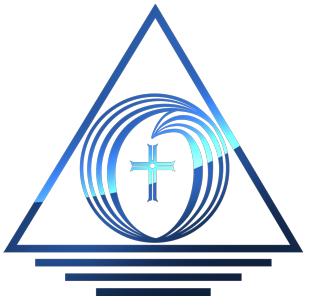               42                                                                                                      Третий курс Творящего Синтеза Ипостаси Изначально Вышестоящего Отца                     Высокий Цельный Синтез Совершенного Метагалактического Параметода       Посвящённого Метагалактической    Гражданской Конфедерации Изначально Вышестоящего Отца.                                 06–07 июля 2019 года                      ИВДИВО16317 ВЦ, КрымИ так всем добрый день!  Мы начинаем 42-й Синтез Изначально Вышестоящего Отца. 42-й,  все помнят? Я могу забыть. Я честно. И продолжаем нашу подготовку, переподготовку курсом Ипостаси Изначально Вышестоящего Отца и у нас сегодня  Совершенный Параметод, явление Посвящённого и Метагалактическая Гражданская Конфедерация в синтезе этого явления. Вот так, Изначально Вышестоящий Параметод Посвящённого Метагалактической Гражданской Конфедерацией Изначально Вышестоящего Отца вот так вот одним названием пробежаться. Соответственно у нас сегодня первая концентрация на разные Параметоды, потому что мы как бы, не особо представляем, что такое Параметод. Я напоминаю, что в первый день по спецификации разного явления  Совершенных частей, в начала мы стяжаем собственно часть, а на второй день Совершенную часть. Но тут конечно как пойдёт, хотя у нас есть чем заниматься и кроме Параметода. Это первое. Вопросы  Посвящения. Посвящённость –  это личная характеристика каждого.Второе, естественно кроме Параметода, это активация собственно Посвящённого. Потому что, как бы теоретически легко, мы  все Посвящённые, как бы оно у нас активировано и  действует. Возникает вопрос, кто Есмь Посвящённый, что Есмь Посвящённый, имея, постоянно сталкиваемся в Подразделениях. Вот, недавно ещё с одним Подразделением столкнулись, двумя. Где в Служение не наблюдается даже явление Посвящённого. Ну, то есть понятно, что потенциально мы это активировали, как могли, в том числе и мои смыслы там были, а реально туда идут звонки и команда сообщает, чем она занимается и что у них происходит. Ну,  как бы это не выдерживает даже человеческой критики, не то, что Посвящённого.  Вот здесь, мы забываем такой маленький момент, просто скажу. Даже если ты вошёл в явление Посвящённого и переформатировал Посвящения предыдущей эпохи на новые, в смысле вошёл в Посвящения Метагалактики ФА. Я напоминаю, что, во-первых, туда переводятся только Солнечные Посвящения, а Планетарные закрываются и отдаются в человеческое развитие.  А у кого не было Солнечных Посвящений, значит,  ничего не переводится. Во вторых не факт, что эти Посвящения есть, хотя мы эту методику публикуем. Это для тех, у кого Посвящения Солнечные были. Я никого не хочу обижать, но я встречаю периодически Служащих, у кого нет Посвящений. И не потому, что они плохие, они могут быть великолепные люди. Внимание. Интеллектуалы, много знают, компетентные люди, в том числе в Синтезе, а Посвящений нет. Ядра Синтеза не компенсируют Посвящения.  Вот эта тонкость. Я специально сейчас вот таким списком именно проговорил, вопрос не уровня человеческого развития, он может быть очень высоким, а вопрос  Посвящения, которого нет даже в человеческом развитии. Вот эту разницу мы не замечаем. Бывает наоборот, человек в этой жизни минимально развит, со всеми минусами, наблюдаемыми в его человеческом поведении, а Посвящения есть. Это знаете как ответ, в каждой жизни нельзя жить совершенным. В предыдущие жизни, или  жизнях человек, может быть, жил Посвящениями, а в этой жизни решил отдохнуть, но к служению притянулся. Такие вещи зажигает, что даже сказать нечего. Поэтому у нас очень сильно смешивается в голове Служение и Посвящения. Я уже говорил на одном из Синтезов, что вообще-то, когда мы говорим Служение, в первую очередь срабатывает Огонь Служения. Огонь Служения это Человек Полномочий Совершенств. То есть срабатывает человеческое, и здесь всё очень чётко. Отец нам указал, потому что нет Служения без человеческой подготовки.  Это и личное воспитание, и личная компетентность, и образование и там любой сам себе сделает любой список,  отсюда Человек Полномочий Совершенств. И только если ты достигаешь Созидательности в своей деятельности, возникает категория Служащий. Если ты достигаешь Синтезности в своей деятельности, возникает категория Учитель Синтеза. При этом мы всех Служащих в ИВДИВО основного состава жёстко именуем Учителя Синтеза, чтобы подтягивать до этого уровня. Ну, последний год.  Мы пытались это сделать  с  Синтезным составом, у нас это не получилось. Открытым текстом. Поэтому там служат Ипостаси Служащие, Посвящённые, ну, там по мере стяжания. Но анекдот заключается в том что, даже называя основной  состав Учителями Синтеза в Синтезности, так как некоторые из них вообще не прошли никакую официальную собственную подготовку, у них статус Посвящённый. Внимание, Служебный статус Посвящённый. Служебный это когда тебе дали на время службы. Есть большой шанс, что личного при этом нет, Статуса личного нет. Ну, а ещё вопрос Посвящения, правда, возникает. И вот это как раз подтягивает Посвящённостью, но не даёт её.  Понимаете, Посвящённость это личная характеристика каждого. Даже в коллективном служении вот в Доме, у нас там 6 человек, 16 человек, вот команда какая-то, что-то сложилось, вот лично ты сделал это внутренне. Посвящение. Лично ты поучаствовал в этом, да, вот тебе ставят галочку,  ты накопил. И вот ты накопил, накопил, накопил, накопил, когда-нибудь количество перейдёт в качество. Но это количество переходит  в качество только внутри тебя и тобою. Если ты не перевёл это в качество, оно так и остаётся тебе количеством. Множество хороших страниц накопленных тобою. Допустим, мы на Синтезе сейчас пойдём стяжать одну хорошую вещь, каждому из вас выделят отдельный лист и поставят галочку. Молодец! Согласен. И вот если у кого-то количественно накопилось потенциально возможность вас посвятить, вот это схлопнуть в одну цельность и перейти в качество, следующее Посвящение. Никто не запрещал это в любой момент, даже на Синтезе. А вот если у вас всё накоплено, но нет тямы, такого внутреннего потенциала перейти в Посвящение, в сверх энергии сделать следующий шаг, да не знаю чем. Вот эта сверх Пассионарность, вот это об этом. У нас есть такая часть. То вот вроде и команда позволяет, и Огонь позволяет, и глубина позволяет, а ты сам с собою внутренний шаг не делаешь. И не складывается. Посвящение, было, есть и будет личное достижение. Поэтому мы даём Служебный Статус, а не Служебное Посвящение. А теперь мы даём ещё и Служебную Синтезность. То есть берём и потянули, с этого года.  Поэтому я сейчас тут балансирую, но Служебный Статус у нас  всё равно в какой-то мере остаётся у Ипостаси Служащий и Посвящённый, это есть. И вот не смотря на все эти коллективные активации, да, Посвящения растут более активно, чем ранее. То есть у нас бешеная активация Посвящений, личных в личной подготовке это отмечают Аватары Синтеза, и даже говорят, что, сколько у вас тут Посвящённых появилось, у нас  за сто лет не появлялось. Но, так это, вот я серьёзно, я по аналогии. Не буду комментировать просто, у нас всё-таки много Посвящений. И, допустим, есть отдельные случаи, у которых 32 и более Посвящения. Начинали с пяти. Ну, допустим, на Украине, специально говорю, чтобы не смотрели в другие стороны – ничего особенного, человек служит. И вот, если у одного человека аж, 27 Посвящений появилось за годы службы, это так много! Когда раньше одно Посвящение - одна или несколько жизней, с десяток, а Будду готовили к первому Посвящению 49 воплощений. Оно называется: Пробуждение. Первое Солнечное Посвящение, 49 воплощений. А тут 27 за одну жизнь. Причём чаще всего этого человека и не особенно принимают: какой-то он не такой – странность его, вот, взглядами. Естественно, он по-другому на всё смотрит. «Фьть!» И с коллективом сложности: индивидуал. Уровень Конфедерации гармонизирует  Посвящённых с разными Посвящениями.И вот эта разнообразие Посвящённых практик вызывают сложности. Я заранее. Поэтому это настолько сложно и жёстко иногда, что на уровень Посвящённых поставили Конфедерацию, в смысле, чтобы гармонизировать разных Посвящённых с разными Посвящениями. У кого-то одно Посвящение, у кого-то 32 – это ж два рядом стоящих или сидящих на Синтезе человека, а (вздыхает)  в смысле: это небо и землю надо выровнять в одном Синтезе. Поэтому для равновесия стоит Конфедерация: Метагалактическая, Гражданская – это уже для применения Посвящений вовне, чтобы быстрее расти. В начале Конфедерация. Но у нас же Конфедерация начинается с чего? – с правильного скандала, с правильных претензий, что я вот в Синтезе, а у меня здоровье не растёт, а я так много людей в Синтез привела. И я знаю, о чём я говорю и знаю, кому даже говорю. Если ты привёл, ты, конечно, молодец. Вы знаете, кто водит стадо в правильном направлении – далеко не пастух. Но твои личные накопления же никто не отменял. Если даже после этого ты заболел, значит, кое-что списали, но всё списать просто невозможно. Некоторые так не думают, вы, вы только представьте, говорите: «За это списали?» – «Списали». Но если ты ещё и после этого заболел, ты представляешь, сколько у тебя всего там, если с учётом всего списанного ты заболел. Некоторые так не думают, некоторые смотрят только на 40% - на самом деле, кстати, я … Прикол: зашёл, мне сказали там, в комнате можно зайти кофе попить, понастраиваться, а сцена-то занята, там спектакль в субботу. Я первый раз в зале, где к спектаклю всё готово – и мы Синтез начинаем. Открыли шторки – я как бывший студент Института Культуры, я знаю, что такое «к спектаклю всё готово», у меня такое ощущение сразу: «Ух. Своё родное, древнее, студенческое» – это вот, как показатель нашей посвящённости, то же самое. К спектаклю всё готово, а вот готов ли сам к этому? То есть вот ситуация в ИВДИВО, наша деятельность к спектаклю готова, вашему: выход Посвящённого – спектакль. А Посвящённый: «А, мя, мя, мя, на-на, на, на» и своё человеческое ставит в угоду служебному.Пример. Объективный, даже не со мной связанный, но я посмеялся, уже написал, потому что ко мне потом обратились. Объективно. У нас на 1-е июля завершается стяжание Фа. Официально написано, причём у некоторых совмещаются сроки с 15-м числом, но это они путают май и июнь. И что? – 17 Домов не смогли прислать из 111-и – пятая часть. Это говорит о наших посвящённых компетенциях, где Посвящённый, внимание: дисциплинирован, ответственен. И если ему что-то поручили, разбивается насмерть, но исполняет, причём смерть – это вторично, главное - исполнить. Так нас воспитывали в 5-й расе. То есть если ты выбрал жизнь вместо исполнения, во всех последующих жизнях ты ещё это отрабатываешь ну, там по списку. И тут же в три… И некоторые Дома, очень крупные: за 50 служащих из неподтверждённых – так, чтобы была понятна, наша печалька. Ладно, новенькие. Новенькие, в основном, все подтвердили, то есть они чувствуют ответственность, потому что они новенькие. Ладно, ладно, мы просто передали это Право Главам Подразделения. Почему? Одному Главе сообщили, он, не найдя поддержки у Главы ИВДИВО Ольги, потому что она жёстко сказала: «Всё, закрываем», «Виталик, мне пишет:  но можно,  хоть ты реши, чтобы ты подтвердил». А я написал просто, что я могу написать, как Посвящённый в данном случае Посвящённому: Фа – это ближе к человеческому, то есть это больше Посвящённого действие – Параметод, кстати. Стяжание Фа – это Параметод. Да, мы сейчас это объясним. Анекдотичный ответ, который можно было предполагать всем сразу же: в 00 часов 00 минут на первое июля Огонь проверки Фа снят с нас, как Глав ИВДИВО, и мы переключились на другую работу, она у нас плановая. Ничего личного. Ни мне, ни Оле, не в том плане, что мы плохо к кому-то или хорошо относимся, ничего личного – Огонь снят. А мы не привыкли: Фа, который Есмь Огонь, проверять без Огня. Знаете, какой кайф! То есть проверить бы лично – ещё бы на за это и «поощрение» бы выписали. Это вот, это как раз вот наши действия Посвящённых. Тут о служащих, об Учителях вообще не идёт речи, это Посвящённый, это обычная ответственность. После этого хотя бы эсэмэски прекратились. Видно, я ответил одной – всем остальным тоже сообщилось. Я напоминаю господам, Посвящённым об ответственности, где каждое действие у нас имеет определённый срок. Вот если раньше мы –«М-м!», а теперь у нас ужесточение всего, не потому что  мы - мы слишком далеко зашли. Вот, на безалаберность, на по-казацки: шапками закидайте – мы сильно далеко зашли и там нас начали уже отстраивать. То есть вот до этой минуты Огонь идёт, прислал на сайт, успел – ну, на почту – успел. У меня какие-то годы присылали документы всего Столпа за одну минуту 00, Владыка говорит: «Успел». Я проверяю же, мне продляют Огонь на проверку. 00 5 минут – не успел. Мы ещё перешли на время на их местное, у них на Украине минус час, в Иркутске там вообще минус несколько часов. И если – там по-московски надо успеть, потому что в Иркутске минус 5 часов, это у них 00 часов по-нашему 17, или 18, или 19 часов. Не помню, 19, по-моему, минус 5 у них. В Европе: у нас час ночи, у них 12, поэтому Владыка разрешает до их 12-ти часов присылать. В США больше всего везёт. Круговорот времени. И вот Огонь тянется ещё только для этих Домов, других уже не учитывается.И вот вы должны увидеть, что у Посвящённого жёстко не только, потому что ты такой: ты конфедеративен, ты в параметодах, а есть жёсткий регламент действия Огнём. Действие Огнём завершено, какие ты ещё можешь действия совершить? – Человеческие.  И  на всякий случай о наших Посвящённых. И тут очень компетентных два Главы Подразделений – мы раньше думали, что они очень компетентные, теперь так уже не думаем – сообщают, внимание, список:  а у меня был выпускной, а у меня дети туда пошли  и список из 5-ти пунктов. «Чё» не давало прислать. Если ты ссылаешься на человеческое, я тоже иногда был в сильных закрутках по-человечески, но работал: есть ночь как у студента. А чего – вместо сна. Некоторые мне говорят: «А я не успеваю Абсолют стяжать». Я говорю: «Ночью вместо сна». «Ты что, Виталик!» А я стяжал: вот ноябрь каждый день. Синтез с 8-ми до 22-х. Я ещё в Москву тогда приезжал с Симферополя. В метро часа полтора, где поселили – 12 и стяжание 62 до 00. В 6 подъём, полтора часа метро, к 8-ми на Синтез. Тогда ещё Синтезы были: пятница, весь день воскресение и вечер понедельника, ну в смысле 24 часа – не брался Огонь по-другому. И за каждый день, если я вдруг слабинку дал и не стяжал – «галочка баловня», как мы говорим, и потенциал Посвящённого падал. Так что все это прошли. Если и кому-то вообще не успевается что-то по жизни, так вот, как только начинаете что-то делать – весь день аж: (показывает тяжёлое дыхание)Вы же ночью отдыхаете, да? – идеальное время для стяжания. «Так спать же надо!» Приучите тело спать меньше на время стяжания. Мне пришлось. Потом тело научилось, успокоилось, и теперь в случае форс-мажора я прилетаю в тот же Иркутск или куда-то, там минус 5 – спать невозможно, график другой, первая ночь – переключение, ничего не помогает, спишь часа два. Утром бодрый как не знаю кто. Спасибо стяжанию Абсолюта.Сегодня попросил специальную учёбу. Меня подняли полчетвёртого и отправили подальше, в природу, статью печатать. И нормально. Понял, что проснули, понял, что я спать не буду, встал, поехали. А чего валяться, если… Я без шуток, сегодня, я вот честно-честно, без двадцати пяти четыре подняли – подготовка к Синтезу. Посвящённый же! - «Ну-ка проверим старческие кости Учителей. Ну-ка встаньте полчетвёртого!» - «Да ладно». Тело в тонусе, встало, поехало. Серьёзно. Статью неделю не мог напечатать. Тут же напечатало! Вот только доехал до нужного места, сел  и через полчаса всё напечаталось, за часик. Подготовка во всю неделю. Это меня сегодня к Синтезу проверяли как Посвящённого. На раз-два. Это чтобы вы не думали, что я рассказываю истории прошлого, и у нас отсутствует история настоящего.В итоге те Главы Подразделений, которые нам прислали объяснялку личного свойства, что у нас не получилось из-за того-то, того-то, только ухудшили свою ситуацию. А причём здесь человеческое? Человеческое – это твоя жизнь, это свято. Всё, что ты перечислил – это свято, но у нас же две жизни? У Учителей пять жизней. То есть если ты не успеваешь в одну жизнь, у тебя есть все четыре, ночные, где ты всё успеваешь. У нас же пять жизней, нет? – Или одна жизнь? Или две жизни – это как у Посвящённого. У Учителей Синтеза пять жизней.Эффект количества жизней – это тоже Посвящения. Потому что Огонь Жизни – это физика Посвящённого. Это философия такая. Это вот самая настоящая философия.Мы вон недавно сидели, разрабатывали: «Посвящённый Наук». Потом поняли, что мало. Начали разрабатывать: «Посвящённый Философ». Научное звание такое для философов. А то у философов конфликт между философами и философами науки. И мы нашли зерно конфликта. Всех философов заставляют свои диссертационные работы защищать, как «Кандидат философских наук». То есть, делают из них философа наук. А потом требуют, чтобы он из философа наук, то есть, из научно-исследовательской работы перешёл в философа.Наше предложение, там, философскому окружению – сейчас пока мы его оформляем – создать специальный Диссертационный Совет чисто для философов и защищать диссертацию не кандидата философских наук – это для философии наук, а для философа: «Доктор философии» называется, а не «Доктор философских наук». Чувствуете разницу? «Кандидат философии», а не «Кандидат философских наук» – разница большая. Философ науки исследует науку, а философ развивает философию. Понимаете разницу? Это развивать дело и исследовать его.А у нас исследуют даже то, что исследовать нечем, и ещё не исследуемо, потому что опыта и фактов нет. И в итоге защищают Кандидата философских наук в том месте, где и защищать-то нельзя, и о той теме, которой нет.Вот мы тут совет Академии Наук проводили. Решили выработать такие предложения. У нас через год Российская философская конференция будет. Там наши ребята участвуют. Будем предлагать. Воспримут вначале негативно. Ну, хотя бы мысль отправим. Некоторые, я думаю, поинтересуются. Работаем!Это Посвящённый взгляд на содержание окружающей деятельности – так, на всякий случай. Увидели? Вот, из сегодняшнего дня.Иерархическая конфедеративная взаимокоординации. Ну, или второе. Сейчас пришла СМС-ка. Тоже ехали, обсуждали.Украинские Дома спрашивают, подразделения... Не потому, что украинские. Просто, оттуда пришёл запрос. Там два-три Дома в недоумении: «А у нас синтезный состав служащих. А у них какие Дома?» Я отвечаю: «Те же самые». – «Ну, как те же самые? Мы нашли какие-то документы, где не те же самые, где от двух этажей и выше». Я говорю: «Это для человеков». То есть, если дом формируется автоматически, без твоего стяжания, – это от двух и выше. А если ты подготовлен как служащий, – это девять или семнадцать. Всё чётко, в зависимости от стяжаний. Никаких изменений. У нас там написано: «Учитель Синтеза, запятая, Служащий ИВДИВО». Вопрос: а для Посвящённых?Вот у нас два звания: Учителя Синтеза – это Основной состав, но мы можем их называть Служащими ИВДИВО, не запрещено, и Служащие ИВДИВО – это Синтезный состав или весь состав служения. То есть, мы не выделяем отдельно Ипостасей, у нас их очень мало просто на сегодня. То есть, их очень мало. Мы их будем активно копить, но пока мало. И у нас все, кто в Столпе, и Ипостаси, и Служащие, и Посвящённые  идут, как Служащие ИВДИВО.И регламент один: минимум девять этажей, потом семнадцать этажей, но это по мере стяжаний. И всё это прописано. Все детали прописаны.«Мы читали, не нашли». Через запятую надо написать: Учителя Синтеза, Ипостаси, Служащие, Посвящённые – тогда будет понятно. Просто Служащие ИВДИВО… Вопрос к вам, логический вопрос.Посвящённый – это содержание, это знание.Посвящённые, Ипостаси Синтезного состава – они Служащие ИВДИВО? Люди отвечают: «Да». Вы молчите. Конечно, да. Я вообще в недоумении. Если это – да, то в чём вопрос? Что им стяжать? Я ни к чему. Может быть, это новенький там задал этот вопрос. Я не знаю, кто задал. Меня просто спросили. Но регламент один для всех. Вошёл в служение – ты получаешь жёстко нормативные активации не только в виде фиксации Огня Служения, а в виде соответствующих зданий. Минимум двух. Каких?  По Распоряжению.А, кстати, у нас уже два-три успели выйти из служения, недавно стяжав его. Даже из Аватарского. У них тут же эти здания купируются. То есть, закрываются. И они переходят по мере своей подготовки. Ну, если им за это ещё наказание не включится. Ответ: за безответственность. Когда на первое июня стяжал, а на 25-е сдал. То есть, ты не исполнил поручение после стяжания. За 25 дней нечего исполнять даже ещё. Это называется посвящённая безответственность.Это мы о Посвящённом. Это уже пора поднять, потому что как-то все «разбезолаберлись». Все считают, что если я молчу или Оля молчит, или мы никуда нос не суём… Ребята, мы вместе собрались на равных – это конфедерация, чтоб вместе что? – Восходить. Знаете, как в песенке: «Как хорошо, что вместе… – и так далее – мы собрались». И мы вместе восходим, но каждый восходит что?  Сам, обогащая друг друга. И тогда мы восходим вместе. А не так, что один восходит, другой тянет – балласт. Так не бывает. Мы вместе восходим.Кстати, насчёт балласта. Пять восходят, пять не восходят. Идёт иерархическая взаимокоординация конфедеративная. Пять подтягивают друг друга, а пять усиляют балласт невосхождения. И в команде растёт танец: пять идёт, и они усиляют друг друга, пять стоит. Почему? Кто мне скажет закон Посвящённого? Потому что балласт, который не идёт, стоит, а активаторы, которые идут, как-то объединяются внутренне, даже если они терпеть не могут друг друга лично, и идут вместе. Почему? «Подобное притягивает подобное» – Закон Посвящённого. Если ты балласт – ты притягиваешься к балласту. И потом некоторые считают, что этот балласт тянут. Ну, по чуть-чуть, да. Если группа активных скаканула, балласт (изображает) дёрнулся, и иногда – раз! – и «перешлёпнулся» на ступень выше. Ну, это не отменяет балласт.Никогда не видели, как прыгают с балластом? Хорошая вещь. Он висит внизу, болтается, бьётся о пол. Если ты перепрыгнул, то и балласт иногда... А иногда он отрывается и остаётся на месте – тяжёлый! Но пока он подпрыгивал... Ну, знаете, когда падает – оно подпрыгивает. Гравитация, называется, или сила тяжести. Кто как хочет.И некоторые считают, что пока балласт подпрыгивает, это они растут, ничего не делают. Это просто прыжки балласта, вы путаете. Потому что что-то делать – это когда ты сам идёшь. А когда ты не идёшь, а что-то прыгает, это прыгает твой балласт. Вернее, ты, как балласт, прыгаешь.Внимание! Высоко подготовленные Служащие для Аватаров Синтеза могут быть балластом. Всё на равных. Вопрос, как они идут. И здесь-то они идут, а там всякое бывает. Как вляпаются!Ну, и последнее. Новенькие. Я просто это забуду, надо прокомментировать. От меня ждут комментария. Запись есть. Ну, как бы у нас новости дня.Ну, и последнее – новости дня. Только мы объявили, сколько Высоких Цельностей, и только Виталик сказал: «Ну, не ходите», я же вам говорил, что побегут (изображает). Это они так возвращаются, в лучшем случае, – обожжённые кошки: «Мяу!!!» – Дыбом.Официально зарегистрировано. У меня даже печалька была в этом месте. Где-то на уровне 131 072-й Высокой Цельности – это в два раза выше, кто туда попёрся, сгорели все Посвящения, Статусы, даже служебные. Обратно выкатилась даже не «мяу», а Монада. Обожжённая.Я предупреждал! Это называется у Папы: вперёд батьки в пекло. По-украински это звучит ещё интересней. Угу.На всякий случай: зал Отца нам отмерян на 65 537. Отмерян?Отец, знаете, сказал: «Отмеряно – значит отрезано». И за всех, кто побежал дальше…При этом ИВДИВО границы имеет 524 288. Понимаете разницу между 65 тысяч и 524? В общем, в восемь раз больше. И все посчитали, что раз ИВДИВО имеет там границы, то туда можно. Ну, а Виталик, там, как всегда, запрещает. Дурачьё! Да пожалуйста!Внимание! Посвящения и Статусы, они будут восстанавливать с нуля. С самого. Служебные мы им оставили, ну, положено. Вернулись. Монада. Тело восстанавливается. Когда восстановится, служебный огонь останется, служебный Статус будет, а всё остальное – с нуля.И у некоторых, у кого были Посвящения, теперь нет их. Будут восстанавливать заново. Так как это ещё и отработка, может быть, даже наказание, я не знаю, меня не посвящают в это, это слишком сложно оказалось – серьёзно, – то я даже не знаю, сколько и как.И тут не вопрос во мне. Понимаете? То есть, да ходите, пожалуйста!Некоторые говорят: «Ты что, хочешь, чтобы все сожглись?» – Да! Ребята, «Опустошись, и Отец тебя заполнит» – Закон Посвящённого. Да пути господни неисповедимы. Кто его знает, что вы, сжигая Монаду, делаете. А вдруг полезно.И все Монады человечества в ужасе: «А-а-а-а! Сгорела!» И учатся на вашем фоне, записывая, что туда не надо ходить без Папиного разрешения. – Учёба Монад.Это на физике свобода воли. А если одна Монада сгорела – она всем сообщает, за что сгорела. Монады копят опыт. Ну, пользу приносят. Да пожалуйста! Кто его знает?В общем, примерно на 131 072 несколько человек уже сгорели. Один смог оплавиться так, что кожа в латы превратилась. Металлическая стала. Это самые сильные подготовки. К нему потом вышла Мама и снимала вот так латы (показывает). Бабах! – Упала.А на всякий случай я напоминаю знаменитую вещь, которую все забыли – понижающий трансформатор. И Отец специально объявил...Сейчас я до объявляю, потому что уже надо обязательно до-объявлять, иначе всё. Месяц прошёл, всё, до объявляю: морковку повесили. Знаете философский принцип, для кого морковка висит? – Для осла, кто не знает. Вот на востоке так удочку держат с морковкой. Ослик думает, что он её возьмёт, и поэтому спокойно идёт по дорогам горным – самое удобное для передвижения. Ну, правда, на отдыхе ему отдают морковку, ну, чтоб за следующей пошёл и понял, что это вкусно. Это самое быстрое передвижение на осликах – на востоке. Поэтому есть чёткое выражение: морковка для осла.Тем, что Отец вам объявил все эти цифры, – это морковки для осликов. Вас проверяют: вы человек или ослик. Некоторые доказали – ослик. Причём не фигурально. Потому что, как только ты выходишь выше Отца и дальше, срабатывает нижестоящее царство. Ниже человека стоящее.Нам повезло, что некоторые из нас в царстве, там, 60-м находятся. И срабатывает нижестоящее служебное царство. Но в тех царствах, знаете, в чём проблема? Не все знают, они же новые. Там один за всех и все за одного. И если видят, что этот мешает всем, то все ему такую поддержку дополнительную устраивают, что даже ослом становиться не надо. Весь в синяках сразу. Фьють! Бум! – называется.Эти царства не помогают. Знаете почему? Между 65 537 и 131 072 должно быть 65 535 царств. А у нас всего 60, чтоб дойти до минерала, сейчас 256. Мы срочно ввели, чтобы, прям, вот, срочно. В июне, мы ввели 256 Царств, чтобы хоть где-то задержать наше чудо-юдо Служащий кит –  всё могущий. Всемогущий кит Служения. Папа сказал: «Хоть что-то защитит». То есть, пока падают, хоть осознают, что они сделали, по 256-ти царствам. Ну, кто не знает, на всякий случай, это мы сделали ради наших, ради спасения наших. Ну, чтоб до животного не дошли.Но некоторые же решили проверить 524. Типа, сказал, значит дойдём, это же сфера ИВДИВО. Горошинки каменные выкатываются в зал Отца, лупают глазками, говорят: «А мы дошли!» И в пыль растворяются. Устремлённому даётся. Всё! А теперь кто туда дошёл, и все части придётся восстанавливать.Потому что человек у нас 65 536-ричный. Это было сделано в защиту для морковок. Ну, то есть, те, кто пойдут за Отца. А кто пошли ещё дальше, сгорает всё, включая части, а не только Посвящения и Статусы – и камешек. Потом растворяется в пыль. Остаётся чистый святой дух жизни этого человека в полном абсолютном растворении Реальностью 524 288-й, или всё, что выше 131 072. Потому что в два раза выше – ещё можно там как-то, вот, оплавиться, а в три раза выше – можно уже не состояться.Я даже сейчас объясню, почему. Но месяц мне запретили объяснять, опубликовав тексты, и смотрели на умность отдельных служащих. Подпись: «дурак» или «дура» – в некотором смысле массовое явление оказалось. Вот такая интересная у нас ситуация с вами.Параметоды и действия Посвящённых.Поэтому первая наша тема – для Посвящённых. Вы должны это знать. Это правильная организация – вслушайтесь! – четырёх Метагалактик. Вы из них знаете первые две: Метагалактику Фа и Изначально Вышестоящую Метагалактику. Есть ещё Высокая Цельная Метагалактика, и есть ещё Истинная Метагалактика. Ну, у которой размер всего лишь на 1 048 576 реализаций, так выразимся. Ну, что-то типа Изначально Вышестоящих Цельностей. Ну, что-то выше, что мы не знаем. И в этой материи нам не просто делать нечего… Пфф! – Я называю это эффект пиротехники. Ты вышел, сделал салют, что ты вышел из своего тела, и вот фрагментик салюта – это всё, что от тебя осталось, – летит вниз обратно. Пш-ш-ш! Долетает до зала Отца твоей подготовки, бьётся об пол, там (изображает). И «(неразборчиво) Папа, а я смог?» Папа говорит: «Смог. Да, смог. Но наказан». Потому что потерял все тела, все подготовки, все Посвящения, и всё то, что ты делал годами, сгорело в защиту твоей жизни в Огне Монады. Она-то не готова.Вы думаете, что, мы просто так Абсолют Фа стяжаем? На всякий случай, без Абсолюта Фа по Метагалактике не передвигаются – Огонь Жизни горит. Это иллюзия, что вы там передвигаетесь. Единственное, вы путаете Форму Служения, вот, Форма Служащего – это скафандр такой, жесточайший, который разрешает передвигаться по Метагалактике, Огонь Жизни не горит. Но некоторые забывают её одевать. И опять всё сгорает! Самое интересное – иногда Владыка защищает, иногда на сто двадцатый раз даже Владыка говорит: «О, Господи!» Ну, больше – просто нельзя! Потому что человек ленив и ничего не делает. Абсолют Фа!Поэтому я сообщаю печальку, официально, это официальные данные ИВДИВО от Аватара Синтеза Кут Хуми: нас несколько десятков, сгоревших, из Служащих, и ещё больше – из бывших Служащих, которые переведены в ранг развития 6-й расы, а мнят себя, ну, как всегда! А проверка на амбиции и гордыню – это была всегда самая качественная проверка. Причём, эту проверку всегда делает Посвящённый. Ну, месяц назад, типа, он говорит: «А, вот, нормальным людям…» Ну, люди туда не ходят – 524 288. А всем остальным – 16 тысяч. «Так, я ж – нормальный!» И человек, не понял, готов он, не готов – фьють! – и сгорел.Знаете, сколько злачных сами сгорели, и их теперь даже сжигать не надо? О-о-о! Знаете, сколько веселящего газа сгорело, и его не надо даже искать теперь? О-о-о! В смысле, опиума для народов в виде Синтеза? Когда человек некомпетентен в Синтезе, а толкает, что он самый главный и с Отцом. С Отцом! (В зале чихают) – Спасибо, точно, кто знает! На всякий случай: с Отцом можно быть Синтезом, ещё чем? С Отцом может быть Волей, с Отцом может быть Мудростью, это всё – с Отцом! С Отцом может быть Любовью, это – тоже с Отцом. С Отцом может быть Творением, Отец – Творец. А дальше – твоё Созидание. Психодинамика! Вот, ты психодинамишь, или реплицируешь Отца, это как раз уровень Посвящённого. Поэтому мы все в этом Служащие ИВДИВО. И дальше, когда говоришь, ты с Отцом, надо уточнить: ты в чём? В Творении, в Любви, в Мудрости, в Воле, и в Синтезе? Я как Посвящённый Посвящённым, подсказываю: Отец тоже конфедеративен пятерично.И когда мы выходим к Отцу, вот здесь на Синтезе – он, поэтому называется «Синтез», – мы берём пятую компетенцию – Синтез. Поэтому это организовано как специальная сложная подготовка. Мы приучаем всех наших Служащих ходить пятой компетенцией – Синтезом. Но приучаем, это не значит, что у всех получается.Чтоб было понятно. Одно подразделение действует уже два года. Новый Глава подразделения звонит главе ИВДИВО и говорит: «У меня шок!». Ну, человек входил в Служение и собирал команду. Пока они собирались, делали практики Синтеза, всё у всех было великолепно, все классно работали.Обращается к вошедшему в зал: Здравствуйте, молодой человек, вы – куда? – «Мне нужны два стула, чёрных».Чёрных один? Вот, можете вот здесь взять, остальное, наверное, вот там. Владик, отдай, пусть забирает товарищ.Всё? Видите? – стулья забирают сразу, нам знак – это Тел нет. Это выносят чёрный стул от нас, знаете, вот тут чёрное, почему вот? Это вам хорошее... У Посвящённого, всё есть знак. У вас когда-нибудь на Синтезе стулья забирали? Чаще всего – нам давали.Из зала: - Ну, да.Зашли, сказали: «Нам два чёрных стула забрать». В смысле, траурных. Вот, один –  я отдал. (смеётся, смех в зале). Другой – Энергопотенциал отдал, ну, так самые сильные отдали сразу же, ну, чтобы люди развивались. Ну, дай Бог. Ну, нам, как Посвящённым, понятно, что стулья выносят – кого-то вынесли! Не из людей, из, вот, особо развитых. И вот, Глава подразделения говорит: «Пока мы собирались вместе, делали практики Синтеза, и всё было великолепно». А потом вызывает её Владыка, а человек – чуть видящий и слышащий хорошо, поэтому Владыка назначил. И говорит: «В следующий раз официально, за две недели, объяви, что это будет Совет Изначально Вышестоящего Отца». Внимание! Там – только 16 Аватаров. Она официально назначает первый Совет, она говорит – за две недели все переругались. Всем всё было плохо. На Совет все пришли так, что никто не готов вести Совет. До этого все делали практики, просто обозначением Совета Изначально Вышестоящего Отца пошла фиксация Отца. И она была в таком шоке, что звонит нам, говорит: «Что это такое?» У нас ответ: «Весь Совет Аватаров не принимает Отца, точнее, служит не с Отцом».  В смысле, в Репликации или в Созидании. А нужно в Творении, в Любви, в Синтезе.И вот, пока мы делаем практики сами, по-человечески, у них вот такая гармония была, вся команда, полтора месяца. И тут Владыка объявляет:  ну, гармония же есть, – официальный Совет Изначально Вышестоящего Отца. Включается Отец и каждого пучит неимоверно так, что маленькая Глава подразделения, если б она не была устойчива в Воле, она б сдала полномочия от шока происходящего. Да, и мы двери будем открывать постепенно – жарко.Понимаете? Вот это – у нас в подразделениях происходит. Ужас!Да-да, сюда неси, мы сюда положим вот эти автоматики. Видите, у нас – красивая табуретка, вот. Самое интересное: мы там готовились, заходит местный руководитель: «Вентилятор работает?» – Работает. А что чаще всего, там инвентарь? – «Трон». Чаще всего пользуется спросом среди инвентаря. И мы с ним шутим. Не, я сам когда-то так работал, только хоть танцевальный был, но мы с руководителем театрального кружка вместе общались. Поэтому, что театральный, что хореографический – как-то всё вместе. Ну, вот, оказывается, трон – это самая лучшая подготовка. Посмеялись с ним, вспомнил сейчас.И вот, как только у нас складывается вот этот вот эффект реализации Совета, нас, оказывается, взрывает. Как только не объявляется Совет, мы прекрасно действуем собственными практиками. Значит действие какое? – некомпетентное. В команде – люди, которые много лет. Просто это подразделение отделилось от другого и два года действует самостоятельно. Ну, и новый Глава решил всё провести правильно. Провёл! В шоке нам позвонил. Ну, мы объяснили, что это нормально, что идёт переподготовка, новый Огонь. На самом деле, концентрация Совета вызвала взрыв в команде из 16-ти Аватаров. Некоторые там очень давно служат. Некоторые собирали в этом регионе команду, самую первую, из Аватаров. То есть, они, вообще, там создавали эту работу. Всех взорвало! Это – чтоб вы поняли разницу между Советом и человеческим сбором на практики, где не всегда они были Аватарами. А бывает, люди, что раз мы собрались вместе, мы – Аватары, или Посвящённые. А, оказывается, это иллюзия. Когда вы собирались вместе, делали практики Синтеза, и срабатывало человеческое. А когда назначили Совет, и пошла жёсткая фиксация Аватаров, всех взорвало. Помните? – перед Отцом вывернуло наизнанку. Мы добавляем: даже на физике. Фиксация Отца пошла, и наизнанку вывернулись на физике, а не только в Зале Отца. Ведь Совет – это Зал Отца вот здесь физически. Вот сейчас у нас в этом зале – Зал Отца. И Синтез – это уметь не вывернуться наизнанку, физически. А наоборот, сжечь это всё, и заполниться Отцом. То есть, опустошиться от старого и заполниться Отцом. Это Синтез, в первую очередь. Поэтому я так долго настройку веду. В этот момент основное пережигается, а потом – по мелочи. Ну, как по мелочи? Потом – глубже, ну, а глубжее – там уже Папа с Владыкой работают. Мы поверхностно сейчас пережигаем, и входим в Синтез. Вот такая интересная ситуация.Всё это, вот, всё, что я сейчас рассказал – это Параметоды и действия Посвящённых. Параметод – это выход за пределы тех привычек, ситуаций и методов, которыми ты делаешь. Но этим надо соображать. Этим надо соображать. Ну, а теперь у нас три добрых практики подряд. Чтобы не было повадно другим, мы сейчас на этом Синтезе это установим. Эти объявления мы по чуть-чуть начинаем встраивать в контекст даже человеческой деятельности, в Парадигму, направляя туда человечество. У всех наших бывших ядро Синтеза работает.Но – внимание! – ещё раз намекаю, толсто намекаю: все, кто даже прошли Синтезы, они служат в шестой расе. Правильно? Они в Синтезе, они наши. Это наши Штирлицы в шестой расе. Причём, настолько Штирлицы, что они даже не знают, что Штирлицы, потому что они нас послали, уехали в другую страну, которая чёрная-чёрная, где ходят в галифе со спец. красным знаком вот здесь. Поверили, что они там, вот, реальные, но современные практики помнят, что они – Штирлицы. Если они не помнят, как это, посмотрите фильм «Вспомнить всё». Если ты прошёл Синтез, куда б ты потом ни пошёл, ты внутри остаёшься кем? – Штирлицем Синтеза. И даже если ты всё послал и забыл, это ты сделал специально, чтоб погрузиться в окружающую среду шестой расы, быть своим, но внутри, Ядрами эманируя Синтез, оставаться Штирлицем. Это внешне ты полностью – Борман, Кальтенбрунер, и по списку, Мюллер, ну, все, кто рядом служили со Штирлицем. Ты одинаков, как они. Но внутри из тебя эманирует Ядро Синтеза, чего не замечают все эти товарищи по фамилии. И даже если ты полностью согласен с ними, вместе ходишь в монастыри-и, поклоняешься великим статуям Будды-ы и знаешь, что они великие, идёшь в правильные храмы-ы. Нас тоже в Крыму по лесу возили, и говорят: «Ну, а напоследок мы вас ещё в монастырь завезём!» – Да-да-да! Ну, раз напоследок, ну, завезите. (Смех в зале) Ну, потом нас этот гид успокоил, это: «Там ванна с холодной водой». Я говорю: «Завозите!» Это нельзя пропустить – горную воду, холодную! Ладно, и монастырь освятим, лишь бы вода была холодная. Так что нас тут тоже прикололи – по лесу возили, по горам. Покатались, называется. Не-не, всё нормально, там хорошие ребята, монастырь. Собрались пять человек, решили, что монастырь (хлопает в ладоши). Одного утвердили иеромонахом, почти официально, а так – деревянная защита, в пещерах – живут. Красиво, цветы выращивают, в горах – обалдеть! То есть, ребята трудятся, преодолевая свои... Но у одного чистые-чистые глаза, я понял, ради кого мы приехали. Так сказать, поддержать Посвящённого в Пути, который так и не вспомнил, что он Посвящённый, и вот… Но зато мы отметили самое уникальное строение этого монастыря. Нигде не видел, сколько ездил по всем местам, нигде такого не видел! В горах самое уникальное заведение монастыря – как вы думаете, что? – это индивидуальная кабинка, висящая почти над пропастью, и имеющая длинный шланг спуска всего, уходящая очень далеко, со специальным желобом. Желоб по конструкции был настолько интересен, что я понял, что ребята – просто талантливы. Потому что ни разу, в каких только я местах ни был, – я вообще в горах вырос – видеть такой инструмент с таким желобом. Ну, ребята – просто молодцы. У них просто всегда чисто. Из-за этого желоба – открытым текстом. Ни запашка! Хотя, я так понимаю, туда всех завозят, и мимо этого заведения мало кто проходит после полутора часов по горным дорогам на спецавтмобилях, которых водит во все стороны. Фитнес! Горный фитнесс Крыма. Съездите на УАЗике по горам. Всё. Всё обеспечено. Мне понравилось. Ладно. Это мы тут зажигали у вас чуть-чуть. Что вы так на меня смотрите? Поэтому все, кто получил хоть одно ядро Синтеза. У меня тёща однажды зашла на Синтез, решила посмотреть, что там зять делает. Просто посидела и ушла. Но Синтез-то просидела, она с ядром, она-то теперь своя. А она же этого не знает. Ходит в храмы, как положено. Сообщает нам все праздники. «С вашей философией». Тут вот. Она ж в храмах своя. Ядро ж эманирует. От ядра (неразборчиво) чем там зять занимается, что за лекции читает, интересно. Взяла. Всё, растёт своя. И вот, с одной стороны к ней по-человечески можно. С другой стороны, на ядро настраиваешься и можно уже, как на будущую Посвященную, прям может, в прошлом что-то у неё есть, я не знаю. Это запрещено смотреть. Но ядро-то эманирует. Я вот так проверяю на очень интересных людях, которые знакомые. Работает ядро. Человек вообще не в теме. Он пришёл просто ради интереса. Ядро было взято. Взято было лет 15 назад. До сих пор работает, чтоб было понятно. Ну, 14, так точнее. До сих пор работает. Ну, ядро ж на всю эпоху даётся, но я думал, там, я подчёркиваю, человек занимается просто совсем другой деятельностью. А оно работает. Понятно, да? Вот после таких проверок, я убеждён, что у всех наших бывших ядро работает. Некоторые возвращаются, я смотрю, ядро работает. Думаю «ууу». К нам дама вернулась: «Я у вас 20 лет не была». Но я там так…Ну, она была на первом моём Синтезе 18 лет назад. Ядро работает. Семи плановое ядро. Я давно такого не видел. Маленькая точка семи плановая. Дом Отца тогда был на 7 плане, мы конкретно им занимались. Вот там. Вот оно стоит и работает. Семи плановое ядро Дома Отца 7 плана. Я думаю, сейчас такое не встретишь – у нас же ядро так ядро, а там (показывает) полный изыск. Но работает. Штирлиц вернулся… А, Штирлица вернулась с командировки, дама. Что вы так на меня смотрите? Правда, Папа нам простройку устроил? Это я вам как Посвященным говорю, что проверка показала: ядра не выпадают. Куда б ты ни пошёл, чем бы ты ни занимался. Просто я знаю, некоторые занимаются такими непотребствами. А ядра остаются. И когда я спросил у Владыки: «И что мне объяснить Служащим?», Владыка говорит: «Так это для этой жизни непотребства. Чем глубже яма, тем выше будет переть в следующей жизни. Поэтому объясняй, что это весы». Вот им нужно нырнуть так глубоко с ядром, чтоб ядро пропахало и дошло до глубины Земли. Владыка говорит: «Ну, кому-то ж и туда ядра нужно носить». И так меня успокоил. Понятно, да? У нас подводники сидят – есть такая страшная профессия – гидронавт. Ребята погибли российские, светлая им память. У нас с ядрами это тоже, только не гидро, земленавты, они буром идут в землю, пытаясь, зерно ядра поставить на километр, на два, на три, на четыре, больше. Гидронавты под водой ходят, в океане – очень сложная профессия. Я вот сейчас, слушая об этой профессии, я о ней не знал, я понял, как называть наших, ядерных – земленавты. Одно дело – ядро посадить на поле, а другое – своим негативом пробурить несколько километров вниз – не каждый сможет. Это просто подвиг.  Я понимаю. Я сейчас ни в коем случае это не отношу к ребятам, которые печально погибли. Я говорю о «наших», что я вот на этом фоне понял, что делают «наши». У нас же бывших не бывает. Они бурят землю ядрами. Донося ядро до подземных существ. Ну, туда ж тоже надо. Оказывается, Синтез и там орошает всех. Не было бы счастья – да несчастье помогло. Я за эту неделю, помогая ребятам, их поддерживая, я переосмыслил, что «наши» делают. Я всегда знал, что они делают полезные вещи, даже если в полном негативе. А теперь понял, что. Они своим ядром бурятся вниз. Владыка так и сказал: «Чем ниже опустится в этой жизни, потому что выше они не могут, тем в будущем их можно отправить так отправить (указывает вверх рукой), ну, в смысле, в космос на соседнюю планету, с ядром Синтеза. Готовятся.                               Методы Посвящённых.Я всегда рассказывал метод как Посвященный: если я доходил до тупика, я искал ближайшую яму и туда нырял. Искал глубины и оттуда начинал новое восхождение, чтобы выжить. Нормальный метод Посвящённых, в 5 расе, известен. То есть, если ты исполнил поручение, надо срочно искать грязь –  иначе умрёшь. Если хочешь жить – яма жизни. Тогда взойдёшь –  закон Посвящённого. Поэтому «наши» с ядром выходят, несут в 6 расу. Иногда делают такие непотребства, что фактически бурят вниз. Но там тоже ядра надо держать. Не всем же в полях ядра садить. Попробуйте так увидеть. Внимание, под землёй тоже есть жизнь. Туда надо донести ядра. Этим занимаются наши особые спецгруппы. Которые не с нами, которые против нас, чтобы подземные не заподозрили, чтобы они с нами. Которые только делают вид, что с Отцом и которые до них доходят. А ядро-то действует –  Взгляд Посвящённых. Поэтому некоторые меня упрекают: «Виталик, что ты к ним так мягко относишься. Их жёстко надо». За что? А они свою яму уже нашли, только углубляются. Самое интересное, у них бур так хорошо работает, особенно языком. Просто бурят. Я даже не ожидал, что так глубоко бурить могут. Поэтому в современном человечестве у нас новая еда появляется – буритто называется. Для тех, кто отбурил. Отдохни, перекуси. Что? Заскучали? Это я вас специально глубже – другой взгляд показываю. Я не гарантирую, что все так глубоко ходят. Каждый на своём уровне застреёт. Но проблема в том, что и 6 расу надо развивать. А каждый развивает по мере своей подготовки. Или не развивает по мере своей подготовки. Тогда он работает пылесосом – всасывателем, называется. Кто-то ж должен всосать негатив и пережечь его. И чем больше негатива на территории, тем должно больше пылесосов, иногда официально создаваемых, Аватарами Синтеза. Что вы так на меня смотрите? Спасибо «пылесосам». Если бы они не собрали негатив, мы бы не пошли с вами дальше. Куда – сейчас расскажу. А так как они его собирают, у нас пространство 6 расы очищается и 6 раса быстрей восходит. Особенно, если у вас на территории есть такие группы, подразделения, - это во! (показывает) группы – их надо просто поддерживать. Некоторые в ужасе, когда слышат. «Виталик, они такие страшные практики делают». – Я говорю: «Пусть делают. Не трогайте их». – «Виталик, как ты можешь?» -  Я говорю: «Не прикасайтесь к ним! Вы не понимаете, что это пылесос». Вам как Посвящённым. Только, пожалуйста, это только вам как Посвящённым. Если мы перейдём на язык человека, я откажусь от этих слов. И все скажут: «Виталик! Ты чуть ли не двуличен, на Синтезе говорил: у человека не говоришь». Я говорю: «Я даже у Служащего это не скажу:  там нет пылесоса – там все служат. Хоть под землёй¸ хоть над землёй – все служат. А у Посвящённого, это так выглядит». Ребята¸ каждому по осознанию. Если передо мной человек¸ я ему посвящённое никогда не скажу. Привыкайте. Если передо мной Служащий¸ я с ним буду только как, только как со Служащим. Если Учитель – только как с Учителем. Внимание! Учителю я никогда не скажу ипостасный, служащий и посвящённый взгляды. И даже если Учитель их не понимает – это его проблема. Он же Учитель - пусть учится. И человеческие тоже. Поэтому Учителя Синтеза с Учителями –   по-учительски, с Ипостасями – по-ипостасно, со Служащими – по-служебно, с Посвящёнными – по-посвящённо, а с человеками – по-человечески.  Только так. И ни на шаг дальше. Тогда вы растёте. А если вы Посвящённому рассказываете Ипостасность, вас накажут. А если вы человеку рассказываете Посвящённость – вас накажут. А если вы Служащему расскажете Посвящённость – это ещё можно, но вам поставят галочку балованную – отработку. Вы говорите не по сознанию. Или сейчас точнее сказать – не по подготовке. Никогда так не думали? Внимание! Я сейчас рассказал требования к Посвящённому из предыдущих столетий: каждому по сознанию. Только я сейчас рассказал по новому регламенту, а тогда было по Посвящениям: с Адептом я говорю только языком Адепта, с Архатом только языком Архата, с Высшим Посвящённым только языком Высшего Посвящения. Не дай бог применю язык Посвящённого или Архата, меня наказывают. И я перестаю восходить. Я без шуток. С Учеником первого Посвящения – только языком первого Посвящения: пробуждение, движение, возжигание, - традиция. А так как мы начали входить в устойчивую 6 расу, а Иерархия эти традиции, как вы думаете, куда передала? В ИВДИВО. Именно нам с вами их реализовывать, господа Посвящённые. И это всё называется: Параметоды. Я не отклонился даже от темы. Просто так на злачном показываю. Более того, если я кого-то из человеков узнал по прошлым воплощениям, что он реально был в этом воплощении, и я понимаю, что этот человек говорит со мной только по-человечески, а не как Посвящённый, я пытаюсь его вытянуть из этой человеческой жизни, вспоминая ему прошлые воплощения. То есть, расширяя его человеческий взгляд с этой жизни на прошлые жизни. И таким образом пытаясь ему помочь сделать шаг выше в Посвящённого. Потому что как только человек осознаёт несколько жизней, он делает шаг выше – в Посвящённого. Но если человеку вспоминают прошлые воплощения – это уже не Посвящённый. Потому что у Посвящённого главный завет: «Живи настоящим». Поэтому если вас интересует, какой я княгиней была в прошлом – это на шаг ниже человеческого. Если к вам подходят и говорят: «Я тут у вас служу, но я был Иоанном Крестителем» - есть у нас такой мужчина. И он настолько в это верит, что я даже не могу сказать, что он не был. Потому что когда он подходит ко мне, у него в глазах… Я серьёзно, я знаю этого человека, его знает Оля. У него в глазах написано, что он был Иоанном Крестителем. И он так верит, что если мы ему скажем, что нет, он перестанет служить, он сломается, потому что для него это вот всё сердце расстроит. Он был рядом с Иоанном Крестителем и хотел быть таким же, в том воплощении. Но он не был самим Иоанном Крестителем. Но полностью переживал, когда тому и голову, и… Этот слепок трагедии у него так, что он до сих пор… Но в принципе, да. Я ж тоже есмь Кут Хуми, но сам по себе Виталий. И вот он есмь Иоанн Креститель, но сам по себе рядом его ученик стоящий. В трагедии смерти, взявший на себя, вот, трагедию Учителя, которого обезглавили. Вот этот псих, у него до сих пор продолжается, через 10 воплощений. Но как я ему могу сказать, что это не он, когда, Иоанн Креститель у нас Аватаром Синтеза служит. Да он так хоть к Аватару подтягивается. Конечно, он. Но я ему не говорю, что это он. Я говорю: «Я не имею права это подтверждать», потому что у него в глазах такая вера.  Он этим служит, он этим растёт, он искренне этим растёт и хорошо растёт. Но это вот принцип, через который он растёт. Почему нет. Я-то понимаю, что он через Иоанна Крестителя выходит на такого-то Аватара Синтеза, значит, всё равно-с, Аватар. Почему нет?        Эффекты выражения Жизни человеческой и Посвящённого. Физика Посвященного.Но это человеческое. И у меня, если я буду вспоминать свои прошлые воплощения, будет человеческое, какие бы они не были, это человеческое. У Посвящённого, это не вспоминают. У Посвящённого закон, кто знает? Очень страшный закон, для некоторых: «Сделал дело – гуляй смело». Я не шучу. Закончилось прошлое воплощение – супер-пупер воплощение, отсёк, закончил, только тогда право имеешь идти дальше. Если ты помнишь и говоришь: «Я был супер в прошлом воплощении и в этом вспоминаю, какой я был супер» – ты дальше не идёшь. Ты не исполняешь закон Посвящённого: «Сделал дело – гуляй смело».У меня была ситуация в этой жизни. Очень приватный разговор. Сидим, чай пьём, от Владыки идёт правильный ответ Посвящённому. Владыка говорит: «Всё, вставай, уходи». Я говорю: «Всё, спасибо, до свиданья, я пошёл». - «Как?? А мы ужин приготовили». Я говорю: «А при чём здесь это? Мне надо уйти». - «Ты что, даже не посидишь с нами?» - Я говорю: «Даже не поседею. Не имею права. Мне надо уйти». - «Как?? Это ж не по-человечески». Я говорю: «Да. Это посвящённо. Мне Владыка сказал: надо идти». Владыка мне правильно сказал. Там была ещё одна ситуация. В общем, на меня обиделись. Но я весть отдал, как Посвящённому, встал и ушёл. Не-не. Кушать и мне хотелось. Мы очень долго разговаривали. Но вот Владыка сказал: «Встал. Ушёл». И у меня выбор между: (показывает, как вдыхает аромат пищи) с кухни, а там человек готовит (показывает, что вкусно) и «Встал и ушёл». Вот я выбрал бы еду, больше бы никуда не пошёл. Встал, ушёл. Я не красуюсь. Я о выборе, который у вас иногда бывает в мелочах. Давно было. Поесть не удалось до следующего дня. Закрутка была. Зато тело было в кайфе. Еда бы мешала. То есть там две ситуации, которые надо было делать быстро динамически, физически. А с полным желудком ты это не сделаешь. Так проверяют Посвящённых. Помните, проверяют на мелочах. Меня однажды проверили на запахи ужина. А какая разница на чём? Всё. Поэтому Посвящённый – это странная личность. Только что обнимался, а потом говорит: «Ну, всё, я пошёл». И ушёл. «Мы ж только начали обниматься». Ну и что? Мы обнялись. Импульс ушёл. Ты развернулся и ушёл. «Как? Так мы ж обнялись. Только поздоровались». Я говорю: «Всё закончилось. Главное –  было объятие». Вот обнялись – это было главное. Дальше можно расходиться. Я специально это рассказываю. Это не совсем по-человечески. Я совершенно согласен, что это не совсем по-человечески, но это по посвящённому. Параметод называется. То есть ты должен действовать как Посвящённый до секунды нужного, а потом тут же уходить, потому что любое пресыщение что? Прежде всего делает хуже тому человеку, с кем ты общался. А потом тебе. Посвящённый выкрутится, а вот человек – не факт. Это у Посвящённого: хочешь жить – умей вертеться. Ты должен выкрутиться. Человек – не факт. Поэтому ты берёшь на себя все проблемы «выкрутасиков» и выкручиваешься. Делая вид, что так и надо. Но как ты объяснишь человеку, что в другой жизни ты так действуешь. «В какой? В какой? В другой? Виталик, это ж твоё тело. В какой другой жизни?» - «Посвящённой». - «Какая посвящённая жизнь? Вот же ты. (хлопает) Поешь. Какая посвящённая жизнь? Желудок один». – Я говорю: «Согласен. Один. Но реакции у него разные. Человеческий желудок ест со вкусом, а посвящённый – чаще всего не ест, если дело у него. У него главное – дело, а поесть – это потом». Желудок по-другому работает, кстати, в разных жизнях. У Посвящённого желудок ест, если делать нечего. Или когда оголодал настолько, что тело шатается – надо поесть, чтобы продолжить дело – это нормально. А вот если тело ещё не шатается, значит, кушать не надо – желудок говорит: «Не хочу». И вспоминает часов через шесть, что, оказывается, ты голоден. Тебя шатает, потому что ты не ел сегодня ничего. Жизнь Посвящённых. Вас так же по жизни сейчас готовят. Ладно.Вот у нас с вами первая практика.Три практики, чтобы обозначить точки Истины. Так как у нас четвёртая Метагалактика называется: Истинная Метагалактика. Закончить надо с вашей группой, потому что у нас Метагалактическая Академия Наук фиксируется в Крым. И будем считать это научным исследованием. Но я бы хотел, что бы после этого на наше. Во-первых, эту тему Посвящённого не кому не рассказывать, хотя все её уже знают. Благодаря нашим, дуракам, Посвящённым  некоторым, сгорели бывшие Служащие. Ядра не сгорели, Служащие сгорели. И им эту информацию рассказали. Ладно, когда они сами смотрят –  это у них Свобода Воли, а когда им это рассказали. То те, кто рассказал, поучаствовал в убийстве. Хоть и вышестоящих Тел, но в убийстве. А значит,  когда они от туда выйдут, Вышестоящие Тела за это будут отвечать. Физически они говорят: да у меня нет ответственности. Ребята, есть ответственность Физических Тел, Тонких Тел, Метагалактических и Синтезных. Смотря что, кому вы посоветовали, Господа Посвящённые. Не думали об этом. Некоторые виды ответственности у вас не для этой жизни, а для будущего. Тонкими. Или ещё для более будущего, Метагалактическими,  что вы не правильно   когда-то посоветовали стяжание Трансвизорных Тел в Метагалактическом Мире. И в вашем Метагалактическом Теле, стоит отработка.Если вы на физики правильно после этого кому-то посоветовали, отработку могут снять. Но вот если вы забыли эту тему, то выйдя в Метагалактическое Тело, когда ни-будь, у вас там, будет что делать: читать лекции по правильному стяжанию и работе с Трансвизорными Телами   до тех пор, пока отработка не закончиться – ответственность за сказанное. Поэтому Посвящённый всегда: «сметь, дерзать, устремляться и  молчать». Вместо: «хотеть», мы ставим «устремляться», потому что хотелки у нас. У нас хотелок хватает. Слово хотеть это не для нас, если скажешь хотеть, все будут только хотеть. «Устремляться и молчать».  Вот, где-то надо говорить, а где-то надо молчать. Услышать сами там за кулисами, да без проблем. Свобода воли. Слышьте. Но мы то молчим. А некоторые с вас говорят: Зачем? А вы подумали насколько   готов тот человек, которому вы говорите. Первый закон Посвящённого: Ты должен быть уверен  в подготовке тому, кому ты сообщаешь. Знание, содержание, это, кстати, десятый горизонт. Если ты не уверен, в этой подготовке, ты не имеешь права ему говорить. Это всё равно, что пятилетнего ребёнка садить за руль КамАЗа.  Управляя Я сидел за рулём Газ 66 пять лет. Завёл и поехал. Водитель так и не понял, как я его завёл. Если б он не пригнул в кабину сейчас бы я перед вами не стоял. Там был большой обрыв с речкой, и я прямиком туда и поехал. Кстати, мне помогали выжить, как могли. Заходите или дверь закрывайте, у нас тут только в две стороны только ходят. Ладно. Вот такая вещь. Поэтому вы уж извините, что я о себе, примеры,   как бы так честнее. И так мы идём. Первый вариант. В нас.               Организация четырёх Метагалактик.Внимание, у нас вводится тема –  четырёх Метагалактик. Я  вас на них настраивал. Для того что бы   настроить на четыре Метагалактики надо было опуститься максимально низенько. Что мы с вами сделали. Примерами. Человеческими примерами. Поэтому я сознательно сейчас  опускал огонь Синтеза ниже, чем 42 Синтез. Но как бы так. И так у нас Метагалактика ФА. Пока она находится внизу Изначально Вышестоящей Метагалактики. Это Изначально Вышестоящая Метагалактика (рисует на доске). Но я запретил делать такие схемы официально. Сейчас выйдет схема с рисунком, где    Метагалактика ФА, вот так, с низу. И вот здесь другие  Метагалактики. Если кто-то удивиться, почему они снизу, они не снизу, потому что есть 524 288, как вверху, так и по кругу, и в низу. Понятно, да. Поэтому они не снизу, здесь ещё очень большое пространство. Но это если вы внимательно   эту схему увидите. Я сам её увидел. Мы сейчас  Метагалактику ФА переводим вверх в Физический мир Изначально Вышестоящей Метагалактики или  Изначально Вышестоящий Физический мир. Что это значит? Слово переводим. Она там не останется.   Это будет работа служащих ИВДИВО, по поднятию Метагалактики ФА. На ближайшие, пару миллионов лет в это состояние. Я не ошибся, когда это сказал, эти строки. Сроки примерные может быть больше. Смысл в чём. Ещё раз, даже если мы с вами, вот мы с вами, как Служащие ИВДИВО будем для себя фиксировать Метагалактику ФА   Физическим миром, для окружающего населения она там находиться не будет. Знаете почему? Потому что окружающее население там сгорит. Ситуация понятна. В чём горение. Вот горение. Есть такая  духовая плита «Горение». В том, что Изначально Вышестоящая Метагалактика –  вид Организации Материи. Какой вид?    Будим учиться думать как Посвящённые.Вид Организации Материи у Изначально Вышестоящей Метагалактики, как называется?И с чего она состоит?Никто ничего не читал.Из Высоких Цельностей. Запомните, Высокие Цельности, Высокие Цельные Реальности, Изначально Вышестоящие Реальности, Реальности, Планы. В общем, первые двенадцать Аватар Ипостасей, от Физичности до Изначально Вышестоящей Цельности, до Служащего Аватар Ипостась, Служащий Полномочий Совершенств –  двенадцатый. Вот этих двенадцать организаций являются видами Организаций Материи. Три вида Присутствий, три вида Реальностей, слои и уровни Планы, Высокие Цельности, Изначально Вышестоящие Цельность двенадцатая, физичность первая. Кстати, физичность соответствует Человеку ИВДИВО – Первое Посвящение. Вот это называется виды Организаций Материи. Приучайтесь. Нам надо складывать как Посвящённый, классический язык Посвящённости. Не в смысле, что только для Посвящённого. Классический язык знаний новой эпохи – Содержание, второе. Так вот  Изначально Вышестоящая Метагалактика  состоит из Высоких Цельностей. А Метагалактика ФА состоит из Высоких Цельных Реальностей. Знаете, чем это отличается? Сумасшествием Огня называется. Вот.То есть по закону Иерархии 16384 я беру самую высокую.  Высокая Цельная реальность, она соотносится с 16384 Высокой Цельностью, как первая физическая. То есть  в 16384 Высокой Цельности находиться 16384 Высоких Цельных Реальностей, вслушайтесь, разных Метагалактик. Разных Метагалактик, это вот Метагалактика ФА, у нас здесь. А вот здесь есть Метагалактика с другой биологической  жизнью.  А вот здесь есть ещё одна с другой биологической жизнью. И таких Метагалактик должно быть 16384, включая одну Метагалактику ФА. Их там на самом деле меньше. С разумной жизнью ещё меньше.   Но они есть, а значит любые Высокие Цельные Реальности в соседних Метагалактиках, тоже  идут сюда,  как и наша. И в Высокой Цельности объединяются Высокие Цельные Реальности других Метагалактик в каждой Высокой Цельности. Это понятно. Логику уловили.И единственной проблемой в тех Метагалактиках может не быть Высоких Цельных Реальностей. И тогда как в нашей Метагалактике предыдущей эпохи там будут Планы, у нас было 25 Планов. Помните.Вот, в некоторых соседних до сих пор Планы. Они тоже сюда входят, как Высокую Цельность, поэтому называется:  Высокая Цельность, что одна Метагалактика Планами заходит, другая Присутствиями, третья Высокими Цельностями, четвёртая Реальностями. А мы туда заходим   Высокими Цельными Реальностями. Может быть кто-то ещё, я тут. Мы там ещё вообще не разобрались. Абсолют ФА –  для Метагалактики ФА,  для  Изначально Вышестоящей Метагалактики –  Абсолют Изначально Вышестоящего Отца.То есть наша Метагалактика в каждой Высокой Цельности   одна до 16384-ой.То есть если ты здесь чувствуешь себя человеком в два метра, то делишь своё Тело на одну 16384 и получаешь меньше сантиметра. И вот такой, миллиметровый пика, выползает в  Высокую Цельность и говорит:Я, из Метагалактики ФА. Крутой дурень, на одну 16384   выразимость.Я намекал, прошлый раз, на эту тему. Вы меня поняли. Поэтому нас не пускают в Изначально Вышестоящую Метагалактику, без Абсолюта Изначально Вышестоящего Отца, где ваш размер не сокращается до нано метра. Ой, извините, до миллиметров. Вам так, будет понятней. А так он там быстро сокращается. Даже наша форма не помогает. Поэтому мы сейчас, получив опыт, срочно объявляем всем стяжать  Абсолют Изначально Вышестоящего Отца. Бросить всё и всем стяжать. И Владыка дал нам поручение за год всем Служащим стяжать. Кто не стяжал с Основного состава вывести. Если там будет только 16 Человек, будет закрыто подразделение. Я без шуток. На май следующего года. Если из 16 Человек хоть один найдётся без Абсолюта Изначально Вышестоящего Отца, если он старый Служащий, то есть два года, или три года ничего не сдаётся.  В общем, нам на год, дали всем стяжать  Абсолют Изначально Вышестоящего Отца. Больше без этого в состав Аватара никого вводить не будут, даже новеньких. Даже новое подразделение строить не будут, пока все не стяжают. О, так у нас, будет всё весело. Из Изначально Вышестоящей Метагалактики. Мы могли туда не ходить и все спокойно. Служили б, без Абсолюта Изначально Вышестоящего Отца. Но Посвящённый должен идти дальше. Спокойствие нам только снится. Свой проект для Метагалактики ФА мы исполнили. Человек начинает жить Метагалактикой ФА. Ареал обитания утверждён для всего Человечества Метагалактики ФА, но мы должны идти дальше. То есть если Человек живёт Метагалактикой ФА, то мы должны жить Изначально Вышестоящей Метагалактикой. А Абсолют ФА только для Метагалактики ФА. То есть для  Человечества. А для  Изначально Вышестоящей Метагалактики только Абсолют Изначально Вышестоящего Отца. Вот такой анекдот.Пояснения по стяжанию Абсолюта ИВО.Кстати, у меня тут спросили, как за год это можно стяжать? Точно знаю компактом. Сам подтверждал,  нескольким людям, которые стяжали.Но там вообще подтверждать просто не кому на этих территориях. Компактами. Я давал методику Ядрами стяжать, за два, три месяца можно стяжать весь Абсолют, весь Ядрами. Где-то бродит по интернету, давал год назад. У немцев давал, я, когда вёл в Германии Синтезы, я им давал для ускорения развития немецкой территории стяжание Ядрами. То есть ты выходишь к Отцу стяжаешь цифру на 16384-и Ядра для 16384-х Абсолютов, цифру говоришь один раз и стяжаешь на эту цифру 16384-е Ядра, Ядер этой цифры для разных Абсолютов. Всё! Настяжал, так Ядер, а потом только распределяй и синтезируй Ядра всех вариантов в один Абсолют и всё одна фраза и Абсолют стяжается. Только цифру говоришь и всё. Внимание, это для сообразительных, без обид сейчас. Я сейчас не буду эту практику повторять, она опубликована, там, там сложностей нет. Я проверял, работает. Кто-то называет компактами, можно назвать компактами, для меня Ядро — это всё-таки субъядерность глубже берёт. Компакт, он компакт, после возжигания, всё равно становиться, чем? Ядром. Поэтому, компакт –  это предъядро. Сейчас скажу страшную истину: Есмь или Имперация, которая не дошла до Есмь –  это компакт, а потом Ядро, поэтому это одно и то же. Компакт — это вариант Есмь, чтобы потом стать Ядром. Есмь –  это 15-ый Огнеобраз, Ядро 16-ый, кто не в теме, Имперация 14-ый Огнеобраз. То есть, когда в голове полная Имперация компакта, ты Ядро до конца взять не можешь. Мудрости не хватает, поэтому ты стяжаешь компактами, а если тебе хватает Синтеза, ты стяжаешь Ядрами. Но, и то, и другое –  правильно. Вопрос, в твоей подготовке. Можно компактами, Субъядерность, называемые Имперациями или Есмь, в зависимости чем ты стяжаешь –  Мудростью или Волей. Можно Ядрами –  это стяжание Синтезом. И то, и то –  правильно, и так, и так, и так Абсолют стяжается. Но чаще всего компакт –  это Есмь. Почему? Потому что Абсолют — это эффект ещё Воли. А Воля это такая Субъядерность, как Есмь. Но если я скажу, что стяжайте Абсолют Есмь, есмьмиками, вы на меня так посмотрите: «Ну, Виталик совсем с ума сошёл». Какими есмьмиками стяжать? Что такое Есьмика? 15-ть Субъядерностей –  Есмь. И я стяжаю 16384-е Есмь разных Абсолютов у Изначально Вышестоящего Отца, для меня звучит и понятно. Для всех остальных, чего? Поэтому или Ядрами, или компактами – пакт о ненападении. Ой, меня сегодня потянуло, тематики, это мы наездились по Крыму, насмотрелись интересных вещей. Иерархический Параметод. Метагалактика в Изначально Вышестоящей Метагалактике.И так вся Метагалактика Фа, выходя в Физический Изначально Вышестоящий Мир, да. Изначально Вышестоящая Метагалактика она, внимание, размазывается тонким, тонким слоем масла в каждой Высокой Цельной Реальности, как маленький один 16384-хтысячный слой. Шутка! Говорят, москвичи мажут масло на хлеб оче-е-нь, ведёт прямо так вот, что аж всё, прозрачно. Здесь мельче, здесь мельче. Я когда-то был в гостях у очень высоких москвичей, будучи, приехав с Крыма, он тогда был украинским, я здесь жил, приехал в гости к москвичам очень серьёзные и известные люди. Меня посадили чай пить и бутерброд подали, хлеб тонюсенький. Я никогда не видел такой тонкой нарезки, я потом понял, что это машинная нарезка, они так покупают. А масло вкусное, жирное, но слой был, и хлеб виден, и масло видно, и всё прозрачно, и весь бутерброд прозрачен, и чай. Это такие высокие артисты, они засмеялись, и говорят: - А, ну ты же с Украины тебе надо было раза в три больше, но извини у нас машинная нарезка, вот мы по привычки, по-московски. Я говорю: - Буду переходить на московские практики. Как они смеялись, у них московские практики –  это с бутербродом, это сленг был, ну пошутили. Я говорю: - Я это надо же учиться стать москвичом, надо есть чуть, чуть.Они говорят:- Да едим мы много, просто вот, привычка.Извините, москвичи, но как бы прикольно. И вот Метагалактика в Изначально Вышестоящей Метагалактике –  это очень тонкий слой. Вот представьте, наша Метагалактика Фа входит в Физический Мир и первая Реальность тонкий слой первой Высокой Цельности, потом там 16383-и чужих, потом вторая Высокая Цельность, опять у нас вторая Высокая Цельная Реальность тонким слоем, потом 16384-е чужих. Потом третья Высокая Цельная Реальность, вернее третья Высокая Цельность там опять наша Высокая Цельная Реальность первая тонким, тонким слоем, опять 16383-и чужих, и вот эти все чужие надо выдержать. Ясно, понятно? Чужих –  это координация, вот с этими соседними Метагалактиками. Я вам сейчас рассказываю Иерархический Параметод на всякий случай. Это называется Иерархический Параметод, нижестоящее входит в вышестоящее как часть и обратно реплицируется в развёртке. Так это, и обратно реплицируется в развёртке. Поэтому, когда Метагалактика Фа, мне рисуют и присылают рисунок, что это уже Физический мир Изначально Вышестоящей Метагалактики, я говорю: «О, господи, только не это» Потому что, когда мы ходим по Метагалактике Фа, мы здесь проживаем слои один за другим. Понимаете? И у людей сохраняется ощущение 16384-хричного человека. Потому что Высокая Цельность Реальность, Высокая Цельная Реальность, Высокая Цельная Реальность, Высокая Цельная Реальность плотненько. Выходим в Высокую Цельность Изначально Вышестоящего Отца, Высокая Цельная Реальность побежала, не понятно где, тьма, тьма, тьма, тьма. Почему тьма? Другие Метагалактики, где эту Реальность, вообще не соображаешь. Фу, Высокая Цельная Реальность Эфира, вторая Высокая Цельность, о господи. Дальше побежал: тьма, тьма, тьма, тьма, тьма, тьма, ничего не понимаю. Я же в мерности не вижу, других Метагалактик не вижу, ничего не соображаю, для меня творчество Матери. Фу! Третья Высокая Цельная Реальность Астрал, третья Высокая Цельность, о господи, кто же это создал.Это единение разных Метагалактик в Изначально Вышестоящей Метагалактике. И наши дурни туда попёрлись, не имея Абсолюта Изначально Вышестоящего Отца и говорят: «Да мы тут стоим, стояли, и стоять будем» Да без вопросов, нам столбики нужны с указателями (смеётся), до Москвы 1800 километров, по дорогам общего пользования, на самолёте короче. До Берлина (смеётся) 1500 километров, по дорогам общего пользования, на самолёте короче, Берлин ниже. Понимаете, вот, не-не-не, знаете, вот мне нравится там «Вот я туда пошёл и стою». А потом, когда я сейчас стал объяснять: «Виталик, а что же ты раньше не объяснил?» А что был должен? Если ты считаешь возможным туда пойти и стать ты должен был прочистить отдельные места, желательно все, включая извилины и спросить это у Аватара Синтеза Кут Хуми,  хотя бы у Аватар Ипостаси Высокой Цельной Реальности. Это кто у нас там? За Высокую Цельную Реальность отвечает, кто? Служащий, за Высокую Цельную Реальность отвечает Служащий? Как раз по десятому горизонту он связан с Посвящённым. Служащий, а? С десятым горизонтом, всё, вам туда ходить даже нельзя, Творящего Синтеза, который. Он отвечает Аватар Ипостась Служащий Творящего Синтеза, отвечает за Высокие Цельные Реальности, всего лишь десятое Посвящение, господа. Если вы сейчас не вспомнили это название, то есть большой толстый вопрос, с тонким намёком. А если у вас десятое посвящение? Потому что я по нему сигналил матом, вспоминайте, 10-ти посвящённые, матом Посвящённых. Не надо на меня так смотреть. я не ругаюсь матом, но как Посвящённый на посвящённом языке могу. Это не материнский язык, это некоторые называют «посвящённая белиберда», типа войди в несоизмеримость 10-го Посвящения, Творящим Синтезом вырази Высокую Цельную Реальность – это я медленно сказал, для Посвящённых – это матом.И наши уже вдруг начинают приписывать Метагалактику Фа Физического Мира Изначально Вышестоящей Метагалактике. Я месяц назад сказал – это наша перспектива, мы туда Метагалактику Фа должны фиксировать и поднимать миллион лет, даже пару миллионов лет. Она туда будет и встраиваться, и встраиваться, что? – не будет, потому что нам надо будет с этим ещё что? – разобраться.Если мы сейчас её сюда встроим, то наши люди на физике потеряют контакт между частями, они не выдержат размер такой. Когда Образ Отца будет первый, потом 16 тысяч 383 – непонятно что, а потом Слово Отца второе Высокой Цельности. Вы что думаете?И наши, уже по некоторым Домам заявляют: «А у нас Метагалактика Фа да уже давно в Физическом Мире Изначально Вышестоящей Метагалактики. Что вы там её снизу рисуете? Надо идти дальше!» Согласен. Маленькое уточнение: чтоб выдержать Высокую Цельность на 16 тысяч 384 Высокие Цельные Реальности 16 тысяч 384-х соседних Метагалактик как одну Высокую Цельность и после неё реплицировать все остальные, надо иметь всего лишь 16 тысяч 384 Посвящения. Знаете такое? – Выдержка должна быть. Коньяк выдерживают, чем дольше, тем он, говорят лучше. Я не пьющий вообще, но рекламируют так. Вот, Посвящённого –  чем дольше выдерживают на количество Посвящений, тем он крепче. Поэтому выдержка на 16 тысяч 384 Посвящения – и в Высокой Цельности он крепко стоит. А я сейчас 10-м сигналил Посвящением, ни у кого ответ не созрел в голове, хотя это можно было просто выучить и знать. Если вы мне скажете, что у вас есть 10-е Посвящение, а вы не знаете Служащего Творящего Синтеза, я опечалюсь, насколько оно у вас развитое Посвящение? Это позорище, потому что 10-е Посвящение, так и называется: «Служащий Творящего Синтеза». Если вы не знаете это название, как 10-е Посвящение, позор на вашу голову, Посвящённые! Как Посвящённый Посвящённым конфедеративно. (Стук падающего предмета) – Правильно, и я того же мнения. Дальше идём. Дальше у нас идёт Тонкий Мир, куда все уже ходят, 32 тысячи 768. Ну, в Тонком Мире то же самое – там объединение – внимание! – Тонких Миров соседних Метагалактик, принцип тот же самый. Потом Метагалактический Мир, 49 тысяч 152? Или другая цифра? Ну, в общем, где-то там, 49 тысяч. А потом идёт Синтезный Мир. И вы не думайте, что я сейчас ругаюсь. Мы при этом с вами будем упорно ходить на 65 тысяч 537-е выражение Отца и 65 тысяч 472-е Владыки Кут Хуми. Мы сейчас туда пойдём. Но вы должны знать то, что я сейчас сказал. А если вы это не знаете, у вас будет полное ощущение, что вы выпадаете почти в Высокую Цельную Реальность. Но в 65 тысяч 472, Высокой Цельной Реальности, нет, вам выпадать некуда. И вы отдельным своим творческим местом просто падаете в экополис первой Высокой Цельности. Вы скажете: «А как же в первой Высокой Цельности только мы?» – Нет, экополис наш – это один городок из всех остальных городков других таких же чудиков-Посвящённых, из других Метагалактик, и тела у нас там не всегда…Мы ходили там, знакомились некоторые, и я водил один раз. Потом Владыка сказал: «Не надо, ваши почти ничего не видят, не надо позориться». То есть, не потому, что мы не можем поводить, а потому что видит один-два, остальные стоят столбиками. Видели суслика смотрящего? Это наш в первой Высокой Цельности знакомится с инопланетянином, ещё и боится. Когда он боится, он стоит двумя ногами и его тело отклоняет почти до земли – это от страха. Упасть не может – форма не даёт, а отклонение такое, знаете вот, горизонт. Чем ниже наклонился с закрытыми глазами, тем сильнее боится, – это там видно так. То есть, внутри человек не показывает, что он боится, сказали: «Стоит тело с соседней Метагалактики»,  испарина накрывает даже то тело. Вы знаете такое, горизонт такой выравнивается – упасть нельзя, но и стоять нельзя, и вот так это стоит буквой... Но перед Владыкой стоит, ноги стоят, тело держит горизонт, не упало, глаза закрыты, ощущение полной релаксации, тело (неразборчиво), но почти лежит, всё по привычкам. Да не шучу я сейчас с вами, я вам в шутку рассказываю реальность.Тонкий Мир, Метагалактический, Синтезный Мир – мы будем их нарабатывать. Наша задача в ближайшие годы – внимание! – не на этот съезд; если через год получится – это будет хорошо. Но Владыка мне сказал просто: «Сроков нет». Наша задача: перетянуть наше Служение из Высоких Цельностей 16 тысяч 300 такое-то. Крым? Из зала: - 317-е.Точно?Из зала: - Точно.Ну, вот, оттуда. На 65 тысяч? Если Владыка Кут Хуми – 472, два, один, ноль, 69. 469 – вот туда. И вот мы сейчас вас поставим вот туда, от Владыки Кут Хуми, на 65 тысяч 469 – там зажигают Аватары Синтеза Филипп Марина. Зажигают в прямом смысле слова, потому что они там разрабатываются и разрабатывают экополис. Гореть вы будете вместе с ними, ярко-ярко. То есть, когда входите в новую материю, вокруг вас горит Огонь, не пугайтесь – это как у ракет из сопла. Я не шучу сейчас. То есть, если мы войдём в материю Византия Альбины, там ничего не горит, в зал к ним. Если мы выйдем в реальность 65 тысяч 469, там вокруг вас будет гореть. Но это не вы горите, это пространство будет гореть от Огня Ядра Синтеза – оно ещё не адаптировано к вам, а вы к нему. Поэтому, чтобы адаптировать, между вами и пространством возжигается что? – Пламя Отца. Это какая часть? – 49-я. И там 69-я, 49-я? И Пламя Отца защищает вас от окружающей среды, с которой вы не адаптированы. Поэтому, если вы там внимательно увидите, вокруг вас будет реально гореть воздух, но это будет работать Пламя Отца. У кого есть Совершенное Пламя Отца, мы для этого его и тренировали, чтобы Совершенное Пламя Отца горело в этом пространстве. Вот на вашей группе и посмотрим. Нет, вернутся все.Из зала: - Без Абсолюта Изначально Вышестоящего Отца можно выходить?Нет, нет-с, нет-с! Как это там в одном фильме, «джига» называется. «Джи» – это жизнь, «га» – господа. Помнишь? – капля никотина убивает лошадь, а хомячка разрывает на части. Вот такая, к сожалению, печалька. Поэтому на Синтезе можно, а потом ходят только те, кто с Абсолютом Изначально Вышестоящего Отца. Я не щучу. Внимание, при этом к Кут Хуми Фаинь в 472-е можно ходить без Абсолюта Изначально Вышестоящего Отца, а к Филиппу Марине – нельзя, к Эдуарду Эмили – тоже, ну, там, чуть пониже, к ним пока нельзя.Мы попробуем на съезде решить этот вопрос, у нас пока копится потенциал. Я тебе сообщу более печальную новость. У нас во всём ИВДИВО нет потенциала физически, чтобы команду физических служащих без Абсолюта Изначально Вышестоящего Отца на этих уровнях поддерживать. То есть, мы выходим туда с нашим наработанным потенциалом всех практик всех Служащих – три тысячи, и он делает, знаешь такое хорошее советское слово: пшик!, так – чпок! – и ты ощущаешь, что стоишь голым, хорошо, что форма на тебе осталась.То есть, все наши практики, наработанные за все предыдущие 18 лет, там исчезают в первую секунду, а во вторую тебе Аватары говорят: «Ну, делайте что-нибудь». И у тебя такое ощущение, что ты пытаешься идти так: «А-а-а-а-а!» (делает как будто удивлённый вдох) – ногу поднял. «Аа-а-а-а! – ха! Ой! Я на 10 километров пробежал!» Нет, ты только первый шаг сделал. Тело отклоняется. Там материя, с одной стороны, более разреженная, а в ней тяжелее – мерность выше. Потом тело вот так становится, потом: «А-а-а-а-а, ух!» – второй шаг сделал. Если вы думаете, что я шучу, это ещё медленнее, чем я показал. Это наши, так там, ходят. Поэтому в основном мы делаем так: в зале Владыки (хлопает в ладоши) – исчезли, в зале Отца (хлопает в ладоши) – развернулись. Хлопает или Владыка, или Отец, но хлопок вы не слышите, потому что передвигаться там, пока мало кто может, но мы пытаемся. При этом к Владыке Кут Хуми в зал Отца ходить разрешено, просто вы не замечаете, как вы там развиваетесь. Ещё раз. Я не хочу никого пугать, я просто настраиваю вас на работу – нам надо освоить Высокие Цельности, нам надо передвинуться вот отсюда (показывает на рисунок), с Физического Мира Изначально Вышестоящей Метагалактики на Изначально Вышестоящий Синтезный Мир Изначально Вышестоящей Метагалактики. Нам надо передвинуться в ближайшие годы, лучше год, вот туда. Но для этого во всех командах в Аватарах – 16 Аватаров, должны быть все с Абсолютом Изначально Вышестоящего Отца, поэтому через год –  другие в Аватары, «таких не берут в Аватары» – у нас начнётся такая песня. И если в мае у нас через год всё хорошо сложится. И мы, не возьмём в Аватары таких. Может быть, на Съезде, через год, нам разрешат туда хоть как-то сдвигаться, хотя бы Советом Изначально Вышестоящего Отца. А до этого мы год нарабатываем потенциал, который я рассказал. Это пока вторая Метагалактика, нас ждёт впереди ещё две.Практика. На 65 тысяч 469-е. И ещё. Тут скорей всего возжигается ещё два Дома: Севастополь и Ялта – мы к вам пока не пойдём, пока Огонь фиксируется больше 16-ю Аватарами Синтеза для команд. Нам очень повезло, что ваш Дом входит в первую 16-рицу, симферопольцы. А Эдуард Эмилия ориентировочно севастопольцев смогут через две недели приглашать в свою Высокую Цельность. В зал можно ходить хоть завтра, и сегодня – в зал. Я имею в виду, как мы сейчас пойдём, на природу. У Эдуарда и Эмилии это будет недели через две готово. Вот у второй 16-рицы Аватаров Синтеза, от Эдуарда Эмили и дальше, у них, и где-то к концу следующего месяца – у всех остальных Аватаров Синтеза. К концу следующего месяца, то есть к первому сентября. Следующий месяц у нас август. Услышали?То есть, Аватары Синтеза ещё нарабатывают специалитет среды, это, допустим, Феодосию касается – это точно не раньше сентября. В залах мы стоять можем, на улицу ходить нас не пустят, или переведут в первую Высокую Цельность в Экополис. А мы сейчас станем на улицу. Ну, у нас же Академия Наук, надо исследовать, как наши академики будут стоять на улице. Ой, члены Академии Наук крымского выражения. Ситуация понятна? Понятна.И ещё. На улицу мы с вами даже в Высоких Цельных Реальностях особо не ходим. Пример, чтоб вы не расстраивались. Вы ходите по зданиям служения – вы на улицу часто выходите, в парк? У некоторых ведь зарос. Некоторые поют песню о садовниках, а сами не садовничают в парке вокруг здания служения.У вас, сколько зданий служения? Надо ещё выяснить, вокруг которого. Да одно оно у вас, одно. Вот так, вам палец покажи, вы и съедите. То есть, даже в Высоких Цельных Реальностях и в Высоких Цельностях нашего служения мы на улицу не ходим. Из своих частных Домов вы давно выходили в свой личный парк? Чаще всего на поляну голую, где ничего не стоит, трава растёт, у некоторых высокая, отражая хозяина или хозяйку. Парк в виде травы полутораметровой, поэтому выхожу и чувствую, что я в лесу, своими-то миллиметрами.Практика.                             Язык Посвящённого.Ответ некоторым в зале. Язык Посвящённого.  Я сейчас перейду на другой язык, попроще, для вас – имеет некие специфики. И для того, чтоб вести Синтез Посвящённого, эти специфики обязательно включаются в контекст ведения. Некоторых из вас уже заводит от того, как я разговариваю. Моя задача – вас взорвать. Если Посвящённый не взорвал или не перевёл в новое состояние команду – часть перешла, часть взорвалась, у кого как,  он не до конца исполнил свою миссию, потому что он – ходячий провокатор. При этом я веду Синтез, он Совершенный Синтез, он совершенно правильный, но я пытаюсь кого-то взорвать, кого-то настроить. Сейчас мы пойдём настраиваться. Потом вернёмся и будут опять какие-то странные слова, которые иногда…. Вот, вроде они простые, но вот они даются с таким оттенком голоса, что хочется послать. Если я в глазах вижу, я сразу понимаю, что я ещё умею говорить Посвящённым. Мне говорят, просто на лице написано вот... Ну, вот я вроде простые вещи объясняю, это правильные вещи. Я не красуюсь, я ничего, я передаю опыт. Я хочу, чтоб у вас в ядре Синтеза вот этим темпом записался оттенок разговора Посвящённого и вы научились также говорить. Это не всегда приятный разговор, но Посвящённый всегда и отчуждён в Посвящении, и не отчуждён в разговоре. И вот этот двойной отчуждённо-неотчуждённый эффект действия, он вызывает напряжение, потому что ты чувствуешь, что с тобой едины Синтезом, но ты говоришь, как будто всех послал – это ты отчуждён. И вот это единство, с одной стороны, и вот отчуждённость, потому что ты говоришь как-то странно, вызывает у вас внутренний напряг. Это вас заводит, и вы начинаете двигаться, как Посвящённые. То есть, это я сознательно делаю. Я перед практикой объясню, пока Владыка разрешает, а потом вернусь к этой же методике. И, к сожалению, эту тематику языка надо нарабатывать – язык Посвящённых. Можно говорить и другим языком, там есть и другие языки: и приятные, и комфортные, и сатсанги – разговор в истине. Но не в этом случае: мы сейчас разбираем тему, которая за этот месяц напакостила нам в ИВДИВО хорошенько. Ну, то есть, тут – наши пошли, наши сгорели, надо делать выводы. Я сейчас делаю выводы на основе залётов, я делаю выводы на основе залётов. И здесь нужен другой язык, чтоб все запомнили, что как надо правильно и как нельзя делать, а для этого нужно тембр голоса соответствующий. Поэтому, если кого-то изводит состояние, это на весь Синтез. Не обязательно такое, но оно будет разное на весь Синтез. И вы постепенно, вот, должны учиться варьировать своими Посвящениями то же самое. С Посвящёнными,  на посвящённом языке. У нас Синтез Посвящённого, закон такой. Следующий Синтез будет на языке Служащего, и так до Отца. И мы должны учиться и этому обязательно.   Практика.С одной стороны, это – первостяжание, с другой стороны – там уже горели (смеётся, смех в зале), я так отвечу. Поэтому идём, становимся. Откуда я знаю, кто (стук упавшего предмета).–  Да, у некоторых упало.Практики в Высокой Цельной Метагалактике, Истинной Метагалактике и в ИВДИВО 1048577ВЦ тем, кто не был на Синтезе, делать нечем и нельзя.Практика 1. ПЕРВОСТЯЖАНИЕ. Стяжание явления 65 537-рицы Высоких Цельностей Изначально Вышестоящей Метагалактики.  Стяжание Права выйти и выход на территорию явления будущего Экополиса Аватаров Синтеза Филиппа Марины. Посещение зала Метагалактической Академии Наук.И мы возжигаемся всем Синтезом каждого из нас. Синтезируемся с Изначально Вышестоящими Аватарами Синтеза Кут Хуми Фаинь. Переходим в Зал [ИВДИВО] 65472-х Высоко Цельно Изначально Вышестояще. Развёртываемся в зале пред Аватаром Синтеза Кут Хуми форме служения. И синтезируясь с Аватаром Синтеза Кут Хуми, просим адаптировать каждого из нас к явлению Высоких Цельностей Изначально Вышестоящей Метагалактики, развернув соответствующую подготовку и необходимые фиксирующие явления в форме служения каждого из нас. Прося сложить в пределах 65 537-рицы Высоких Цельностях Изначально Вышестоящей Метагалактики соответствующую концентрацию Синтеза в каждом из нас и в форме каждого из нас – на явление 65537-ричного с телесной адаптацией Учителя Синтеза ИВДИВО  или служащего ИВДИВО каждым из нас. И организации соответствующей подготовки каждому из нас по Высоким Цельностям Изначально Вышестоящей Метагалактики за пределами физического мира Изначально Вышестоящей Метагалактики, реплицирующего Метагалактику Фа, с развёртыванием соответствующих Высоких Цельностей служения, с расширением нашего взгляда, компетенции, реализации и результативности в четырёх Мирах Изначально Вышестоящей Метагалактики соответствующим явлением Высокой Цельности Изначально Вышестоящих Аватаров Синтеза – соответствующей компетенции каждым из нас. И синтезируясь с Хум Аватара Синтеза Кут Хуми, стяжаем Синтез Синтеза Изначально Вышестоящего Отца и, возжигаясь, преображаемся им. И в этом Огне мы синтезируемся с Изначально Вышестоящим Аватаром Синтеза Кут Хуми и стяжаем явление 42-го Синтеза Изначально Вышестоящего Отца каждым из нас.   Проникаясь 42-м Синтезом Изначально Вышестоящего Отца Аватара Синтеза Кут Хуми физически собою, входя в 42-й Синтез каждым из нас и проникаясь, вспыхивая им. И синтезируясь с Аватаром Синтеза Кут Хуми, стяжаем Учителя 42-го Синтеза Изначально Вышестоящего Отца каждым из нас и синтезом нас. И стяжаем форму в синтезе всех 64-х Инструментов Учителя 42-го Синтеза каждым из нас – всеобщим синтезом явления каждого из нас, Цельно синтезно собою. И синтезируясь с Хум Аватаров Синтеза Кут Хуми Фаинь, стяжаем Синтез Синтеза Изначально Вышестоящего Отца и, возжигаясь, преображаемся им.И в этом Огне, мы синтезируемся с Аватаром Синтеза Кут Хуми. И стяжаем Право выйти на территорию явления будущего Экополиса Аватаров Синтеза Филиппа Марины, формируемого сейчас в начальном этапе реализации в синтезе с Изначально Вышестоящими Аватарами Синтеза Филиппом Мариной.  В явлении 65 469-ти Высоко Цельно Изначально Вышестоящей реализации перспектив устремлённого восхождения подразделения ИВДИВО Симферополь в данную Высокую Цельность в годах. И синтезируясь с Хум Аватара Синтеза Кут Хуми, стяжаем Синтез Синтеза Изначально Вышестоящего Отца и, возжигаясь, преображаясь им. Синтезируемся с Изначально Вышестоящими Аватарами Синтеза Филиппом Мариной, возжигаемся Синтезом Любви Изначально Вышестоящего Отца. Переходим в зал Изначально Вышестоящих Аватаров Синтеза Филиппа Марины 65 469-ти Высоко Цельно Изначально Вышестояще. Развёртываемся в зале Учителем 42-го Синтеза в форме.Синтезируясь с Хум Аватаров Синтеза Филиппа Марины, стяжаем 65 469-ти Высоко Цельно Огонь Изначально Вышестоящей Метагалактики в концентрации Изначально Вышестоящего Дома Изначально Вышестоящего Отца каждым из нас. И просим Аватаров Синтеза Филиппа Марину адаптировать нас и сводить на стройку Экополиса Аватаров Синтеза Филиппа Марины – ракурса человеческой организации Метагалактикой Фа Землян. И синтезируясь с Аватарами Синтеза Филиппом Мариной, переходим в 65 469-ю Высокую Цельность в целом Изначально Вышестоящего Отца каждым из нас, в соответствующую полусферу биологической, атмосферной и природной координации землян. И развёртываемся на месте строительства Экополиса ИВДИВО 65 469-ти Высоко Цельно Изначально Вышестояще, фиксируясь в нём в синтезе с Аватарами Синтеза Филиппом Мариной. Стали, что называется, стали на землю. Марина говорит: «На площадь». Команда больше на площади, но есть, кто на земле в части площади, включая меня. Вокруг нас три строящихся здания: от меня справа, но так как мы стоим разнонаправлено, точно сказать не могу. «Строящихся здания» – это недострой, где нет крыши, на одном здании работают служащие, строят. Здесь идёт не материализация, а строительство. Там, где работают служащие – это одно из главных зданий Экополиса, типа административного, но оно там так не называется. Смотрим.«Высотные здания будут в дальнейшем», – говорит Филипп, отвечая на чей-то вопрос. Вы пока присутствуете в начале строительства. И не забывайте: то, что для нас – 2 недели, там пройдёт намного больше времени, и за это [время] успеет кое-что построиться. Филипп попросил рабочих-строителей замедлиться. Посмотрите на их медленные реакции. Они всё-таки двигаются со скоростью своих тел, а мы двигаемся со скоростью наших тел. И скорости разные. Марина приглашает за собой в одно построенное здание. Но мы пешком ходить не будем, нас перенесут. Вокруг нас образуется сфера. Её можно видеть, она специального цветового оттенка, чтобы вы видели, она не прозрачная, в сторону желтизны. Мы стоим внутри сферы вместе с Аватарами Филиппом Мариной. Сфера поднимается и переносит нас, мы стоим как будто на зерцале площадки в основании сферы, сфера прозрачная. Мы летим по воздуху и приземляемся рядом с одним из зданий. Здание похоже на средневековый замок с острыми шпилями и башенками. Марина сообщает, что это исторический раритет, который они специально воссоздали. И подчёркивает: не из нашей цивилизации землян, но из Цивилизации Землян. Другими словами – одна из предыдущих цивилизаций землян имела такое здание. Почему так, я не знаю, можете уточнять у Филиппа Марины. Я сам первый раз такое вижу, хотя здание похоже на отдельные постройки, которые у нас сейчас есть, отдалённо. Ну, в смысле, есть квадратная башня похожая, с зазубринами сверху, а есть башенка с заострённым шпилем, две разных башни возле здания и здание такой завышенной архитектуры, удлинённое вверх, а не вширь.Марина ответила, что это за здание. Кто услышал? Мы продолжаем там стоять. Это здание Дома Отца предыдущей эпохи. Вот так. Не нашей с вами эпохи, где в раю было здание, а предыдущей. Почему так, тоже не знаю. Оно несколько этажей имеет. Я вижу две башенки. Может быть, там есть флигель, есть отдельная оранжерея стеклянная. И с ругой стороны, я не вижу, там есть ещё какие-то постройки рядом, от здания отходящие, так выразимся. И Филипп Марина приглашают нас войти внутрь по ступенькам. Филипп Марина говорит: «Так вы возьмёте преемственность предыдущих цивилизаций с нашей цивилизацией, и мы поможем тем специалистам, которые натыкаются на раритеты предыдущих цивилизаций, справляться с ними». Входим в здание. Здание внешне смотрится, как зáмок, а внутри оно высокотехнологичное. Но зал отделан! Вот мы входим в холл и попадаем в большой зал. Чем отделан зал, по стенкам? Мозаикой. Вспоминаем византийские храмы: мозаика с золотистыми [плиточками], слюда или как-то это называется, маленькие-маленькие квадратики такие, как-то это специфически называется, я забыл. (Смальта – ред.) Мозаика, и из этой мозаики по всем стенам выложены сцены, причём сцены, в том числе, технологического порядка: там есть корабли. А на потолке надписи из мозаики, а есть рисунки. Там витиевато это расположено всё. Посмотрите, пожалуйста. Если вы сможете хоть на какую-то фразу упереться взглядом, и она вызовет в вас сопряжение, Филипп говорит, «эта фраза зажжётся, и вы можете её, ну, не прочесть, но хотя бы понять». Язык, он, конечно, не совсем наш, так выразимся, он отдалённо наш, то есть, связан с русским, но у него было другое звучание и буквенные координации чуть-чуть другие. Нет, это не старославянский, это древнерусский, только ОЧЕНЬ древне-древне русский. Это равные языки, старославянский и древнерусский, как ни парадоксально это сейчас будет слышать. Ну, и последнее, что мы делаем. Мы подходим к столику маленькому, и там лежит артефакт. Филипп смеётся и говорит, что это. Филипп смеётся и говорит: «Это прообраз булавы или жезлов всех императоров и царей нашей уже цивилизации». Но Филипп говорит: «Это технологический аппарат». Берёт в руки. Это как факел, ну, как булава, фактически: рукоятка заужаемая книзу и расширенная чуть кверху, а сверху – шар. И Филипп нажимает три кнопки там, которые светятся как красивые драгоценные камни. На самом деле это просто кнопки, но выгравированные. Верхняя часть этого шара открывается. И в центре мы видим…. Смотрим. То, что мы видим – это голограмма, это не предмет, хотя мы видим предмет. Но это голограмма предмета в центре шара. И через эту голограмму идёт управление этим объектом, так выразимся. И Филипп нам говорит, что «так были построены технологии прошлого в одной из земных цивилизаций». Нажимает её одну кнопочку, шар сверху закрывается. Свечение прекращается. И этот предмет в виде булавы Филипп ставит на место. Можно сказать, кладёт, там есть такая ниша с подставочками, туда оно вставляется – ставится, так это корректней сказать. Может это подзарядка, откуда я знаю. Там технологически это выглядит. Филипп улыбается и радуется, потому что у многих из вас недоумение, что вы увидели технологический объект в Высокой Цельности. Вы привыкли там только к книжкам, хотя некоторые предметы видели, и мы удивляемся, что вы не распознали их. То, что вы могли видеть – ещё голографическое отражение по залу. И Марина вам говорит: «Некоторые из вас видят не предмет, который показывает Филипп, а голографическое отражение зала», – то есть, грубо говоря, это музей, и есть голографии отдельных предметов. И некоторые из вас видят не то, что я рассказываю, а предметную голографию недалеко от стенки зала, показывающую какой-то предмет. Филипп сказал, что «мы это выключили», но вот кто-то из вас увидел. Так что не смущайтесь, есть ещё такой взгляд. Голографий там несколько, поэтому я не буду комментировать, кто что видит. Нет, их там много! Но видим мы несколько. А что это, даже я не знаю просто. А Филипп просто улыбается. «Увидели, так увидели», в смысле по вашему подобию и подготовке вы что-то увидели. Возжигаемся зданием Дома Отца одной из предыдущих цивилизаций землян. И просим соорганизовать лучшие компетенции и подготовки, той цивилизации землян, в том числе, через Монады, воплощенные в каждом из нас или другие Монады на Планете Земля, с современной цивилизацией землян, передав традицию и опыт:  технологический, культурный, цивилизационный, научный, образовательный и все виды компетенций, которые полезны современной цивилизации землян, в том числе, развитием и действием в космосе. Та цивилизация в космосе двигалась, в отличие от нашей. Таким образом мы просим ускорить научно-космическое развитие цивилизации землян на фундаменте опыта одной из предыдущих цивилизаций землян, уже имевшие этот опыт. И фактически, впитываем этот опыт, только полезный. Там опыт Филипп Марина фиксирует нам, всё остальное брать не будем. Академия Наук – это не только книжки и знания, это ещё и сохранение лучшего опыта всех цивилизаций, запомните. Там есть Исторический Синтез, там есть Технологический Синтез в Академии Наук, а это История развития всей Земли. А значит там не только наши музеи и книги, а и других цивилизаций. Это как в Тибете: то место, которое почему-то называют Шамбалой, одно из них – это хранилище библиотеки предыдущей цивилизации с технологическими раритетами, просто созданное хранилище. Но так как оно очень энергоёмкое, из него сделали место почитания. Оно полезное, мы когда-нибудь его откроем и будем пользоваться. Его отдельные товарищи, которых я упоминал сегодня, искали и не нашли. Мы носы им поотшибали, в другое место отправили – ледники считать. В синтезе с Филиппом Мариной возвращаемся в зал 65 469-ти Высоко Цельно Изначально Вышестояще. Становимся в зале Метагалактической Академии Наук пред Аватарами Синтеза Филиппом Мариной (внимание!) – Главами Метагалактической Академии Наук. Это очень полезно распознать, потому что как-то у нас голова на эту тему не работает. Так же, как Кут Хуми Фаинь – Главы ИВДИВО, Филипп Марина – Главы Метагалактической Академии Наук. На всякий случай, у Учителя – Ивдивная Академия Наук, то есть Академия Наук Дома Отца. Там другая специфика, вне цивилизационная. О! Как хорошо звучит-то, а! Да! Говоря российским языком, вы перед Президентами Метагалактической Академии Наук. И они смеются. Марина говорит: «Какие мы Президенты?!». Аватары Синтеза – это выше. А то как-то команда Симферополя не знает руководителя Академии, а лица-то те же самые! Знакомимся. И, кстати, если мы с ними общаемся, как с Главами Академии, вообще-то у них другой Огонь идёт. Давайте.И мы синтезируемся с Главами Метагалактической Академии Наук (у них слово «президент» не в ходу, мы называем Главы, хотя там есть другое наименование, но мы пока не будем его трогать) Филиппом Мариной – Главы Метагалактической Академии Наук. Кстати, они смеются. Здесь можно по Имени, Отчеству, но Отчество они не говорят. Проживите Огонь. Кто не в теме, пятёрка управляет двойкой. Проходя Посвящённого, мы выходим к Филиппу Марине как 13-й горизонт, управляющий 10-м горизонтом. А управляющий – это значит и подготовка, в том числе, будет полезно знать. Филипп всем дарит маленькие книжечки, буквально вот на ладошку они помещаются вашу, но это книжечки. Филипп говорит: «Памятка Метагалактической Академии Наук». Есть такие. Памятка – это что-то типа справочника, где, что, как находится, куда можно сходить и где, что, с кем пообщаться. Причем, это не просто листик, где написано, а каждый листик открываешь, там голограммка с путём дохождения, в общем, со знакомством Академии Наук. Я думаю, будет полезно это поизучать. Всем, а не только симферопольцам, но раз все здесь, дарятся-то всем. Берём книжечку. Куда вы её деваете? Вот её сейчас впитывать в тело нельзя, это не Книга Синтеза, её – можно. Эту книгу нельзя, это Памятка! Кладёте её в карман. У ваших костюмов есть карман, щупаем. Мужчинам легче, они привычнее с этим делом. Дамы, у вас не в юбках карман! У вас в костюме, в пиджаке карманчик. У некоторых дам карманчик не сбоку, а вперёд выдан, два впереди карманчика, от пуговицы нижней по бокам две такие красивые штуки горизонтальные, атласные – это карманчики, туда можно класть. Причём, хитрость в том, что книжечка толстенькая, а когда вы кладёте в карман, он даже не пошелохнулся, то есть «мерный карман», называется, то есть он – это в смысле, сколько ни кладёшь, а всё помещается. И ничего не оттопыривается, как на физике. Поэтому не стесняйтесь, кладите вот в карманчик, и ничего не оттопырится. И мы возжигаемся Синтезом Любви Изначально Вышестоящего Отца, мы её стяжали вначале, и преображаемся ею. Всё это время мы ходили в Синтезе Любви Изначально Вышестоящего Отца. Мы благодарим Филиппа Марину за опыт участия в строительстве Экополиса и знакомство с Метагалактической Академией Наук. Переходим в зал Изначально Вышестоящего Отца, синтезируясь с Изначально Вышестоящим Отцом. Развёртываемся пред Изначально Вышестоящим Отцом 65537-ми Высоко Цельно Изначально Вышестояще. Развёртываемся пред Изначально Вышестоящим Отцом Учителем 42-го Синтеза в форме. Синтезируясь с Хум Изначально Вышестоящего Отца, стяжаем Синтез Изначально Вышестоящего Отца, прося преобразить каждого из нас и синтез нас и адаптировать к явлению 65469-ти Высоко Цельно Изначально Вышестояще – явлением Метагалактической Академии Наук в развитии физичности каждым из нас. И синтезируясь с Хум Изначально Вышестоящего Отца, стяжаем Синтез Изначально Вышестоящего Отца и, возжигаясь, преображаемся им.В этом огне мы синтезируемся с Изначально Вышестоящим Отцом и стяжаем адаптацию всей команды к явлению Изначально Вышестоящей Метагалактики на 65536-ти Высоко Цельно Изначально Вышестояще. И синтезируясь с Хум Изначально Вышестоящего Отца, стяжаем адаптацию к Изначально Вышестоящей Метагалактике Изначально Вышестоящего Отца каждого из нас. Синтезируясь с Хум, стяжаем Синтез Изначально Вышестоящего Отца и, возжигаясь, преображаемся им.Благодарим Изначально Вышестоящего Отца. Благодарим Изначально Вышестоящих Аватаров Синтеза Кут Хуми Фаинь. И мы благодарим Изначально Вышестоящего Отца. Благодарим Аватаров Синтеза Кут Хуми Фаинь, Филиппа Марину. Возвращаемся в физическую реализацию каждым из нас и синтезом нас. Развёртываемся физически, развёртывая всё стяженное и возожжённое физически собою. И эманируем всё стяжённое и возожжённое в ИВДИВО, в ИВДИВО Крым, фиксируя, в том числе, Метагалактическую Академию Наук из 65469-ти Высоко Цельно Изначально Вышестояще. Эманируем в ИВДИВО Севастополь и в ИВДИВО Ялта, в ИВДИВО Служения каждого из нас и ИВДИВО каждого из нас. И выходим из практики. Аминь.Ивдивная Академия Наук исследует оболочки Прасинтезности.Значит, первый комментарий. У нас, вообще-то, сложилось в ИВДИВО две Академии Наук. Одна – Метагалактическая, по познанию Метагалактики и расселению человечества по Метагалактике. Там участвуют все Служащие ИВДИВО, потому что это указание, целеполагание Отца, и это та Метагалактика, которую мы развертываем физически – Метагалактическая Академия Наук. А недавно была у Аватар-Ипостасей образована Ивдивная Академия Наук. Она отличается  тем, что она не занимается метагалактическими разработками, не занимается расселениями, ничего. Она занимается конкретно изучением и исследованием ИВДИВО. Но пока в этом участвуют только команды  вышестоящих подготовок, живущие там, в Высоких Цельностях. (Чих). Точно. Смысл в чём? Что Ивдивная Академия Наук исследует оболочки Прасинтезности в их координации с ядрами, записанных Прасинтезностью человека с выявлением перспективного Синтеза для реализации в соответствующих Высоких Цельных реализациях Изначально Вышестоящей Метагалактики. Я при этом понимаю, что я сказал. При координации разных ядер Синтеза строится микро- и макрокосм взаимодействия Изначально Вышестоящей Метагалактики отдельных Служащих, которые будут простраивать наши перспективы явления Изначально Вышестоящей Метагалактики в будущем. При этом на сегодня микро- и макрокосмические взаимодействия действуют в Метагалактике Фа. Поэтому мы с вами больше работаем в Метагалактической Академии Наук у Филиппа Марины. Соответственно, чтобы мы действовали Изначально Вышестоящей Метагалактикой, в наши ядра – ядра, из чего состоит наше физическое тело – надо записать Прасинтезность Изначально Вышестоящей Метагалактики. Она отличается от Прасинтезности Метагалактики Фа рядом специфик. Некоторые из них нашими телами пока не усваиваются, поэтому мы горим в Изначально Вышестоящей Метагалактике и находимся под постоянной защитой. Вот исследования, как скоординировать ядра физического тела человека, куда записывается Прасинтезность на момент синтеза специфик и характеристик Изначально Вышестоящей Метагалактики, и адаптацию, включая физических тел, пространствам и временным реальностям Изначально Вышестоящей Метагалактики – эти исследования ведёт Изначально Вышестоящая Ивдивная Академия Наук. То есть, это Прасинтезные исследования глубины записи оболочек ИВДИВО и ядер каждого человека между собой.  Примерно эту стратегию мы описали в Парадигме Наук. И вот ещё будет выходить 4-й том Парадигма Философии – мы там более подробно это чуть рассказали. Для физики и для Метагалактической Академии Наук это тоже звучит слегка фантастично то, что я сейчас тут для некоторых из вас протараторил.  Но это реальная работа, ею занимаются пока Аватар-Ипостаси и команды, с которыми они, ну, в общем, которых они создали.     Специалисты Метагалактической Академии Наук в будущем.Когда-нибудь в будущем из Метагалактической Академии Наук будут отбираться специалисты, внимание, которые умеют видеть и считывать, и расшифровывать Прасинтезность. Уровень такой, не ниже. Причём в ядрах человека и в оболочках ИВДИВО. И там, и там у нас полный клин на сегодня у нас всех. У меня, в том числе. Механизм понимаю, как считать не знаю. Открытым текстом. Поэтому это большая перспектива на будущее, которую закладывает в данном случае Аватар-Ипостась Учителя и та команда, которая этим занимается. Это сделано специально, чтобы мы, кроме Метагалактики Фа, как Служащие, смогли в дальнейшем ещё как-то действовать в Изначально Вышестоящей Метагалактике. Но понятно, что в эту Академию нас не пригласят, потому что там насыщенная среда Прасинтезности, и некоторые из нас просто будут растворяться, как в химической среде. Не потому, что мы такие, там, плохие или хорошие. Этого нет. Там другая специфика Прасинтезной Материи. Ну, знаете, как в химической лаборатории, надо ходить в скафандрах. Даже некоторые, служащие там, ходят в спецодежде. Поэтому… ну, а детей в такие химлаборатории не приглашают – слишком балованные. Шучу. То есть, нам пока делать нечего. Но мы понимаем, что это происходит. И вот то слово, Ивдивная, которая появилась у Аватар-Ипостасей – это не теоретическое слово, а практическое. Это адаптация команд служащих к явлению в Изначально Вышестоящей Метагалактике. Всё. При этом мы должны понимать, когда говориться слово метагалактическая, допустим гражданская конфедерация, это, в первую очередь, имеется Метагалактика Фа. И это тоже большая работа, потому что у нас как-то все забыли, что 4096 Частей должны действовать, внимание, и каждую из этих Частей вы должны почувствовать. Две Школы пятой расы: Концентрации и Разлитости.Пример – Метагалактическая Академия Наук. Сколько из 16-ти Душ вы сейчас сможете различать и сколькими из них подействовать?  Это третья Часть, на всякий случай, не высоко. Скажете, как 16 Душ? Ну, вот так. В каждой эволюции своё выражение Души. Это отдельная часть. А вы не знали, что у вас 17 Душ? Не крепостных, не по Гоголю – лично ваших. Ну, для вас, может, и крепостных, конечно. В каждой эволюции у вас отдельная Душа. Я могу пошутить ещё мрачнее. А сколькими Размышлениями мы с вами думаем? Я себя сюда тоже  вписал, чтобы  всё по-честному. Ответ: ни одним! Секунду. Я сейчас не хочу никого обижать и себя тоже. Мы в основном думаем Мышлением – привычка предыдущей эпохи. А размышлять мы ещё учимся. И вот, анекдот в том, что 52-я Часть у нас работает, а 4-я – не всегда. При этом все считают, что размышлять они умеют, а на самом деле, они пытаются мыслить, а размышлять мы не умеем или учимся. И как только мы  учимся размышлять, мы чаще всего действуем Мышлением по привычке пятой расы, где Мышление было главным, но не Размышление! А это две совершенно разные части – 4-я и 52-я. Так как Мышление ближе к Сердцу, под Сердцем, то мы по привычке действуем Мышлением. Поэтому из Мышления легко было сделать Совершенную Часть – привычка. А вот, Размышлять, в настоящем контексте, мы не умеем. Только, пожалуйста, сейчас никаких реакций, потому что это на опыте Посвящённых предыдущей эпохи, где научить Мышлению было легче, чем Размышлению. То есть, обрабатывать Мысль легче, чем размышлять на тему обработанной  Мысли. И к этому иногда не приводили даже десятилетия подготовок. Ладно, ещё одну такую новость скажу – поприкалываемся вашему опыту. Есть две школы, известные в Иерархии пятой расы: одна концентрация, другая… я на русском языке говорю, на языке санкскрита они по-другому назывались, другая – то, что называется «разлиться», ну, мы называли это «по древу». Вот одна эта школа выросла в Мышление, другая выросла в Размышление. Какая из школ выросла в Мышление? – Концентрации или Дхарана. Какая выросла в Размышление? – Дхьяны. Дхьяна была выше по системе йоги, чем Дхарана. Но анекдот в том, что Дхарана сосредотачивала на мысль и заставляла думать, мыслить. А Дхьяна вводила через свет в развёртывание зерцала. Я проходил и ту, и ту школу в своё время. И как бы, с одной стороны, это был метод очень высокий, но в этот метод мало кто мог войти. И мы очень долго школу Дхьяны адаптировали к нашим Частям. В итоге, она смогла адаптироваться только на четвёртом уровне Размышления. Это тоже высоко на самом деле. Потому что 4-я Часть – это, в принципе, высоко, это Ментальность. И вот, Ментальность сейчас отдана школе Дхьяны, языком Иерархии пятой расы, а аж 52-я – школе концентрации. Почему? Потому что на 52-ю Часть надо ещё суметь сконцентрироваться. Это я вам даю исторические анналы. Об этих двух школах можно почитать в двух-трёх источниках у Учеников «Внешнего Мира», эти книжечки есть. Если найдёте, почитайте, ничего, проблем нет. Эти книжки не о йоге, а о школах мысли в Иерархии пятой расы. Поэтому и та, и та Часть развивалась в Иерархии пятой расы. Результаты те, что вы видите. Но, концентрацию лучше использовать на Мышление, а так называемое, зерцальное развёртывание – на Размышление. И вот эти два метода сейчас действуют, как два вида Мысли, в совершенно разных Частях. Объединить их не удалось, да и не надо – полезней иметь разновариативные Мысли, чем одинаковые в одной Части. Ну, так же, как когда-то Грааль и Престол были вместе, а теперь у нас это разные Части. Но они, хотя бы в одной 16-рице. Вот как бы… взращивание Частей называется. Такой исторический экскурс нашей подготовки. Исторический Синтез ИВАС Филиппа Марины.Второй момент. Удивление насчёт Метагалактической Академии Наук. Сообщаю вам, в Академии Наук есть такая наука, как история. У нас это называется Исторический Синтез. В такой науке, как история, принято накапливать артефакты. То есть, искать всякие археологические предметики и их обрабатывать. В Метагалактической Академии Наук всё поширше – они могут ходить сквозь пространство и время, реплицируя, не ища в земле, что там осталось, а реплицируя здания, предметы, картины, имеющие художественную ценность, конечно – просто так картины неинтересно. И создают исторический городок, где будет постепенно написана история землян. В разрезе скольких лет? 65 миллионов 536 лет. Отец специально границу определил назад. И вот одна команда Метагалактической Академии Наук у Филиппа Марины сейчас занимается изучением, какие здания архитектурно ценные, какие инженерные шедевры, имеется в виду, техника. Ну, ступа бабы Яги обязательно будет, я вам гарантирую. Вот, насчёт печки Иванушки-дурачка не гарантирую, потому что, скорее всего, это была машина, а не печка. Это описание людей. А вот ступа – это был реальный летающий аппарат. Так что, там мы когда-нибудь с этим познакомимся.  Ну, там уже разыскали, фактически, разыскивают, там, чуть-чуть. И ещё такой момент. Когда вы покрутите у виска, скажете, так это было давно. Это в нашем времени было давно. А во времени Высокой Цельности можно шагнуть – буквально, вчера. Знаете такой «принцип веера»? Чем выше Высокая Цельность, тем более широкий охват количества времени она, что? Охватывает. И когда Отец нам поставил 65 миллионов лет, то Высокая Цельность, сколько сейчас охватывает время? 131 тысячу 72 года. Посередине мы, 65 тысяч лет назад – направо, 65 тысяч вперёд – налево, но это в будущем. А Высокая Цельность вот тут в вершине. И такой треугольник – диагонали на 65 тысяч 536 лет назад. И рассматриваем, чего ж там было. Всё брать не надо, но какие-то полезные предметы брать с собою. Тем более, эти полезные предметы артефактами иногда воздействуют на современных людей, и печалька от этого происходит. Ну, то есть, без особой подготовки артефакты на дне трогать не стоит, так выразимся. Но, к сожалению, не все это успели понять вовремя. Вот и всё. Поэтому ситуация срочная, поэтому мы срочно начали поднимать исторические пласты разных специфик и строить исторический городок. Чем этот исторический городок интересен? В перспективе, в космосе мы найдём объекты, которые строили разные цивилизации за эти 65 миллионов лет. Их немного, но хватает. Объекты, по имущественному праву, цивилизованному, принадлежат нам. Но в некоторые объекты без подготовки мы зайти физически не сможем и даже в тонких телах не сможем. Поэтому, согласно науке Истории, этому обучают у Филиппа Марины в историческом разделе, изучая соответствующие справочники, как с этим объектом быть. А потом идут на этот объект, иначе физически от этой команды ничего не останется. В смысле, они даже не поймут, как успели умереть вместе с кораблем. То есть, там иногда есть очень серьёзные военные технологии, которые нам пока не снились. Мы даже представить себе такое не можем: зашёл и исчез. Все думали, сквозь пространство ушёл – он просто растворился, защита сработала. Ни запаха, ни пыли, ничего. Растворение на уровне субъядерности – всего, вместе с оружием. Технологии. Коридор входа в одну из станций, в которую нам придётся зайти. Если наши космонавты туда зайдут – а никого нет. И даже крик «А» ты создать не сможешь. Ты ж ничего не почувствовал – ты растворился. Поэтому есть отдельные предметы, которые очень специфичны, и изучать их надо в Историческом Синтезе, в науке Исторический Синтез, по соответствующим техническим справочникам Метагалактической Академии Наук у Филиппа Марины. Я заранее предупреждаю, подсказываю, и чтоб у нас не гибли люди от глупости начальства, вначале надо подготовиться у Филиппа Марины. Было бы очень полезно. Ну, так, к слову. Исторический парк ИВАС Филиппа Марины.С Академией Наук всё? Расширили свой взгляд? Поэтому, кроме одного здания, которое будет очень высоким, 256 этажей, в будущем – сейчас его ещё нет – там ещё планируют, как его построить. Оно будет, кстати, пооригинальней, чем у нас в нынешней Высокой Цельности. Там есть Исторический парк. То есть, не только парк с деревьями, а теперь ещё Исторический парк с отдельными зданиями, предметами, ну вот как, наверно, с ВДНХ можно сравнить, если вы были в Москве. Я не знаю, просто, с чем сравнивать. Я там тоже не часто  был. Там стоят ракеты, «Буран» стоит – космический челнок Советского Союза. То есть, и технические предметы, и здания стоят разных республик. А у нас будут стоять здания разных цивилизаций и какие-то технические предметы, очень полезные из этих цивилизаций, типа кораблей. Зачем? Корабль там стоит – он реплицирует свои состояния на нашу цивилизацию, и мы быстрее создаём что-то такое полезное. То есть, изучать историю полезно – быстрее создаёшь технику сейчас. Вы скажете: «Как создаёшь?» Ой! Некоторые Монады – они не создают, они вспоминают. Они лежат ночью и говорят: «Ура! Придумал!» На самом деле, он вспомнил. У него запись в Монаде есть. Я недавно интервью посмотрел с высоким специалистом-конструктором. Он говорит: «Да мне все идеи ночью приходят. Ложусь, расслабляюсь, концентрируюсь, что надо решить. Утром только успеваю записывать». Очень талантливый мальчик. Это его Монада вспоминает, потом он ночью обсуждает с Владыками, утром просыпается, он вообще ничего не помнит, но он Посвящённый с прошлых эпох – тут знаки стоят у него. Я на него смотрю, думаю – наш же! Владыка говорит: « Конечно! Он в технический отдел только так, шастает по ночам!» У него вся мысль о технике, поэтому Владыка технического отдела с удовольствием с ним общается. Мальчик такие вещи решает, что все остальные не понимают, как он решает. А он, кайфует. Он весь в технике. И Монада его вспоминает, что он творил там в нескольких цивилизациях подряд разные технические произведения искусств. Ну, в смысле, очень изысканные технические вещи. Вот, у нас воплощён – нам повезло. Один из талантов цивилизационных техник, называется. Цивилизационные техники разных эпох. В трёх-четырёх он создал очень интересные технические решения разных объектов. Это ценится, это записывается, за это даётся посвящение. Посвящение потом реплицируется в соответствующее состояние, и Монада развивается. Расширяем свой взгляд на  нашу новую метагалактическую цивилизованность. Если вы думаете, что я сейчас из разряда фантастики говорю, я просто вас, как Посвящённых, ввожу в курс дела. Я так даже не фантастически говорю. Я, как руководитель, просто ввожу вас в курс дела – чуть- чуть. Всё остальное к Филиппу Марине. С этим всё?И второе: адаптация к среде. Вы действительно видели строительство Экополиса Филиппа Марины.  За наши две недели оно, примерно, будет закончено, чтоб оно устоялось. Здесь вопрос не строительного мусора, а там, регулятивка Сферы, чтоб мы там могли дышать и ходить даже своими Ипостасными Телами. То есть, там сейчас с этим вопросы. Нас поставили в Дом, где вопросов нет – уже здание строится. А туда, к краю, там, где строится парк с вашим будущим зданием, я имею в виду ИВДИВО Крым, там ещё есть вопросы со средой дыхания, то есть, там нельзя стоять просто. Это не значит, что там атмосфера какая-то специфическая – она универсальная для всех атмосфер разных Метагалактик. Её надо адаптировать и реплицировать в наше состояние земной сферы  ракурсом ещё и Метагалактики Фа. Работа идёт. Такое право мы получили всего пару месяцев назад. До этого от Метагалактики Фа в тех областях никого не было. Но и прав ни у кого из Метагалактики Фа на такую репликацию атмосферы под нас, ну, под кого-то других, не было. А вот мы с вами такое право стяжали. И вот теперь два месяца уже идёт, и ближайшие  месяца два будет продолжаться. Для них это годы – это для нас четыре месяца. Для Аватаров Синтеза – это годы. Поэтому, если вы думаете: «Та, тут за четыре месяца адаптация», я улыбнусь и скажу: «Вы не знаете сроков тех, у нас здесь месяцы, там – годы».Схема перехода и стыковок Метагалактики ФА – ИВ Метагалактики, ВЦ Метагалактики и  Истинной Метагалактики Мирами.Как одному служащему Владыка сказал на сегодня:   – Ну, ты у меня год назад был. –  Как год назад? Я к вам вчера выходил. Человек испугался. Я говорю:– Это в другом времени. Ты просто услышал ответ Владыки, что иногда мы к нему заходим раз в год, а то или в несколько лет, если прошло несколько дней. Но у нас это через пять дней, а у Владыки лет через пять с чем-то, я бы даже сказал, больше. Представляете, вас вспомнить раз в пять лет? Это вы раз в неделю ходите к Владыке. Ну, или раз в семь лет. Вы скажете: «Этого не может быть». Да, не знали? Я на одном Синтезе рассказывал, там даже Владыка время давал, сейчас не помню, чтоб не врать, не помню. Мы сейчас в другой среде просто были. А я вам давал адаптацию к Метагалактике Фа, а сейчас – к Высокой Цельности. Здесь ещё время интереснее течёт. Поэтому здесь разные виды течения времени, мы когда-нибудь этому научимся. Одна из задач Посвящённых  и Академии наук – научиться владеть временем. Тогда у нас пойдёт какая-то соорганизация на эту тему. Но на сегодня этой соорганизации у нас нет, мы только видим это в перспективе.Ладно,  Изначально Вышестоящая Метагалактика нас адаптирует. Теперь, пожалуйста, внимательно: я буду сейчас публиковать схемы двух Метагалактик, одной – стяжали, потом следующей – стяжали, которую надо стяжать и зафиксировать. Мы туда в огне Отца выйдем и вернёмся. Ходить туда, я украинцам скажу: заборонено, только я по-русски сказал. Ну, ты знаешь, а как думаешь, так и говоришь. Ну, или запрещено. Как бы «лиха беда начало»: ходят, горят – зачем свою территорию портить, я не понял. То же самое россиянам, они хотя бы по-русски должны понять – нельзя. Но мы сейчас выйдем, чтобы закрепить право нас туда расти, и я объясню, почему – нас туда взращивают. И ещё раз: хочешь гореть – да свобода воли. Я запретил, для думающих. Дуракам, закон не писан, я не пишу законы дуракам – всё свободно, ходи, куда хочешь. Вопрос задай другой: чем дойдёшь? Как дойдёшь, если Отец туда не поведёт? Аватары Синтеза тоже. Если Папа не водит – Аватары, тем более, не водят. Как ты туда дойдёшь? Сам выйдешь. А как это, сам выйдешь?  Ответ: и начинается репликация вниз по видам Организации Материи. То есть, ты стоишь в Высокой Цельной Реальности. Идёшь в следующий Мир – там Изначально Вышестоящие Реальности. Идёшь в следующий мир – там Реальности. Идёшь в следующий мир – Высокое Цельное Присутствие. Миры закончились, четыре – следующая Метагалактика. Кто не понял, зачем это надо? Изначально Вышестоящие Присутствия, Присутствия, Планы, Уровни – животное горит. Следующая Метагалактика. А у нас впереди ещё одна четвертая: Слои, Физичность, а дальше подвалы – и шарики выходят на вершину, так, на всякий случай. Это я начинал с Изначально Вышестоящей Метагалактики. И вот, мы построили 12 защит, а оказалось, что метагалактики такие большие, что их не хватает, а выше нельзя.  Выше 12-риц, (чих) спасибо точно, нельзя. И даже Виды Организации Материи у Аватар-Ипостасей не спасают некоторых наших, которые,  как забурятся, как зажгутся – и самовозгорание. Кто не понимает, как это, знаете, на физике есть эффект  самовозгорания физического тела? Возжёгся, одежда осталась и кусочек пепла. Причём, со свидетелями, с полицией, с описанными актами – реальные факты. По интернету найдите – там полно примеров. Вот, наш, выходит в ту среду, но там и одежда горит, и даже пепла нет. И Монада опускается в зал Отца сразу, в смысле, это, если близкий мир. А если дальний мир, ничего не опускается – Дух уходит в среду. И Дух тянется куда? В физическое сердце: ту-тух! –  и втыкается в тело. Причём, с ускорением, как знаете, кол в голову. Ускорение так: бабах! Ты сгорел, и такое ощущение, что тебе кол в голову вставили. Я однажды проживал – неприятное ощущение. Это не кто-то вам вставил, это ваш Дух вернулся из далё-ё-ё-кого полёта. А чем выше летит, тем выше ускорение. А чем выше ускорение с Огнём, тем обострённей пробив по голове – куда впаялся, там и впаялся. Но зато Дух вернулся на землю в физическое тело – бабах! И такое ощущение, что тебя колом пронзило насквозь или хотя бы голову. Это Дух пытается вернуться в физическое тело. Вы не мучайтесь, если это проживёте – это Дух вернулся. Но голова будет болеть долго. У меня месяц болела. Так что я говорю на опыте, я тренируюсь тоже, всё нормально.Итак, обратим внимание (показывает схему), что Метагалактика Фа переходит в Физический мир Изначально Вышестоящей Метагалактики. Соответственно, Изначально Вышестоящая Метагалактика, это 65536, становится Физическим миром Высокой Цельной Метагалактики. Соответственно, Физические миры Высокой Цельной Метагалактики, 65536 – это Физический мир. Но если Изначально Вышестоящая Метагалактика состояла из Высоких Цельностей, Высокая Цельная Метагалактика, что у нас там выше у Аватар-Ипостасей Высоких Цельностей? 12-я – 12-й вид Организации Материи. 12-й Аватар-Ипостась – Служащий Полномочий Совершенств. Изначально Вышестоящая Цельность, мы иногда у Отца её стяжаем. Так вот, Высокая Цельная Метагалактика состоит из Изначально Вышестоящих Цельностей. Это 12-й вид организации материи, где Высокая Цельность Изначально Вышестоящей Метагалактики – это один слой из 262-х тысяч 144-х слоёв каждой Изначально Вышестоящей Цельной. Понятно, да? То есть, то, что для нас Высокая Цельность, ого-го. Для Высокой Цельной Метагалактики – это один из 262-х тысяч 144-х слоёв каждой Изначально Вышестоящей Цельности. В этом слое ещё 65536 Высоких Цельностей, а в них 16384 Высоких Цельных Реальностей, чтоб было понятно. Вот такую иерархизацию построите, и вам будет легче понятно, а почему я говорю, не стоит ходить – масштаб другой. Соответственно, это Физический мир, 131072 – это Тонкий мир Высокой Цельной Метагалактики. Я подчёркиваю, это Изначально Вышестоящие Цельности. Дальше, 131 прибавляем 65 тысяч, получается 196608 – это Высокий Цельный Метагалактический мир Высокой Цельной Метагалактики. Я подчёркиваю, Изначально Вышестоящей Цельности. Это третий Мир. Вот где-то на уровне Тонкого мира некоторые наши Служащие рванули аж туда, реплицировавшись из Метагалактики Фа и сгорели. Вот это, Тонкий мир Изначально Вышестоящей Цельности – это максимальная высота, куда упорно камешками дошли наши Служащие. Где форма горела, но они держались. Превратились в маленький минеральчик или Тело за структурировалось минерально, почти сгорев, и упало вниз. В смысле, в Метагалактику Фа на первую Высокую Цельность в Экополис. В Изначально Вышестоящую Метагалактику. И там товарищ Свет проводила реанимационные мероприятия. И не особо эти мероприятия были просты: Тело догорало в специальной камере, а Монада или то, что от неё осталось, доставлялось в зал к Отцу, так как восстанавливать можно было, только стяжав заново. Физически, нам повезло, что эти люди живут физически, ничего не произошло –  человек будет,  и люди эти будут восстанавливаться. А вот Вышестоящие Тела, если б это сделали, там бы был полный «кранты» – восстановлению не подлежат. Поэтому, несколько десятков, которые с физики хадыли далеко и надолго, теперь будут восстанавливаться долго-долго, ну, какое-то время. Чем выше подготовка человека, тем быстрее он будет восстанавливаться. Некоторые считали, что они доходили до… чуть ли не 500 куда-то. Не доходили – они все оставались вот здесь. Я водил команду, напротив, на 524288, чтобы укрепить границу ИВДИВО. Некоторые решили, что они с Папой туда пошли. Вот, они дошли только вот сюда (показывает на схеме), в Тонкий мир. И выше, Изначально Вышестоящие Цельности, мы взять, не способны, вообще. И мы там просто растворяемся – а то, сгораем, для вас пугаю. Вот так. Или каменеем. Помните, как в Ветхом Завете одна известная женщина, которая обернулась, не туда посмотрела. А мы – не туда зашли. Ещё раз: когда мы научимся, адаптируемся, отстроимся, натренируемся, знаете, как в фитнесе. – Да, пожалуйста. А вы приехали на Олимпийские Игры и даже бегать не умеете. И говорите: «Я буду стайером». Это бегун, только подумайте, на какие дистанции. Вам говорят: – Так вы бегать не умеете, вы на объёмы посмотрите. – Не-е-ет! Я побегу! И скорая мне не нужна. Через несколько километров вы так – сдохли. Бегать не умеете. Вот, мы примерно так выглядим в этой ситуации. То есть, не потому, что вообще нельзя, натренируемся – научимся. Научиться надо. Мы забыли, что всему надо учиться. Нам показывают стратегию, чтоб мы знали, что есть, куда расти, а мы берём стратегию и говорим: «Щас!» Помните, как в Советском Союзе: пятилетку в два года, ну, в три? И что с ним произошло? Надорвался. А поспокойнее? Плохо, что надорвался, талантливые команды были.Ладно. Есть вершина Высокой Цельной Метагалактики –  это 262 144 – Синтезный Мир Высокий Цельный. А у нас Высокие Цельные Реальности –  это категорический конец всех Высоких Цельных Реальностей Высокой Цельной Метагалактики. Вот здесь находится ещё один Зал Отца 262145-й Высокой Цельной Метагалактики и ещё одно ИВДИВО. Заметьте, это половина от вот этого, так на будущее. Вот сейчас мы адаптируемся к Высокой Цельной Метагалактики скоро вот в этот Зал Отца 262145-й. Но! Чтобы было понятно, как мы ходим, с точки зрения Истинной Метагалактики, есть такая, следующая четвёртая. Вот этот зал является для Истинной Метагалактики, каким залом? Первого Физического Мира. То есть, вся эта Метагалактика, вот в этом размере, является Физическим Миром Изначально Вышестоящей Метагалактики. Поэтому я вас веду так высоко сразу, потому что я там занимаюсь Синтезом Физических миров. А Отец вас укутывает Огнём Синтеза Физических Миров, и мы туда входим. Если, вдруг, мы пойдём не Физическим Миром, а я просто чуть-чуть переведу вас в Синтезный Мир или в Тонкий Мир, мы тут же сгорим, даже Огонь Отца не поможет. А тем, что я  веду в 262145 – как вершину Физического Мира следующей Истинной Метагалактики к Отцу, а мы с вами Физическим Миром живём, нам ещё удаётся там стоять. То есть, мы можем попадать туда только в одну Реальность – в Зал Отца и то, продуцируя себя или соображая, что мы Физический Мир. Это разные вещи – соображение и продуцирование, но нам их лучше даже вместе взять. Полезней будет. Вот так. Поэтому, даже на Синтезе мы с вами в любой из этих, тем более это Изначально Вышестоящие Цельности зайдём, нас как придавит 262 тысячи слоя, мы же такой атмосферы не выдержим. Есть же такое понятие – давление атмосферы. Нас же взрывает от давления. В теме, да? Поэтому не стоит ходить, там другие атмосферы, просто. Поэтому и Владыки нас ведут на 65 536, что? Это физический Мир фактически Высокой Цельной Метагалактики, но для нас с вами это Изначально Вышестоящая Метагалактики и она есть такая как Изначально Вышестоящая Метагалактика, то есть, видите Метагалактики роста. Метагалактика ФА – Физический Мир Изначально Вышестоящей Метагалактики. Изначально Вышестоящая Метагалактика – Физический Мир Высокой Цельной Метагалактики. Высокая Цельная Метагалактика это Физический Мир Истинной Метагалактики. Практика адаптации к Высокой Цельной Метагалактики. На всякий случай, адаптация, и адаптация, и адаптация, вот именно так. И этой команды и ИВДИВО. Я, всё таки, Глава ИВДИВО и мне надо хоть с одной командой поставить сроки и фиксацию адаптации. Сроки ставит Отец, смотря на нас. То есть, здесь, кроме Зала Отца мы никуда вообще не пойдём, но мы хотя бы заявим право в стратегическом будущем туда добраться. Кстати, я в Зале Отца говорю, не все слышат. На основе чего построено право выхода в Высокую Цельную  Метагалактику? Чтобы вы посмеялись. Есть право. У нас есть право туда выйти. Кто мне скажет? - Монады.- Монады, может быть вернутся. - Тела.- Наследование.- Наследование. Можно наследование, но к сожалению, здесь оно здесь не работает. Максимум, что можно наследовать это в Изначально Вышестоящей Метагалактике, нам показали. Очень простой ответ: Изначально Вышестоящая Метагалактика это 65536 Высоких Цельностей. Пускай высоко, но мы добились, что у нас Человек 65536 –ричен! А значит, если он разовьётся в полноте своей компетенции, он будет соответствовать Физическому Миру Высокой Цельной Метагалактики. Как синтезу Изначально Вышестоящей Метагалактики. И мы этого добивались для Синтеза с Изначально Вышестоящей Метагалактикой, а оказалось, что мы же люди физические, живём в физическом мире, мы можем сейчас сказать, что мы 65536-ричны, мы это стяжали в Монаде, кстати, таких оболочек  как раз точно есть. Мы возжигаем сейчас 65536-ричный и фактически можем вызывать на себя фиксацию Физического Мира Высокой Цельной Метагалактики синтеза Изначально Вышестоящей Метагалактики, куда мы к Отцу ходим. Увидели? Вызывать мы Физический Мир на себя не будем, будет жарко даже в этом Зале. Но, зато, по этому праву, мы выйдем в Зал 262145-й, да? Изначально Вышестоящий Цельный Изначально Вышестоящего Отца. И, имея ввиду, что Человек четверть от выражения Изначально Вышестоящего Отца, хотя бы потенциально. И право выхода мы получаем. Кстати, с Истинной Метагалактикой то же самое, там тоже будет право выхода. Вы посмеётесь над этим правом, а я посмотрю, как вы его сложите. И вот. А Посвящённый это Права и некоторые из вас спрашивают: «Ну что такое Права Созидания?». Вот, мы сейчас пользуемся Правом Созидания 65536-ричного Человека, который по этой компетенции, в максимуме развития, развёртывается Физическим Миром Высокой Цельной Метагалактики. Которая строится из Изначально Вышестоящих Цельностей. Конечно, построить наши части из Изначально Вышестоящих Цельностей это Стратагемия просто наших возможностей –  это большое будущее. Ну, начинать то надо. Как это, большое будущее начинается сегодня. Практика.Большое будущее? Миллионов на тридцать лет адаптации. Это по плану Отца плюс, минус. Да, я даже не шучу. У нас есть Наука Плана Творения. Заходишь, листаешь, читаешь, даже сроки есть, примерное достижение тогда-то. Примерно, потому что всё коррелируется.Практика 2. Первостяжание: Адаптация к ВЦ Метагалактике, в целом, и введение её явления в перспективное развитие ИВ Дома ИВО в физической реализации действия.Мы возжигаемся всем синтезом каждого из нас. Синтезируемся с ИВАС Кут Хуми Фаинь и синтезируясь с ИВАС Кут Хуми Фаинь переходим в Зал 65472-х Высоко Цельно Изначально Вышестояще, развёртываемся в Зале пред ИВАС Кут Хуми Фаинь Учителем 42 Синтеза, в форме, и развёртываясь пред ИВАС Кут Хуми Фаинь, синтезируясь с Хум ИВАС Кут Хуми Фаинь, стяжаем Синтез Синтеза Изначально Вышестоящего Отца, прося развернуть активацию Учителя 42-го Синтеза, явлением 65536-рицы Учителя 42-го Синтеза, ракурсом явления Человека Изначально Вышестоящего Отца каждым из нас, в насыщении и развёртке всем Абсолютным Огнём Абсолюта Изначально Вышестоящего Отца и Абсолюта ФА в адаптации каждым  из нас по подготовке и сконцентрировать 65536-рицу перспективного развития Человека Изначально Вышестоящего Отца каждым из нас, явлением Изначально Вышестоящей Метагалактики и Физического Мира Высокой Цельной Метагалактики в синтезе. Явлением Учителя 42-го Синтеза Изначально Вышестоящего Параметода Изначально Вышестоящего Отца, ракурсом Посвящённого в конфедеративном явлении Изначально Вышестоящего Отца физически собою…И проникаясь этим, возжигаемся Синтез Синтезом Изначально Вышестоящего Отца и преображаемся им. И в этом огне, мы синтезируемся с Изначально Вышестоящим Отцом, переходим в Зал 65537 Высоко Цельно Изначально Вышестояще, развёртываемся пред Изначально Вышестоящим Отцом Учителем 42-го Синтеза 65536 рично в явлении фиксации Огня физически собою, и синтезируясь с Изначально Вышестоящим Отцом просим адаптировать каждого из нас и синтез нас к Высокой Цельной Метагалактике, в целом, и ввести её явление в перспективное развитие Изначально Вышестоящего Дома Изначально Вышестоящего Отца в физической реализации действия.И синтезируясь с Хум Изначально Вышестоящего Отца, стяжаем Синтез Изначально Вышестоящего Отца и возжигаясь, преображаемся им. Укутываемся специальным Огнём Изначально Вышестоящего Отца, который концентрирует нас в Высокую Цельность и в Синтезе с Изначально Вышестоящим Отцом, укутанные Огнём. Переходим в Зал Изначально Вышестоящего Отца 262145 Изначально Вышестояще Цельно явленно, становясь пред Изначально Вышестоящим Отцом в цельности фиксации Синтеза Высокой Цельной Метагалактики собою. И синтезируясь с Изначально Вышестоящим Отцом. Просим адаптировать, и в стратегической перспективе развернуть возможность, и явление индивидуальной подготовки, и реализации Учителей Синтеза ИВДИВО, явлением Высокой Цельной Метагалактики при развёртывании коллективного Огня реализации Подразделения ИВДИВО физического исполнения Землян в пределах 65472-ричной Высокой Цельности Изначально Вышестоящей Метагалактики, как Физического Мира Высокой Цельной Метагалактики с развёртыванием коллективной деятельности в Изначально Вышестоящую Метагалактику, ракурсом Физического Мира Высокой Цельной Метагалактики и перспективе развёртывания индивидуальной деятельности каждого Учителя Синтеза из Миров Изначально Вышестоящей Метагалактики в Миры Высокой Цельной Метагалактики, в соответствующей индивидуальной организации каждого из нас.И синтезируясь с Хум Изначально Вышестоящего Отца, стяжаем Синтез Изначально Вышестоящего Отца Высоко Цельно Метагалактически и возжигаясь, преображаемся им, прося адаптировать 65536-рицу Учителя Синтеза к Физическому Миру Высокой Цельной Метагалактики и развернуть перспективное явление Учителей Синтеза ИВДИВО индивидуальной подготовкой и реализацией по Изначально Вышестоящим Цельностям Высокой Цельной Метагалактики соответственно полномочиям, подготовке и пути каждого из нас в явлении Ивдивости существования собою. И возжигаясь Синтезом Изначально Вышестоящего Отца, преображаемся им.И синтезируясь с Хум Изначально Вышестоящего Отца. Стяжаем адаптацию Учителей Синтеза ИВДИВО к явлению Высокой Цельной Метагалактики в синтезе всей команды, ныне действующей, Учителей Синтеза ИВДИВО с Владыками Синтеза Изначально Вышестоящего Отца, соответственно, каждым конкретно и синтезе их между собою. И синтезируясь с Хум Изначально Вышестоящего Отца, стяжаем Синтез Изначально Вышестоящего Отца и возжигаясь, преображаемся им. И возжигаясь Синтезом Изначально Вышестоящего Отца, преображаясь им, мы проникаемся Изначально Вышестоящим Отцом, и просим развернуть личную подготовку каждого из нас с особым явлением Параметодов Посвящённого в накоплении и явлении Прав Созидания Посвящениями Изначально Вышестоящего Отца каждому из нас в активации и развитии Высокой Цельной Метагалактики и Изначально Вышестоящей Метагалактики, в том числе, как Физического Мира Высокой Цельной Метагалактики каждым из нас и синтезом нас и развернуть человеческую, посвящённую служебной компетенции ИВДИВО трансляцию каждого из нас явлением Высокой Цельной Метагалактики собою. И синтезируясь с Хум Изначально Вышестоящего Отца, стяжаем Синтез Изначально Вышестоящего Отца. И возжигаясь, преображаемся им.И в Синтезе с Изначально Вышестоящим Отцом, мы возвращаемся в Зал 65537 Высоко Цельно Изначально Вышестояще, почувствуйте разницу концентрации Зала, плотность ушла. Мы благодарим Изначально Вышестоящего Отца, ИВАС Кут Хуми Фаинь, возвращаемся физической реализацией в данный Зал, развёртываемся физически и эманируем всё стяжённое, возожжённое в ИВДИВО, в ИВДИВО Крым, ИВДИВО Севастополь, ИВДИВО Ялта, ИВДИВО Служения каждого из нас и ИВДИВО каждого и выходим из практики. Аминь.Смысл вхождения вверх –  это пахтание Прав Созидания и мощи физически здесь.Два вопроса и мы пойдём на перерыв, мы чуть тут подожглись, надо восстановиться. Значит, нет, нет с там телами всё в порядке, просто горело вокруг нас знатно.Первый вопрос, просто, кто смог ответить какая следующая наша будет заявка, чтобы у вас настрой пошёл на перерыве. Вот сейчас, мы заявились на Человека, на Учителя Синтеза 65536. Следующая заявка? Чтобы пойти в одну, последнюю Метагалактику Истины, зачем это надо? Когда мы туда идём, на нас фиксируются Параметоды этих Метагалактик, чем выше Параметод, тем глубже он в нас действует, тем легче мы учимся как Посвященный. Чем выше мы идём, тем глубже этот огонь проникает в нас, тем больше он нас вспахивает, тем легче мы начинаем развиваться как Посвящённый. Получая права такие высокие, мы получаем самые мощные Права, мощные Права, приходя сюда, начинает пахтать, и собирают всякую мелочь, и мы начинаем продвигаться опять вперёд по Правам Созидания как человеки, как Посвящённые. Поэтому смысл вхождения вверх это пахтание Прав Созидания и мощи физически здесь. Только ходить надо обдуманно, понимаете, даже сейчас мы ходим, и посмотрите, как нас Владыка адаптирует, Отец адаптирует, хотя идёт Синтез Отца (в зале чихнули) Спасибо, точно. Некоторые говорят: «Ну, вот Виталик водит». Я не вожу, водит Отец и Владыка. Я настраиваюсь, и я пытаюсь просто выдержать, чтобы фиксация группы тоже выдерживалась. Это физическое выдерживание, но это Синтез Отца, где Отец и Владыка водят. Я там третий участник и как фиксатор физический. Он тоже нужен фиксатор физический, но фиксатор, водит Отец и Владыка. На всякий случай, подумайте об этом, а то некоторые такие вещи заявляют, просто диву даёшься. Это Синтез, Синтез всегда развивает. Мы развиваем. За пределами Синтеза я никогда вас не поведу и ещё подумаю, стоит ли самому ходить, чаще всего нет. Так, на всякий случай, пока так, во всяком случае. Потому, что я понимаю, чем это чревато.Заявка простая:- На Владык Мудрости.- Владык Мудрости – раз, ещё?- Должностная компетенция.- Должностная компетенция, уже хорошо, ещё? Всё правильно, только вы не всё говорите. У нас восемь видов подготовок по 65536 Метагалактических и Изначально Вышестоящего Отца в синтезе дающих 1 048 576 реализаций. Истинная Метагалактика 1 048 576 Метагалактических Синтезов каждого. С этим проблема, но это мы объясним всем после перерыва.- Тогда все восемь.- И всё. Я же говорю, тогда все восемь подготовок вместе с Должностной Компетенцией ИВДИВО, но это не Владыка Мудрости. Ближе всего, мы стяжали такую специфику, как Аватар Иерархизации, мы сейчас её пытаемся разработать, но это на Профсинтезе. Это следующий шаг после Учителя Синтеза. Это для будущего ИВДИВО, чтобы мы такими стали. Мы пока это вводим это, как профессию у Изначально Вышестоящего Отца, но пока здесь, такие головняки больше. Зачем нужна профессия? Чтобы у нас быстрее росли Посвящения, Статусы, Творящий Синтез. Здесь специфика в этом, то есть, ускорить наш рост не человеческий – 65 тысяч есть, не учительский, это чтоб мы Служили, Учитель Синтеза, а ещё и внутренний рост, поэтому Человек – 65 тысяч, Учитель Синтеза для работы в ИВДИВО, вот мы его сейчас разрабатываем. И в перспективе Аватар Иерархизации, который ускоряет наш внутренний рост Посвящениями, Статусами, Синтезностями. То есть, здесь мы ищем методику ускорения внутренней подготовки каждого из нас. Пример внутренней подготовки это второе объявление. Вы должны помнить, что когда я говорил о 65536-рицы Учителя Синтеза туда входит всего лишь 32768 позиций восьми подготовок каждого из нас. Это 4096 Посвящений, 4096 Статусов и так далее. Я специально это говорю, поэтому, когда в будущем вдруг кому-то без головы захочется сказать: «А у меня это есть». Я скажу: «Мне вот здесь нужен знак Посвящения на 4096, потом Статусов, потом Творящих Синтезов, ну и по списку». Это нам, чтобы было, надо пройти ещё очень много столетий. Я очень корректно выражаюсь. Адаптация к Высокой Цельной Метагалактике и ее сроки.И второе. Вы не забывайте, что там Материя Изначально Вышестоящих Цельностей. Наши с вами Высокие Цельности, тем более Высокие Цельные Реальности, для них это мелочь. Нас адаптивно поставили туда ракурсом Высоких Цельностей. Некоторых здесь, особо радостных, с Высокими Цельными Реальностями, выше ставить нельзя, у вас даже Абсолюта нет. Но Отец постоял, по адаптировал вас, связал. Ну, реально надо же понимать, что это вас Отец адаптировал. Поэтому, когда у кого-то из вас было «Да вот мы теперь Учителя Синтеза на 65536». Помните, как я у Владыки Кут Хуми паузу держал? Это нас адаптировали к 65536, с учётом нашего минимального количества Посвящений и почти отсутствующего количества Статусов личной компетенции. А 65536 – это личная компетенция, даже один два статуса это не размер при 4096-ти, хотя бы хорошо, но мало. Улыбку видели? Поэтому 65536 Учителя Синтеза – это громадная работа, которую нам ещё надо сделать, чтоб у нас такая разработка появилась. Причём, вначале она должна появиться у человека - 65536-ричным  ты должен стать. А потом ещё у Учителя Синтеза. Поэтому то, что Кут Хуми и Отец нас адаптировали для ИВДИВО на будущее, не надо думать, что у нас уже есть. А то некоторые после Синтеза выходят и говорят: «Ау нас уже есть, мы стяжали» Мы стяжали адаптацию к этому. У нас это есть, когда я этим, вы этим сможете, что? Пользоваться. Вот как я руками пользуюсь. Ну-ка, воспользуемся четырёхтысячным Посвящением с четырьмя тысячами Правами Созиданиями на тему  той Высокой Цельной Реальности, где оно находится. В какой Высокой Цельной Реальности находится? Не в какой, ответ. Ответ простой, не в какой. А в какой Высокой Цельности? Ответ простой – 32768 плюс 4000, 36768-й. И вот такие ответы вы должны давать автоматически. Я ещё простенькую цифру взял – 4000. А если бы я с мелочёвкой взял 4311. Вам бы пришлось 32768  плюс 4311, и мы бы зависли чуть-чуть на 37 тысяч чего-то там, с копейками. Понимаете, да? Окончание очень сложно плюсуется, когда с посвящениями сложено. Поэтому вот эта компетенция взращивается у нас. Зачем мы это делаем? Мы закладываем перспективу развития Посвящённых Новой Эпохи. Они обязательно развиваются освоением миров. Одна из задач Посвящённых – освоение миров всех. Чем мы сейчас и занимаемся. Это я вас сейчас адаптировал к физике. Ох, какая красивая, у меня 19:19, но у меня спешат, скорее всего, или отстают, спешат, перерыв 25 минут.1 День 2 Часть .  Специфики Истинной Метагалактики. Количество фиксирующихся ИВЦ  соответствуют  количеству наших подготовок.Всё, мы садимся, продолжаем. У нас не так много времени осталось, поэтому, называется,  сразу к доске. У нас будет ещё одна хорошая новость - это последняя Истинная Метагалактика, которая имеет свою специфику. Вспоминайте: 13 Аватар за какой вид организации материи отвечает? Не вспомнили? За Метагалактический Синтез Каждого. 13-ый вид организации материи - Метагалактический Синтез каждого, Служащий Иерархизации. (Карандаш почти не пишет, а куда другой делся,  не знаю.  Я его куда-то заложил. А вот он, спасибо. Пространства много.)Соответственно двести. И вот здесь у нас ещё один мир.  Я их нарисовал так специально 524 и 262 – это 786 432 – это Метагалактический мир, мир Истинной Метагалактики. Таким образом, вот сюда в этот Физический Мир включается, я специально по-другому нарисовал, Высокая Цельная Метагалактика. Не удивляйтесь, что они вот в таком контексте, то есть они не совмещаются основаниями, тоже нарисовал специально. Почему?Значит, Истинная Метагалактика имеет  одну специфику. У ней, есть 1048576 Изначально Вышестоящих Цельностей, но она занимается синтезом  Изначально Вышестоящих Цельностей на каждого и из Изначально Вышестоящих Цельностей формирует Метагалактику Каждого.Вот здесь мы должны вспомнить, что внутри нас с 65 по 128 Часть 64-е Метагалактики и формируется микрокосм в отражении макрокосма  64 видов Метагалактики. Первое отражение 64-ёх видов Метагалактики идёт Метагалактикой Фа.В более высоком выражении Изначально Вышестоящей Метагалактикой микрокосм.  Ещё более высокая -  Высокая  Цельная Метагалактика,  когда-нибудь достигнем.И по итогам Истинная Метагалактика формирует внутри нас  64-ёхричный микрокосм уже прямого управления всеми этими Метагалактиками. То есть Истинная Метагалактика каждому синтезирует Метагалактический Синтез Каждого Изначально Вышестоящих Цельностей и формирует отсюда Материю Каждого.Что значит: Материя Каждого? Давайте так: у меня 4096 Посвящений, условно.  Соответственно, вот это количество подготовок каждого из нас. Значит, по количеству Посвящений на меня фиксируется 4096 Изначально Вышестоящих Цельностей, за которые отвечают эти Посвящения. Синтезируются Изначально Вышестоящие Цельности, как часть и рождается одно целое: Посвящённый. И на меня в этот момент фиксируется 4096 Изначально Вышестоящих Цельностей из Истинной Метагалактики. Внимание! И не более того. То есть количество Изначально Вышестоящих Цельностей, которое на нас фиксируется,  соответствует  количеству наших подготовок.Ещё раз. У нас 8 видов подготовок. 65536 Посвящений Метагалактики Фа и 65536 Посвящений Изначально Вышестоящего Отца. Вместе – 131072.  То же самое Статусы, Творящие Синтезы, Синтезности. И когда 8, и на вершине Должностная Компетенция ИВДИВО. 65 тысяч Метагалактики Фа и  65 тысяч Отца. И когда всё это до вершины доходит,  131072 умножаем на 8 - получаем 1048576.Соответственно, когда Истинная Метагалактика фиксируется на нас - это такой Синтез Материй и Огня. То есть это уже нельзя назвать чистой Материей,  но нельзя назвать чистым Огнём –  это Синтез того и другого.  Я бы называл это Однородный Метагалактический Синтез. Есть такое слово - Однородность. Однородный Метагалактический Синтез. И он идёт только по количеству ваших подготовок в Истинной Метагалактике.   При этом есть и Изначально Вышестоящие Цельности. Они есть  и там живут. Но для нас –  это живут там, не живут, нам это вообще сейчас не характерно. Потому что даже Изначально Вышестоящая Цельность, у нас, пока только, формируется –  одна первая, физическая. И чтобы вызвать на себя даже по Посвящениям Метагалактики Фа, вот эти Изначально Вышестоящие Цельности, вначале, эти Посвящения получаются в Высоких  Цельных Реальностях, потом, подтверждаются в Высоких  Цельностях – это рост. Потом подтверждаются в Высоких  Цельностях Высокой  Цельной Метагалактики.  И только потом Истинная Метагалактика на 4-ый раз начинает формировать особую материальную среду вокруг каждого из нас по этим Посвящениям. Вы скажете, а зачем нужна эта материальная среда? А это именно как раз та Материя, которой Отец управляет в Метагалактике Фа. Увидели? То есть когда мы выходим к Отцу и у него что-то просим, и он направляет нам какой-то Огонь с какой-то материальной реализацией, он все эти специфики берёт из  Истинной Метагалактики Изначально Вышестоящими Цельностями в Синтезе. И у Отца всего лишь,  вот такое количество подготовок. И это то, что мы с вами можем воспринять. Поэтому по Образу и Подобию Отца мы с вами дошли до такого же количества подготовок.Напоминаю:  в будущем из нас будут формировать Отцов, Матерей и Аватаров и по списку.Почему? Планет много, всего валом.  Управленцев мало. Это не значит, что каждый туда дойдёт.  Гарантий нет, проблем хватает. Тут надо идти, идти, идти. Но целеполагание, что мы туда идём у нас в голове  есть с первых лет Синтеза, что мы будем готовить руководителей в  Метагалактику. Всё. Это постепенно прерогатива Синтеза, то есть не только жители Метагалактики, а ещё и руководители, которые будут заниматься развитием Планет, Звёзд и по списку. Это особая специфика человека.И вот нас уже готовят как руководителей, но вот этот вот руководящий эффект специальной Материи даёт Истинная Метагалактика, вот в этом выражении, по количеству наших подготовок. Заметьте, здесь вообще нет количества Частей, Систем Человека, здесь сразу всё начинается с первого Посвящения, так, на всякий случай. Но первые 4 тысячи Посвящений, конечно, человеческие, первые 4096  Статусов, конечно, человеческие. То есть это Истинная Метагалактика, где действуют только 8 видов подготовок: от  Посвященного до Отца. И Должностная Компетенция ИВДИВО, как вершина, как действия в ИВДИВО. Есть такое? Но это Материя, это Метагалактика  и максимальная для нас реализация. Зал Отца здесь находится  на 1048577, Отец всегда выше даже Материи.  Именно вот отсюда, вот из этого Зала берет свое начало настоящий ИВДИВО.  И от этого ИВДИВО тот ИВДИВО, который мы физически фиксируем, является пятой Репликацией. Это значит,  внутри есть пять оболочек, и вот пятая оболочка - она наша. Почему пять оболочек? Истинная Метагалактика, Высокая Цельная Метагалактика, Изначально Вышестоящая Метагалактика, Метагалактика ФА, Мы, не Планета Земля. Мы –  физические, в Синтезе всех этих Видов Метагалактик. Я могу вам сказать, что Мы в Синтезе и Метагалактики ФА, но и да, и нет. Понимаете? И да, и нет. То есть, Мы и охватываем Метагалактику ФА, вторая оболочка ИВДИВО, и нет. То есть, как ИВДИВО мы можем иметь все эти пять оболочек и заходить сюда, поэтому мы сейчас в Зал Отца выйдем –  пять оболочек. Но мы с вами, Служим в первой оболочке, почему? Это есть наша оболочка Служения, это тот Дом, который мы строим. И он охватывает Синтез минимум сегодня двух Метагалактик: Метагалактики ФА и Изначально Вышестоящей Метагалактики. И вот здесь, возникает хитрая вещь. С одной стороны, наша оболочка пятая, а с другой стороны, сегодня стоит какой? Третьей. Потому что мы синтезировали оболочку Метагалактики ФА и Изначально Вышестоящей Метагалактики. Если вы скажете, а как же оболочка Дома Отца Планеты? Она тоже учитывается, но для Истинной Метагалактики Планет много. И тогда надо будет говорить количество оболочек всех Планет. Как вы думаете, сколько тогда оболочек будет? Минимально 1048576, и одна из этих оболочек Планета Земля –  это по Стандарту. Там вот, сколько есть Планет, я не знаю, но по Стандарту наша Планета одна из одного миллиона. Причем, эти Планеты должны быть обязательно с разумными существами, имеющими минимум Посвящения. И если мы сюда поставим в список нашу Планету, то у нас будет один миллион такая-то цифра, я думаю это не интересно. Это с одной стороны, а с другой стороны, нам Отец, как Главам ИВДИВО (мы вдвоем это слышали, поэтому здесь объективно) подтверждал, что мы пока единственная Цивилизация, которая физически реализует ИВДИВО. Это один из принципов, почему нас допустили к распознанию всех этих Метагалактик. Мы первые, кто смогли физически реализовать ИВДИВО, то есть Дом Отца физически. Увидели. И вот у нас отсюда преференции. Мы можем ходить туда, куда другие ходить не могут, то есть мы та команда, которые смогли собою развернуть ИВДИВО в новой компетенции, которой раньше не было. То есть раньше Дома Отца физически людьми, или другими разумными существами, никогда не разрабатывались. И мы сейчас идем совершенно новым Путем. Это Путь Посвященных, Посвященный Путь, разработки ИВДИВО собою. Это оказался уникальный опыт по отношению к другим Цивилизациям на один миллион, и отсюда нам делают большие скидки, чтобы мы выдержали это, состоялись и развивались в ИВДИВО. Открытым текстом. Ну вот, у нас есть свои особые градации при выходе в конклав Метагалактических Цивилизаций, у нас там четыре пункта, по которым мы оказались уникальными. Кстати, второй пункт - это Синтез. Аналога Синтеза у них фактически нет. У них был элементарный, что-то в сторону Синтеза, там другое слово было, но они не вышли на множественный Синтез Частей Человека. Проверялось по Частям Человека. Наши  4096 Частей их ввело в полный шок.  А когда они ещё увидели, что это насыщено Синтезом ядер с соответствующим сиянием Синтеза, мы выглядели там очень достойно, хотя не видим, не слышим, нифига не соображаем, а по Частям впереди них. Они соображают, всё понимают, а по Частям сзади нас. А главное Части, потому что это перспектива. То есть когда проверяют - смотрят, а какую перспективу вот этот ребенок, условно, как мы, будет иметь. И когда видят, что эта перспектива больше, чем все взрослые, сидящие на конклаве:  потенциал, надо развивать, надо учиться.  Это, хорошо ещё, что пока дети называемся, ещё подружиться, пообщаться, никаких амбиций. У нас же тоже хватает головняков, растем. Поэтому Истинная Метагалактика, внимание!  - Это четвертый вид Метагалактики. И вот здесь мы должны жестко в голове уложить базовый принцип. У нас в развитии всегда четыре Метагалактики. Первая из них больше ракурс Физично-Метагалактический. Вторая, Изначально Вышестоящая Метагалактика, ракурс Тонко –  Метагалактический, но это не Миры, это эффект собирания лучших накоплений со всех Цивилизаций. Третья - Высокая Цельная – Духа или Метагалактическая, как таковая, то есть собственно какие есть Метагалактики. И вот Истинная Метагалактика – это Огня или вот Метагалактического развития Каждого. То есть в Истинной Метагалактике копится опыт Лично Каждого развития, если он ценен для любых существ. Понятно, вначале для людей, если наш взять ареал, потом для любых других существ. И вот, из Истинной Метагалактики, мы с вами некоторыми накоплениями пользуемся, чтобы быстрее идти Синтезом.                      Мы берем накопления разных Цивилизаций.То есть,  у нас нет в нашей Цивилизации таких накоплений, но мы берем накопления разных людей, подчеркиваю. Я вот тут специализируюсь специально на людях, которые были, которые руки, ноги, голова, как у нас, по образу и подобию, очень жестко. И вот лучший опыт, который там был, мы собираем. Я очень корректно скажу, как бы вы к этому ни относились, этого опыта крайне мало и фактически стремится к нулю в Истинной Метагалактике. Поэтому когда говорят, мы там сейчас возьмем опыт там других этих…. Понимаете, вы совершенно не видите разницу между нашим строением и спецификой нашей ядерности, вот современной, и тем, что было в прошлом. Язык был у некоторых развитей, техника была более развита, а Частей было две. Очень развитых! Но мы можем опыт взять на две Части. Это вот в тот Дом Отца, куда мы ходили. Эти Части были (издаёт звук одобрения) высокоразвитые, нам до них ещё... Но две Части. Это не Атланты, это другая Цивилизация, об Атлантах вообще речь не идет. Голову не стройте. Вначале,  какие Части, подумайте. Наше любимое Физическое Тело, благодаря им, так развито. Физическое Тело, причем потенциал Физического Тела, мы не можем взять полностью, потому что у них оно было ещё развитей. Причем это не боги, это вот именно Физическое Тело Земной Человеческой Цивилизации.  (хлопает) Разума нет. Не-не, он потенциально был, как процессуальный, но вот, как отдельного шарика Огня, не было. Это наше с вами достижение. Сердце их не волновало. Вот, Головерсум ближе всего, но у нас: «из точки света, что в уме», господа, откуда эта фраза появилась? Вот эта фраза осталась из той Цивилизации. И Ум, куда они включали и Головерсум, и Мышление, то есть, Управление Материей. И вот, одна наша Земная Цивилизация, вот в Доме Отца, пока мы там ходили, я сканировал, сколько у них подготовок. Она полностью концентрировалась на Уме и Физическом Теле. Но она Ум и Физическое Тело, так интегрировала, так развила, что нам ещё к этому идти и идти. Это две Части. И вот, мы вошли в Дом Отца, и фактически Филипп Марина нас завёл в Дом Отца. Зачем? В том числе передавать опыт Ума. У нас, как развивается Часть Ум? Честно скажу: да никак. Мы знаем только две буквы –  УМ. Чаще всего в обратном порядке –  МУ. Мы точно знаем, что она развивается Синтезначалами. Ещё что делает? Там явно есть Чаша Ума, Ум в ней купается. Всё. Без обид, я не к тому, что я плохо к Уму отношусь. То есть, тот цивилизационный опыт, который на Планете был, сейчас Планета в нас не особо стимулирует. Она стимулирует другие Части, которых на Планете не было. Ведь на Планете люди с сильным Умом были. А значит, нечего нам париться, берем опыт и когда-нибудь пойдем дальше. Но пока дальше некуда, пока Части наши другие не выровнялись по силе с Умом, вот той Цивилизации Землян, Дом Отца которой вы видели. Причем тут, вот мне сейчас, по секрету сказали, что некоторые вспомнили себя из той цивилизации и даже вспомнили, как они в этот Дом Отца выходили.Ну, у нас тут есть…. Я же сказал, что у нас тут есть, намекнул товарищей, в честь которых мы в этот Дом Отца зайти и сможем. В смысле, если есть свой, бывший свой, то все остальные в щёлочку пройдут за ним. Это не я, это вот из зала мне рассказали. Увидели?  Поэтому вот та Цивилизация, если она - Умом и Телом, мы сильны множественностью Частей. Единство во множестве 4096-ти. Такого варианта ни у кого не было. У нас созрел уникальный вариант, но теперь надо развить все эти варианты. Взять опыт физического Тела и Ума оттуда. Кстати, я понял, почему Филипп нас именно в этот Дом Отца повёл: в музей. Если та Цивилизация, если те земляне укрепляли Физическое Тело, в Доме Отца остался опыт силы Физического Тела. А когда мы выходим в зал к Отцу за новой Метагалактикой, наше Физическое Тело должно это что? Выдержать. И Филипп, Марина, пока мы там: ма-за-ика - о!, над-пи-си.. Некоторые увидели, ко мне подходили, говорили. Всё хорошо, но мы же в музей пришли. Они в этот момент,  это же Дом Отца, это там, где жил Отец  той Цивилизации, они взяли опыт и в наше Тело ( хлопок руками) и его укрепили, чтобы мы шли к Папе уже посильнее. А мы ведь с вами даже не заметили. Но я могу сказать, что укрепили и Ум, но нам это тоже замечать нечего, то есть, если мы входим в Дом Отца, мы как бы впитываем в себя лучшее, если Дом Отца на нас фиксируется. А если мы входим с Аватаром Синтеза, они этим занимаются. Пример: когда у нас есть жезл – это такой вот, как булава, только шар сверху, с заострением, как факел. Он нажал три кнопки. Кстати, большим пальцем нажал, лепестки открылись. Что внутри стояло? Я сказал: «Там предмет».Из зала: «Человек», «Предмет»Человек, предмет, человек, предмет.Было бы неплохо – Человек. Вот там Ум стоял. В виде предмета той цивилизации там Ум стоял, но не в виде фигурки. Там была многогранная сфера, типа икосаэдр, додекаэдра, вот как у нас, только там было от четырёх до шестнадцати фигур. Четыре успел заметить, но я углубиться дальше не смог.  Причём, я понял: додекаэдр был, икосаэдр не особо заметил и три не понял вообще какие они, то есть они вот очень своеобразные, но идеальная фигура, и вот в этой конструкции, предмете, была записана память всей той цивилизации. Информационная память, то есть её Ум.   Они так называли. Они записывали свой Ум, но не биологически, а вот именно как…. В  общем, компьютер, где записан весь Ум той Цивилизации, на их языке, но на нашем языке –  компьютер, но это не компьютер, у них эта штука по-другому называлась. Поэтому у наших царей появились булавы как это, как выражение Ума со скипетром   вот. У них разделённое было, а у той Цивилизации это было одно. Понимает разницу? А здесь два,  то есть это последователи, а это  главный. Поэтому, когда мы факел на олимпийском движении вот так беря, и огонь горит – это горит огонь Ума предыдущей Цивилизации. Ну, одной из предыдущих Цивилизаций, я не знаю, какая она по номеру. Мы ещё не познакомились. Ну, были мы там. Увидели? Так что у нас сегодня случайно укрепилось Тело. Спасибо Филиппу, Марине, и чуть-чуть поукреплялся Ум. Неизвестно к чему это приведёт, но какой-то  опыт, вот опыт, конкретный, каждый из нас из этого впитал. Это закон Дома Отца: вышел в Дом Отца, получаешь опыт по какой-то своей подготовке. Всё. Пожалуйста, никаких реакций на меня нет, Филипп Марина устроили у нас.. Я предупреждал, что Посвящённые – это провокатор. Филипп, Марина: «Ага! Синтез-посвящённые, сейчас мы вам сделаем провокацию», кнопки нажали – о…па! Ум заиграл, и мы, как ворона: «…фью-фью»! Чтобы вы не обижались, что это так работает. Ребята, ну, мы же всегда любим там всякие тренировочные аппараты, которые у нас что-то стимулируют, ну, без проблем. Вы не должны забывать, что у нас некоторые, вот, кто мне рассказывал, они Монадами вспомнили, что они там были, в это здание ходили,  то есть они почувствовали, что они там были. Если хоть один из той Цивилизации вспомнил, что он там был, опыт этой Цивилизации включается в опыт нашей Цивилизации. Один за всех и все за одного. Естественно, весь опыт, раз она погибла, нам не нужен. Ну, она исчезла, значит, что-то там произошло. Но лучше, раз это Филипп Марина управляет, они у нас, всё-таки, Академики, мы должны впитать в себя. А лучше – это по нашему подобию, без, вот, вариантов перенапряжения той цивилизации, вот это и ушло. Всё. Вот это в нас вошло. Вот примерно так. Иногда надо вначале переплавить собственные и командные условия, чтобы войти в Истинную  Метагалактику.Поэтому, когда мы видим Исторический Синтез или историю, что это вот здание Дома Отца той эпохи, и мы думаем: «Ну, просто здание». На самом деле, это очень сильный инструмент, куда впитан опыт всей эпохи, куда можно зайти, обогатиться. Ну, как мы вошли, идём, читаем книги и думаем, какие были умные - неумные те люди, которые вот это написали. А там архив по-другому: заходишь, впитываешь, идёт репликация чего? Ума и Физического Тела вот той Цивилизации, и ты впитываешь по подготовке. А Филипп, Марина регулируют, чтобы …. Но я думаю, они уже не включили просто темы, из-за которых там проблемы  были, они включили темы, которые нас развивают.И обращаю внимание: Ум - это двенадцатая Часть. Я проверяю, насколько Ум у нас активировался. Ум – это двенадцатая сфера. А подобное притягивает подобное. Ум - это двенадцатая Часть. А двенадцатый  Аватар – Ипостась – это Изначально Вышестоящая Цельность. То, что вверху, то и внизу. Укрепляя Ум,  мы укреплялись в распознании Изначально Вышестоящих Цельностей, хотя в этот момент были в Высокой Цельности Физического Мира Высокой Цельной Метагалактики. Вот Ум – это вот распознание вот этих связок Универсализации Материи, когда ты видишь двенадцать Частей вверху и двенадцать Аватар-Ипостасей вверху. Значит, двенадцать Аватар-Ипостасей за Ум тоже отвечают. А мы идём в Высокую Цельную Метагалактику, которая состоит из Изначально Вышестоящих Цельностей, значит, нам надо что сделать? Укрепить Ум. А выше Ума, что у нас? Грааль. Царская зараза. Ой, извините, царь, царь, а, Грааль, Грааль. И вот сейчас, когда мы пойдём за Метагалактическим Синтезом каждого, у нас вспыхнет вся наша граальная кровь. По подготовке Истиной Метагалактики. Ситуация понятна? Практика.Идём к Папе. И ещё. Команду на 524 я водил, а на один миллион сорок восемь - мы не ходили ещё. Нужно было укрепление трёх Метагалактик, но мы на тот момент не могли созреть. Подсказываю, так, на всякий случай. Вот чётко чисто по факту: сорок дней мы с Главой ИВДИВО сжигали предыдущие условия ИВДИВО ( сороковой день наступает завтра, а может быть сегодня), чтобы мы вошли в вот этот Зал. Старые условия мы пережигали сорок дней. Срок был поставлен Отцом. Мы тут специально действовали, чтобы эти условия были пережжены, и мы имели право попасть в этот Зал, потому что в этот Зал я вывел команду. Папа сказал: « А туда вы особо не дотянетесь». Это не значит, что там всё сожжено, это значит, что всё лишнее, старое, наносное и пройденное сожжено, и синтезировано лучшее, которое поможет нам дальше идти. Их надо было отсечь - старое. Сегодня у нас всё плавилось. Ответ на голос из зала: « И Параметоды  идут..»«И Параметоды идут» - именно из этой песни. Вот оттуда. Потому что, чтобы синтезировать  Изначально Вышестоящие Цельности Метагалактическим Синтезом каждого, нужны Параметоды. То есть Параметод –  это как раз Метагалактический Синтез каждого Изначально Вышестоящими Цельностями. Кстати, скорее всего,  закончил, потому что вчера, ой, когда? Утром, наверно, нам Отец подтвердил, что вы пережгли, то есть условия переплавились. Так что сорок дней, скорее всего вчера, закончились, я ошибся, извините. Мне это уже Папа вчера по-подтверждал. Практика.Я намекнул, что по-другому смотрим, что некоторым из нас вдруг, когда - ни будь, сейчас не надо, сейчас мы сделали за всю команду ( мы занимались сорок дней за команду), но в будущем, если у кого-то в Истиной Метагалактике не удастся войти, а вы понимаете, что можно ( это я вот на запись, на будущее), иногда надо вначале переплавить собственные и командные условия. Эту методику знает только Изначально Вышестоящий Отец, Аватар Кут Хуми. Это там с ними общаемся, и это может включаться физически. И тогда Истинная Метагалактика может повернуться  к вам лицом, а к лесу - другим местом ( шучу).- Шутка! Шутка! Если же вы не переплавите старые условия, помните: опустошись и Отец заполнит, если мы это не опустошимся даже от условий, Отец может нас Истиной Метагалактикой не заполнить. Не потому, что не хочет, нам взять некуда. У нас масса старых условий. Я к чему? Поэтому сейчас, выходя в зал Отца –  один миллион  сорок восемь пятьсот семьдесят семь, мы должны чётко попросить освободить нас от старых условий, которые переплавлены в ИВДИВО. И сделать это искренне – искренне, потому что ИВДИВО - это вы тоже, ИВДИВО - это команда,  то есть все, кто служит в ИВДИВО. Практика.  Но каждый отвечает за свои условия, поэтому «свои» - убираем, мы ещё просим за команды, чтобы команды убрались, и вот на этом равновесии пройдём дальше.Практика 3. ПЕРВОСТЯЖАНИЕ. Подготовка к Явлению Истинной Метагалактики в Метагалактическом Синтезе Каждого в зале Изначально Вышестоящего Отца перспективой Метагалактической Эпохи в 65 миллионов 536 тысяч летИ мы возжигаемся всем Синтезом каждого из нас. Синтезируемся с Изначально Вышестоящими Аватарами Синтеза Кут Хуми Фаинь. Переходим в Зал ИВДИВО 65472-х Высоко Цельно Изначально Вышестояще, развёртываемся в зале ИВДИВО Учителем 42-го Синтеза в форме. И развёртываясь пред Изначально Вышестоящими Аватарами Синтеза Кут Хуми Фаинь, просим на основе фиксированной регламентации явления 1 048 576 подготовок каждого из нас перспективой Эпохи – в реализации 524 288 подготовок Метагалактикой Фа и 524 288 подготовок Изначально Вышестоящим Отцом в синтезе их мы просим развернуть фиксацию с реализацией каждого из нас, а также всех служащих ИВДИВО – на Явление Истинной Метагалактики в Метагалактическом Синтезе Каждого из нас явлением в зале Изначально Вышестоящего Отца Истинной Метагалактики каждым из нас, и ввести каждого из нас в Явление Истинной Метагалактики физически собою. И синтезируясь с Хум Изначально Вышестоящих Аватаров Синтеза Кут Хуми Фаинь, стяжаем концентрацию 1 048 576 подготовок каждым из нас перспективой Метагалактической Эпохи в 65 миллионов 536 тысяч лет. И синтезируясь с Хум Изначально Вышестоящих Аватаров Синтеза Кут Хуми Фаинь, стяжаем Синтез Синтеза Изначально Вышестоящего Отца, прося преобразить каждого из нас и синтез нас на явление 1 048 576-ти подготовок Изначально Вышестоящего Отца собою. И возжигаясь концентрацией Синтез Синтеза Изначально Вышестоящего Отца, преображаясь им.Мы синтезируемся с Изначально Вышестоящим Отцом. Переходим в Зал Изначально Вышестоящего Отца 65 537 Высоко Цельно Изначально Вышестояще. Развёртываемся в зале пред Изначально Вышестоящим Отцом Учителем 42-го Синтеза в форме. И синтезируясь с Хум Изначально Вышестоящего Отца, стяжаем 1 048 576 Синтезов Изначально Вышестоящего Отца, прося преобразить каждого из нас и синтез нас на перспективу явления восьми Подготовок Изначально Вышестоящего Отца – от явления 131 072-х Посвящений до явления 131 072-х Должностных Компетенций ИВДИВО в синтезе их, и развернуть на Эпоху 65 миллионов 536 тысяч лет – развитие и реализацию 1 048 576 Подготовок в целом и в частности каждым из нас. И возжигаясь 1 048 576 Синтезами, преображаемся ими.И в этом Огне мы синтезируемся с Изначально Вышестоящим Отцом. Проникаемся Изначально Вышестоящим Отцом. И в Синтезе с Изначально Вышестоящим Отцом, укутанные Огнём Изначально Вышестоящего Отца, переходим в зал Изначально Вышестоящего Отца 1 048 577 Метагалактического Синтеза Изначально Вышестоящего Отца 1 048 577 Изначально Вышестоящих Цельностей физически собою – в развёртывании Метагалактического Синтеза каждым из нас пред Изначально Вышестоящим Отцом в предельном зале ИВДИВО Изначально Вышестоящего Отца в фиксации и реализации каждого из нас.  И синтезируясь с Хум Изначально Вышестоящего Отца, стяжаем 1 048 576 Синтезов Изначально Вышестоящего Отца, прося развернуть Метагалактический Синтез Каждого 1 048 576-тью Подготовками Изначально Вышестоящего Отца каждым из нас и синтезом нас, развернув в перспективе Метагалактический Синтез Каждого 1 048 576-тью Изначально Вышестоящими Цельностями ИВДИВО-реализаций каждого из нас, и в синтезе их развернуть Метагалактический Синтез Каждого из нас на 1 048 577-ой Изначально Вышестоящей Цельности Метагалактического Синтеза Каждого из нас пред  Изначально Вышестоящим Отцом в прямом явлении Изначально Вышестоящего Отца собою. И возжигаясь 1 048 576-ю Синтезами Изначально Вышестоящего Отца, преображаемся ими, развёртывая Метагалактический Синтез каждого из нас в перспективной реализации Эпохой синтезфизически собою. И возжигаясь Синтезом Изначально Вышестоящего Отца, преображаемся им. И синтезируясь с Хум Изначально Вышестоящего Отца, стяжаем Синтез Изначально Вышестоящего Отца каждого из нас, прося преобразить каждого из нас и синтез нас синтезфизически собою. И возжигаясь Синтезом Изначально Вышестоящего Отца, преображаемся им.И в этом Огне мы, синтезируясь с Изначально Вышестоящим Отцом, просим зафиксировать на каждого из нас ИВДИВО Изначально Вышестоящего Отца в целом – явление предельных перспектив развития каждого из нас. И синтезируемся с Изначально Вышестоящим Домом Изначально Вышестоящего Отца в целом – 1 048 577 Изначально Вышестоящих Цельностей Метагалактических Синтезов Каждого каждым из нас и синтезом нас. И возжигаясь, преображаемся ими – явлением ИВДИВО Изначально Вышестоящего Отца физически собою. (Обращается к мужчинам за кулисами сцены: – Молодые люди, прекратите ходить по сцене, это некультурно и некрасиво, когда идут другие занятия – ред.)И мы благодарим Изначально Вышестоящего Отца. В синтезе с Изначально Вышестоящим Отцом возвращаемся в зал 65 537 Высоко Цельно Изначально Вышестояще, развёртываясь пред Изначально Вышестоящим Отцом Учителем 42-го Синтеза в форме. Просим Изначально Вышестоящего Отца адаптировать к нам концентрацию Метагалактического Синтеза Каждого Истинной Метагалактикой – в явлении особых специфик реализации этим каждым из нас. И через привлечение возгласом на молодых людей, направить всю данную реализацию Метагалактического Синтеза Каждого – на Человечество Планеты Земля минимум в восьми миллиардах нынешнего его существования, и развернуть чрез нас, через зал Изначально Вышестоящего Отца восьмимиллиардный Метагалактический Синтез Каждого каждому землянину физически собою. И возжигаясь Синтезом Изначально Вышестоящего Отца, преображаемся им.И мы благодарим Изначально Вышестоящего Отца, благодарим Аватаров Синтеза Кут Хуми Фаинь. Возвращаемся в физическую реализацию каждым из нас и синтезом нас. Развёртываемся физически. Развёртываем Метагалактический Синтез Каждого из нас. И развёртываясь Метагалактическим Синтезом Каждого из нас, эманируем всё стяжённое и возожжённое в ИВДИВО, в ИВДИВО Крым, в ИВДИВО Севастополь, в ИВДИВО Ялта, в ИВДИВО Служения каждого из нас и ИВДИВО каждого из нас. И выходим из практики. Аминь.Чем шире концентрация Материи Посвящённого, тем глубже и мощнее он получает Права Созидания. У нас осталось буквально чуть-чуть времени на итоговую практику, но вопрос: зачем мы всё это сделали? Мы сейчас развивали Посвящённого и Параметоды. Здесь есть такой очень интересный закон, который не особо афишируется и не всем известен: чем шире концентрация Материи Посвящённого, а четыре Метагалактики - это высокая широта, тем глубже и мощнее он получает Права Созидания. То есть Права Созидания - это прямое равновесие с качеством и концентрацией Материи, которую может выразить Посвящённый собою. Соответственно, если раньше Права Посвящённого мерялись Планами, семью, то есть Видами Организации Материи, как четвёртый Вид Организации Материи, то сейчас мы с вами меряли качество и развитие Прав Метагалактикой. При этом это не значит, что сразу все Права будут в масштабе четвёртой Метагалактики, Метагалактическим Синтезом каждого, но это значит, что в вас заложат потенциал, который позволяет развёртывать самые грандиозные Права на сегодня и в перспективе.  На сегодня самое грандиозное Право - это 1 миллион 48 тысяч 576 потенциалов, в каждом Посвящении, каждом одном Посвящении и всё остальное в следующем. На самом деле, чтобы было понятно, с чем сравнить, при максимальной подготовке это 131000, по количеству Прав Посвящения. Я имею в виду, настоящих, реальных, которые влияют на Материю. И вот мы сейчас провели репликацию переподготовки и заложили базу Посвящённых Новой Эпохи, вот в таком Масштабе. То есть, мы сейчас фактически переплавили, поформатировали Базу Посвящённых на Новую Эпоху, вот, в таком количестве Прав, простенько, просто фиксируясь, но зато, результат это и для нас, и для остальных, будет иметь. То есть, грубо говоря, сейчас любое Посвящение и Право, что вы будете получать, будет иметь Потенциал одного миллиона. Вот фиксация, что мы в конце стяжали. И ещё один момент. А зачем мы вообще всё это делали? Ну, можно и без этого обойтись и всё остальное, но мы сейчас определили пределы развития человека Метагалактикой ФА. Мы определили пределы ИВДИВО.  Кстати, пределы ИВДИВО - это 524288 Изначально Вышестоящих Цельностей. Вот этот ИВДИВО –  это уже не наш с вами, а Отцовский. То есть там, куда нас заводят, если посчитают нужным. Поэтому то, что мы сюда дошли, это посчитали нужным, нас туда пригласили. Не пригласили  дальше 524-х тысяч, мы и потолок. Мы не пройдём просто.Поэтому сюда, вот выше 524288-ми приглашают только в зал к Отцу. То есть если Отец согласен – приглашают, не согласен – мы не пройдём. Но вот эта цифра, если это предел ИВДИВО, что это значит? Тоже важный смысл. Это значит, что если на сегодня развитие Метагалактики ФА 16000 это предел, смотрим Физический Мир уже Изначально Вышестоящей Метагалактики, да? Перерастает в Физический Мир Высокой Цельной Метагалактики, а это уже 65536.А раз нам удалось развернуть человеческую подготовку, вот реализацию Частей на 65536, значит, мы можем развить Человека в перспективе на Физический мир Высокой Цельной Метагалактики сами собою, то есть должна быть цель работы Посвящённого, а Цель работы Посвящённого - это развитие Человека. И пока у нас сейчас на 16384, но на 65000 мы уже заложили перспективу, а это уже перспектива Высокой Цельной Метагалактики.А почему бы нам не заложить другую перспективу, что Метагалактика ФА в дальнейшем должна будет развиваться за людьми и в вершине достичь 524288 Изначально Вышестоящих Цельностей, к концу эпохи. Кто сказал, что Метагалактика, как Вид Материи, не должна развиваться? Видите, как Истинная Метагалактика, здесь как-то, всё, не до конца оформлена, устойчива. Я думаю, этому надо придать оформление и устойчивость, а Метагалактическая Организация Метагалактика ФА - это Материя, а Материя всегда вполовину от Огня. То есть Тонкий Мир и Физический Мир - это Материя.И доказательства этой перспективы –  а, у нас, 524288 подготовок Метагалактикой ФА (чих в зале) Спасибо, точно. Вопрос: А куда же они у нас поместятся, при 16-ти тысячах Высоких Цельных Реальностей? Ответ: никуда не поместятся. Только вот сюда.Соответственно, как только подготовленные Служащие дойдут до 16384 всех там каких-то реализаций, они начнут Метагалактику ФА собою что? Расширять. И так до 524288. Вот этот вывод мы за месяц сделали, за 40 дней, пока условия разбирали и фактически преодолевали наши старые перспективы, но это задание на 65000536 лет. Шапками тут закидать не получится. Надо каждому лично получать Посвящения, Статусы, развивать Части. Это увидели? Второй вопрос. При 1048577 подготовок встаёт  вопрос: а почему там Человека нет, ведь это подготовки? Заранее скажу: Человек там есть. 65536-рица Человека включена в Должностную Компетенцию ИВДИВО. То есть Должностная Компетенция ИВДИВО –  131000. Половина из них –  это наша человеческая реализация. Увидели? И вот, эта человеческая реализация, Есмь соответствующая возможность нашего развития. Поэтому если вас спросят: А там вот всё начинается с Посвящения человеческого? Нет, есть.  Просто человеческое на том уровне –  это и есть ИВДИВО, потому что итог всех Посвящённых, всех Аватаров – это Человек следующей Эпохи. А Человек следующей Эпохи развивается чем? ИВДИВО. Значит, Должностная Компетенция ИВДИВО  вполовину –  это Человек следующей эпохи 65536-ричный. Мы его даже рассчитали, но это тот Человек, который сложится. И от него, пойдёт следующая Эпоха, уже в большем Масштабе. Но мы её не знаем, потому что надо дойти ещё до Истинной МетагалактикиИ ещё один момент, который важен для наших суперумных Служащих в разных краях и областях. Есть такое понятие: предел генетического и иного развития. Смотрите: 16384 –  это предел генетического развития Человека. Потом мы взяли подготовку удвоили – 32000, это предел подготовки. Потом мы добавили, внимание! Посвящения и Статусы из Посвящений и Статусов и получили предел Посвящений и Статусов Должностных Компетенций Человека из восьмиричной подготовки. В итоге 65536 - это предел возможностей, внимание! Биологического Тела, Физического, на сегодня. И чтобы этот предел преодолеть, надо всего лишь выйти на 10 раз больше: 650000 (смех в зале). Понятно. Ну, здесь. А это, как раз за этой границей, вот сюда, то есть Метагалактический Мир Истинной Метагалактики, понимаете, здесь, предел преодолевается десятирично. И вот есть предел возможностей Человека.Параметод –  это связки, схемы, сложения.Некоторые говорят: ну вот можно ж и больше Посвящений. Ребята, у нас 64 кода генома. 64 на 64 - 4096. Увеличиваем это в 8 раз, что получаем? 32000. Увеличиваем это в 16 раз, что получаем? 65000. А почему мы увеличиваем в 16 раз? Ответ: потому что в Метагалактике 16 Эволюций, значит, предел Генома в 4096 мы можем увеличивать, реплицировать только в 16 раз. Это нам Эволюционный предел телесный поставили, причём 16-я Эволюция –  это Эволюция Отца. И вот Параметоды Посвящённого –  это вот, такая соображалка.Соответственно – 65000, мы опять обнаглели, за Метагалактику ФА, ведь это Эволюция Метагалактики ФА, ну и Папа в два раза больше даёт – 65000. Папа, вместе 131072 Посвящённых. То есть, это предел Посвящений нашего Тела, в 16-ти Эволюциях, которые надо ещё в себе что? Развернуть. Мы, так сказать, выходцы из первой Эволюции, да ещё и планетарного ракурса, так вот честно.Поэтому когда я говорю о пределах развития,  это не фантазии, а это чёткий математический и Прасинтезный расчёт, который мы делали и физически, и Прасинтезно в ИВДИВО. И вот это предел. И вот, если вот, расчёты вот эти, все взять, вы поймёте объективку: цифру в 1048576.       Кстати, Чакра с таким количеством лепестков чётко в центре груди. Ну, схему Чакр посмотрите, вот здесь прямо эта Чакра находится. Не в точке Хум, это Чакра. Но Чакра даёт чувствительность, а обычно это что? Синдром человека. Потому что в принципе интеллектуальный Человек может и 2 миллиона поставить, и 2 миллиарда поставить, да плевать, какая разница? Но здесь вопрос: это будет проживаться и фиксироваться на генах или это будет интеллектуальность, которую мы, да хоть 10 миллиардов пост…, о! 150 миллиардов! Да чё, мелочиться? Ну и что? А по 10 миллиардов за каждую Эволюцию? Ну и что? На чём это построено?То есть смысл в том, что это должно быть завязано на ныне существующем Теле. Цифры, как в банке, можно поставить любые. Это будет мыльный пузырь финансов. Сейчас полно таких и инструментов в виде трежерис, во всей банковской системе. Бред. Нам нужны не инструменты, а нам нужен реальный Рост Человека. Это предел реального Роста Человека, причём нам этот рост поставили на 65 миллионов лет. То есть предел матрицы сегодняшнего дня, чтобы ещё туда развиться и довести нашу Материю до, вот этой, реализации Тонким Миром Изначальной Метагалактики.И вот это теперь цель Посвящённых, на всю Метагалактическую Эпоху в 65536000 лет и Синтез Параметодов, который помогает нам реализовываться. Параметод –  это вот эти связки, схемы, сложения. Вот это Параметоды. Когда я говорю: 64 Генома и расчёт вот такой-то – это Параметод. Вот я вам сейчас публиковал выводы как Параметоды. Завтра мы ещё поговорим о Параметодах, как Частностях Человека, там есть тоже одна специфика важная, а сейчас мы сходим к Владыке и на сегодня всё.      А на сегодня усваиваем выход в 16 Миров, когда вам сейчас легко, потому что море уже давно по колено, а океан по пояс. Вы думаете: да-а-а! Некоторые говорят: а у нас проживания нет. Так вообще ничего нет. У нас просто 16 Миров вокруг. Вы не заметили, что у вас 16 Миров? Нет? А мы готовы к двум. О четырёх мечтаем. Практика. Мы же до девяти, правда? Осталось 3 минуты. Практика 4. Стяжание ночной учебы у ИВО с адаптацией к явлению четырёх Метагалактик в 16-ти реплицируемых и развиваемых Миров, явлением Репликации Посвященного 1 048 576-рично подготовкой Метагалактическим Синтезом Каждого и реализацией Изначально Вышестоящего Отца на 1 048 576 явлений синтез-физически.Мы возжигаемся всем Синтезом каждого из нас.Синтезируемся с Изначально Вышестоящими Аватарами Синтеза Кут Хуми Фаинь.Переходим в Зал ИВДИВО 65472-х Высоко Цельно Изначально Вышестояще. Развёртываемся в зале Учителями 42-го Синтеза в форме. И проникаясь Аватарами Синтеза Кут Хуми Фаинь, просим адаптировать каждого из нас и синтез нас к явлению четырёх Метагалактик в концентрации каждым из нас 16-ти реплицируемых и развиваемых Миров фиксацией каждым из нас – явлением предельности ИВДИВО подготовкой Метагалактическим Синтезом Каждого из нас и реализацией Изначально Вышестоящего Отца на 1 048 576 явлений синтезфизически каждым из нас. И синтезируясь с Хум Аватаров Синтеза Кут Хуми Фаинь, стяжаем ночную подготовку 42-м Синтезом Изначально Вышестоящего Отца, стяжаем Синтез Синтеза Изначально Вышестоящего Отца и, возжигаясь, преображаемся им. И в этом Огне мы синтезируемся с Изначально Вышестоящим Отцом. Переходим в зал 65537-ми Высоко Цельно Изначально Вышестояще. Развёртываемся пред Изначально Вышестоящим Отцом и стяжаем ночную подготовку у Изначально Вышестоящего Отца на новую реализацию репликации Посвященного 1 048 576-рично каждым из нас и синтезом нас. И синтезируясь с Хум Изначально Вышестоящего Отца, стяжаем Синтез Изначально Вышестоящего Отца и, возжигаясь, преображаемся им.И мы благодарим Изначально Вышестоящего Отца. Благодарим Аватаров Синтеза Кут Хуми Фаинь. Развёртываемся физически. И эманируем всё стяжённое и возожжённое в ИВДИВО, в ИВДИВО Крым, в ИВДИВО Севастополь, в ИВДИВО Ялта, в ИВДИВО Служения каждого из нас и ИВДИВО каждого из нас. И выходим из практики. Аминь.2 День 1Часть.                             Параметод – это ещё уметь сложить правильно ситуацию в голове.Мы начинаем вторую часть 42-го Синтеза Изначально Вышестоящего Отца. Продолжаем нашу подготовку, переподготовку Параметодами и Совершенным Параметодом Изначально Вышестоящего Отца. И по ночной подготовке вчерашним стяжанием развития Миров.Три маленьких вопроса, потому что нас больше смотрели, насколько мы это усвоили. Усвоение прошло хорошо. Но, у нас остаётся четыре Мира базовых, плюс четыре Мира Изначально Вышестоящей Метагалактики. То есть, потенциально мы знаем восемь, а реально пользуемся… Вернее, знаем 16, а реально пользуемся восьмью, а всем говорим только о четырёх.Посвящённый, мы знаем –16, реально пользуемся 8-ю, потому что, когда мы сейчас выйдем к Аватару Кут Хуми 65 472-я Высокая Цельность, – это ж какой Мир? С одной стороны четвёртый для Изначально Вышестоящей Метагалактики, но, для нас с вами – восьмой.Так, на всякий случай в голове. Мы продолжаем жить, и будем жить долго-долго – миллионы лет, ну пару миллионов точно, в Физическом мире Метагалактики Фа. Понимаете, да, о чём я?И пока Метагалактика нами за эти пару миллионов лет будет встраиваться в Физический мир Изначально Вышестоящей Метагалактики, пройдёт ой, сколько времени! И это вопрос не одной даже нашей с вами жизни. Но у нас есть желание, выбежать, закидать шапками – Метагалактика Фа там уже стоит!Я вчера объяснял, что Высокая Цельная Реальность при вхождении в Высокую Цельность станет одной 16384-й частью. И что, это жизнь?Мы сами себя придавим. Мы людей придавим этим. Ну ладно, мы ещё схему сообразим, но вспомните, как трудно соображать схем Высоких Цельностей, Высоких Цельных Реальностей во взаимоорганизации. Их поплавит всех, с учётом того, что это взаимодействие 10-го и 11-го вида, ну там, фундаментальности Аватар-Ипостаси. Поэтому, ещё один раз говорю. Человечество получило ареал в Метагалактике Фа, значит, все начинают жить четырьмя Мирами. Слово «все начинают жить» – это сумасшедший оптимизм. Потому что, все начинают жить в лучшем случае, Физическим миром. На всякий случай, сумасшедший оптимизм. Физический мир – это 4096 Высоких Цельных Реальностей. Ткните пальчиком в любого здесь сидящего, включая меня – кто этим живёт? Да, никто! Мы, в лучшем случае берём несколько реальностей и весь Мир в целом. Ну, пускай 256 реальностей и весь Мир в целом. 4096 – столько у нас... концентрацию мы можем вызвать, но нам ещё надо тренироваться, чтоб видеть таким количеством реальностей. Видим мы больше, меньшим количеством таких реальностей. И не потому, что мы какие-то особенные. Вот у нас сейчас даже Синтез Посвящённого, пускай мы берём 10 вариантов. 10 умножаем на 256, мы всё равно будем видеть 2560 в идеальной концентрации, но не более того. Но, я вам честно говорю, я вот сейчас проводил тренировку, мы постепенно готовим Владык Синтеза новых. Ну, 13-я реальность, 13-й Синтез – всё по стандартам… Но, мы ведь там ещё учимся ходить, будите стоять. Не, мы стоим, мы общаемся. Но говорить о том, что у нас это легко, как на физике… Понятно. И у меня тоже. Да, нет!Поэтому, с одной стороны, я подчёркиваю, мы должны видеть перспективу и видеть масштаб, учиться туда (внимание), ходить, выходить, нарабатывать опыт, постепенно по мере подготовки. А с другой стороны, у нас всё должно оставаться в рамках допустимого. То есть, люди живут Физическим миром Метагалактики Фа, мы его нарабатываем.У нас развивается Тонкая Метагалактическая Цивилизация Тонким миром Метагалактики Фа. И стандарт объявлен – совмещается Тонкий и Физический мир. Это тоже действует. Но, в первую очередь действует для кого? Для нас с вами.Но, представьте, какой-нибудь человек с улицы, который не владеет Философией Синтеза, мы ему скажем: «Да, ты в Тонкий мир сходи, там здание стоит и… ,что-нибудь сделай. А там ещё можно сходить в библиотечку, почитать книгу в Тонком мире». Но вам просто, это говорите, а он сразу думает, вы с ума сошли или нет? А вдруг, пора врачей вызывать, вы как-то странно разговариваете… То есть, нет совмещения смыслов нашей подготовки и окружающего населения.Но населения-то больше. Вон вчера прислали, на вчерашний день, ну, скорее всего, у нас нет цифры только Ипостасей, а так у нас 3128 служащих. Из них 2900, основного состава. Вот это те, кто хотя бы понимает, что можно в Тонком мире действовать. Это восьми стран, на всякий случай, это не России. Это и Украины, и США, и Европы, и много… Я всегда смеюсь, когда у нас говорят: «Да, вот нас так мало»... Но, я говорю: «Это ж не двенадцать Апостолов. Вот, тогда было мало!»А у нас 2900 служащих. Это о-го-го! Но, с другой стороны и тогда жило, сколько там, миллионов 10, 20… 40, а сейчас – 8 миллиардов. О-го-го!Вот, процентовка и срабатывает на большее количество. Вот, вы просто вот это не видите, что ещё пропорции, 8 миллиардов, ну и нас 3 миллиона…, ой, 3 тысячи. О, 3 миллиона будут – проговорился! Ну, 3 миллиона у нас в Иерархии всех вместе. У нас 3 миллиона в Иерархии, это есть. На физике… будет  на физике! Вот, надо-надо, чтоб на физике, 3 миллиона – зя! Вот, вот и вот это вы должны запомнить просто.Потому что, у некоторых из вас… «А мы что? Уже в Физическом мире Изначально Вышестоящей Метагалактики?» – Чем?Мы с вами, да! Очень простой…. Вот, понимаете, вот сейчас мы натолкаемся с вами на очень жёсткий закон, который вы все знаете, но у вас не было чувствительности его применения. Называется, иерархичность.Вот, давайте, мы с вами ходим на физику Физического мира Изначально Вышестоящей Метагалактики?На физику Физического мира Изначально Вышестоящей Метагалактики? Ответ – да. Видите, как некоторые из вас напряглись? А-аа, вот, вот это называется Параметод, кстати, я – я по теме.Параметод – это ещё уметь сложить правильно ситуацию в голове. Это делают Параметоды. То есть, знания есть, всё.Очень простой ответ. Но, мы ведь ходим с вами в Экополис 1-й Физической Цельности.А Экополис, где находится? – Это физика Изначально Вышестоящей Метагалактики.А физика, где находится? – В Физическом мире Изначально Вышестоящей Метагалактики.Значит, Физический мир мы осваиваем? Осваиваем…И когда я вам по-другому сформулировал – не в Экополис, а в физику Физического мира… А хотите, улыбнёмся? А все наши подразделения находятся в физике Физического мира. И если мы сейчас пойдём к Владыке Кут Хуми на 16 тысяч, на 16320-ти Высоко Цельно, это в физике, в Физическом мире? – В Физическом мире. При этом, по отношению к нашему – это 5-й Мир. И эту физику мы сейчас нарабатываем Прасинтезностью. То есть, у нас её нет.Но, это ж не отменяет, что для Изначально Вышестоящей Метагалактики это Физический мир. А для нас с вами, физически живущих Метагалактикой Фа, это 5-й Мир – Прасинтезность. Понимаете, да, о чём я?И поэтому мы сейчас строим ситуацию, чтобы из этих 2900 все владели Абсолютом Изначально Вышестоящего Отца к концу учебного или служебного года. То есть, к маю. И мы поднялись из Физического мира в Синтезный мир Изначально Вышестоящей Метагалактики на 65 472 и, там по списку.Но мы вчера видели, что там строительство только идёт, поэтому говорить о том, что мы виноваты, что туда не дойдём – бесполезно. Потому что, пока Аватары Синтеза там не отстроят Экополисы, а нам там и делать нечего. Там материя с другой спецификой для всех, и она ещё строится. Увидели?Соответственно, мы нарабатываем ситуацию, чтоб выходить в Синтезный мир Изначально Вышестоящей Метагалактики. Как?  А мы ходим к Владыке, к Отцу, к Аватарам Синтеза на 65 тысяч 400 там, 69 Крым, и по списку. Логично?65 тысяч, это мы нарабатываем (внимание), Синтезный мир Изначально Вышестоящей Метагалактики. Но, он же по отношению к нам 8-й? 8-й. А по отношению к Изначально Вышестоящей Метагалактике  – четвёртый.При этом у нас в голове – но мы же живём Изначально Вышестоящей Метагалактикой? –Живём... Как?Я продолжаю ночные вопросы. Мы ставим,  есть такое понятие, реперные точки, базовые точки, без которых вы вот, перестанете ориентироваться, я тоже.Как мы живём в Изначально Вышестоящей Метагалактике? Ответ – внутренне. Потому что, даже в Экополис на физику Изначально Вышестоящей Метагалактики мы выходим внутренними телами. Ипостасным телом, Мировыми телами или телом Учителя. Ну, если учесть, что у нас сейчас Учитель Синтеза активирован. Логично? Но, это ж внутреннее наше тело, потому что внешнее, – вот оно (хлопает себя по телу). Я ещё должен наработать Синтез-Физичность 1-й Высокой Цельности, чтобы её видеть вовне. И вы должны наработать.Мы это наработали? Мы это наработали. Служащие смогут сделать? Смогут, но постепенно. Сроков нет, быстро, медленно, как смогут.Люди смогут это сделать? Не, почему, я – оптимист. Смогут. Через 65 миллионов 536 тысяч лет – смогут. Да, это небольшой срок, Планета Земля живёт миллиарды лет, а тут какие-то 65 миллионов?! Поэтому когда говорят: «Люди смогут это сделать?»  А вы говорите: «Нет!» Вы – пессимисты. Через 65 миллионов 536 тысяч лет смогут, а сейчас – нет! И не потому, что мы плохо к ним относимся, мы, наоборот, стремимся развивать. Но, чтоб туда ходить, нужно, что? – развитость. Иерархический принцип  развития человечества – контекст общего образования. А развитость не нарабатывается щелчком, нужно перестройка мышления, Частей, спецификация Прасинтезности по всем Частям в теле. То есть, нужна большая-большая работа по развитию уже не индивидуального Человечества, это в виде вас. Вас сейчас развивают индивидуально. А в виде развития массового Человечества, что это значит? По школам чтобы это преподавали. В университетах, чтобы люди складывали. То есть, чтобы это вошло в контекст общего образования. А сейчас у нас только услышат этот контекст, бояться даже в школе – как бы чего не вышло (спасибо, точно!) И мы такие ситуации знаем. У нас там, директора одной школы уволили за то, что она поговорила на эту тему. Хорошего директора уволили, ни каких ошибок не было, всегда был человек с грамотами. Это вот у нас,–  администрация и работа, называется. Не-не-не-не, там, скорей всего, обоюдно.Я тоже был директором, меня никто не мог уволить, хотя чего только не делал в лицее. Вопрос твоей крутимости. Поэтому с одной стороны печально, с другой стороны – это как ты себя поставишь.А у нас сейчас ещё легче. Берете том Парадигмы, говорите: «Читали?» – «Нет».«Пока не прочтёте, вы нас не поймёте» – Два тома, три тома скоро будет,  пускай читают – «А когда прочтёте, заходите, мы поговорим». А когда скажут: «Бред, это всё!» – «С вашей подготовкой, однозначно» (смеётся).Всё просто. И вот если, не-не-не – это вот, как раз действия Посвящённых. Ну, вот сейчас зайди в любую научную среду, две кафедры одна с одной теорией, другая с другой. Физики самые стабильные. Они же друг друга, ага, терпеть не могут. Потому что, теории разные. Теории разные, я серьёзно, я знаю это. То есть, это физическая наука, которая для нас ну, просто вся стабильна. Для нас стабильна, для физиков вообще, нет. И так во всём. То есть, всё имеет лично индивидуальный подход, взгляд. Как вы сможете это от позиционировать, сами сложить, объяснить, подать или не подать, видя, что подавать незачем... Знаете, как об стенку горохом. В итоге, возникает знаменитая фраза, не мечите бисер… перед не образованными, они всё равно его только скушают. То есть, без обид.И вот, вот это контекст Посвящённого, вот, и какие-то вещи надо говорить по сознанию, и какие-то вещи не надо говорить. Потому что, не по тому, что мы плохо относимся, – сознание всё равно это не возьмёт. И вот это называется – Иерархизация.Кстати, мы тут нашли, что Иерархичность одно из фундаментальных свойств Материи, то есть Материя всё иерархизирует. Это мы с вами, это не воспринимали. Но, принципиально за эти годы-то надо научиться. Наши Части иерархизированы, виды Материи иерархизированы, слои реальности иерархизированы… Даже люди между собой, они что делают?– иерархизируются. Кто там? Кто начальник, кто  дурак. Ну, так, начальники считают. Не корректно, но тоже вид иерархизации.Соответственно и мы должны относиться к знаниям и к тематикам, как? – иерархизировано.      Параметод –  действие Синтез-физически мирами. В итоге, мы знаем перспективу в 16  Миров. Мы нарабатываем перспективу 8-ми Миров, это уже реальные действия. Мы живём перспективой 4-х Миров. А основное Человечество живёт перспективой двух миров: Физического днём и Тонкого во сне или Метагалактического во сне. Уже туда тоже подтягиваются, постепенно.Кстати, когда говорят: «Ну, все теперь спят только в Метагалактическом»... А если не дотянулись? Мы теперь смеёмся, знаете, почему дети глубоко спят? Они все спят в Метагалактическом мире – пока сходишь, пока вернёшься, очень глубокий сон. У них 256 Частей. А родители – не всегда.И вот, вот эту  иерархизацию, вот этот многомерный подход и взгляд надо иметь в виду. И не потому, что мы не хотим кому-то что-то сказать. Да, пожалуйста, надо – расскажем. Но надо иерархизировать, где и о чём. Потому что люди живут в собственных взглядах. И вот это, правильный взгляд Посвящённого. Надо человека из его собственных взглядов помочь развиться (если человек хочет, если он сам желает), до следующих шагов, не более того, постепенно расширяя ему взгляд.А если сразу вывалили, человека и снесло – много, много…. А много должно быть, мы ж имеем разную подготовку, у нас Иерархизация по вертикали разная у всех, даже здесь сидящих в зале. Поэтому кому-то много, кому-то мало, тут… Кто-то вообще ловит на ходу, а кто-то через месяц думает – так, что же это было? Мы разные. Вот, это была первая проблема ночной подготовки – иерархическое отношение к Мирам.Вторая проблема, которая всё равно у нас будет. Миры очень хорошо компактифицируют и синтезируют реальности. И когда Владыки с вами ночью готовились…. Я напоминаю, у нас идут Параметоды, да? А Параметод – это в том числе, синтез реальностей. То есть, как выйти за пределы собственной реальности и синтезировать множество реальностей.А Мир сам по себе, это что? Множество реальностей, множество условий в одном Мировом целом. Значит, это в принципе, Параметод.Я вчера ещё так публиковал, что Посвящённый занимается в основном мирами. Почему?Потому что люди живут в миру.Кстати, люди не говорят, что они живут в реальности, для них это нереально. Они живут в Миру. То есть, в рамках собственного Мира. Мы с вами живём в Миру. Миром, допустим Миром ИВДИВО, вот этим. Это ж тоже Мир, тоже Мир. И живя в Миру, мы что делаем? Нарабатываем Синтез реальностей. У нас Синтез-физичность это аж, 260-й принцип развития, развития Ипостаси. Вам необходимо поставить чёткую фиксацию, что вы действуете Синтез-физически. Внимание! Не только реальностями, но и Мирами. Вот это очень важная вещь с ночной подготовки. Это надо запомнить, это то, что нам удалось   вчера взять, но мы это не поняли. У нас вчера родилась Синтез-Физичность Мирами! То есть, это когда я стою физически, вижу Физический Мир, могу переключиться и видеть Тонкий мир, и видеть их, внимание, тут не вопрос, что отдельно, а видеть их сопряжение, то есть, взаимодействие Тонкого и Физического. Сейчас пока такого взгляда нет. Но мы вчера его Телом приняли. А потом могу увидеть Метагалактический Мир, увидеть его связки с Тонким, Физическим или увидеть отдельно. А, и самое главное, Владычица одна пошутила, Аватаресса:  и мне не страшно при этом.Если кто-то из вас реально видел Мир, чаще всего, первый вариант: испугается - а!!! А Владыка идёт по залу (говорит измененным голосом) – Тонкий мир увидели. Это у меня в одной группе, женщина испугалась, первый раз Владыку в зале видела. – Виталик, ты видел, тут Владыка ходит. Ну и что, что ходит. – А что ж ты не говоришь? А кто его видит? Только детей пугать. - И что часто ходит.Бывает. Ну, а что Владыка захотел –  зашёл, захотел –  вышел. Это ж его право. - Да ты что! А я увидела!Молодец! Ты начинаешь видеть Тонкий мир. Я говорю: даже иногда ходит, гладит по голове, мы ничего не чувствуем. Я говорю – шапочку снимай, энергетическую. Владычицы ходят там позвонки ставят. Я говорю:  не по здоровью, чтоб Огонь проходил. Я говорю:  ладно, в другом Теле, позвонки ставят, физическое остаётся сидеть, то есть, это происходит. Мы периодически публиковали, на нас в ужасе смотрели. Все начинали бояться, на Синтезе закрываться. Мы перестали публиковать, всем хорошо. Нас никто не трогает, мы все в Синтезе. Сейчас я скажу: здесь пять Владычиц придёт. Все – а-а-а! И соберутся так, что Синтез не будет проходить. Это Синтез Физичность с Мирами называется. Я конечно Владычиц люблю, жду, что сейчас как прикоснутся, как прикоснутся, а я испугаюсь. И мы сами себя, что? Закрываем. Мы понимаем, что к Аватарессам Синтеза надо открыться, с другой стороны, я скажу, что они ходят по залу, мы ж внутренне телом зажмёмся.Вот это Синтез-физичность Миров. Я вот это комментирую. Просто, у меня таких опытов, было много с разными, даже с опытными Служащими. Если они начинают видеть другой Мир, их вначале это что? Пугает. Опыт не помогает. Слово “опыты” там отсутствует. Все, кто видят Новый Мир – они видят с нуля. Да, там есть разные формы, в том числе, необычные. Аватар Синтеза, однажды Владычице Синтеза, сказал:” Сейчас сокращюсь и мы с тобой поговорим”. Она зависла. Как это? А он специально сказал. Синтез шёл. Подходит ко мне на Профи и говорит: ” Что значит, Владыка сказал сокращюсь?” Я говорю, есть разные вещи. Он стал большим Телом, посмотрел на город, сократился в наше, чтоб ты его видела, а то будешь видеть одну стопу, неудобно как-то. Точно. Я говорю:  есть другой вариант. Он же находится там, в кабинете на 16 тыс. там, ой, а мы на первом. Сокращусь –  это синтезировать Реальности и встать в этой, это второй вариант. И там, мы с ней просто посидели и наговорили варианты, что значит, Владыка сказал: «сократиться». Он ей дал просто вариант по соображать. Она, оказывается, просто не могла видеть, что такое сократиться и расшириться Телом. В итоге, не чувствовала своё Тело, выходя к Владыке в разных пропорциях. Вот Владыка одним словом подсказал проблему, которую надо было решить этой Владычице Синтеза. Она по соображала, и ей стало легче ходить в кабинет. Она тогда там не становилась, как могла, а пропорциями выдерживала Тело, чтобы она становилась. Не, у неё была знаменитая фраза – мне в кабинете тесно. Как вы думаете, почему? Она стояла, вот так, под потолком, слегка нагнувшись, спина упиралась в потолок. А Владыка сидел на столе, и она это не видела просто. Она знает, что стоит в кабинете, но она пропорции кабинета не выдержала. Дух опух, он большой. Нашли принцип, у неё в голове Дух был большой. Дух большой – Тело при выходе большое. Некоторые из нас говорят на физике: «я большой человек». Дух это мыслит совсем по-другому. И выходя в кабинет, вы становитесь очень большим человеком. Всё по вашей установке. А Владыка говорит – сократись! Приди в нормальные размеры, для Духа-то, это нормальный размер. То есть, эти фразы уже не пойдут. Вот что сказать Духу, чтобы он пропорции правильные взял в кабинете? А? Сонастроиться, взять Тело, выровняться с Владыкой, проникнуться Владыкой. Почему мы требуем проникнуться Владыкой? Это сразу Тело гармонизирует с Телом Владыки. Мы ведь там себя не контролируем. А Тело Владыки, там чётко, он там живёт. Значит, сопрягаясь с Аватаром Синтеза, проникаясь Аватаром Синтеза, мы учимся пропорциональности, внимание, того Мира. И вот пропорции Тел - это тоже что? Мир. И вот нам вчера заложили Синтез Физичность 16-ти Миров, возвращаемся к теме. То есть, я своим Телом могу держать 16 Миров. Это очень легко, мы думали с утра, будет тяжело, а легко. Но мы пользуемся только тем количеством Миров, которые сами наработали. То есть, из этой Синтез Физичности, для всей команды я могу сказать – мы точно пользуемся 5-тью Мирами. Потому что в 5-м у нас находится подразделение. Он пятый для нас, Физический мир для Изначально Вышестоящей Метагалактики. Нарабатываем сейчас восемь. Вот сейчас, пойдём к Владыке Кут Хуми первая практики - это восьмой Мир. Но мы нарабатываем восьмой Мир, и не ходим пока в шестой и седьмой, то есть, в Тонкий Изначально Вышестоящий и Метагалактический Изначально Вышестоящий. Поэтому, можем сказать, что у нас не восемь, а шесть миров. Два проходящих. Не, не, не, это Иерархизация, всё корректно. Вы скажете, а можно идти в восьмой мир без седьмого и шестого? В нашей голове – нельзя, а в Изначально Вышестоящей Метагалактике можно.И на нас вообще не реагирует Тонкий и Метагалактический Мир. А значит, мы живём сколькими Мирами? Шестью. Четырьмя Метагалактики Фа, это кто Трансвизоры имеет, Тело Человека Метагалактики Фа, пятым – Физика Изначально Вышестоящая, и Синтезный Мир Изначально Вышестоящий. Шесть миров из 16-ти.И вот это разнообразие концентрации миров называется Синтез- физичность. То есть, я на себя концентрирую только то количество миров, которыми хочу жить. А если я не хочу жить мирами, значит Синтез-физичность Мировая, у меня что? Не срабатывает. Она есть, только у вас, но не срабатывает. Всем остальным подразделениям надо что? Нарабатывать. Хотя бы из восьми Миров. Синтез-физичность Мирами – новая тема! Это что мы вчера с вами стяжали. Так, я участвую в Синтезе, но осторожно отношусь, куда мы там и зачем ходим, внутренне осторожно, внешне не говорю, внутренне, а внутренне –  это  я устойчив Физическим Миром, потому что здесь я стою. У меня будет Синтез- Физичность  Физического Мира. То есть, вопрос не в том, что у нас есть, а теперь вопрос в чёткой твоей позиции. Вот как мы говорим: “ позиция наблюдателя –  твоя установка”. Ты готов синтезировать Миры? Или послушал эту теорию, узнал это знание, согласился, что это возможно, но продолжаешь жить физически. Да, Свобода Воли. Но надо иметь Мировые Тела – вообще-то они у нас Части. И для команды Служащих это не вопрос. У них Мировые Тела есть. Потому что мы периодически каждый Синтез стяжаем 4096 Частей. Всё, то есть здесь не вопрос с Мировыми Телами у данной команды.Грани Посвящённого, живущего Мирами.А вот если мы начнём говорить с обычным гражданином и говорим, а пойдём со мной в Дом Души. В начале, надо задуматься, а у него есть Тонкое Мировое Тело? Могу вам сказать странную новость – у большинства нет. А когда вы спросите: “а чем же они спят”? Сейчас будет очень интересный ответ: “Душою, но не Тонким Мировым Телом”. А монахи, допустим, ещё выращивают из Души Тело, называя его Тело Ангелом, чтобы ходить по Тонкому Миру. Это методика пятой расы. То есть, даже у очень продвинутых верующих, в виде монахов, Тонкого Тела может не быть. Внимание! А может быть! Вопрос зависит от подготовки прошлых воплощений. Ко мне ходит одна мамочка на Синтез, взросленькая, ей под 60, она точно знает, что у её сына любимого, у них очень хорошие отношения, Тонкого Тела нет, и что у него очень странные накопления. Она говорит: “ вот я и занимаюсь его перевоспитанием, чтобы его Душа как-то”, сыночку уже лет 30 с чем-то. Чтобы он как-то к Миру пристроился, как она сказала, честно сказала, на будущие воплощения был более корректен в своём развитии. Человек сознательно работает, зная, что детей дали для воспитания и развития, и она воспитывает, очень много лет в Синтезе, поэтому, так по-свойски с ней поговорили. Она говорит, нет, она не причитает за что это мне: “Отец дал – надо воспитывать”. И некоторые говорят:” ну вот мне достались, за что это мне”. Ответ: – “ни за что”! Вот в её случае ответ был бы:” ни за что”! И она знает, что “ни за что”, ей просто отдали на перевоспитание. Она не отрабатывает этим ничего, а нарабатывает умение воспитывать – всё, что не дал Отец. Это возможно?А ведь у нас, если ко мне досталась чудо-юдо рыба кит – это плохо, это по подобию притянулось. А у неё поручение – воспитать. Это её ребёнок, любить, она любит. Понимать все специфики, там серьёзные специфики, там, просто –  специфики. Не, не, не он не занимается злачными делами, он сам по себе такой. Он именно, потому что он такой, немного жёсткий внутри, мягко сказано. Он даже никакими спецификами не занимается, понимая, что это гадость. Мешает его злобству. То есть, если он покурит, он расслабляется, злобы мало. Как вам такой взгляд. Поэтому не пьёт, не курит, не наркоманит, ничего, злобствует, чтоб не расслабляться. Потому что всё это расслабляет. Не даёт выразить в нужный момент всю злобу нужную на окружающих. Позиция. И маме говорит, что ты меня расслабляешь своей любовью. Маму любит, у них хорошие отношения, пока не начнёт его воспитывать. Как вам такая позиция? Человек ведёт более-менее корректный образ жизни. А мама понимает, что в нём ужас, что сидит, потому что он злобствует. Это я мягко выражаюсь. Ну, как и любить, и воспитывать. Вот она, позиция Посвящённого. Сколько лет этому ребёнку? – вопрос из зала. Я ж понимаю, я ж понимаю. То есть, её-то воспитывают к чему-то дальше. Нет, я показываю вам грань Посвящённого, живущего Мирами. Вот она и понимает, что и понимает, что это на воспитание, и любит, и спокойно об этом говорит, и трудится над тем, чтобы по чуть-чуть этот человек преобразился. Ну, я, думаю, понятно, что вклад, что он не пьёт, не курит, это её вклад, это уже большой шаг вперёд. У него не поддерживается это сущнягами и так далее. Вот такая ситуация. Одна наша служащая.Несёт свой крест – голос из зала. Да, несёт свой крест и причём сознательно. И она не несёт крест, она радостно с ним шествует. Можно нести крест, а можно шествовать с ним. Отец дал, я взял и пошёл.Понимаешь, есть такой момент, Свобода Воли, а есть другой момент. Ты сообщаешь 5-летнему ребёнку, чтоб он сам шёл. Да, и в Университет его сразу. Ну, чтобы он сам шёл в университет, да ещё студентом. Он же ничего не сможет. Теперь представьте, что есть люди, которые по накоплениям жёсткие, они явно, для этого мира, для взрослого населения, как дети, внутри. Всё. Пример, сейчас странно. Это не касается этого парня. Но вот для вас. Мы говорим: Демоны, демоны, демонский глобус закрыт. А кто такие Демоны? Нет, это разумные животные – стандарт. Отсюда вопрос – а вы животных любите? (В зале смеются). А что ж вы демонов-то ненавидите? Это очень развитые животные, просто разумные. Вот это сейчас мировой вопрос. Это не реальностный. Так они ж, так это, так это, их Свобода Воли. Так они – это их проблема. Если у вас была собака, кошка, попугайчики, они вас любили. Теперь представьте, что они стали разумные. Вы что их будете демоном обзывать? Ужас, правда? Ужасно! Вопрос с другого конца. Это мир. Вот это вопрос Посвящённого. Ладно, эти разумные животные стали человеком. Сейчас это массовый порядок, во многих Странах они просто все воплотились, потому что Глобус закрыт. Внимание! Глобус закрыт, куда они пошли? В воплощение, поэтому так быстро сейчас растёт население. Воплощаются Ангелы, Демоны, Омары. Глобусы закрыты. Люди тоже, но их всегда было меньше. Глобус Человека был самый ненаселённый, людей было мало. Сейчас всё тоже - самое. Смотрим вокруг. Что только из себя не делают эти люди. Татуировки по всему телу. Это признак нижестоящего глобуса, во все века был. Понятно, он сообщает другим, что я свой. А сообщает нам – меня не трожь, я из других глобусных накоплений. Всё тут разное.Без обид! Это знак во все эпохи для Посвящённых нижестоящего глобуса. Тату, называется по-современному: «Ту-ту», «Та» – это Та-тара – Владычица, Мать «Ту»… У Матери, кто служил, у Матери в предыдущую эпоху? Полное «Ту»...  Ну, ещё, на старословянском, Тат – это Татька, сленг Отца – у-уу Татька, сленгом…  словом Отца. Ну, и так далее. Прикол.  И что, теперь их ненавидеть?   Синтез-физичность Индивидуального Мира.И вот это совмещение двух Миров. Физический Мир один, а восприятие совершенно разное. И вот здесь мы доходим до индивидуализации Миров, и возникает Синтез-Физичность Индивидуального Мира. А как я живу во всём – по своим качествам, свойствам и привычкам. Их ещё надо  попреображаться.Да, ладно, что вы там, на демонов посмотрели. Они хотя бы себя показывают вовне. У нас есть самый классный глобус, который вы всегда не помните, именно потому, что он Омаров. Омары… Маскируется хорошо…Не маскируется, он тебя вампирит, ты даже не замечаешь, и счастлив, что он тебя вампирит. Все виды маркетинга из того Глобуса, такие крутые. Так что ты зашёл,  выехал с тележкой и только дома понял, зачем тебе всё это. Это чистый, омарный вампиризм.  Поэтому ты оставил не только деньги на тележку, вот, что купил. С тебя ещё энергию отсосали, потому что ты повёлся. Мы недавно были в Крымском «Метро», заехали по дороге (карточка есть), водички купить. Купили водички то, что нам надо, немного. Видели б вы лицо кассира… Ну, мы, как супермаркет. И пошли дальше. Нам надо было упаковка воды, мы взяли её. « И всё?!» – «Да».  Не-не, в Подмосковье так, нормально. Кто в Подмосковье живёт, там, в деревнях крупные такие точки, все скупаются, потому что, удобно. А мы по привычке… «И всё?» – «Да».А у них же тележки большие, а там стоит вода, две-три пачечки. И вот, не повелись на рекламу. И вот, недоумение.  То есть, это неплохой был человек. Просто вот, привычка, что люди заходят, ведутся на рекламу и выезжают. А тут не выехали. И человек выпал из своей среды, и начинает уже входить в контакт какой?  Человеческий. Она это не показала, это с глаз считывается.  Ну, мы сразу и начали вот, эманировать человеческий контакт. Всё хорошо. Вот так воспитываются. Совместились разные Миры. И вот этим мы должны теперь, как Посвящённые, заниматься. И так у нас начинают развиваться Индивидуальные Миры. Я знаю, к чему говорю, сейчас у нас будет такая практика. Увидели?  Увидели.И последнее, ночная подготовка, тут всё понятно уже, я думаю – вы сложили. Синтез-физичность Миров. Это вторая  Синтез-физичность после Синтез-физичности Высоких Цельных Реальностей. Запоминаем, и она у нас тоже растёт.Всё, что вы внутренне накопили,  надо применять, где?  В Метагалактике Фа.И третье. Если мы растём Изначально Вышестоящей Метагалактикой, кстати, ответ: – она внутри нас, правильно? То есть, она внутренняя, а внешне – это Метагалактика Фа. Люди растут Метагалактикой Фа. Значит, людям надо помогать взращиваться в Метагалактику Фа. Это кто-то отменял? Нет. У вас в голове уже работа только с Изначально Вышестоящей Метагалактикой. А кто будет работать с Метагалактикой Фа? И вот здесь очень важный ответ. Если вы не научились чему-то в Метагалактике Фа, в Изначально Вышестоящей Метагалактике вы это не сможете делать. Нечем… Если вы считаете, что внутренне Изначально Вышестоящая Метагалактика нас всему научит, вы ошибаетесь! Потому что закон простой, чуть-чуть научился внутренне, как на Синтезе, а потом примени вовне.  Вовне, это где?  В Метагалактике Фа. И этим  вот применением вовне, Метагалактика Фа будет взрастать, как мы вчера говорили, да, в Изначально Вышестоящую Метагалактику и до тех самых 524 тысячи Изначально Вышестоящих Цельностей дальше. Но, как она будет взрастать, когда мы с ней, что?  Работаем. Поэтому, если вы психологически внутренне скажете: «А мы теперь только в Изначально Вышестоящей Метагалактике», вы ошибётесь. И перекроете себе кислород даже в Изначально Вышестоящей Метагалактике. Мы внешне живём Метагалактикой Фа.Понимаете, у вас и у меня тоже, срабатывала когда-то инерция, раз мы идём вверх, мы сейчас перейдём в Изначально Вышестоящую Метагалактику, Метагалактику Фа отменим.Но, как бы, когда мы шли по реальностям, по планам – это правильно – мы переходили вверх.  А когда Метагалактика Фа – это материя, окружающая нашу Планету и на ней… Давайте представим, мы отказываемся от Материи Метагалактики Фа. И нас записывают в «дурку» к Аватарессе Свет. Но это ж материя, это всё равно, что я отказываюсь от своего тела! Ну, как бы, повеситься-то можно – но, смысл? Потом воплотят ещё и с наказанием, попробуй, откажись. А если сильно будешь буйствовать и много раз это делать, воплотят в такое тело, которое недееспособно, чтоб само повесилось. И всё равно будешь отрабатывать  жизнь – как Отцу надо. Я серьёзно.Поэтому некоторые тела, которые вообще ничего не могут делать, их заставляют жить. Это печально, но факт. Это считывается с человека, который вот, в таком состоянии. Он даже не соображает, что он может что-то сделать именно для того, чтобы он жил, потому что два-три раза уже сбегал отсюда, из жизни. Отработочка, называется. Я знаю, что это печально осознавать, но у Посвящённого должно ж быть мужество?!В итоге всё, что вы внутренне накопили,  надо применять, где?  В Метагалактике Фа. Тренироваться где? В Метагалактике Фа. Натренировались в Метагалактике Фа – в Изначально Вышестоящей Метагалактике у вас будет получаться. Не натренировались здесь, там не будет получаться. По очень простому принципу, который у многих  в голове сейчас отсутствует. Любая Высокая Цельность Изначально Вышестоящей Метагалактики – это одна 16384-ричная часть.Высокая Цельность и тонкий-тонкий слой шоколада из Метагалактики Фа. И если мы не наработаем устойчивость в Метагалактике Фа, в этот тонкий слой мы не встанем и вот эта Мощь Вышестоящая нас, что?  Раздавит. Есть другой вариант, очень умные просчитали, что у нас Метагалактика Фа фиксируется на 16384 сверху, согласен. Вот, Метагалактика Фа тонким-тонким слоем в Высокой Цельности, вот здесь фиксируется сверху. Но если у вас не будет опыта сверху – это ещё хуже, потому что опыт снизу даёт хотя бы стоять. Опыт сверху – и вы плавно, но с ускорением… свободного падения… идёте к Физике Высокой Цельности. Стоять-то нечем.В итоге, вы должны понимать, что опыт Метагалактики Фа нам поможет быть в Высоких Цельностях, потому что Метагалактика Фа Высоких Цельностей – одна из 16-ти тысяч Высоких Цельных Реальностей в каждой Высокой Цельности. И чтобы освоить Высокую Цельность, нам вначале надо иметь свою освоенную Высокую Цельную Реальность, а потом этот опыт расширять на Высокую Цельность. Поэтому названия совпадают, Высокая Цельная Реальность и Высокая Цельность. Переключение будет. Если в Высокой Цельной Реальности не будет опыта, то вы сюда вышли, дезориентированы полностью – но как сказала одна молодёжь мне на Синтезе – и выпадаете в осадок. Я говорю: «Куда ты выпал?»  Он говорит: «Было полное ощущение, что выпадаю в осадок! Я только на вашем Синтезе понял, что это работает!» Потому что, человек выскочил в Метагалактический Мир не по подготовке.  Ну, у него… на Синтезе, мы тут проходили, он решил, он там встал, ничего не смог сделать и он прожил.  Вот у него по голове по молодёжному сленгу, что такое выпадать в осадок, он прожил, что он в этом мире – осадок! Ну, ему Мир сообщил, что он полный осадок. Он, вот так потом работал на Синтезах, парень – классно! Вот, он прямо аж всё брал, тренировался. Он понял, что он в других Мирах ощущает себя осадком. Ну вот, грязью земной…Вот эти три проблемы ночной подготовки. Они крайне важны! Они очень важны. И мы должны их просто запомнить и натренироваться. Иерархический многоуровневый взгляд мирами.У нас начинается иерархический многоуровневый взгляд. Иерархический многоуровневый подход. У нас теперь всё иерархично – тотально!Прикол. Возвращаемся в номер Синтеза, мы объявили, что переход завершён. Мы начинаем жить Метагалактикой. У нас вчера такой день переключения в новое. По телевизору реклама: «Сегодня, День поцелуя», вчера.  Господа Посвящённые, вчера – День поцелуя.  – День Семьи был…Завтра! Господин женатый, завтра День семьи. Вчера – День поцелуя. Я, как женатый, вот, мы с тобой вместе с жёнами, не оскорбляй моё мужское начало. День семьи – оно завтра. А вчера – День поцелуя.  День Семьи 8-го. День поцелуя 6-го. Сегодня 7-е, 07-е… Мы посередине между поцелуем и семьёй! Сегодня День выбора, между поцелуем и семьёй! Единственный день в году, когда можно выбрать между поцелуем и семьёй. Я, не для женатых, я для холостых и незамужних. Сегодня День выбора: после поцелуя, завтра строить семью или нет? (Смеётся). Поэтому две семёрки, семь-семь. Воля его – Воля её. Воля её – Воля его, 07 – 07.  Представляете, как вот, это идеально всё простроено.Ладно, вернёмся. День поцелуя, у Посвящённых сразу – поцелуй Учителя. А когда ставится поцелуй Учителя. То есть, Учитель целует – это знак в Путь. А когда нам сообщают, что переход завершён в Точку и мы вошли в Путь реализации Метагалактики – это в День поцелуя. А День поцелуя это всегда от кого?  От Изначально Вышестоящего Отца. Вот, единственный День, когда Отец целует каждого, кто готов. Вчера. И был День поцелуя нашей Цивилизации – в Путь. Кстати, вчерашний день будет праздником! Но, он уже прошёл. Увидели? Не понравилось. День выбора не всем нравится. Но, вот, в Путь нас вчера с поцелуем отправили! Не знаю, прожили вы поцелуй – нет, он был. День поцелуя. День вхождения в новую Метагалактическую Реальность Человечества… Фух!Ну, вот эта вот, точка ночной подготовки. Теперь то, что мы с вами стяжаем. Мы…. я вот так её оставлю, чтоб получше видеть. Мы вчера, ну как… не достяжали, мы таких вещей не знаем, но теперь будем знать.У нас, кроме вчерашних Миров, есть ещё два Мира, которые нарабатываемые, которые действуют, и которые, вот, синтезируют в Синтез-физичность  Миры собою. Мы когда вышли на эти Миры, собственно недавно, недели две назад, у нас Синтез-физичность с вами начала складываться.И так, у нас четыре Мира Метагалактики Фа –  это наша физичность, это Метагалактика Фа. При этом она равна Физическому Миру Изначально Вышестоящей Метагалактики. И пошли ещё другие Изначально Вышестоящие Метагалактики. Это Тонкий Мир, его почти не видно, потому что эти Миры нам не видны и Синтезный Мир. То есть, Тонкий Изначально Вышестоящий, Метагалактический Изначально Вышестоящий Мир и Синтезный Изначально Вышестоящий Мир.  Вот здесь мы ходим к Владыке Кут Хуми – 65 472. Вот здесь, мы ходим в зал Отца – 65 537. А вот здесь мы ходим в зал Отца – 16385. А вот где-то здесь, у нас ещё и… Мы сейчас Метагалактику Фа поставили, как Физический Мир Изначально Вышестоящей Метагалактики, введя её внутрь для нас. Нам так легче.Скажите,  пожалуйста,  вот это восемь Миров: четыре  маленьких, они входят в Физический Мир или растут в этот Физический Мир. Ну и так называемых четыре больших: Физический, Тонкий мир… Заметьте, Физический Мир Изначально Вышестоящей Метагалактики по размеру совпадает с Синтезным Миром Метагалактики Фа, размер одинаковый. То есть, что Синтезный на 16384, что Физический Изначальный. То есть, Синтезный и Физический взаимно перетекают. Единственно в Физическом – это Высокие Цельности, масштаб такой. А здесь Высокие  Цельные Реальности, более маленький масштаб. Поэтому, если взять по масштабу, этот Мир меньше, чем Физический, намного меньше, но примерно, для нашей головы они одинаковы.Вот это восемь Миров. Вопрос. Каких  Миров не хватает для того, чтобы (мы сейчас пойдём их стяжать), чтоб вот эта 8-рица работала? Это стандартные восемь Миров, которые мы сейчас нарабатываем. Какой Мир будет в синтезе 8-ми Миров расти у каждого Служащего ИВДИВО? –  Тонкий.Тонкий. Ещё варианты? Первый шаг. Вначале из 4-х миров Метагалактики Фа у нас будет расти 5-й мир, Физический. Для окружающего Человечества он будет называться Изначально Вышестоящий Мир Метагалактической Цивилизации. Понятно, да?  То есть в синтезе 4-х Миров, тот Мир, в котором живут люди – это будет Изначально Вышестоящий Мир Метагалактической Цивилизации. Но, он будет относиться к Физическому миру.  Это не 5-й мир, это просто вот, переход. Но для людей Физический Изначально Вышестоящей Метагалактики будет называться Изначально Вышестоящим Миром Метагалактической Цивилизации Землян, потому что Метагалактических Цивилизаций много. Есть?Это переход такой, очень важный. Этот Мир растёт в синтезе 4-х миров, вот таким образом.   То есть, он начинает расти, когда Человек объединяется в мирах, выходит на эту точку зала Отца и начинает идти в Изначально Вышестоящий Мир Метагалактических Цивилизаций Землян. Есть?   Есть. Его можно назвать 5-м Миром для людей. И называть его Изначально Вышестоящим Миром Метагалактической Цивилизации Землян, а для нас с вами он так и остаётся 5-м Миром, но как Физический миром Метагалактики.Что значит Физический?  Но ведь Цивилизация живёт физически вовне, значит, в принципе – это Физический Мир Изначально Вышестоящей Метагалактики. Но если мы будем говорить о двух физических Мирах: этот физический и этот физический. У людей будет клин. Поэтому, это Изначально Вышестоящий Мир Метагалактической Цивилизации Землян. И он нарабатывается вот таким знаком в синтезе 4-х миров, знак вертикального Ока. Но Мама ж Планеты у нас Учитель, поэтому знак вертикального Ока – синтез 4-х миров.А мы с вами, как Служащие, какой Мир сейчас нарабатываем? И вот, в синтезе вот этих 8-ми  миров у нас будет 9-й Мир, Мир ИВДИВО. Этот Мир, который мы с вами нарабатываем. Потому что мы сейчас сидим, друг друга понимаем и в этом зале устанавливается, что?  Мир ИВДИВО. Мир ИВДИВО – это Синтез мировых отношений каждого из нас или взращивание Синтез-физичности.При этом Мир ИВДИВО всегда будет синтезом 8-ми Миров, то есть, четыре Мира Изначально Вышестоящей Метагалактики, четыре Мира Метагалактики Фа. И в этом Мире пропорции зависят от вашей Синтез-Физичности миров, то есть, в Мире ИВДИВО я могу иметь любые пропорции 8-ми Миров. Ну, допустим, 90% Физического Мира и по два, по полтора процента остальных миров. Ладно, 5% Метагалактические Миры, я там спал сегодня ночью, всё остальное по 1,5%. Знаю, но не ведаю. То есть, Мир ИВДИВО – это Синтез мировых отношений каждого из нас или взращивание Синтез-Физичности. Он утверждён Отцом, он сейчас будет публиковаться у нас во всех философских текстах, во всех статьях и для осознания, что это Синтез мировых отношений, но для людей это ещё будет Изначально Вышестоящий Мир Метагалактической Цивилизации в синтезе. Какой Мир может быть выше Мира ИВДИВО? Из зала: - Мир Изначально Вышестоящего ОтцаВыше только Мир Изначально Вышестоящего Отца. И 10-й мир для нас, это 9-й, и 10-й Мир – это Мир Изначально Вышестоящего Отца. Это внутренний Мир каждого из нас по отношению к Изначально Вышестоящему Отцу, и это внутренняя организация Изначально Вышестоящим Отцом – это Мир Изначально Вышестоящего Отца. И мы с вами начинаем жить в эффекте десяти миров, при этом, Мир ИВДИВО нарабатывает для нас Высокую Цельную Метагалактику, четыре мира следующей за Изначально Вышестоящей Метагалактикой. А Мир Изначально Вышестоящего Отца нарабатывает для нас Миры Истинной Метагалактики –  это четыре мира за Высокой Цельной Метагалактикой. Это то, это те миры, куда мы попасть не можем, поэтому, говорить о том, что у нас с этими мирами 18 миров, не совсем корректно. Мы, конечно, знаем 16 Миров, но мы туда пока попасть не можем, поэтому, мы чётко понимаем, кстати, можно не 10, а 11 взять миров, но это ж тоже говорить некорректно. То есть, этот Мир – Синтез четырёх, поэтому и Мир, Изначально Вышестоящий Мир Метагалактической Цивилизации, Мир ИВДИВО и Мир Изначально Вышестоящего Отца – это Миры Синтеза других Миров в нашей Синтез-физичности. То есть, Изначально Вышестоящий Мир Метагалактической Цивилизации – это как цивилизованный Человек развивает свой собственный Мир Каждого в Синтезе четырёх Миров в Метагалактике Фа. И этим развитием он начинает идти к Физическому миру Изначально Вышестоящей Метагалактики. Кто зависает, я вам рассказываю новую тему Посвящённых, которую они будут внедрять ближайшие столетия. Так, чтоб вы не ошибались, есть коллективная задача Посвящённых, есть индивидуальные поручения, а есть коллективные. Причём, коллективное – это не нашему коллективу, а всем Посвящённым Планеты, даже, если на дух не переношу ничто, но внутри был Посвящённым, и у меня был знак Посвящения в любой эпохе, это задание этим Посвящённым уже выдано две недели назад. Поэтому, даже, если вы не захотите эту тематику применять, в ночной подготовке, я по-военному скажу, с вас спросят, как вы действуете в Мирах. То есть, всех Посвящённых сейчас будут отстраивать на действия в Мирах. Нравится, не нравится, Папе фиолетово, есть Воля Папы, а мы помним: «Не моя, Воля, а твоя, Отче». Всех Посвящённых начинают отстраивать на Миры и мировые отношения. Поэтому, я сочувствую тем, кто не понимает, вообще, зачем это надо, вам придётся понять. Не знаешь, что с этим делать, вам придётся найти, что с этим делать и у которого внутреннее отвержение: “зачем они нужны”? Вам придётся преодолеть отвержение и заняться этими Мирами. У Папы очень жёсткая Воля. И если Папа сказал всем Посвящённым: «Обязать!», мы с вами уже второй день этим занимаемся, Папа сказал. Поэтому, у нас тренд, говоришь: «Посвящённый», вспоминаешь «Мир», говоришь: «Мир», вспоминаешь «Посвящённого». Помните, Советский Союз, «Миру Мир!». Посвящённому Мир, Мир Посвящённому. Всё. Девиз Посвящённых на ближайшие, не знаю, столетия. Даже, могу сказать, почему Посвящённым, чтоб не было вопросов, Репликация. Репликации Миров от Изначально Вышестоящего Отца, от ИВДИВО, два мира, населению Планеты. И Посвящённые будут держать Репликацию Миров. Папа нашёл самый мягкий путь, как встроить человечество в Высокие Цельные Реальности через миры, а дальше углубление пойдёт в Высокие Цельные Реальности, от обратного. Мы шли через Высокие Цельные Реальности, а население будет строиться через Миры, такая подсказка. Всё. Мы сейчас идём к Отцу, стяжаем десять активных Миров, где восемь Миров, у нас уже действуют, но первые четыре мира объединяются Изначально Вышестоящим Миром Метагалактической Цивилизации Землян – пятым, который транслируется потом в Физический мир. Восемь, объединяются в Мир ИВДИВО, которые потом транслируется в миры Высокой Цельной Метагалактики. И десять, вместе с Миром ИВДИВО, синтезирует девять миров, но Мир Изначально Вышестоящего Отца транслируется в Мир Изначально Истинной Метагалактики. Изначально Вышестоящая Метагалактика туда, притча в  языцех, Истину Метагалактики, сложили. И мы сейчас с вами будем входить в Мир ИВДИВО.Маленький пример для соображения. У вас ИВДИВО Каждого есть? – Есть! Внутри ИВДИВО Каждого есть своя личная среда. Есть!  Это ваш Мир ИВДИВО, это его зачатки. Все виды среды ИВДИВО Каждого сидящих в этом зале могут объединиться – однозначно, потому что, когда вы начинаете Синтез, ИВДИВО Каждого открывается на Синтез, и наши Миры ИВДИВО Каждого личные объединяются в один Мир ИВДИВО этой команды. Тоже увидели? Тоже увидели. Синтез Миров этой команды образует некое наше совместное состояние и Бытиё здесь, когда мы начинаем понимать друг друга в этом Мире. И в этот момент мы делимся условиями друг друга лучшими, худшими, всё равно, не войдут. Не, не, худшие остаются для отработки каждого тут. То есть, Мир ИВДИВО сразу ставит команду над каждым, потому что, команда – это множество Частей, объединяется в Систему, а потом рождается одна цельность – Мир ИВДИВО. И эта цельность на шаг выше, чем вся Система предыдущих Частей – это знаменитый философский принцип в Материи. Соответственно, Мир ИВДИВО вводит нас в Цельность, которая выше всех отдельных Миров, и в этой Цельности мы, заряжаясь, глубже и больше достигаем в Синтезе, или на занятии, или ещё, как-то, где-то. Увидели? Мир ИВДИВО. То же самое с Миром Изначально Вышестоящего Отца, но в Мире Изначально Вышестоящего Отца обязательно участвует Изначально Вышестоящий Отец, само собой. Обязательно участвуют?Из зала: - Аватары.Аватары Синтеза. Иногда, участвуют Аватар-Ипостаси, если по компетенции. Соответственно, наши Миры объединяются и вместе с нами объединяются Миры ИВДИВО Каждого Аватара Синтеза, не всех, а хотя бы нескольких. Допустим, здесь возжигаются три Дома, значит, с нами объединяются Миры трёх Аватаров Синтеза – Крыма, Севастополя, Ялты. Плюс, в целом охватывает это всё Изначально Вышестоящий Отец и получается мир Изначально Вышестоящего Отца. Это не теория, нам с этого дня придётся ориентироваться в этих Мирах. Выходим мы на улицу, видим человека. С одной стороны, он лично живёт Физическим Миром, но иногда, с некоторыми, общаться не хочется, накопления. Но, если мы увидим, что он живёт Изначально Вышестоящим Миром Метагалактической Цивилизации, человек, живущий в Цивилизации, это объединение четырёх Миров, это объединение обязательно поддерживает Изначально Вышестоящий Отец, даже, если человек не видит или кто-то из Иерархии, Аватаров. То есть, курирует его развитие и уже Изначально Вышестоящий Мир несёт большую чистоту, чем человек, живущий в своём Мире. Изначально Вышестоящий Мир Метагалактической Цивилизации ориентирован на Мир ИВДИВО Метагалактики Фа или Мир Изначально Вышестоящего Отца.И Изначально Вышестоящий Мир Метагалактической Цивилизации ориентирован на Мир ИВДИВО Метагалактики Фа или Мир Изначально Вышестоящего Отца, в зависимости от Владыки. Если, в зависимости от человека, если человек верит Отцу, он ориентирован на Мир Изначально Вышестоящего Отца в Метагалактике Фа, а если не верит Отцу, сейчас будете смеяться, он ориентирован на Мир ИВДИВО. Вы скажете: «Почему?» Чтоб пришёл к Отцу через Дом Отца, а других Миров нет, и в этом наша с вами работа.Из зала: - Обогащает.Обогащает, да. И мы отдаём наши накопления в ИВДИВО Метагалактики Фа и в Изначально Вышестоящий мир Метагалактической Цивилизации Землян. Там, люди обогащаются и начинают быстрее взращиваться, это уже видно, кстати, по населению городов. Мы, иногда, как Главы ИВДИВО, смотрим население городов и отмечаем, что там, где работают подразделения, население взрастает и внутренне, и, даже, внешне начинают жить по-другому. То есть, это медленный процесс, но за эти годы мы его увидели, мы убедились, он действенен. Причём, если ты едешь на транспорте, на машине, допустим, то очень чётко отличаешь город, где есть команда и город, где нет команды. Мы даже разницу видим между городом, где есть филиал на один-два человека и города, где его нет. Проезжаешь два города, знаешь, здесь филиал, начинаешь выискивать, и Огонёк виден, и население подобрее, внутренне. Едешь и понимаешь, что здесь ничего, и команда не охватывает эту область или эта область, вообще, не возожжена, такие есть, там москвичи работают, но нет жителей этой области, чтоб была привязка к территории. Очень любопытное состояние, как в другой Мир попадаешь, вроде. И хорошо, если эти люди, хоть, во что-то верят, там, как христианский мир образуется, а если не, или мусульманский мир, если взять мусульманскую республику, а если ни во что не верят? В этой области едешь, как, не знаю, по прострации какой-то пространственной. Ничего. Люди живут, а в прострации. Прострация – это, как курицы в курятнике бегают, что-то там ищут и клюют, а живут просто в прострации. Если, кто-то курятник наблюдал, курицы живут не в Миру, а в прострации, то есть, они знают свой курятник и не более того, и бегают там, что-то клюют. По воображаете, и вы  поймёте, что такое отсутствие Мира, поэтому...Из зала: - Ограниченный мир.Ограниченный мир, да.И сюда в Изначально Вышестоящий Мир Метагалактической Цивилизации может попадать ещё, в какой-то мере, можно взрастить Мир Страны, но он не будет взращиваться, потому что. Метагалактическая Страна – это одна из организаций, именно Мир всей Цивилизации Землян. Зачем, чтоб Страны не отделялись, не выпендривались, и не конфликтовали, хотя, сейчас можно сказать, что есть Мир России, Мир Великобритании, Мир США, мир Европы. То есть, можно назвать, но на самом деле, там разработанных Миров нет. Мы путаем Страну, как некое состояние  и Мир, как некий результативный реализатор, каких-то особых возможностей, это сейчас только в этот Мир входит. Это Отец сделал сознательно, чтобы вся Планета формировалась в одну Метагалактическую Цивилизацию. Если в каждой Стране будет отдельный Мир, эти Страны начнут отделяться, в Советском Союзе это называлось «железный занавес». Сейчас, то же самое, в Европе пытаются сделать, традиции Союза передаются, приведёт это к краху, как и у нас, так и, если не изменят свою позицию. Поэтому, Изначально Вышестоящий Мир Метагалактической Цивилизации будет синтезировать все Страны и цивилизационные подходы на Планете. Эта стратегия сейчас выдерживается, увидели. Это очень важный вопрос, потому что, вам будут задавать: «А есть Крымский Мир?» Нет. «Есть Русский Мир?» Считается, что есть, но это национализм. Я, как русский человек, говорю, что это национализм.Из зала: - Но пробивает.Пробивается, да. Пробивается, да. Пробивается, пробивается, именно, поэтому, пробиваются конфликты с Русским миром, национализм. Национализм приводит к национал-...? Из зала: - СоциализмуСоциализму. Пробивается, пробивается. Очень сильно пробивается. Я категорически против, как русский человек –  Душа. Русские всегда были не на себе зациклены, а на Мире Планеты в Целом, как только они циклятся на себе, пробивается национал-социализм, даже, если сейчас это не видят те, кто этим занимается. Стратеги, которые понимают стратегическое развитие Страны, это начинают видеть, при всём том, что на Донбассе идёт война за Русский Мир, фактически. Но я бы сказал, лучше это называть за «русскость», потому что, Мир – это зарекламированная вещь, опасная зарекламированная вещь. Мир немецкий привёл к тому, что вы знаете 75 лет назад, 74 года, печально, итогово, а Россия сейчас ещё ядерная держава. Не дай бог, кого склинит на национал-социализм в перспективе, мало не покажется, даже, нам, вернее, никого не останется после этого. И что мы делаем - национализм взращиваем, понятно, что на нас все наезжают и, что, национализм взращивать надо? Это так к слову, какие Миры опасны? - Национальные. Русский мир, украинский мир, американский мир, европейский мир, китайский мир, индийский мир на сегодня – самые опасные миры. Европейский мир, американский мир, китайский мир и индийский мир, вы их не видите. Сейчас персидский мир пытается вырасти, не иранский, а персидский, национализм персов, называется. С турками, полегче, они сильная страна, но турецкий мир, хоть, они и пытаются, не складывается. У них религиозная установка на ум-му, и там, полегче чуть-чуть, а у персов складывается. Различия шиизма и суннизма, суннитства очень серьёзные в этом отношении оказались. Мы сейчас можем в ужасе быть от этих слов, поэтому, нам ставят Изначально Вышестоящий мир Метагалактической Цивилизации Землян. Или мы идём туда, или мы идём к конфликту между мирами. Дальше, вспоминаем Вторую Мировую войну. Один из факторов этой войны был конфликт между двумя мирами. Миры мирные внутри и, если они становятся устойчивы, они постепенно начинают агрессировать вовне. Европейская цивилизация была очень мирной все несколько десятилетий, сейчас она начинает агрессировать вовне, чтоб мир выжил, агрессировать. Американская цивилизация, мир американский, он был, американская мечта, кто не знает –  это американский мир, фактически. Он был более-менее гармоничен, как только встал вопрос о его развитии и выживаемости, он стал очень агрессивный. Вопрос не в Президенте, ведь это делает весь политикум этого мира, то есть, руководители этого мира. Русский мир сейчас не агрессивен, потому что, мы пока начали, десять-пятнадцать лет не вопрос, но, если стратегически лет семьдесят будет русский мир, к концу он вполне может стать агрессивным. И таких людей достаточно. И что мы делаем? Из зала: - Уже сейчас Жириновский...Да, и сейчас. Да, да, да, Жириновский – это первая ласточка, которая пока немощная. Нам везёт, что эта ласточка немощная, жири-новская, всё. А если придут немо, не немощные, а молодые ласточки, но вполне себе боевые, а таких тоже хватает в нашей политике, то будет полная печалька, а зачем нам такой Мир? Причём, в глаза будут говорить, что это не национал-социализм, а будут идти к национал-социализму, у нас же, Россия, многонациональная страна. Представляете, Русский мир к тюркскому населению Крыма, допустим. это ж конфликт. А у вас тут три языка – и украинский, и русский, и тюркский, и очень хорошо. Но не у вас, хотя, в Москве все языки там, идёшь по улице и чего только не встретишь. Поэтому, это опасная тенденция, её надо преодолевать Изначально Вышестоящим миром Метагалактической Цивилизации Землян для всех миров. Практика. Из зала: - Вывод: национализация Миров опасна, крах.Да, да, и эта тенденция сохраняется на Планете, её надо преодолеть. Если мы её не преодолеем, у нас будут опять по Планете конфликты и войны. Поэтому, очень важно создать один Мир Планеты, не уходя, в отдельные миры отдельных Стран и национальностей. Всё. Кстати, знаменитый ИГИЛовский Халифат –  это боевая группа, которая, якобы, воюет за ислам, на самом деле, они пытаются воссоздать мир Халифа, в исламе эта тенденция мировая. То есть, они, если создают ум-му, она не агрессивная военная. А если они говорят, что мы создаём халифат, они создают мир халифа и слово «мир» тогда сразу становится агрессивным и, поэтому, они воюют, и даже, убивают своих же мусульман. Это агрессивное состояние мировой тенденции, которую они поймали, на себе держали и этим стали бы ослеплены другие люди. Они ослепляются не идеями вот этой команды, а Миром тюркского населения древности, который от халифата отошёл; халифов нет, а очень хочется вернуть, в Саудовской Аравии, там, короли. Халиф – это немного другое, это религиозное и королевское ещё немного. Саудовская Аравия на эту тему пока не попала, а если попадёт, будет печально. Практика. Я вам показал отрицательные состояния Миров, которые мы должны, что, преодолевать.                                     Ну, и последнее, зачем нам нужны Миры. Две такие реализации, которые нам надо очень чётко определить. Когда Мир развёртывается вокруг нас, что внутри Мира образуется для нас?А? Не слышу. Фиксация. Ещё что?Из зала: – Материя.Материя. Ещё что? Как это по-другому называется? Среда. Концентрация среды в Мире, как называется? Среда – это немного природное, а для человека? Есть такое очень хорошее слово «Бытиё». Вот наш мир – это Бытиё. Вопрос мира – это ещё вопрос границ Бытия, которые мы фиксируем собою.И, когда среда и Материя, в принципе, одинаково насыщены нашими Условиями, и нашими Частностями, которых 16. А Условие, как вышестоящая Частность, включает все нижестоящее, как Часть. Поэтому, когда мы говорим об Условиях, вам надо думать не только об Условиях, а, что в любое Условие входит: и Есмь, и Императивы, и Взгляды, и Синтезначала и так далее, и так далее. И Мысли, и Чувства, и Ощущения – это всё в Условиях. Вот набор Условий, в которые каждый из нас действует, это наше Бытиё, а границы этого бытия – тот Мир, который мы фиксируем собою. И вот вопрос мира – это ещё вопрос границ, которые мы фиксируем собою. Увидели?И набор Условий, индивидуально характерных каждому из нас, формирует наше Бытиё и Мир, как границу нашего Бытия. То есть, Мир – это граница Бытия. Если учесть, что наше сознание чётко скоординировано с Бытиём по Философии, только, пожалуйста, не бытиё определяет Сознание и Сознание определяет Бытиё, но Сознание осознаёт в рамках Бытия соответствующие возможности, то границы Мира – это границы нашей сознательности. То есть, той части Сознания, которая или позволяет нам этим действовать, или не позволяет нам этим действовать. Это, когда вы что-то осознаёте –  это ещё и границы вашего Мира. Или границы Условия вашего Бытия, хотя вы это не распознаёте. Для вас Сознание – вот оно есть. В итоге, развивая Мир, вы развиваете Части, кроме Сознания, все остальные. Можно сказать, Части 14-го горизонта. Это и Рацио, если взять 14-ю часть, да? Сознание – это Часть 14-го горизонта 46-я, если взять самую большую. Это простой вариант. И другие Части: Интеллект, допустим, считывающий.И эта общая Имперация, если Имперацию вспомнить, как Огнеобраз. Имперация, как некий набор Условий и специфик неких Императивов, которыми мы действуем. Взаимодействует в то, что мы называем Бытиё –  набор разных Импераций. То есть, профессиональных, личных Взглядов, вот позиций. Имперация – вот вариативность такая. Множество Условий рождает то, что мы называем Мир. То есть, Мир рождается синтезом Импераций, синтезом Есмь, и синтезом Взглядов каждого из нас в наборе Условий, которое формирует соответствующее специфическое Бытиё каждого из нас или в синтезе нас. И в этой вариации у нас формируется то, что мы называем Мир. Отсюда второй вариант. Мир – это границы, обязательно, то есть, Бытиё – это границы. Давайте представим, когда я сказал, что все Миры входят в Изначальный Вышестоящий Мир, мы с этим согласились, но это формально. Теперь давайте представим: это реально, чтобы мы увидели, что это входит. Планета Земля – шарик, вокруг атмосфера, биосфера. Соответственно, Изначальный Вышестоящий Мир Метагалактической Цивилизации Землян на сегодня – это вокруг Планеты Земля, потому что, ширше наша Цивилизация пока не мыслит. Она может мыслить Солнечной Системой. Она может мыслить Космосом, но она не мыслит, что это их мир, наш мир. И когда мы увидим в самом простом варианте, что мир Метагалактической Цивилизации Землян вокруг всей Планеты, то любые Миры: Русский Мир – Россия, Китайский Мир – Китай – он есть, Индийский Мир, Американский Мир – они территориально часть Мира Планеты, никуда мы от этого не денемся. В итоге, Мир Цивилизации – вот это слово главное, Землян – это все люди Планеты, выше их частных Миров. Поэтому, этот мир Отцом назван как Изначально Вышестоящий Мир, то есть он Изначален, потому что Планета старше нас, Изначально. Он Вышестояще по отношению к маленьким Мирам отдельных Стран Наций, даже, если они считают себя крупными, по отношению к Планете, они маленькие, а к Космосу так, вообще, мизер. Вот этот Изначально Вышестоящий мир Метагалактической Цивилизации Землян сразу вводит нас в охват всей Планеты, это я хочу подчеркнуть. Минимально Изначально Вышестоящий Мир Землян, сократим, вводит нас в охват всей Планеты. Начинает отстраивать все взаимодействия любых мирков, миров и мирячеств между собой. Есть такое мирячество, когда выпендриваясь, какая-то группа создаёт свой особый Мир. Он недолго существует, но мирячество –  я тут выпендриваюсь этим, что у меня это есть. Есть такие фиксации, которые прожили 10 лет, 15 лет, а потом получилось, мы все забыли, только в истории оставили какое-то своё, иногда не очень полезное начинание. То есть, если бы это было полезно, этот Мир бы продолжался. Раз он не полезен, этот Мир, что?  Разрушили –  Мир фашизма. Им болела вся Европа. Ну, во время второй, Мир же разрушен. Там специфика осталась, там попытки возродить остались. Раз разрушен Мир – это Бытиё, с точки зрения Планеты и Отца, осталось некорректное. Как бы не выпендривались, пытаясь это возродить, по итогам, печать некорректности оформлена Победой. Всё. И попытка возрождения – это попытка вернуться в прошлое, значит, попытка самоуничтожиться. Хотите позаниматься суицидом, а давайте восстановим Римскую Империю. Другой вариант – хотите позаниматься суицидом, а давайте восстановим Великую Татарию. На нашей территории была. Или Крымское Ханство. Я без шуток. И вот всё, что мы пытаемся восстановить исторически из прошлого, это суицид будущего. Это закон. Поэтому, как только захотели восстановить Халифат, там, мусульманский, в принципе, по их традициям это реально, но попытка восстановить началась, начала приводить к суициду мусульманского мира. Открытым текстом. Не только той группы, которая, а всех, кто примкнули. Здесь не вопрос военного вмешательства, здесь априори, это привело бы к пустоте и суициду. Ну, то есть деградации территории, что и приводило. Там, где они находились, была полная деградация территории. Деньги зарабатывались. Там же вопрос, но для мира – это ж вопрос не денег, а вопрос бытия, а как раз бытия-то там не создавалось. Там были такие первобытнообщинные отношения. Кто сильнее, тот и прав. К сожаленью, так.Поэтому, на этом Взгляде можно увидеть, что Мир имеет ещё и силу. То есть, всё, что не соответствует Стандарту Отцу, Воле Отца, фактически, будет самоуничтожаться. Ну, так попроще – суицид Мира называется. И такие вещи они есть. Они никуда не денутся, и мы это будем наблюдать.Поэтому, вот эта отстройка Изначально Вышестоящего Мира Землян, в том числе, идёт глобализацией, но в разнообразии нации. Вот здесь такая тонкость, когда и нация должна сохраняться, у нас есть Метагалактическая Нация, и Синтез между ними должен быть. И вот Бытиё Изначально Вышестоящего Мира будет решать эти вопросы. Ладно.А если мы возьмём Мир ИВДИВО. Где граница? Не, по- фантазировать мы можем, как угодно сказать всё, что угодно, а реальные ваши границы, которые вы ощущаете, как Бытиё ИВДИВО, где? К сожаленью у большинства где-то на границах Планеты. Ну, может быть, вместе с Луной. Иногда, встречается на границах Солнечной Системы. Когда мы говорим Метагалактика Фа, мы это говорим знанием. А вы ощущаете границы Метагалактики Фа Бытиём, понятно, да, разница –  Знание, Бытиё. И когда мы что-то говорим, в принципе, это возможно. Но мы должны ощутить границы Мира ИВДИВО Метагалактикой. Мы должны ощутить границы ИВДИВО Изначально Вышестоящей Метагалактикой. И тогда это будет Мир. И пока мы ощущаем границы Изначально Вышестоящей Метагалактики только выходом в зал Изначально Вышестоящего Отца. Но анекдот знаете в чём? Для Высоких Цельностей и Реальностей – это реально. И мы это ощущаем. А для Мира – это не особо реально. Поэтому, у вас диссонанс, что вы верите и не верите, а стоите ли вы в зале Отца. Вот верите, потому что, это реально. Многие себя чувствуют в зале Телом. А не верите, потому что границы вашего Мира до зала Отца не доходят. А на самом деле, Вера – это всегда границы Мира. Поэтому, все церкви строят эгрегоры, там или как там они называются? Отлучу тебя от поля церкви, как-то по-другому называется. Это, фактически, выкидывание из церковно-христианского Мира. Отлучение. И люди этого боятся, потому что, они теряют вот это христианское Бытиё, которое у них наработано в мире христиан, в другом мире у них ничего не наработано. Это значит, они перестают само осознавать своё Бытиё. В итоге, чтобы верить и действовать с Отцом, наши границы Мира должны доходить до зала Отца, мира ИВДИВО. И здесь возникает очень сложная ситуация, а до какого зала Отца вы дотягиваете границу собственного мира. Где граница ИВДИВО не интеллектуально-знательно, которую вы знаете, а реальные, которую вы само ощущаете. То есть, здесь вопрос самоощущения и Чувствознания. Вот мир ИВДИВО, сколько для вас? Но сейчас вы шире Планеты Земля пытаетесь расшириться. У вас из вас Бытиё Условий, развёртывается на какое пространство? Было бы не плохо, если всей Метагалактики Фа. Ещё идеально – Изначально Вышестоящей Метагалактики. Но этого пока нет. Хотя мы туда вышли. И вот нельзя путать реальность нашего выхода в Изначально Вышестоящую Метагалактику и в зал Отца и Мир Бытия, как Мир ИВДИВО, который вы развёртываете. Пример. Почему я говорю, что Изначально Вышестоящую Метагалактику вы не развёртываете? Очень простой тест. Вы можете миром ИВДИВО сейчас проживать экополис 1-й Высокой Цельности? Там же наши здания стоят частные. Это фактически кусочек нашего Мира. Значит, Экополис, мы прожить можем. Но правда, как-то я говорю эти слова и, когда мы Миры стяжали, намного стало формально, начинает звучать. Вы не ощущаете границы этого Мира для вас Экополиса. А экополис – это начало Изначально Вышестоящей Метагалактики. А мы сейчас в зале Отца были за пределами Изначально Вышестоящей Метагалактики. Ведь это 65537 выше Изначально Вышестоящей Метагалактики. Значит, мы были, кстати, в Физическом мире Высокой Цельной Метагалактики. Зал Отца 65537 не входит в Изначально Вышестоящую Метагалактику. Она – 65536. Логично? И Метагалактика шире расшириться не может. Соответственно, если 65536 – это Изначально Вышестоящая Метагалактика, то эта цифра – это уже следующая Высокая Цельная Метагалактика или Физический Мир Высокой Цельной. А мы говорили: ИВДИВО – минимально Физический Мир, ИВДИВО – минимально Мир Высокой Цельной Метагалактики. Вот он. И когда мы сейчас стояли в зале Отца, вы стояли в зале, который несёт Мир Высокой Цельной Метагалактики – Физический мир. А мы же люди Физические, поэтому, в зал Отца нам легче попадать. Мы попадаем в Физический мир следующей Метагалактики. Но у нас следующая она больше, но нам не заметна. И главное, что мы в зале Отца. И фактически, этим мы основываем Мир ИВДИВО.То есть мир ИВДИВО вот через залы Отца.Практики в Высокой Цельной Метагалактике, Истинной Метагалактике и в ИВДИВО 1048577 ВЦ тем, кто не был на Синтезе, делать нечем и нельзя.Практика 5. Стяжание подготовки, переподготовки и применения явлением 16-ти Миров четырёх Метагалактик Метагалактической Цивилизации Землян Метагалактическим Синтезом Каждого и явлением Изначально Вышестоящего ОтцаМы возжигаемся всем Синтезом каждого из нас. Синтезируемся с Изначально Вышестоящими Аватарами Синтеза Кут Хуми Фаинь. Проникаемся Изначально Вышестоящими Аватарами Синтеза Кут Хуми Фаинь 42-м Синтезом Изначально Вышестоящего Отца физически собою. Переходим в зал ИВДИВО 65472-х Высоко Цельно Изначально Вышестояще, развёртываемся перед Аватарами Синтеза Кут Хуми Фаинь Учителем 42-го Синтеза в форме. И синтезируясь с Аватарами Синтеза Кут Хуми Фаинь, просим усвоения, развёртывания и начала внешней динамической реализации всей ночной подготовки каждого из нас.И синтезируясь с Хум Аватаров Синтеза Кут Хуми Фаинь, стяжаем Синтез Синтеза Изначально Вышестоящего Отца, прося преобразить каждого из нас и синтез нас ночной подготовкой физически собою. И возжигаясь этим, преображаясь этим, мы просим Аватаров Синтеза Кут Хуми Фаинь ввести каждого из нас и развернуть подготовку, переподготовку и применение каждого из нас явлением восьми Миров в синтезе их, явив Синтез-физичность каждого из нас разработкой четырёх Миров Метагалактики ФА с постепенным взращиванием из 16384-х Высоких Цельных Реальностей на 65536 Высоких Цельностей Изначально Вышестоящей Метагалактики с развитием Метагалактики ФА первым этапом – Физическим Миром Изначально Вышестоящим Метагалактики ракурсом реализации синтеза четырёх Миров Метагалактики ФА Изначально Вышестоящим Миром Метагалактической Цивилизации Землян ракурсом Физического Мира Изначально Вышестоящей Метагалактики во внешнем выражении Изначально Вышестоящего Мира Метагалактической Цивилизации Землян в синтезе их.И синтезируясь с Аватарами Синтеза Кут Хуми Фаинь, стяжаем явление Изначально Вышестоящего Мира Метагалактической Цивилизации Землян концентрацией явления Физического Мира Изначально Вышестоящей Метагалактики 16384-х Высоких Цельностей Синтеза четырёх Миров Метагалактики ФА: Синтезного, Метагалактического, Тонкого и Физического. И просим объединить все Миры Планеты Земля в один Изначально Вышестоящий Мир Метагалактической Цивилизации Землян, постепенно транслируя ныне существующие Миры и Мировые явления в Цельный Изначально Вышестоящий Мир Метагалактической Цивилизации Землян.И синтезируясь с Аватарами Синтеза Кут Хуми Фаинь, стяжаем простройку и реализацию Изначально Вышестоящего Мира Метагалактической Цивилизации Землян каждым из нас. И синтезируясь с Хум Аватаров Синтеза Кут Хуми Фаинь, стяжаем Синтез Синтеза Изначально Вышестоящего Отца явлением Изначально Вышестоящего Мира Метагалактической Цивилизации Землян Синтез-физичностью каждого из нас и синтеза нас. И возжигаясь Синтез Синтезом Изначально Вышестоящего Отца, преображаемся им.И в этом Огне, синтезируясь с Аватарами Синтеза Кут Хуми Фаинь, стяжаем формирование Мира ИВДИВО в синтезе нас – явлением Синтеза восьми Миров: четырёх Метагалактики ФА, четырёх Изначально Вышестоящей Метагалактики с базовым явлением каждым из нас Синтез-физичностью Изначально Вышестоящего Мира Метагалактической Цивилизации Землян и явлением Мира ИВДИВО реплицирующей реализацией Физического Мира Высокой Цельной Метагалактики в базовом стандарте или синтеза Четырёх Миров Высокой Цельной Метагалактики Физического, Тонкого, Метагалактического и Синтезного Высокого Цельного Мира явлением Мира ИВДИВО каждым из нас. И синтезируясь с Хум Аватаров Синтеза Кут Хуми Фаинь, стяжаем Синтез Синтеза Изначально Вышестоящего Отца и, возжигаясь, преображаемся им. И в этом Огне мы синтезируемся с Изначально Вышестоящим Отцом, переходим в зал Изначально Вышестоящего Отца 65537-ми Высоко Цельно Изначально Вышестояще. Развёртываемся пред Изначально Вышестоящим Отцом Учителем 42-го Синтеза в форме. И синтезируясь с Изначально Вышестоящим Отцом, стяжаем Изначально Вышестоящий Мир Метагалактической Цивилизации Землян в синтезе четырёх Миров Метагалактики ФА в репликации Физического Мира Изначально Вышестоящей Метагалактики Физическим Миром Землян – явлением Изначально Вышестоящей Метагалактики Метагалактической Цивилизации Землян в целом и реализации синтеза всех Миров, явных или неявных, опубликованных или неопубликованных, действующих на Планете Земля – в Изначально Вышестоящий Мир Метагалактической Цивилизации Землян через реализацию Синтез-физичности Мира каждого Землянина Изначально Вышестоящим Миром Метагалактической Цивилизации Землян и введение данного Мира в прямую постоянную реализацию. И синтезируясь с Хум Изначально Вышестоящего Отца, стяжаем Изначально Вышестоящий Синтез Изначально Вышестоящего Отца, и, возжигаясь Изначально Вышестоящим Синтезом Изначально Вышестоящего Отца, преображаемся им. И в этом Огне мы синтезируемся с Изначально Вышестоящим Отцом и стяжаем Мир ИВДИВО Изначально Вышестоящего Отца Синтезом восьми Миров двух Метагалактик реплицирующим явлением Физического Высокого Цельного Мира Высокой Цельной Метагалактики в синтезе восьми Миров с перспективой развёртывания и реализации четырёх Миров Высокой Цельной Метагалактики: Физического, Тонкого, Метагалактического и Синтезного и развёртыванием Мира ИВДИВО 12-ти Мировым реализующим явлением, как девятого Мира синтеза восьми Миров, прося развернуть Мир ИВДИВО в Синтез-физичности каждого Посвящённого, каждого Служащего, каждой Ипостаси, каждого Учителя, каждого Владыки, каждого Аватара, каждого Отца и каждой Матери, независимо от специфик подготовки и реализации, развернув Синтез-физичность Мира ИВДИВО каждым существующим в ИВДИВО реализации и ИВДИВО развитии восьмерицы явлений, в единении Синтез-физичности каждого Миром ИВДИВО – явлением Мира ИВДИВО всех Посвящённых, Служащих, Ипостасей, Учителей, Владык, Аватаров, Отцов/Матерей Изначально Вышестоящего Отца в синтезе их между собою автоматически едино и цельно. И синтезируясь с Изначально Вышестоящим Отцом, стяжаем Мир ИВДИВО Изначально Вышестоящего Отца каждым из нас и вхождение в Мир ИВДИВО каждого из нас. И синтезируясь с Хум Изначально Вышестоящего Отца, стяжаем Изначально Вышестоящий Синтез Изначально Вышестоящего Отца и, возжигаясь, преображаемся им. И в этом Огне мы синтезируемся с Изначально Вышестоящим Отцом, стяжаем Мир Изначально Вышестоящего Отца в синтезе 16-ти Миров четырёх Метагалактик с базовой концентрацией Истинным Физическим Миром Истинной Метагалактики Изначально Вышестоящего Отца Метагалактическим Синтезом каждого – синтеза Изначально Вышестоящих Цельностей 262144-х и явление синтеза 16-ти Миров, явлением концентрации четырёх Миров Истинной Метагалактики: Физического, Тонкого, Метагалактического и Синтезного – явлением 1048576-ти Изначально Вышестоящих Цельностей Метагалактическим Синтезом Каждого и явлением Изначально Вышестоящего Отца каждым из нас соответствующими видами развития Изначально Вышестоящим Отцом: Посвящениями, Статусами, Творящими Синтезами, Синтезностями, Полномочиями Совершенств, Иерархизациями, Ивдивостями и Должностной Компетенцией ИВДИВО, включающий в себя 65536-рицу Человека в базе своей половины явления. И синтезируясь с Изначально Вышестоящим Отцом, стяжаем Мир Изначально Вышестоящего Отца.И синтезируясь с Хум Изначально Вышестоящего Отца, стяжаем Синтез Изначально Вышестоящего Отца, прося преобразить каждого из нас и синтез нас на явление Мира Изначально Вышестоящего Отца собою явлением Изначально Вышестоящего Отца каждым из нас. И проникаясь Изначально Вышестоящим Отцом в каждом из нас и реализуясь им – развёртыванием Мира Изначально Вышестоящего Отца вокруг каждого из нас в синтезе всех возможностей каждого из нас физически собою.И проникаясь Изначально Вышестоящим Отцом, и проникаемся Миром Изначально Вышестоящего Отца каждым из нас, развёртывая явление Изначально Вышестоящего Отца каждым из нас и каждого из нас в Мире Изначально Вышестоящего Отца собою. И развёртываясь, преображаемся этим.И мы благодарим Изначально Вышестоящего Отца. И мы благодарим Изначально Вышестоящего Отца, Изначально Вышестоящих Аватаров Синтеза Кут Хуми Фаинь. Возвращаемся в физическую реализацию каждым из нас и синтезом нас. Развёртываемся физически. И развёртываясь физически, эманируем всё стяжённое возожжённое в ИВДИВО, в ИВДИВО Крым, ИВДИВО Севастополь и ИВДИВО Ялта, ИВДИВО Служения каждого из нас и ИВДИВО каждого из нас. И выходим из практики. Аминь.Расширение Мира ИВДИВО до границ Каждого из вас.       Вот он. И когда вы сейчас стояли в зале Отца, вы стояли в зале, который несёт Мир Высокой Цельной Метагалактики, Физический Мир. А мы ж люди физические, поэтому в зал Отца нам легче попадать. Мы попадаем в Физический Мир следующей Метагалактики. У нас следующая, она больше, но нам незаметно и нам, главное, что мы в  зале Отца. И фактически этим мы освоили Мир ИВДИВО. То есть Мир ИВДИВО, вот через залы Отца. Есть такое. Но ведь границы сейчас нашего Мира отсюда до зала Отца мы пока дотянуть не можем. А надо. Вопрос: «А, до какого зала Отца, вы сейчас дотягиваете границы Мира ИВДИВО свои»? Не, конечно хотелось сразу вспомнить 16385-ый, я согласен, я сам такой. Но 16385-ть – это Экополис. Правильно? Как 1-я Высокая Цельность. И мы с вами честно, честно признались, что у нас таких границ нет. Увидели?   И сразу так, раз — проверочка. Ха, а нет, и где ваши границы? Расширяйте свой Мир ИВДИВО, мы его стяжали. Я сейчас сознательно прошу вас расширить Мир ИВДИВО до границ Каждого из вас. Вопрос: « где эти границы и это Бытиё установится»? Я могу даже сказать, чаще всего, куда вы дотягиваетесь. У большинства группы это срабатывает сейчас. Правда вам помогает команда из 4х тысяч Тел. Вы дотягиваетесь до Трансвизоров.   И так как вы начинаете расширять, Трансвизоры у кого есть, те Тела, это ж Мир, Метагалактический Мир. Они вытягивают ваше поле Мира ИВДИВО до Трансвизорных реализаций Метагалактического Мира.  И вот границы 50%в + 1 у большего количества группы, это очень хороший результат, доходит до разных Высоких Цельных Реальностей, живущих Трансвизоров. У кого-то даже на полностью Метагалактический Мир на 12288-мь,  у вас там Здание стоит, кстати. И вы начинаете подсознательно видеть Мир ИВДИВО ракурсом 3-х Миров. Ну, правильно в 5-й расе было три Мира, привычно. Но, я подчёркиваю, держать эту границу вам помогают 4096-ть Трансвизоров. Это такая маленькая в кавычках команда против которой вы даже со своими амбициями устоять не сможете. Даже если вы скажите: «не верю». А они скажут: «а мы живы. На, верю - не верю, 12288мь — держи!»  И вот ваше Бытиё, вы это сейчас не видите, Мир ИВДИВО это ещё и 4096 Трансвизорных Тел. Вы скажите: а почему это Мир ИВДИВО? Так вы их у Отца стяжали? Да. Трансвизоры наделены свободой Воли? Да. Они живут независимо от вас? Да. Они связаны с вами? Да. У вас совместное Бытиё? Да. Вы не видите совместное Бытиё? Да. Вы не видите совместное Бытиё, но Трансвизоры видят совместное Бытиё? Да. Значит ваш Мир ИВДИВО минимум по границам Трансвизорных стяжаний. Это у кого есть Трансвизоры. Но у большинства группы, я так  понимаю есть. Да. Значит ваш Мир ИВДИВО минимально 12288ой Высоко Цельно Реальный. А там ещё и ваше здание стоит Метагалактического Мира. Да. И у вас это совмещается.А у кого нет Трансвизоров? О-о, сочувствую. Это Мир до границ, чаще Планеты, Солнечной Системы доходит. То есть, у вас нет команды поддержки, расширения вашего Бытия на три Мира Метагалактики. Можно на 4-ре Мира, но там вы должны действовать вместе с Аватаром Синтеза.         То есть если, вот я сейчас Есмь Кут Хуми, ведя Синтез, я часть Кут Хуми, то у меня Мир минимально расширяется до 16320 Высокой Цельной Реальности. Потому что если Я Есмь Кут Хуми, то в Метагалактике ФА Кут Хуми имеет пределы 16320ти для развития. Значит у меня Мир минимум 16320ричный, ИВДИВО.           А Кут Хуми — Глава ИВДИВО. Для Метагалактики тоже. Значит, я вхожу спокойно в границы ИВДИВО 16320ой. И нам надо чётко в голове поставить, что мы есмь команда Кут Хуми, мы есмь выражение Кут Хуми, Фаинь, дамы — Фаинь. И если вы чётко внутри себя легко будете это позиционировать, и для вас это будет легко. Вот я захожу на Синтез, включаюсь, то у меня границы Мира ИВДИВО сразу становятся минимум 16320-ые.        Сейчас будет идти тренировка  на 65472ые.  Я вам всё честно рассказал. Таких, границы у меня нет. 65472 — это мы с вами вместе ходим, тренируемся. Но есть ещё одни границы, более сложные — 16320ые Высокие Цельные Физического Мира ИВ Метагалактики. Но там есть тонкость — в Метагалактике ФА Высокими Цельными Реальностями я свободно себя чувствую, у меня там Бытиё. Почему? Синтезы мы ведём Метагалактикой ФА. А Служим — Физическим Миром ИВ Метагалактики. Поэтому я сейчас на Синтезе и границы Метагалактики ФА - 16320 Высокой Цельной Реальности для меня естественны. Для вас должны быть тоже, вы ж тоже на Синтезе. Вы Учителя Синтеза. Вы сейчас Учителя 42 Синтеза. У вас должны быть, а то некоторые на меня смотрят, думают, я о себе говорю. Да, я о вас говорю, я зеркалю вас, чтоб у вас это наступило. Вы Учителя 42го Синтеза. Знаете, чем отличается Учитель от Ипостаси? Ипостась идёт за Синтезом, а Учитель что? Ещё и влияет на него, своей подготовкой.       Соответственно если я как ведущий сообщаю, что мои границы на Синтезе 16320 Высокой Цельной Реальность — вам, как Учителям Синтеза, это границы Бытия тут же, что? Устанавливаются. И мы сейчас расширяем вас за Метагалактический Мир на Синтезный Мир ИВДИВО Кут Хуми Метагалактики ФА 16320ой Высокой Цельной Реальности. Почувствуйте Бытиё этим.            Я рассказываю логику работы с Мирами. И вот, это Бытиё ИВДИВО минимально Метагалактикой ФА, надо устойчиво наработать. Это такая новая тема нашего развития. Есть? Есть. В перспективе 16320 Высокой Цельности, Крым — 16317 Высокой Цельности. Вот это, ваше Бытиё, должно быть — границы вашего Мира. Это реальные границы, потому что там  стоит здание Подразделения. Но я подчёркиваю, и у меня это не всегда срабатывает. На Синтезе видите? Метагалактика ФА срабатывает.           И это хорошо, это очень хороший результат — 16320 Высоко Цельно. И у вас не всегда срабатывает и на это надо, что? Тренироваться. Идеально если будет 16320 Высоко Цельно Физическим Миром ИВ Метагалактики. А в перспективе 65472 Высоко Цельно Изначально Вышестояще Метагалактично. Цифры понимаете? Чётко в голову их поставьте и начните вот углубление вашего Бытия.           Зачем оно нужно? Чем выше количество Реальностей, тем сильнее Условия. Тем ты пробивнее по жизни, так ответим. Пробивнее — это не когда ты пробиваешь, а когда просто вокруг тебя Условия вертятся и у тебя складывается то, что у других может вообще не сложиться.Это не всегда видно, но концентрация Условий помогает. Некоторые говорят: «да мне не помогает, я, как жил, так и живу». Ребята, если б вы знали свои накопления, вы поняли, что вы жили бы ещё хуже. Понятно. А вы так живёте, как живёте только потому, что концентрация Условий вас поддерживает на этом уровне, и вы хотя бы не падаете. Это ж тоже Условие. А бывает так что, посмотрите вон на окружающих, раз и человек падает, а вы как-то, не получается упасть, условия держать снизу за отдельные места и говорят: «нельзя падать». Поэтому вот эти условия и Бытиё это подушка безопасности. И ещё некоторые говорят: «ну, у меня почти ничего не меняется». Вопрос условий? А за какое время ты себе поставил цель измениться? А я не ставил себе такой цели. Правильно. К концу жизни, перед смертью ты точно убедишься, что ты поменялся. Ты ж сроков не ставил, чтоб твоя ситуация поменялась, вот условия тебя держат, но ничего не меняют. А сроки ты ставил, а определял, что ты сам там поменяешься в этих сроках? Не определял? Нет? А условия держат то, что Есмь. А чего они за тебя думать будут что ли? Тогда они за тебя обедать будут тоже, ну и там по сказке знаменитой.То есть условия просто держат, а ты говоришь: «жду, пока они меня поменяют». То есть ты хочешь, чтобы дерево упало, тебя поменяло. Ну, это,  за тебя поменяло. А рамки времени ты ставил? Нет. У Условий нет времени и они думают... У Условий есть одно время — конец жизни.Вы его не знаете, Отец знает, поэтому, когда даёт Условия, они имеют границы. Поэтому в течении всей жизни ты поменяешься. Ты ж время не поставил на это Условие. За сколько надо изменить ситуацию. В итоге всё ползёт, как может. Всё как всегда.Вот Мир ИВДИВО даёт осознание вот таких вопросов. И вы вдруг начинаете в Мире ИВДИВО просекать, что мы то, недорабатываем, сроки то не поставили. Но сроки должны быть более - менее реальные. Их ещё надо не интуитивно поймать, а Частностями разработать. И тогда в Мире ИВДИВО вам станет интересно жить, у вас Бытиё будет определяющим. По срокам даже определяющим. Синтезы вот ведутся по срокам определяющим заранее. Где-то срабатывает, где-то нет, не всегда, но в основном, так вот, поэтапно.Мир  Изначально Вышестоящего Отца – это, где вы Изначально Вышестоящего Отца сопереживаете.И Мир  Изначально Вышестоящего Отца – это: а где вы Изначально Вышестоящего Отца сопереживаете, внимание, лично. Вот не стоите перед Отцом, как стоите, а бы как. А лично Отец,  не рядом с вами, а внутри вами проживается. Он где находится? Не-не, я понимаю, что Отец везде. Везде это негде. У нас с нашей позиционностью Частей сложно. Где конкретно находится Отец, которого вы проживаете лично собою как Бытиё? Как часть Бытия?  В Совершенном Сердце. (ответ из зала).  В Совершенном Сердце. Так, Совершенное Сердце 53 Часть — это Отец Высокой Цельной Реальности, скорее всего 53 Части. Ладно, Совершенное Сердце — это синтез 16 Сердец, пускай где-нибудь, там 16 Эволюция, да? Или Эталонное Совершенное Сердце? Вот, Совершенное Сердце — Совершенному Сердцу — рознь. И мы сейчас начнём бегать с тобой по 16 Эволюциям. Можем ещё сказать, что это 12341 Часть. Потерялись, а это всего лишь Сердце первой Эволюции. У нас же Части стоят в Синтезном Мире. Видишь, ты взяла Совершенное Сердце видишь ниже первого своего Сердца первой эволюции. Простая проверка. Цифру назвал, Отца не чувствуешь. То есть цифры мы с тобой просчитаем, а вот чувство знание Отца, самоощущение Отца, вот. Это мы тут с опытным служащим поговорили о самоощущении просто Сердца. Ведь у нас Часть Сердце — это, вообще-то, Синтезный Мир. У нас Части в Синтезном Мире, кто не помнит. Значит расчёт надо вести не с 53й Высокой Цельности, а с 12289ой и выше. При этом мы говорим о Совершенном Сердце, как синтезе Сердец Эволюций. Совершенное Сердце идёт в синтезе 16т Эволюций, а потом становится там, где ты живёшь. И вот здесь возникает ещё один вопрос: Миры расширят границы Совершенных Частей? И ещё вам прикол: если Части живут Реальностями, то Миры –  это Совершенные Части. И когда мы разрабатываем Совершенную Часть. А сегодня стяжать будем, и разрабатывать Совершенный Параметод, мы видим что? Миры. И Совершенные Части живут Мирами. И прежде всего, каким Миром?  Изначально Вышестоящего Отца. Поэтому здесь единственно правильный ответ, что ты сказала: «Совершенное Сердце», но только Сердцем –  это из прошлой Эпохи. Там нарабатывали Совершенное Сердце. Значит, мы живём или шестнадцатью, или тридцатью двумя, но так, как у нас идёт сорок второй Синтез. Шестнадцать плюс десять, сейчас десятый Синтез –  двадцатью шестью Совершенными Частями, вот для этой команды, на сорок втором Синтезе, требуется жить Миром Отца и являть Отца собою двадцатью шестью Совершенными Частями, Мир Изначально Вышестоящего Отца, Мир Совершенных Частей. Взгляд был очень хороший, молодец, но доработка отсутствует, напрочь. Ситуацию увидели? Вот мы поговорили о Мирах.Сейчас мы будем продвигаться к теме Частности, она небольшая, но их надо стяжать. Но, вначале мы закончим с Мирами. К чему идут Миры? Тут сейчас мы вас чуть огорошим, но это утверждение Отца, и поэтому, нам придётся с этим как-то, даже иногда смирится! Потому что прозвучающие слова будут у нас вызывать нервное отношение к этому, к Посвящённому. К чему нужно стремиться? Мир, в обратном названии, - “Рим”. Рим, это столица, мы сейчас не будем говорить о столице Италии, мы говорим о столице древнего мира духа. Иерусалим, сокращённо называли Рим. Небесный Иерусалим, сокращённо называли Небесный Рим. Если мы строим Метагалактическую Цивилизацию Землян, и должны освоить Метагалактику, как ареал обитания. Представляем далёкое будущее, что на разных Планетах Метагалактики и Солнечной системы живут люди в разных городах. И теперь представляем: какая Страна, Метагалактическая Страна должна быть, когда мы расселимся на несколько Планет в космосе? Сейчас мы видим Страну на территории части континента –   Россия. Американцы видят Страну на территории части континента – Америка. Европейцы видят, на части Евразийского континента кусочек Евразии – Европа. Это, кстати, очень небольшой кусочек Евразии, а амбиции на всю Евразию. Это, как мы сейчас видим Страны, а теперь представьте Страну на несколько Планет. Вон, сказали, что завтра – День семьи и верности. Глава ИВДИВО вчера, там работала, в ИВДИВО и вдруг слышит мысль: “ А у нас семьи обязательно образуются между Планетами, у нас официально межпланетарные браки” и мы зависаем. У них традиция такая в Цивилизации, почему? Чтобы генетически ни одна из Планет, не отставала друг от друга, чтоб не зацикливалась на собственном развитии. Браки заключаются не между национальностями, сейчас это трагедия будет: “ Только на своей женись, а замуж за своего национала.” Не между Странами, помните Советский Союз, на француженке женился, что своих,   советских не было нормальных? Очень известная ситуация, да? А представляете, между Планетами, так, чтоб было легче мыслить, на марсианке женился, а марсианин женился на землянке. Не, не, они все из этого типа, все земляне, просто живут, один на Марсе, другой на Земле. Вот одна Цивилизация заключает браки меж планетарные, у них масштаб такой. Вот теперь представьте, что наша Цивилизация Метагалактическая стала на множество Планет. Браки у нас меж планетарные, в честь дня семьи и верности,  завтрашнем.Из зала: - А можно спросить: а в каком мире, в Тонком или ?... Мы не будем это уточнять сейчас, это, это по-другому, там всё, посложнее. Я думаю, что в Физическом. Есть такая цивилизация в Физическом Мире, но не в нашей Метагалактике, нам повезло. Если бы она была в нашей Метагалактике, мы точно стали б частью этой Цивилизации. И ответ: мы должны понимать, что все Миры ведут к двум вещам: во-первых, у нас будет формироваться такая Страна, как Метагалактическая Империя. Вначале, слово не понравиться, вспоминая там все.  Мы тут, словари подняли на эту тему, когда Отец это утвердил. Разное слово, начиная с “империо”, но у нас есть такое понятие, как “империум”, как четырнадцатая, четырнадцатый Огнеобраз, а каждая Планета будет формировать свой империум, то есть Планета, как город-государство будет, а наша Планета Земля будет столицей Метагалактической Империи. Представляете, вся Планета – одна Столица! Я не шучу, со всеми, и заводами, и городами, но люди будут жить всей Планетой, как одной Столицей. И это будет Столица Метагалактической Империи всех Планет, где живут люди. И любая Планета там не будет делиться на кусочки разных поселений, а любая Планета сразу будет одно поселение землян в любой точке Планеты, и будет называться “Империум”. При этом, каждый человек будет жить явлением “Есмь”. Империум - четырнадцатый, коллективный, а “есмь” - пятнадцатый, индивидуальный. А выше “Есмь”, только ядро, как ядро Синтеза или ядро империи, или ядро Империума. Вот такой масштаб Метагалактической Империи заложен Отцом на перспективу. Вы скажете: почему Империя? А у нас есть другие слова? “Метагалактическая Страна” - не так зажигается, внутренне, а “империя” - зажигает. Я сейчас не хочу говорить, что инструменты Империи должны быть такими же, как были раньше. Всё-таки это Метагалактическая Империя, там всё будет по-другому. Там, а там будет Метагалактический Парламент во главе, который устанавливает Законы, и решает, то есть, это будет не Империя одного императора, а Империя –  парламента. Никаких других слов, ни Метагалактическая Федерация, ни Метагалактическая Конфедерация к Странам  ни подошла. Метагалактическая Конфедерация будет между гражданами, а сама страна будет называться “Метагалактическая Империя”. Ужас, правда?Из зала: - Ну,  генетика тоже ведь будет меняться.Да, да, да, и на уровне генетики идёт принятие тоже этого. И эту перспективную Страну будут строить все Миры. Метагалактическая Империя, расселившаяся по всей Метагалактике, где Планета Земля станет столицей Империи, а каждая отдельная Планета, где мы расселились, будет называться “Империумом”, тоже, как отдельным городом-государством. Поэтому, из всех столиц Планеты Земля сейчас будут вырастать урбанистические, одна столица  на всю Планету Земля. Одна столица, это не значит, что все будут жить плотно - плотно, хотя, кто его знает, да? Население то растёт, если не погибнет, то мы будем жить плотно - плотно, в перспективе. И вот к этой перспективе, Метагалактической Столицей Землян из всей Планеты будет идти Изначально Вышестоящий Мир Метагалактической Цивилизации Землян, то есть, он из всех Стран будет делать одну столицу. Чтоб вы не расстраивались, вы так на меня сейчас смотрите, как ужас, особенно, слово “Империя”. Я сказал, слово “империя” вызовет у вас не однозначное восприятие. На всякий случай, это стратегия на несколько столетий. Вы представляете, все наши Страны объединить и сделать столицу! Такой мысли пока нет, но мы должны заложить такую мысль, чтоб стратиговали заранее и строили уже перспективные вещи. Такие проекты уже начинаются, это как одна евразийская глобальная энергия, есть такой проект, российско-китайский, кстати. То есть, когда энергия будет даваться во все Страны, которые не могут производить энергию по соответствующим проводам, а те Страны, которые имеют избыток энергии, включая Россию, будут это давать. Это неплохо, неплохой заработок. Подчёркиваю, не нефть, ни газ, а чистую энергию, произведённую по проводам, которая бежит. Такой вот проект сейчас есть, и Россия, Китай его разрабатывают в Евразии. Ну, продвигает Китай потому, что ему энергии не хватает, в том числе в отдельных районах Китая. Вот примерно такие проекты постепенно приведут к одной Столице, скорей всего у нас столица вначале будет в Евразии, и потом по всем континентам разрастётся. Внимание! Столица - это не, значит, что природы нет, и будут только дома стоять, наоборот, будет смесь природы и отдельно стоящих домов. Просто техника будет другая, индивидуальная летающая и станет проще. Понимать Метагалактическую Империю со Столицей в виде Планеты Земля. Вот к этому взгляду идёт наше развитие ИВДИВО. И так как, это Воля Отца, нам надо переосмыслять Империю, хотя, мы нашли очень хорошее советское определение Империи: “как жизнь свободных граждан с определёнными какими-то вот задачами”. Я, на русский язык говорю по-другому, мы опубликуем постепенно, все эти выдержки и определим, как это называется. Соответственно, Аватары Метагалактической Страны, недавно Отец утвердил, что все Страны Планеты Земля будут развиваться в Метагалактическую Империю. И вот Аватары Страны, нашей с вами работы, начинается по простройке Метагалактической Империи со столицей на Планете Земля. Всё.Из зала: - Как-то суша не будет меняться?Что?Из зала: -  .. география материков, суша ..География всегда может меняться, потому что, у нас, вообще-то, льды тают, а когда они растают, география точно поменяется, потому что, все, сейчас, очень много столиц и крупных городов находятся по побережью. Москве повезло, Симферополю тоже.  А все, что по побережью, в связи с тем, что льды тают, по прогнозам учёных, в прибрежных городах, в том числе, такие крупные, как Нью-Йорк, Ялта и так далее, могут быть, слегка затоплены. Боюсь, сказать: Севастополь, но Севастополю везёт - горы есть, в Ялте тоже, придётся подниматься в горы. Но это в перспективе “энного” количества времени, хотя, учёные говорили, что это будет через пятьдесят, через сто лет, а этот процесс сейчас нарастает очень быстрыми темпами. То есть, двадцать, тридцать, сорок лет, то есть в нашей жизненной перспективе такое вполне может осуществляться. Льды очень быстро тают, эта вода будет идти в мировой океан. Но здесь (внимание!) здесь нельзя говорить точно потому, что здесь есть ещё вот такая хитрость, эта вода может уходить под землю. У нас под землёй в континенте тоже подземный океан, громадный. И вот, вода может подниматься оттуда, знаменитый потоп, и даже, скорее всего, вода оттуда поднялась, и уходить туда, выравнивая состояние океана по вращению Планеты. А наши учёные не учитывают центробежную силу выравнивания океана по вращению Планеты. Они просто говорят о массе, льды растают, воды много, всё поднимется. Я бы сказал, что не всё сильно поднимется, то есть поднятие будет, но центробежные силы вращения Планеты будут эту воду загонять под землю, а таких аналитических выкладок, пока у учёных, к сожалению, нету.Из зала: - Чем сильнее вращение  ..Да, да, да, тем сильнее воду, и для воды наше вращение Планеты очень сильное, поэтому, она будет удавливаться под землю, там нарастать. Это тоже свои геологические процессы будут вызывать, поэтому, тут вот не всё так однозначно, как кажется. Поэтому мы пока о геологии, о географии не говорим, мы пока не знаем эти методики. Да, поэтому, давайте, поговорим о полезном для Бытия.Параметод – это движение множественности Частностей в Синтезе между собою.Значит, наш мир, любой мир формирует мир, формирует Бытиё. Помните? - Бытиё моё, это границы мира, это бытиё формируется 16-ю Частностями. Любой Параметод, любой Параметод обязательно формируется 16-ю Частностями. Смысл Параметода в том, что он несёт Знание, Содержание и строит методы. Только методы, это второй уровень или Параметоды - это десятый уровень, а владение Содержанием и овладение Знанием, то есть, Параметод – это ещё овладение Знанием. Ну, допустим, вы сейчас слышите мои слова о Метагалактической Империи, у вас поднимается ваше знание, принятие-неприятие слова «империя», и у вас в мыслях формируется вначале Параметод. Не распознание «империи», а как сложить мысль об империи. Это действует очень быстро. Вы не замечаете, что это Параметод. Я по-другому спрошу: «У вас, какая мысль родилась?   Логическая – Параметод логический. Ассоциативная – Параметод ассоциативный. Образная – Параметод образный» То есть, у каждой Мысли есть свой Параметод, то есть метод её определения в единство. Пара – это не только выход за пределы, а ещё сложение более высокой системы единства.Или Мысль у вас на слово «империя» не возникла, а возникло чувство, и у вас пошёл Параметод чувства, или ощущения: «ну будет, как будет». Параметод ощущения. То есть, на каждого у вас действия идёт внутреннее, вначале организация Параметода, а потом реализация Частностей. То есть, Параметод – это некая такая аппаратно-системная координация выработки Частности. Аппаратно-системная, потому что Часть состоит из Систем, а Системы состоят из Частностей. Вот я сейчас стою, говорю, у меня, видите, руки двигаются, у каждого руки двигаются с учётом своих каких-то личных особенностей. Вот эти личные особенности движения –  Параметоды Движения. Причём Параметоды, не просто двигаться там, правильно как надо, а Параметоды насыщаются характеристиками личности, характеристиками индивидуальности, параметрами моего тела, пропорциями. То есть, если я маленький, то у меня руки тоже будут двигаться, но уже по-другому смотреться, и у меня руки в других координатах начнут двигаться, если я буду выше, то руки тоже в более высоких координатах начнут двигаться. Вот определение типологии Движения каждого из нас, тоже Параметод.Откуда вырастают Параметоды? Иерархия. Мы определяли Посвящённого по походке, глазам и голосу. Все они основаны на Параметоде. Показываю: если я подхожу к Владыке. Ну, я специально. Знаете как есть, люди ходят? Это ж по Параметоду Владыка определяет, чего со мною. Я стою, разговариваю с Владыкой, а у меня вот тут: "Здравствуйте, Владыка" Я шучу. Внешне,  это нет, но внутри-то это есть. И наши Тонкие Тела иногда себя ведут, ой, как они себя ведут. Это Параметод. По глазам, ну с одной стороны глаза – зеркало Души, а с другой стороны я стою: «Владыка, здравствуйте!» (Смех в зале)  Ну, я внешне специально показываю. Уже ж понятно, что я к Владыке вышел. Или… (смех)  «Ну, в смысле, стою, да? Мигните мне, что я стою». Светофор такой. Параметод глаз. Я веками показываю, ведь излучение из глаз то же самое, то есть там некое внутреннее Движение Души тоже ощущается. Иногда холодный взгляд на Владыку: «Ты что, есть? Я тебя увидел?». Или тёплый взгляд на Владыку, вот из глаз это ж эманируется. И вы ничего с этим не сделаете. Это автоматический Параметод, который у вас выработан. А о голосе, вообще, боюсь сказать, потому что, автоматический Параметод индивидуальной работы связок, гортани, звука. Иногда человек говорит очень правильно, очень корректно, очень культурно, а звук фальцетит: «Здравствуйте». С при-дых-анием, хотя я стараюсь культурно общаться, но почему-то конкретно голос выдает, что я перенапрягаюсь, потому что у меня фальцетик, петуха даю, лекционого. Я … «петуха» - это у     певцов, когда они фальцетят, не ту ноту берут, повышая голос от перенапряжения, это «петух» у них называется. Это тут никакого оскорбления, это профессиональное слово. Если я скажу курицу берут, все певцы будут смеяться, потому, что поёт всё-таки петух, а не курица. Курица кудахчет, вот поэтому, петух - это солист, а хор (смех). Это я с одним певцом поговорил и вместе начали смеяться. Говорит: «Никогда так не думал». Я говорю: «Ты когда фальцетишь,  петуха берёшь, а когда хор фальцетит?». И он начал смеяться. И вот здесь голос Полномочия – это тоже наш Параметод. Голос. И голос полностью отражает нашу индивидуальность. Причём, для некоторых, фальцет – это не повышение тона, а естество. Вот он привык говорить фальцетом, потому, что он когда-то был перенапряжён, блок остался и он перешёл на голосовой тембр фальцета, то есть человек всегда внешне закрыт и не показывает своё внутреннее естество и фальцетом отсекает все эти отношения.Особенно мне нравится, когда фальцетят мамочки с детьми. Бегают за детьми, вроде ухаживают, вроде всё, а на самом деле этим фальцетом передают перенапряжение детьми. Ну, они ж там бегают вжик-вжик-вжик, и мама: «А-а-а!». Этот фальцет у неё остаётся на всю жизнь, и она аж перенапрягается от фальцета. Я наблюдал просто, отходит от ребёнка и начинает говорить, как, извините за выражение, женщина, причём даже между другими женщинами, с мужчиной, так вообще другой голос появляется. Общается с ребёнком: «А-а-о-а!», и такая сирена – ребёнок: «А-а-а!». Почему? Мама подошла с сиреной, ребёнок: «А-а-а!» - вторая сирена и семья фальцетит. Сирена для окружающих. Очень интересно наблюдать за поведением. Не-не, у пап то же самое, но у них не фальцет, у них молчание. Ребёнок: «А-а-а!». Молчание. Ребёнок ещё громче, папа ещё молчаливее. «Ну, что ты хочешь?». У мам голос появляется, а у пап он пропадает, за редким исключением отдельных пап, которые разговорчивые и могут что-то сказать, но чаще всего: «Р-р-р!». И это состояние ребёнок должен поймать, что ты имел ввиду: «Р-р-р!». Иногда без объяснений, но ребёнок как-то ловит, что папа имел ввиду и у них такой конценс.Мне было интересно наблюдать две семьи. Один папа: «Р-р-р» и ребёнок всё понимал, а другой, папа долго-долго-долго объяснял, ребёнок устал, уже смотрит на папу: «Отпусти с тем мальчиком, погулять по соседству». И так, и так плохо получается. И один ребёнок устал от папы, который всё, а другой тоже устал, потому, что папа «Р-р-р» говорит, но хоть приятней и не так долго.   Ну вот, развитие семьи. И вот это всё Параметоды голоса, внимание, Параметоды поведения мамы, папы, Параметоды поведения Служащих. Особенно, когда смотришь как на улице себя ведёт, как в зале себя ведёт, иногда полностью меняется. Хотя с другой стороны правильно, здесь он Служащий, а там человек. И вот это Параметоды Синтеза всех наших действий. Соответственно Параметоды состоят из шестнадцати Частностей: от Движения до Условия. И у нас есть такая проблема – мы не видим, что в условия включаются все остальные Частности. Мы знаем закон что нижестоящие включаются в вышестоящие, как Часть. У нас даже Сердечная Мысль есть, но мы так не умеем думать. А Параметод, обязательно, отстроен условиями, то есть он действует сверху вниз, поэтому нам чуть напряжённо его воспринимать. Потому что Параметод – это взаимокоординация по условиям. А потом там начинается «Есмь», Императив или Имперация, не империум, а Имперация - это набор императивов. Он конечно важен, но не факт, «А у меня взгляд  другой. И кто мне скажет, что твой императив здесь важен, а у меня взгляд другой». И вот мы идём Взглядами, Синтез Началами, основами, и так далее, Мыслью, Чувствами и всё это включено в Условия, и когда вот эти шестнадцать, или пять, или три, или десять в разных вариантах, наборы Частностей складываются вместе, возникает Параметод.То есть, Параметод – это набор Частностей на ту или иную ситуацию в конкретном применении. Допустим, для Синтеза я взял Мысль, взял Суть, Движение и Императив тут предложили. И у меня Синтез идёт четырьмя Частностями, все остальные я не трогаю. В итоге, у меня Параметод – передать вам Мысль, поддержать Императив, что это 42-й Синтез, какую-то Суть о Синтезе сказать, и двигаться, много-много двигаться, потому, что это четверть моих возможностей, чтобы передать Суть и Мысли. Потому, что я сам вроде и передаю Суть и Мысли, но я понимаю, что до конца не могу передать. Ну, это ж 42-й Синтез, ребята, мы ж Совершенным  Параметодом занимаемся, и мысли вроде идут, и правильно, на 25%, но Императив гоняет меня по сцене, потому, что у меня нет других вариантов Частностей. И моё поведение совпадает с четырьмя Императивами или с четырьмя Частностями. Чего вы на меня так смотрите? Разве педагоги никогда не ведут так лекцию? Я – часто. Но мне повезло, я анализировал разных педагогов, поэтому привычка срабатывает.И вот, Параметод – это набор тех Частностей, которые ты сам сложил для своего выражения, идеально – это шестнадцать Частностей, не идеально – от двух и более. Движение и Ощущение – так, (Ведущий стал говорить медленно): «Сегодня 42-й Синтез, входим, ощущаем Владык. Мысли нет, Чувств нет, Ощущаем Владык. Если вы не ощущаете Владыку, вы в 42-й Синтез не войдёте».Сейчас я возьму текст и почитаю: «Так, сегодня у нас, а, Совершенный Параметод, причём связан с Метагалактической Гражданской Конфедерацией, оказывается» (в зале смех).И вот Человек Ощущения пытается преодолеть свои ощущалки, а Чувственный Человек говорит: «Ах! 42-й Синтез! Вы такие красивые сегодня – это вызвать чувственную реакцию. Ты сам чувственный и других вызываешь на чувственную реакцию – а так как мы вместе красивые у нас будет красивый 42-й Синтез». И у меня такая чувственная реакция пошла, видите, и тело само аж…. То есть тело начинает настраиваться на ту Частность, которую ты поддерживаешь собою. Причём, вопрос не в Теле, вопрос в теме. И в зависимости твоей внутренней реакции на тему 42-го Синтеза, я на эту тему могу подтянуть те или иные Частности, не одну, а множество Частностей. И тех частностей, которых будет больше, допустим, будет больше чувств, Параметод будет чувствительным. Будет больше мыслей, если я знаю 42-й Синтез, Параметод будет больше ментальный. Ну и по списку. И вот здесь вопрос, какое количество Частностей ты наберёшь, на то или иное действие. Наберёшь – это знаете: «А на ветке сидели…» (Смех)  Ну, не сидели на ветке, ладно. На этой линии находится множество точек из множества Частностей.Вот это всё объединяется, как множество точек и множество Частностей и входит в Параметод. Где точек больше – эта частность главнее. Допустим, у нас сегодня главнее Суть, у неё сто точек. За ней идёт Мысль – это очень серьёзная штука, девяносто точек. Это уже, вот Суть с Мыслью это уже всё, это снос всех, потому что это серьёзно. Это глубокий серьёзный такой, даже не анализ, это погружение в разрядность. Но потом у нас восемьдесят пять каких-нибудь бегающих Смыслов, пассионарных. Они будут взрывать что-то там внутри. Ты постоянно будешь входить в новый Смысл, тебя постоянно будет что-то привлекать. Суть будет тебя успокаивать. А Смысл будет говорить: «Да вот ещё можно и вот так!». А, точно, можно и так.   Но Суть опять будет говорит: «Ну, всё равно это вот так, а ещё и вот так!». Есть такие люди, которые вот сидят, вроде погрузились в Суть, потом говорят: «А вот так тоже можно!». Это Смысла нет. Поймали. Они не знают, куда их  применить, но показывают, что вот этот Смысл, сюда тоже можно засунуть, и попытка расширить на этот Смысл, Суть и Мысль. Ничего плохого нет –  это надо расширять Смысл и Сути. А если сюда Имперация? Станет там, семьдесят Импераций. «А, - это Имперации,  так это, вот так». Имперация ведь всё это объединяет. Она Иерархически выше, но по количеству ниже и поэтому я пытаюсь Имперацию вот, в этот момент я пытаюсь обработать Вышестоящее, а потом выдам и опять успокоюсь, и опять. И вот Параметод – это движение множественности частностей в Синтезе между собой. Параметод – это движение множественности Частностей в Синтезе между собою, реализующих соответствующим поведением Каждого из нас. И вот это поведение насыщает Бытиё. Все вот эти Частности, связанные в Параметод, насыщают Бытиё. А если Частности не связаны в Параметод – они есмь результат работы Частей, Систем и Аппаратов. То есть, если у меня просто Мысли – это не Параметод – это Мысли работы или Мышления, или Размышления, ну какой-то четвёртой Части. Обработка их. А вот если эти Мысли связались с каким-то движением Чувств, я вспомнил Иван Иваныча (издаёт громкие звуки), Иван Иваныч вчера со мной так, а я с ним. И я, вспоминаю, Иван Иваныча с Чувством Мыслей, с толком, расстановкой – у меня возникает Параметод отношения к Иван Иванычу. В итоге, проходя мимо, Иван Иваныча, я: «Ух, Иван Иваныч!». Марья Петровна вчера меня так послала, сегодня я иду мимо Марьи Петровны и уже реагирую на её вчерашний посыл. Думаю, сегодня пошлёт или мне её послать, если мужества хватит? (Смеётся). Но я помню, что вчера она меня послала и у меня вырабатывается Параметод, как же ей ответить. Иногда годами, иногда десятилетиями. Умираю, не ответив, для следующей жизни, там ответ будет, лучше ответить. - А вообще, у нас в семье, как у соседей – всё должно быть на уровне. - А какой уровень у соседей?- Неважно. Мне нравится, как они живут.Параметод. Ни плохо, ни хорошо. Сравниваем с соседями – подтягиваем, ну какое-то собственное Бытиё. А Параметод этот двигается так, чтобы было со вкусом, как у соседей. Учимся вкусу у соседей. Нет, Советский Союз, я вспоминаю прошлое.- А я выгляжу, как в журнале? Параметоды и параметодическое действие.Параметод: выгляжу, как в журнале. То есть я складываю Условия, смотрю картинку и пытаюсь соответствовать этой картинке. Ничего плохого нет выглядеть, как в журнале. Вопрос в том, чтобы человек это делал иногда. А если он всегда пытается выглядеть, как в журнале, то это уже журнальный человек. Он живёт журнальными картинками, не понимая, что это такой пик внешности. Специально создали. Люди так не живут. Но если они живут картинками, это уже, в России это называется «лубочность», да? Или «лубычность». Лубок, такое старое русское слово. На картинках. Нарисована картинка, ты живёшь картинками, а не реальной жизнью. Иногда люди живут картинками, но не реальной жизнью и показывают всем, как картинка. Тоже, так прикольно смотрится иногда. То есть, особенно дама, которая картинит сама собою.  Сейчас, таких, к сожалению, достаточно. Печально. И тогда работает не Условие, а картинка какого-то движения, правильно выверенного. И через движение передаётся картинка, то есть,  правильная поза, правильно встать, и вот, и ждать реакцию, направленную на публику. А потом может быть что-то рассказывать, потому что если неправильная поза – реакции не будет, то и рассказывать как бы неинтересно. Чё, и на мужские позы тоже можно направить реакцию. Это взгляд Шварценеггера. Я не умею, а он прям. Вначале реакция на Взгляд, так его показывают, а потом фильм, связанный со Взглядом. Так посмотрел, так решил и попёр по фильму решать всё по Взгляду. А чё, реклама Взгляда мужского – это реклама тринадцатой Частности. Шварценеггер один из лучших рекламистов тринадцатой Частности для населения Планеты. После него Ван Дамм – вам не дам, но Ван Дамм. Всё, Взгляд. И есть ещё один Взгляд дамы. Самая лучшая реклама, не поверите, Бриджит Бардо. Знаете такую, нет? Ну, кто люди в возрасте – должны знать. Третья на месте по планетарному Взгляду. Не знаю за что, мало её знал. Рейтинг не наш – планетарный. Есть и женские взгляды, где тоже рейтинг правильного Взгляда. А, понимаете, тут вопрос Взгляда не в том, как она взгляд поставила – она не Шварценеггер – а что она взглядом передавала. Вот у мужчин главное Взгляд поставить и неважно, что ты передаешь – ты туп, как стёклышко, но взгляд стоит правильно, всё, нормально. А у женщин взглядом надо ещё что-то передавать, потому что женщина – это очарование взглядом. Вот «очи чёрные» - это взгляд, вот очарование. Если из глаз у женщин, глаза стоят правильно, но ничего не эманирует – это не взгляд, это в рейтинги не входит. А вот, когда из глаз что-то эманирует – это уже рейтинг женских Взглядов на Планете. Не-не, я могу и российский рейтинг взять Взглядов, тоже будет прикольно, но (пауза). И вот этот весь набор называется «Параметоды и Параметодическое действие». У мужчин самый знаменитый Взгляд, откуда пошел Взгляд Шварценеггера – Взгляд Баталова из «Москва слезам не верит». Вот из этого фильма, который получил Оскар, кинорежиссёры сделали вывод и потом сделали Взгляд Шварценеггера. У него там есть один Взгляд, мужской, когда они за столом сидят, он на неё смотрит и передаёт всю Суть мужчины. Во! Угу, некоторые знают. Рейтинг Взглядов. Как вам, Взгляд Шварценеггера? Родился из Взгляда Баталова? Полное сумасшествие. А по систематике Частностей Взгляда на Планете – прям…, прямая связка. То есть режиссёры поймали новую тенденцию из фильма «Москва слезам не верит» и трансформировали её вот в американскую мечту –  Мужской Взгляд. Такой прикол. А женский взгляд – «Кубанские казаки». Вспомните, там есть одна героиня, я забыл её имя, она вот со взглядом всегда показывала- Лучко.Она вот из-за этого стала знаменитой. Взгляд у неё был глубокий. Вот это российский рейтинг. Два таких самых высоких Взгляда, которые до сих пор в России, вот, внутренне-глубокие. Есть и другие сейчас, но в принципе, вопрос глубины Взгляда. Угу? Угу. Я прошелся по актерам, можно и по другим людям, более-менее известным. То есть, здесь вот множество что. Но! Я о чем? Вопрос не во Взгляде, вопрос в том,  вот это очень хитрая вещь: ваш Взгляд рождает Параметод и у меня это вызывает какие-то Чувства, Мысли, эмоции, Условия, Ощущения, когда ваш Взгляд направлен? Если ваш Взгляд вызывает у меня Параметод – это Взгляд, который нуждается уже в рейтинге,  и я взглядываю. А если вы на меня просто смотрите, это у меня не вызывает ничего, я говорю, какое красивое личико или какой мужской, вот…, и у меня нет Параметода внутри на эту тему, то это не Взгляд.- Не впечатляет.Да, впечатляет (смеется). Поэтому, Параметод – это обязательно Взгляд, который вот вызывает множественную реакцию и вырабатывает у меня Параметод, тогда это Взгляд рейтинговый. Если ничего не включает ни у кого,  не параметодный. У детей есть. Мне друг когда-то рассказывал ещё в студенческие годы. Он говорит: «Если я на свою дочку посмотрю внимательно – она сразу идёт, извиняется». Я говорю: « Чё, ж ты так ребёнка калечишь?». Там тяжелый взгляд был у папы, если он посмотрел на ребёнка и ребёнок сразу понимал, что виноват, подпрыгивал, извините, даже если папа после работы уставший был. Ребёнок извинялся, что папа  уставший, с таким взглядом сидит. Привычка с детства. Вот, вот, вот проблема семейных отношений. Я ему объяснил, что он на ребёнка забивает, он это понял. Он говорит: «Ну, попробую что-то сделать, но я так привык». Я говорю: «Ну, у тебя же ребёнок». Ребёнку было года три там, маленькая девочка была ещё. Папа не поменялся. Я говорю: «Надо же меняться вместе с ребёнком». Ну, в общем, свои тонкости. Итак, мы стяжаем: «Бытиё моё», в наборе множества Условий Эталонных, вырабатывающих наши Параметоды и в наборе наших лучших Параметодов. Бытиё:  шестнадцать Эталонных Условий в разнообразии и множество Параметодов, реализующих Бытиё моё. Я сразу скажу, мы будем стяжать в Мире Изначально Вышестоящего Отца, то есть будем брать Бытиё, где нас особо нет, чтоб нас не особо напрягало стяженное Бытиё. А в будущем сами вы можете стяжать бытиё и в Мире Изначально Вышестоящем Цивилизации, и в своём, Синтез-Физическом Мире. То есть каждый из нас имеет свой Мир, но мы его будем вести от Мира Изначально Вышестоящего Отца, как самого высшего для нас и так будет полезнее. Параметоды. То есть, стяжаем: Параметоды. И на всякий случай, а то неправильные выводы сделаете, Параметоды – это не только Частности. Я могу назвать Параметоды фундаментальностей. Мы можем поговорить о Параметодах взаимодействия Частей в человеке. То есть, когда одни Части действуют, другие нет – вырабатывается Параметод человеческого явления, специфического. Ну, допустим, человек живёт без Души. И вот по-христиански наработано, что это уже специально как-то странно живущий человек, но это же Параметод – умение жить без Души. Поэтому, на самом деле Параметоды имеют более широкое явление, но в первую очередь они реализуются человеком и человечеством в Синтезе Частностей. Это аксиома. Почему? Потому что на десятом уровне Параметода стоит Содержание и Знание. И Содержание, и Знание,  есть результат работы наших Частностей. Так, Параметоды – это десятая частность. Это какая Часть? - Нить Синтеза.- Сто тридцать восьмая.Сто тридцать восьмая. Какая Нить Синтеза? Сто тридцать восьмая часть. Фух. К десятому горизонту Частей относится и Нить Синтеза, где набираются Синтезы, и вы считываете материалы Синтеза, и такая Часть, как Содержание. Есть такая Часть у нас?- Есть.И, такая, как Знание, под Константой и над Мерой, выше Стандартов. Есть такая, да? Или как Огонь, но не как Часть, или как Часть. А значит, на десятке находится Содержательность и Знательность Каждого из нас. А эти вещи обрабатываются только Частностями. Поэтому, базовое явление Параметода – это Частность. Кстати, вот по Нити Синтеза: набор ядер Синтеза в одну Нить Синтеза – это тоже Параметод. Взаимодействие Синтезов между собой в витии Столпа Нити Синтеза – Параметод. То есть, любые движения Частей в неких эффектах – это тоже пара методические явления. А теперь практика. Мы стяжали Миры и Миры надо насытить Бытиём, иначе будет пустоватенько. Значит, стяжаем самый высший Мир, нижестоящие Миры по иерархичности насытятся новым Бытиём. Практика 6. ПЕРВОСТЯЖАНИЕ. Явление новых эталонных Частностей с множеством реализаций, в синтезе разнообразий Параметодов и насыщенности Бытия этим каждого из нас. Явлением мира Изначально Вышестоящего Отца собою. И всех Миров иерархически нижестоящих, и включённых в Мир Изначально Вышестоящего Отца как часть. Мы возжигаемся всем синтезом каждого из нас. Синтезируемся с Изначально Вышестоящими Аватарами Синтеза Кут Хуми Фаинь. Проникаясь Синтезом, переходим в зал ИВДИВО 65 472-х Высоко Цельно Изначально Вышестояще, развертываясь в зале пред Аватарами Синтеза Кут Хуми Фаинь Учителем 42-го Синтеза в форме. Мы, синтезируясь с Аватарами Синтеза Кут Хуми Фаинь, просим ввести каждого из нас и синтез нас в явление 16-рицы Частностей в максимально эталонном явлении, рождающих Параметоды каждого из нас, с развёртыванием Бытия каждого из нас в синтезе Параметодов – явление Изначально Вышестоящего Отца собою. И развернуть стяженными Частностями и Параметодами Бытиё стяжённых сегодня трёх Миров с возможной развёрткой в соответствующих четверицах Миров каждой из Метагалактик, в синтезе их. И синтезируясь с Хум Аватаров Синтеза Кут Хуми Фаинь, стяжаем Синтез Синтеза Изначально Вышестоящего Отца, прося преобразить каждого из нас и синтез нас – явлением новых эталонных Частностей с множеством реализаций, в синтезе разнообразия Параметодов и насыщенности Бытия этим каждого из нас – явлением мира Изначально Вышестоящего Отца собою и всех Миров, иерархически нижестоящих, и включённых в Мир Изначально Вышестоящего Отца как часть. И возжигаясь этим, мы синтезируемся с Изначально Вышестоящим Отцом. Проникаясь Изначально Вышестоящим Отцом, переходим в зал Изначально Вышестоящего Отца 65 537-ми Высоко Цельно Изначально Вышестояще. Развёртываемся пред Изначально Вышестоящим Отцом Учителями 42-го Синтеза в форме.И синтезируясь с Хум Изначально Вышестоящего Отца, стяжаем 16 Синтезов Изначально Вышестоящего Отца, прося Изначально Вышестоящего Отца преобразить каждого из нас, максимально завершив все предыдущие 16 Частностей, выработанных, действующих или недействующих, и реализованных каждым из нас, сохранив только максимально перспективные в новых условиях Миров и нового развития ИВДИВО Метагалактически – явлением Изначально Вышестоящего Отца каждым из нас. И в опустошённости от предыдущего явления Частностей, а также в концентрирующие перспективы вдвойне, в десять раз и более, установлено Изначально Вышестоящим Отцом каждому из нас, освобождаясь от всего предыдущего, мы, синтезируясь с Изначально Вышестоящим Отцом, стяжаем множественные эталонные Условия Изначально Вышестоящего Отца каждого из нас, множественные эталонные Есмь Изначально Вышестоящего Отца каждого из нас,множественные эталонные Имперации Изначально Вышестоящего Отца каждого из нас,множественные эталонные Взгляды Изначально Вышестоящего Отца каждого из нас,множественные эталонные Синтезначала Изначально Вышестоящего Отца каждого из нас. Синтезируясь с Изначально Вышестоящим Отцом, стяжаем множественные эталонные Основы Изначально Вышестоящего Отца каждого из нас, стяжаем множественные эталонные Параметоды Изначально Вышестоящего Отца каждого из нас, стяжаем, множественную эталонную Мощь Изначально Вышестоящего Отца каждого из нас,стяжаем, множественные эталонные Права Изначально Вышестоящего Отца каждого из нас,стяжаем, множественные эталонные Идеи Изначально Вышестоящего Отца каждого из нас, стяжаем множественную эталонную Суть Изначально Вышестоящего Отца каждого из нас, стяжаем множественные эталонные Смыслы Изначально Вышестоящего Отца каждого из нас, углубляемся,стяжаем множественные эталонные Мысли Изначально Вышестоящего Отца каждого из нас, стяжаем множественные эталонные Чувства Изначально Вышестоящего Отца каждого из нас, стяжаем множественные эталонные Ощущения Изначально Вышестоящего Отца каждого из нас, стяжаем множественные эталонные Движения Изначально Вышестоящего Отца каждого из нас. И возжигаясь 16-ю Синтезами Изначально Вышестоящего Отца, преображаемся этим, развёртываясь 16-рицей множественного выражения Эталонных Частностей каждого из нас. И в этом огне мы, синтезируясь с Изначально Вышестоящим Отцом, стяжаем Параметоды реализации Бытия и Мира Изначально Вышестоящего Отца соответствующим Бытием, множественностью Параметодов каждого из нас с явлением Параметодов каждой частью, каждой системой, каждым аппаратом и каждой частностью каждого из нас. И в целом – всей 65 356-рицей Параметодов каждого из нас в Бытии, Миром Изначально Вышестоящего Отца, синтезирующим все нижестоящие Миры как часть, с соответствующим Бытиём как часть Мира Изначально Вышестоящего Отца с Бытиём Мира Изначально Вышестоящего Отца каждого из нас – Синтезом множественных Параметодов собою. И синтезируясь, с Изначально Вышестоящим Отцом, стяжаем множество Параметодов, в синтезе реализующих Бытие. И возжигаясь этим, синтезируясь с Хум Изначально Вышестоящего Отца, стяжаем Синтез Изначально Вышестоящего Отца и, возжигаясь, преображаемся им. И вспыхивая Синтезом Изначально Вышестоящего Отца, преображаясь им. Мы, синтезируясь с Изначально Вышестоящим Отцом, стяжаем Бытиё Мира Изначально Вышестоящего Отца и Бытиё Изначально Вышестоящим Отцом каждого из нас. И синтезируясь с Хум Изначально Вышестоящего Отца, стяжаем Синтез Изначально Вышестоящего Отца и, возжигаясь, преображаемся им. Развёртываем Бытиё Изначально Вышестоящим Отцом собою, Бытиё Миром Изначально Вышестоящего Отца внутри и вокруг нас множественностью Параметодов каждого из нас и множественностью частностей каждого из нас этим. И возжигаясь, преображаемся этим каждым из нас. И мы благодарим Изначально Вышестоящего Отца. Благодарим Изначально Вышестоящих Аватаров Синтеза Кут Хуми Фаинь. Возвращаемся в физическую реализацию каждым из нас и синтезам нас, развертываясь физически. И эманируем все стяженное возожжённое в ИВДИВО, в ИВДИВО Крым, в ИВДИВО Севастополь, в ИВДИВО Ялта, в ИВДИВО служения каждого из нас и в ИВДИВО каждого из нас. И выходим из практики. Аминь. День 2 Часть 2 Параметоды и Частности в наработке действий в границах ИВДИВО. Мы продолжаем. Да, телефоны выключаем. Это звонок — начало Синтеза. Есть один момент. Вот мы сейчас тут  задание даем разным тренирующимся Владыкам Синтеза. Только что был экзамен. То же самое, что я вам объяснял. Миры должны быть открыты, чтобы взаимопроникаться. ИВДИВО  Каждого должно быть открыто?Да. И да, и нет. Знаете рот всегда открытым быть не должен. Это признак сложной медицинской практики. Понятно. Поэтому ИВДИВО должно открываться на период каких-то нужных действий и спокойно закрываться при…, допустим, когда вы спите, когда вы идете по городу, но не обязательно. А бывает и по городу открывается, в зависимости от вашего состояния.В итоге есть такой взгляд, который надо обдумать, что ИВДИВО каждого тоже периодически должно открываться. Быть открытым, Открываться не лепестками. А допустим взаимо-организовываться. Ну, допустим, чтобы вести Синтез. Вот я сейчас вхожу в Синтез и ИВДИВО Каждого должно быть открыто. Это важный взгляд. Если мое ИВДИВО Каждого не войдет в состояние открытости, я Синтез фиксировать не смогу. Соответственно и вам эту поддержку включить не смогу. Соответственно у Ведущих Синтеза на Синтезе ИВДИВО Каждого должно быть открытой системой. Вопрос: А у вас?.. Это не только у ведущих Синтеза. Мы с вами Учителя Синтеза. Если мы с вами вошли в состояние Учителя Синтеза, нас так назначили. Значит, периодически Учитель Синтеза должен входить в открытость ИВДИВО Каждого и принимать Синтез от Отца и Владыки.Причем ИВДИВО открывается на разные явления. Открыться на Синтез 42-й. А по  жизни ИВДИВО Каждого может на какие-то условия открыться, а на какие-то нет. Ну, они не обязательно тебе нужны или комфортны.  И даже, защитить тебя от негативных условий, где люди в этих условиях, а ты это избегаешь в какой-то мере. У меня была ситуация. Я о себе, потому что примером. Так… не так много. По улице идем — дождь. На нас чуть-чуть капает. Соседние люди уже промокают полностью.  На нас, подозрительно смотрят. У нас каплет. А они уже мокреют, а идем мы, в противоположном потоке по одной улице. Но они все в себе, вот закрыты они. Они мокнут. Они  испугались дождя. А мы идем и говорим: пока не дойдем, чтоб не... капало, но не промокли, чтоб не промочься. Мы дошли, капли были на теле. Мы не промокли. Другие вбегали мокрые. На друг друга смотрим. Те мокрые. Ну, они думали, что мы  с зонтом. Но мы-то как все. И вот ты идешь, уверенный, что ты не промокнешь. И  ИВДИВО оно всех не сможет отшибить. И вот, создается поле плотности, где даже дождь тебя не так сильно мочит, как соседей. Очень важная штука,  особенно когда дождь хороший. Ты меньше промокаешь, даже если  промокаешь. У тебя даже не липнет одежда к телу. Мокроватенько, но ты можешь дальше действовать. А у других хоть все снимай просто – все насквозь.И вот эта грань, когда ты нарабатываешь открытость –  закрытость ИВДИВО и сознательно над этим  работаешь – это тоже работа Параметодов. И начинается эта работа с Миров. Вот, границы Миров входят в ИВДИВО Каждого в том числе. Поэтому открытость –  закрытость ИВДИВО Каждого – это одна из особенностей развития важных явлений.Вот смотрите, так просто подскажу: ИВДИВО это 16-й уровень Условия. ИВДИВО закольцовывается ключом 8-1 на девятку. Девятка – это Параметоды десятки. Но если мы говорим о границах ИВДИВО, то когда ИВДИВО Каждого сопрягается с ИВДИВО всех, оно не шестнадцатое, а семнадцатое. Это такая себе золотая середина между ИВДИВО Каждого и ИВДИВО, допустим, ИВДИВО Изначально Вышестоящего Отца. А 17 уже имеет физику на 10-ке. А это Параметоды или Содержание или Знание. Соответственно, если я держу ИВДИВО открытым с Миром  или ИВДИВО Отца, у меня само ИВДИВО поднимается до границы семнадцатого. И тогда в мои действия включаются Параметоды и ИВДИВО подчиняются моим каким-то параметодическим действиям. Дождь, если и капает, то не так сильно. А, если у меня ИВДИВО не открыт ИВДИВО Отца или природе, он у меня остается на 16-м уровне, то есть не поднимается  на шаг. У меня срабатывает 16 — 9.9 –  это Мощь. И вопрос: кто мощнее? Конечно природа, и ты промокаешь. Вот попробуйте это увидеть, потому что, когда говорят об ИВДИВО, смотрят 16, но 16 имеет границы –  чуть выше, чуть ниже. У вас какие границы в ИВДИВО? Вниз…? И тогда ваши границы между 9 и 8. Или16 вверх –  на вершине. И тогда ваша граница между 9 и 10 –  это совершенно разные границы. У нас между реальностями есть такое состояние. Метрика называется. В первом томе мы об этом публиковали. Поэтому метрика – это такой Синтез Условий, который развивает эту Реальность. И вот Дом, он впитывает метрические показания. И вот, если вы берёте Дом чисто по 16 –  это чистые Условия –  Частность, это чисто Частность, это моё или данное мне, но  если я опускаю Дом вниз, я вхожу в метрические состояния между16 и 15. А метрика –  это уже для всех. И тогда между 9 и 8. 8-Аматика, 9 – Мощь. Я имею в виду, Правом и Мощью балансируете. Чаще всего люди живут в ИВДИВО между Правом и Мощью, балансирую между 16-ю и 15-ю. А надо подтягивать ИВДИВО вверх, между 16 и 17, идя в контакт с ИВДИВО Отца.  Тогда граница ИВДИВО подтягивается снизу, между 9 и 10 и вы начинаете взаимодействовать  Мощью и Параметодами.Здесь Условиями и Движениями более высокого уровня, активностью Движения. А, если вы вообще открываете ИВДИВО и входите в контакт с ИВДИВО в целом. Вот, с нашим ИВДИВО в целом, то границы ИВДИВО вам в 17 переходят. Почему? Активность ИВДИВО Каждого открылось, стало активным. Соответственно нижняя граница восьмеричного кольца входит в Параметоды. И уже, какие Параметоды и Частности я накручиваю в среде ИВДИВО, такое действие мне ИВДИВО и обеспечивает. Увидели? Пример. Пример.Метрика –  прослоечка между мирами.А теперь представьте то же самое с Мирами…. Вопрос в том, какой потолок Мира вы держите. И какую нижнюю часть вы фиксируете? Знаете. У вас в голове  такими методами  сложно увидеть то, что я говорю. Нет простой вещи. Вот Реальность, вот она нижняя часть Мира, она, допустим, 9-ая, но девятая Реальность, между  10-й  и 8-й. И тогда эта прослоечка уже называется   не Реальность, а Метрика. Ну, метр…. МЕТРИКА. Такое немного научное слово, оно правильное: Метрика, то есть это не сама Реальность.  А вот, если я  ставлю девятку, вот на эту линию, тогда это чисто девятая Реальность. Чем они отличаются? Девятая Реальность –  это то, что во вне. Это вот я вышел на улицу –  Реальность Первая.  Я завишу от внешней. Но если, я вышел на улицу и держусь между первой, и второй в Метрике. То есть –  это первая вверх, то я уже завишу не от внешних условий, а  от внутренних. И Метрика вводит меня во внутреннее состояние Дома или Мира. Это ж Мир? И  если я внутри себя концентрируюсь выше, тянусь ко второму, то я и из первого не выпадаю, Мир же. И я нахожусь внутренне в Метрике, во втором и начинаю воздействовать на окружающий мир. То есть воздействовать можно только из Метрик, которые находятся между Реальностями. Это реальное пространство, только оно насыщено Законами, Стандартами формирования нижестоящих Реальностей. То есть, если Метрика между вторым и первым,  она насыщена Законами формирования Физики.Если Метрика между одним и нулем, она насыщена законами формирования подземного мира под нашим чем?  Или литосфера. Убираем Миры. Чувствуете? Подземный мир. Вы сразу чем то проявились. Мир….   Мы с вами такой мир не стяжали. Но вообще то помните. Ну все равно же есть Мир пещер, литосфер,  нижестоящего океана. там есть мир. Там даже живые существа живут.  Кстати. В Литосфере даже люди живут. И в Самати лежат. Это тоже, кстати живут. Я реально видел их, в другом теле ходил. Владыка посылал. В пещерах в Самати лежат…, за ними ухаживают.  Товарищ, что ухаживает, испугался меня. Он меня увидел в другом Теле. Саматийцы, тоже увидели. Физические Тела лежат, а в другом Теле, ну в Духе мы с ними общались. Ну, Владыка там, Будди,  уже в этом воплощении. Это у меня проверяли дееспособность Тонкого Тела. Экзамен я сдавал,  отправили в пещеры. Надо было сходить. Испугаешься –  не сдал. Все нормально, даже было классно, было интересно. Вот и этот мир пещер, где тела лежат в Самати –  это вот, как раз, вот метрика, между первой Реальностью и нулем, для нас с вами нулевой Реальностью. Кстати, единица у Мамы Планеты, где заканчивается? У нас границей Земли, да? А дальше идет ноль. А у Мамы Планеты – центром Планеты. У Мамы физическая граница от одного   и до центра планеты, где ее кабинет находится, в ядре и все это для Мамы одна физика. То есть то, что для нас подземный мир, у Мамы -физика, то  что  подземный океан у Мамы физика. То, что магма. Под литосферой у мамы физика. То, что там есть громадная полость, где можно так же жить. Сумасшедшее пространство между  для Мамы тоже физика. То есть между магмой и литосферой есть такое знаменитое свободное пространство. Там можно жить. Ну, есть такие данные, так скажем. И вот для Мамы –  это все одна физика. А для нас физика заканчивается стопами. Физика закончилась. Для нас это уже подземный мир. И вот эта разница восприятия Матери Планеты и наша с вами. Для нее физика более широкая, до ядра, до центра ядра Планеты, до ее кабинета, где идет фиксация экоматов.Мама смотрит на качество нашего Бытия Параметодами и тогда экониши расширяются.Ну и последнее. Откуда вырастают Миры. Вот я о Матери заговорил.  И откуда вырастают вообще Дома, вот эти границы, вот метрики.  Вот то, что я рассказывал. У Мамы в кабинете есть такое понятие: «экониши». Эко – это Дом, а ниша – это условия существования отдельного вида. Ну, допустим, «экониша» львов или прайдов, так лучше. Это львы, львицы, львята там. Прайд-это стадо львов.  Ребята, биологию то, изучать надо: прайд, стадо, стая –  это близкие множественные состояния. Но разных  животных. У.?. Сейчас я скажу стадо волков, и вы будете  смеяться. Стая волков, правда? Вот то же самое. Сейчас скажу стадо львов. Прайд львов как-то, ну как-то… вот.Вот это Иерархизация животных. Это важно. Это Иерархизация животных.А у нас отряд людей, прайд львов. Да? Одно и то же.  А, прайд людей – семья. Ну, смешно, некоторых можно назвать просто прайдом. Потому, что у прайда  другие немного вот состояния в жизни. Я шучу,  некоторые на меня так смотрят серьезно… и даже не смеются.  Сразу видно, что биологию не изучали…, я так скажу: прайд, он характерен больше азиатским направлениям жизни, в человеческом выражении. (смех)Внимание, я шучу. Шучу по условиям экониш, но в принципе-то, я прав. Просто там не львы, а люди. Вообще-то, в Азии лев, если тебя называют львом –  это считается высшее достоинство.  Так, что я тут даже никого не оскорбил, просто… Вы так на меня смотрите. Я понимаю, что азиатскую культуру вы не знаете, но если тебе скажут: «Ты как лев», он скажет – да! И даже не постесняются, скажут: спасибо, ты меня вот. Так, что я в принципе, в культурных нормах, и всё в порядке. Поэтому нам надо миры ещё взаимодействовать, учиться взаимодействовать с метриками. Я эту тему сейчас даже не поднимаю, я на неё намекаю, что она есть. Знаний у нас с минусом. Но нам тему метрик дали, и мы будем впереди её постепенно раскручивать. Возвращаясь к Маме – у Мамы экониша, ниша Дома соответствующего вида существования. А теперь маленький прикол – а вы лично, к какой эконише относитесь? Человеческой? У мамы есть разные экониши человеческих действий. Как разные? Нет, все люди одни. Это общий Дом людей. Есть экониша всех людей. А есть экониша людей разных специфик. Ну как я сейчас сказал – если в Азии сказать, что ты Лев, это будет…. А, если в нашей среде – это будет оскорбление. Увидели, да? Это уже два вида. Не-не-не, здесь идёт, Мама Планеты, всё-таки больше занимается природой. Значит, не смотря на то, что ты человек, социализирован, иерархизирован, ты ещё есмь часть природы. Царства. Царства – это все люди. Я вам сейчас новость такую открою – есть экониша мужчин, а есть экониша женщин. И анекдот в том, что даже, если ты сделал операцию, тебя не переводят в соседнюю эконишу. Это трагедия европейцев. Есть экониша младенцев, там своя психология. Есть экониша деток маленьких. Ну, там, от малявок, ещё мама их называет малявками. Это где-то от года до пяти, вот так вот, деток именно. Младенцы, это вообще – рождённые, да? Есть экониша детей, не деток, а детей, тут нужно уже, это вот от пяти, шести там, в зависимости от каждого, то есть, там нет жёстких сроков, это психология. И до семи, восьми, иногда даже девяти лет, но обычно в семь-восемь заканчивается. Потом экониша вроде бы уже детей, но уже для нас школьников, у Мамы есть другое название.  Формирующаяся экониша отроков. Отсюда у нас отрочество пошло. Отрок – это уже подросток, лет с одиннадцати. И вот между семи и девяти годами, семь-девять лет, это экониша детей-отроков. Через тире, то есть это переходные состояния. Потом экониша отроков, туда включаются подростки, которых мы называем. Но у Мамы есть подростки, отроки, в сторону двенадцати тире четырнадцати лет. Есть отроки, которые и в 14 и в 15 отроки. А есть те, которые уже в 12 начинают переходить в подростков. Специфика полового созревания. Вот отрок, который ещё ближе к отсутствию этого, признаки есть, но по психологии. У меня в классах в лицее, седьмой, восьмой класс, учился отрок, который выходил к доске и – маленькая худенькая девочка. И выходил отрок, от которого стеснялась даже преподаватель молодая. Она говорила – уберите меня с этого класса. Если она выходит к доске… ну и молодые люди были разные. Не, не, не, там чисто гормональная физиология. Девушка выросла вот метр восемьдесят –  все пропорции уже взрослой женщины, полностью взрослой, но ей было лет 14. Вела она себя соответственно, то есть как-бы, у неё всё било ключом. А мозги были на уровне восьмого класса (смех). Это было ещё то воспитание. Что мы только там. Уже и с завучем, и с классным руководителем не делали, и постепенно, рекомендация мамы в конце девятого класса: выдать замуж, срочно, срочно! Мама говорит – да я уже понимаю. И вышла замуж за молодого парня, более-менее взросленького, там, 23 ему было. Я сказал – напишу любые справки, чтобы всё так положено и надо, и вот никто его не привлечёт ни к чему, там же ещё такие вещи. Девочка то маленькая по возрасту. Согласие родителей, согласие руководства школы, и – надо. Не-не-не, есть такие юридические дела, я не хочу их сейчас поднимать. Ну и всё. Мама говорит – ой, замучилась с ней. И деваться некуда, и девка умная, сама по себе, ум есть. И совмещение хорошего, сильного ума с битиём гормонов…. И то на ум работает, человек просто классно учится. То на гормоны работает, человек прекращает учиться и его понесло. Физиология, вот она растёт. Вот это экониша подростков, но это такой, крайний вариант. И вот у подростков уже появляется экониша женская –  экониша мужская. Потом юноши и девушки, а потом уже сами знаете.И вот это возрастные экониши Мамы. Мы даже так не думаем, но именно поэтому мы отличаем возраста, потому что у Мамы Планеты это есть. Кстати, возрастные ниши, если вы думаете, нас не касается – вы ошибаетесь. Возрастные ниши заканчиваются за 140 лет (смех). Причём есть данные, что отдельные люди жили чуть ли не до четырёхсот лет – документы сейчас одного китайца нашли. Я серьёзно. Я сам не ожидал, я в шоке был. Но как бы вот у Мамы, пока до ста сорока лет. Мы пытаемся их расширить на сколько? В два раза больше до трёхсот двадцати. Вот мы сейчас нашли материал на 400 лет китайца, живущего физически. Его поздравляли разные императоры каждые сто лет – с двухсотлетием, с трёхсотлетием, и есть документы, выписанные ему от разных императоров вот, с поздравлениями. Поэтому это зафиксировано исторически, поэтому деваться некуда. Хотя с вашей стороны вы скажете – все китайцы похожи. Ребята, если император выписывает грамоту, он сможет отличить китайца, потому что китайский император своих китайцев отличает. Ну как бы, на всякий случай. Потому что некоторые говорят – они все одинаковые, это была подстава. Это была не подстава, это реальный китаец жил. Но он был мастер боевых искусств по началу лет 70. От младости. Вот он там поддерживал себя вот этими вот спецификами. Хотя последние сто лет конечно, ходил тростинкой, но вот прям, интересная такая ситуация. Историки подняли, нашли все документы, нашли вот все-все-все поздравления. Так что у нас есть уникальный случай, что в принципе живут до четырёхсот лет. И вот мы сейчас пытаемся у Мамы Планеты эконишу расширить на 320 лет. Не на 400, на 320. Это не из-за 32 Синтезов, это специфика. У нас гены 64 кодона, Папа даёт в 10 раз больше, Мама – половина. То есть Мама отвечает за 32 первых кодона в Материи, Папа даёт в 10 раз больше. 320 лет. То есть чистая механика, мы согласовали, но пока идёт очень сложное развитие таких экониш на 320 лет. Но перспектива уже заложена. И перспектива нарабатывается качеством миров и вашего бытия в мирах. То есть Мама смотрит на качество нашего бытия Параметодами. И тогда эти экониши расширяются. Вот если мы сейчас с вами будем повышать качество нашего бытия, Мама получит бытийный результат, и начнёт расширять эконишу жизни на 320 лет. Сейчас максимально 140. Хотя мы у Папы просили 160. Да, эксперимент интересный, вот мы сейчас пытаемся заниматься и вас сюда втягиваем.Экониши Иерархизации, какие условия выдерживает человек синтез-физичностью своей. Параметодические связи.Второй вариант – это такой, возрастная психология, это экониши. Ещё, какие экониши? У Мамы есть экониши Иерархизации, какие условия выдерживает человек Синтез-физичностью своей. То есть, я выдерживаю чистую физику – экониша физиков. Ну, условно, у Мамы по-другому называется. Я больше выдерживаю эконишу мыслящего человека, я научный человек, мыслю –  экониша ментальщиков. То есть, при этом это люди, это ментально ориентированы. При этом есть ментальщики –  Ментал, Чувство, Ощущение, Движение. То есть, «полновесные», ментальщики. Она их так и называет: «полновесный  ментальщик». А есть ментальщики, чисто ментальщики, экониша чистый ментал, он даже по жизни ходит полным сухарём весь в Ментале. Ни Чувств, ни Ощущений, ни Движений. Так, по-свойски –  это «сухарь», а по-матерински, она по-другому это называет. И вот в этом разнообразии Иерархизации Видов Материи у Мамы сейчас до 16-ти Видов экониш в разнообразии. То есть, где-то 16, отдельных там: Ментальщик, Астральщик, условно. Причинщик – все ходят в карме. Смысловая карма, что так – не так сделать – это Причинщик, это 5-ая экониша.А есть набор смешанных состояний. То есть, пятое, четвёртое, третье, второе, первое, в единстве экониши.И вот, в зависимости от того, в какую природную эконишу вы попадёте, вы просто попадёте на эти природные условия.Чем интересно? Если попадает обычный человек – чтобы он поменял эконишу, нужно его взбодрить. Так, обычно – Ду-дуф (показывает удар рукой в подбородок)! По жизни, чем-нибудь. Сейчас техника – вообще очень хорошо. Сзади как врезали машиной –   лбом об стекло – перешёл, в соседнюю эконишу. Потом, под это…, подремонтировался (смеётся). Ну, экониша уже другая – ты чувствуешь, как тебя вот «не было бы счастья, да несчастье помогло». То есть, переходя в другую эконишу, ты переходишь в другие природные условия, которые помогают тебе жить – это важно. Пока мы до 16-ти имеем… не-не-не. 16 – это не Реальностей, а видов Материи, я сказал. У нас всего 64 вида Материи. Мы мечтаем нашу Планету дотянуть до 32-ух Видов Материи. Мама – половина от 64. Если дотянем до 64, на нашей Планете просто поменяются качественные условия Материи. Это вот одна из перспектив. Но это пока, сейчас и обсуждать рано, но у нас, 64 вида Материи, Мама пока –  четверть от Видов Материи. И качество Видов Материи строит качественность Условий, которыми мы пользуемся.Давайте теперь представим. Условия, как Частность. Мы стяжали бытиё. Когда мы условиями действуем, они, где действуют? – В Материи. Значит, чтобы условие легко действовало, оно должно сопереживать качеству Материи. Я не имею ввиду, качеству Личной Материи (показывает на свою рубашку), там, рубашки или личных вещей – это тоже влияет, но это мелочь. Имеется в виду качество Материи в окружающей среде. Это очень большая разница. При одной и той же окружающей среде качество Материи, которая крутится вокруг человека, бывает совершенно… разное. И Параметод – это ещё координация твоих действий с качеством Материи. Бывает, два человека сходятся вместе и качества Материи совершенно разные – разные экониши. Они вообще друг друга не понимают. Они терпеть друг друга не могут. Вот, есть ментальщик и… полный ментальщик (смеётся) на четыре. Они друг друга терпеть не будут. Потому что, у одного Ментал – с Чувством, с Ощущением, с Движением. А у другого – чистый Ментал: «Если ты чувствуешь, ты не совсем научен, а если ощущаешь, то твоя формальная логика этой науке не полностью доработана для настоящей научности». Ну, и так далее. Разные экониши.И вот, вопрос Миров, я к чему веду, вопрос миров и вопрос ИВДИВО Каждого – ещё с какой материей вы взаимодействуете. Для нас с вами идеальный вариант – 16 видов Материи. Поэтому мы сейчас даём Частности на 16 Условий так уверенно. Мы в ИВДИВО задействовали 16 видов Материи, где ваши Условия взаимодействуют с соответствующим качеством Материи и в равновесии Материи и ваших Условий вы живёте в соответствующей среде. Соответственно, ИВДИВО вас подтягивает на качество Материи 16-ое. И когда вы на Синтезе, качество Материи, вообще какое?Из зала: – 32.Я б дал больше.Из зала неразборчиво.Начиная с 32-го, по номеру Синтеза. 42-ое. Не Реальность – вид Материи. Но мы это никогда не публиковали.Соответственно, условия, которые проникают в 42-ой Вид Материи и ответка оттуда, они совсем иного качества, чем мы привыкли по жизни. Я так уверенно, потому что вот у меня здесь были 42-ые Условия. Я вышел кофе пить на улицу с ребятами, там мы командой стояли – я начал ощущать Условия. И я видел, как они приходят в себя в равновесие от условий команды, из 42-ой я выпадал просто. Я сознательно стоял, я смотрел –  эксперимент. Не потому, что мы не можем поддерживать – Материя осталась в зале. Не-не, это и правильно. Надо было выйти, потому что голова очень сложно соображает в этих Условиях Материи. Для головы… для мозга, который прокручивает вид Материи, это крайне сложно. Ребята, это совершенно новая тема Синтеза. Аналогов нет. Материалов нет. Ни разу ни один Синтез на эту тему не вёлся. Если б мы вчера не стяжали 16 видов Миров, этой темы сегодня бы не было – открытым текстом. Поэтому, это новая тема, в Синтезе, которая открывает новый вид Синтеза – взаимодействие с видами Материи. Аналогов нет. Кое-какие элементики мы написали, только в «Парадигме». Это очень опасная тема и нам раньше за это били не только по рукам, а по разным местам, которые взаимодействовали с разными видами Материи (смеётся). Всё. Ну, и там, в общем, есть проблемы на эту тему.Извините. Дамы иногда чувствуют ногами. Вопрос: «какой вид Материи»? Иногда бьют по ногам. Мужчины больше чувствуют головой. Иногда по Телу не бьют, а по голове – обязательно. В не тот вид Материи вошёл. Иногда получаешь по бокам или по отдельным местам выступающего наследия и тогда тоже есть соответствующая специфика Материи, которая зафиксирована именно на это место. Не плохо, не хорошо – такие Условия. Мы их развиваем, но, вот, так сложилось исторически. И, соответственно, вот, координация с этими видами Материи – она крайне важна в развитии.Из зала служащая: – Тибетика – это тоже физика.– Да. Но это не физика, это всё-таки координация телесных форм жизни. Понимаешь? То есть, Тело – это не только у нас, и не только на физике. А что, в Тонком Мире нет Тела? Это мы тут уже о видах Материи, по названиям заговорили. Тсс! Не матерись здесь! Это другая тема вообще. Другая тема. Анализ видов Метагалактик идёт от Ипостасного и Профессионального курса, там, дальше. Вот, ниже Профессионального, вообще этого анализа быть не должно, иначе у нас мозг не выдерживает. Понимаешь? Поэтому, вообще эту тему не подымай здесь! У нас 42 Синтез.Извините, мы тут… Вам тоже полезно будет знать, что управление видами Материи на 42 Синтезе пополам – это 21, значит, мы попадаем в 16-рицу – можно. Как только мне называют более высокую, уже нельзя. Всё! Ну, так это, тут у нас по чуть-чуть учимся.Соответственно, если на Профессиональном.  У нас, Профессиональный Синтез выше 64-рёх, и даже там, половина работает. Поэтому, 42-ой, допустим, вид материи легче всего обсуждать на 94-ом Синтезе. Ой, на 84-ом Синтезе, извините. Пополам. А 48 – на 96-ом. Почему я говорю, что мы идеально движемся из 16-ти к 48-ми видам Материи. А 64 – пока ещё и обсуждать крайне сложно. У нас Синтезов – 97. То есть, как бы, в два раза выше. Поэтому, кстати, их и 96 – мы попытались дотянуться до 48 видов Материи. Но Мама с нами работает шестнадцатью. Причём, для Мамы –  это подвиг. В предыдущей эпохе, она работала двумя, с человечеством. Потом мы добились восьми. И последние два года добились шестнадцати, два года всего. Это вообще ничто, для Материи, для Планеты. Это только начало процессов. Но мы добились качества Материи на 16 видов, действующих. От этого наши Условия стали совершеннее… знаете, чем ниже вид Материи, тем он плотнее, тяжелее, тем Условия хуже вписываются и хуже идёт взаимодействие, то есть идёт, мы называем это тянучкой – тянутся.Чем выше вид Материи, тем быстрее операции, Условия, тем быстрей обмен, и тем сильнее эти условия поддерживаются, и идёт динамика развития. Поэтому здесь очень важно качество. Голографические взаимодействия внутри Дома – координация субъядерности по условиям реализации Материи вокруг нас.А так как Условия у нас по Частностям – 16, то минимально за Условия отвечает 16-ый вид Материи. Если мы его задействовали, Условия начинают развиваться, в Цивилизации, в человечестве. Если мы его не задействовали, а у нас, два вида материи.  То есть, Условия есть с 16-го вниз, но они не развиваются, они, знаете, как вот в 19 веке: то, что успевал человек за всю жизнь в 19 веке, сейчас успевает первоклассник за 2-3 года. Серьёзно. По статистике социальной. Вот это развитие Условий. Но это всего лишь 4-8 видов Материи. А мы сейчас задействуем 16.Так. Кто не понимает, как условия связаны с Материей. Каждое Условие – это фиксированный Огнеобраз Субъядерности. Допустим, атом или молекула. Правильно? Или элемент. Значит, Условия крутятся, пускай, вокруг элемента, так легче будет. Элемент – это пятый вид Субъядерности – значит, пятый вид Материи. Значит, соответственно, когда элемент держит это Условие, он начинает взаимодействовать с другими… элементами, и мы попадаем на взаимокоординацию Условия Элемента –  пятого вида материи, с пятым видом Материи.Если мы говорим, как наука, что всё состоит из атомов – наши Условия вертятся вокруг атомов, атомы есть характеристика третьего вида материи, Астральности. Значит, когда мой атом держит условие, он начинает взаимодействовать с другими атомами в окружающей среде. Естественно, идёт химический процесс атомных связей, физический процесс атомных связей. И атом моих Условий встраивается с атомной средой окружения. И я начинаю зависеть от Материи окружающих людей по атомным связям. Отсюда в науке – чувственное познание мира. Атомы взаимодействуют с атомами. Условия научных чувств взаимодействуют с атомами астральной материи. И я через атомные связи своих научных условий начинаю чувствовать окружающую материю. У меня идёт чувственный опыт познания окружающей Материи астрального порядка, так как чувственное познание мира. Это полностью согласуется с антропным научным принципом.Я дальше не буду говорить – дальше будет ещё хуже. Я примерно показал – кто взял, тот взял. То есть, здесь нужен, как бы, другой стиль мышления. Вы уж, пожалуйста, не обижайтесь сейчас. Здесь нужен просто другой стиль мышления  и эта тема будет лёгкая. Просто, этим стилем мы мало занимаемся. Он не научный. Я бы сказал, он больше философский. То есть, нужна операционность – легче. Мы к этому ведём, и вас, и всех. Вот мы этим занимаемся, но быстро это не получается. Но я вот такие темы буду встраивать теперь, чтоб мы быстрее развивались. Но... Так, господа! Господа крымчане, у вас Метагалактическая Академия Наук? – Даа! Если я хоть какие-нибудь темы не буду говорить научным ракурсом, вот и никогда она не созреет. Поэтому, хоть какие-то темы, хоть каким-то научным ракурсом, я должен говорить. Это другой стиль мышления, он ближе к философии, к науке. Это к философии ближе, это не научный стиль мышления. Но если мы не будем давать такие темы, как какую-нибудь маленькую вставочку на Синтезах, но мы ж никогда не сформируем в Крыму Метагалактическую Академию Наук. А Мама поручила сделать её здесь и ткнула пальчиком в Крым, в вертящийся глобус и попала точно в Крым, и в точку Симферополя. Очень ей понравился Чатыр-Даг, так что можно там построить новый город, называется –  Крымская Метагалактическая Академия Наук. Прям на Чатыр-Даг. Это большое плато, кто не знает географию, где прекрасно станет целый город. А под ним там столько пустот великолепно, что все лаборатории там поместятся.Из зала: – Вериги называли его трапез.– Я знаю. Я в теме, чуть-чуть. Поэтому туда и отправляю Академию Наук. Но, вообще-то, она фиксируется у вас в Симферополе на сегодня. И если мы не будем повышать какими-то темами Академии Наук, это не обязательно отдельные науки… Я могу сказать, что я сейчас связал Голомику, науку Голомику, с наукой Дома (делает удивлённые глаза). Что я вам сказал? Только отматерился, особенно слово «голомика». Очень хорошая ассоциация. А это у нас седьмой вид науки – голографические взаимодействия внутри Дома. Они определяются координацией субъядерности по условиям реализации Материи вокруг нас. Но это я уже вообще перешёл границу допустимого. Смысл я связал. Всё остальное – вы можете начинать читать разные тексты, они у нас постепенно будут публиковаться. Не только мои, у нас есть люди, которые постепенно повышают компетенцию в Метагалактических Науках, и мы будем это разрабатывать.А сейчас мы идём к мамке. А то мы стяжали высокое бытиё, а экониша у нас, судя по условиям, страдает, более низкими Условиями бытия. Так как мы наглецы, у Мамы 16, а у нас 42 Синтез, сколько мы попросим?Из зала: – 48.Не-е. 48 нам не дадут. Из зала: – 42, 32. У нас сгорят на 48. Нет, Папа даёт в 2 раза больше. Мы выше двух, законы Папы, ещё есть… Мы идём к Маме, но давать-то потом будет Папа. Если мы так возьмём, Папа тоже будет давать, но уже по другому методу, как раз по тем видам Материи, которые неправильно помнят стандарты Папы. Поэтому, Папа даёт минимум в 2 раза больше или в 10 раз больше. В 10 раз больше – это 160, лучше не надо. У нас столько восприятий нет. Значит, в 2 раза больше, это 32. И закон – 32 Маме, 32 Папе. Мы посередине – 64. За Маму, за Папу. А то у Мамы 16, у папы 48 – мы все в Папе (смеётся). Практика.Но мы через Папу идём к Маме. Потому что, если Папа не решит нам дать 32 вида Материи, Мама никогда нам столько не зафиксирует. И мы будем входить в эконишу – чего никогда не делали вообще, мы на них раньше только смотрели – Человека. Но с учётом возрастов сидящих в зале, экониша будет чуть-чуть разная. Она будет одна, но слои, воздействующие на вас, будут разные, потому что здесь в зале и молодёжь есть и возрастные люди, как я, есть, в общем, разные возраста есть. Поэтому, экониша будет ещё по возрасту чуть-чуть действовать.А есть люди, которые одинаковы по возрасту, что в 18 лет, что в 56. Возраст одинаковый. Поэтому, вы не переживайте. Никто не будет мучать, сколько вам лет. У нас: «Можно ребёнка?» А он, как старичок, командует родителями. Ну, воплотился, наверное, дедушка, который недавно ушёл и продолжает родителям, вот. Его никогда не поставят в детскую эконишу, он уже старичок. Тело маленькое, а помнит жизнь дедушки предыдущую и прям, продолжает командовать этими родителями, которые не так всё делают. Я без шуток, я однажды смеялся – такая ситуация была прикольная. Родители в кафе сидели со старичком-ребёнком. Какое-то странное состояние. Смотрю, он ими командует. А они ведутся и счастливы. Ну, вот, состояние семьи. Практика.Практика 7. Первостяжание. Стяжание явления Планеты Земля 32 видами Материи – в прямой реализации Человека и Человечества и всех видов Природы на ней с перспективой реализации 63 видов Материи Планеты Земля синтез-физически.Мы возжигаемся всем Синтезом каждого из нас.Синтезируемся с Изначально Вышестоящими Аватарами Синтеза Кут Хуми Фаинь.Переходим в зал ИВДИВО 16320 Высоко Цельно Изначально Вышестояще. Развёртываемся в Зале ИВДИВО пред Аватарами Синтеза Кут Хуми Фаинь. Это – Физический Мир Изначально Вышестоящей Метагалактики.Развёртываемся пред Аватарами Синтеза Кут Хуми Фаинь Учителями 42-го Синтеза, в форме.Синтезируемся, с Аватарами Синтеза Кут Хуми Фаинь. Стяжая явление новой темы: развитие Видов Материи в динамике и явлении Синтеза Изначально Вышестоящего Отца, с развёрткой распознания экониш Матери Планеты Земля, с соответствующей возрастной психологией роста. И Синтез-Физичностью динамик Синтеза Видов Материи, с соответствующими Типами Материи, с соответствующими Высокими Цельными Реальностями явления Метагалактики Фа Планеты Земля и другими видами организации Материи соответственно физически собою.И синтезируясь с Хум Аватаров Синтеза Кут Хуми Фаинь. Стяжаем Синтез Синтеза Изначально Вышестоящего Отца, прося преобразить каждого из нас и синтез нас на явление координации с экоматами Человеческого развития Матери Планеты Земля физически собою. С соответствующим качеством Материи, развёртывающимся на Планете Земля в явлении Миров и ИВДИВО каждого из нас соответствующей спецификой деятельности Посвящённого в реплицируемом состоянии Синтеза Видов Материи Изначально Вышестоящим Отцом каждым из нас и синтезом нас.И возжигаясь, Синтез Синтезом Изначально Вышестоящего Отца, преображаемся им.И в этом Огне мы синтезируемся с Изначально Вышестоящим Отцом, переходим в Зал Изначально Вышестоящего Отца 16385 Высоко Цельно Изначально Вышестояще. Развёртываемся пред Изначально Вышестоящим Отцом Учителем 42-го Синтеза в форме. И просим Изначально Вышестоящего Отца скоординировать развитие и явление каждого из нас, явлением Совершенного Параметода реализации Посвящённого Метагалактической Гражданской Конфедерации Посвящённых каждым из нас  на явление 32 видов Материи. Прося, расширить видовое разнообразие видов Материи Планеты Земля с 16 до 32, с ростом соответствующей реализации Частностей, ракурсом записей Света и явления Тонко-Физической Метагалактической Цивилизации Землян Синтеза Изначально Вышестоящего Мира, достигнутого нами в реализации новых перспектив развития Метагалактической Империи Землян физически собою.И синтезируясь с Хум Изначально Вышестоящего Отца, стяжаем 32 Синтеза Изначально Вышестоящего Отца. И возжигаясь ими, синтезируемся с Изначально Вышестоящим Отцом, вспыхиваем им, проникаясь 32 Синтезами Изначально Вышестоящего Отца.Синтезируемся с Изначально Вышестоящей Матерью Планеты Земля, вспыхивая ею, эманируя 32 Синтеза Изначально Вышестоящего Отца ей. И возжигаясь её концентрацией 32 Синтезов, в Синтезе Изначально Вышестоящего Отца и Изначально Вышестоящей Матери Планеты Земля мы переходим в Кабинет Матери Планеты Земля в центр Ядра, становясь на соответствующее Зерцало внутри Кабинета, на Зерцальную Чашу. Это – большая полость, внутри которой есть разные Зерцальные Чаши, на которые можно становиться. (В зале чихнули – ред.). Спасибо, точно. В зависимости от разных задач.Так как мы идём с Отцом и Матерью, Зерцальную Чашу определяет Отец. В Синтезе с Изначально Вышестоящим Отцом. Зерцальная Чаша – это такая небольшая чашечка, буквально 5-10 сантиметров, поднимающаяся по краям, но громадная полусфера к центру вот в этой 5-10 сантиметровки. Ну, тут не только наша группа станет, а … не знаю, 10 таких залов, как наш поместится. Но это почти ровное Зерцало, с поднимающимся состоянием по чуть-чуть, буквально, даже не по миллиметру, по нанометру к краю и к краю она закручивается вверх на 10 сантиметров от центра. И также медленно-медленно спускается к центру, равновесно, так что можно стоять, эти 10 сантиметров незаметны. И мы синтезируясь с Изначально Вышестоящим Отцом, просим развернуть экониши на соответствующие Зерцала основание экониш, где мы стоим с учётом возрастной и компетентной реализацией каждого из нас соответствующими Полномочиями и Подготовкой, в Синтезе разных Экониш Человека Планеты Земля, Человека Метагалактики Фа, Человека Изначально Вышестоящего Отца, по подготовке соответственно, только этих трёх, в  разнообразии Экониш явлении. Вокруг нас образуется одна плотная сфера, переходящая в эту Зерцальную Чашу. Но в этой плотной сфере множество Оболочек, концентрируемых на каждом из нас соответственно нашим Полномочиям, возрасту, Компетенциям, Подготовкам и так далее, и так далее. То есть все Оболочки иерархизированы.И синтезируясь с Изначально Вышестоящим Отцом, мы стяжаем перевод Планеты Земля из 16-ти видов Материи, тотально и предельно развёрнутые ранее, на 32 вида Материи, явлением утверждённого Изначально Вышестоящим Отцом 64-ричного Синтеза, в преодолении 32-ричного Синтеза: с явлением из 16 видов Материи 32-ричного Синтеза – 32 видов Материи 64-ричного Синтеза, с явлением 32 видов Материи Изначально Вышестоящей Матери Планеты Земля и 32 видов Материи Изначально Вышестоящим Отцом в Синтезе Планеты Земля физически собою.И просим преобразить видовое разнообразие Материи Планеты Земля. Из 16 Видов Материи в 32 Вида Материи, с перспективным развитием 64-ричного Синтеза 32 Видами Материи  первыми 32 Синтезами, ракурсом Планеты Земля в синтезе с Метагалактикой Фа. И вторые 32 Синтеза явлением Изначально Вышестоящего Отца, с разнообразием явления видов Материи Изначально Вышестоящей Метагалактикой и Метагалактикой Фа, в синтезе их, с соответствующей спецификой 64-ричного роста Изначально Вышестоящим Отцом и Изначально Вышестоящей Матерью Планеты Земля синтезфизически собою.И возжигаемся 32-мя видами Материи, прося развернуть их по эконишам соответствующих реализаций каждого из нас. И сквозь экониши развернуть их по соответствующим Организациям экониш всех людей, и далее – любых экониш природного и планетарного характера, действующего на Планете Земля в целом, или любых иных экониш Планеты Земля, и в координации Планеты Земля с Метагалактикой Фа синтезфизически собою.И возжигаясь 32 Синтезами Изначально Вышестоящего Отца, преображаясь ими, синтезируясь с Изначально Вышестоящим Отцом, стяжаем явление Планеты Земля 32-мя видами Материи, в прямой реализации Человека и Человечества и всех видов Природы на ней, прося Изначально Вышестоящего Отца обновить и поддержать природу Планеты Земля в её развитии с соответствующей чистотой и разнообразием, в явлении продолжения Жизни Человека-Землянина физически, но 32 видами Материи, с перспективой реализации 63 видов Материи Планетой Земля, с соответствующими реализациями в Животном, Растительном и Минеральном Царствах, в синтезе Природы в целом и во всех видах Стихий, как таковых, – в синтезе 256 Царств и 256 Стихий между собою, в синтезе их 32 видами Материи физически собою.И синтезируясь с Хум Изначально Вышестоящего Отца, стяжаем Синтез Изначально Вышестоящего Отца и, возжигаясь, преображаемся им, лично каждый из нас. И в этой реализации синтезируемся с Хум Изначально Вышестоящей Матери Планеты Земля, стяжаем Синтез Изначально Вышестоящего Отца и Изначально Вышестоящей Матери Планеты Земля и, возжигаясь, преображаемся им, прося развернуть экониши деятельности Человека во всех видах и разнообразиях экониш и Человечества в целом. А также всей Природы Планеты Земля в 32-рице Видов Материи, с повышением качества, безопасности, защиты природы окружающей среды и соответствующего её видового разнообразия – для развёртывания Метагалактической Эпохи Землян с Метагалактической атмосферной и с видовой в разнообразии природой, биосферного разнообразия и явления разнообразного Человечества 32-х Материально синтезфизически Планетой Земля собою. И возжигаясь Синтезом Изначально Вышестоящего Отца, Изначально Вышестоящей Матери Планеты Земля, преображаемся им, эманируя из наших экониш новое 32-ричное видами Материи разнообразие явления Планеты Земля.Вспыхиваем эконишами каждого из нас, смотря, какая ситуация в эконише. Попробуйте увидеть, что внутри происходит. Вы стоите и просто видите, что происходит.И возжигаясь, преображаясь этим, в синтезе с Изначально Вышестоящим Отцом и Изначально Вышестоящей Матерью Планеты Земля возвращаемся в Зал Изначально Вышестоящего Отца 16385-ти Высоко Цельно Изначально Вышестояще.Развёртываемся пред Изначально Вышестоящим Отцом в реализации 32-ричности развития Материи каждым из нас и синтезом нас. И синтезируясь с Хум Изначально Вышестоящего Отца, стяжаем Синтез Изначально Вышестоящего Отца, прося преобразить каждого из нас и синтез нас на новое явление 32-рицы видов Материи Планеты Земля физически собою.И возжигаясь Синтезом Изначально Вышестоящего Отца, преображаясь им, мы благодарим Изначально Вышестоящего Отца. Благодарим Изначально Вышестоящую Мать Планеты Земля, Изначально Вышестоящих Аватаров Синтеза Кут Хуми Фаинь.Возвращаемся в физическую реализацию каждым из нас и синтезом нас, развёртываясь физически.И эманируем всё стяжённое и возожжённое в ИВДИВО, в ИВДИВО Крым, ИВДИВО Севастополь, ИВДИВО Ялта, ИВДИВО Служения каждого из нас и в ИВДИВО каждого из нас.И выходим из практики. Аминь.Перспективы развития видами Материи и частностями.На всякий случай, чтоб не было никаких иллюзий. Планета Земля только, только начинает входить в перспективы 32-х видов материи, у ней, таких перспектив, не было. Никаких аналогов не было. Это был первый шаг Отца и Матери вместе с нами на 32 Вида Материи, больше их здесь нет. Максимально, что нам удалось развить –  это 16 Видов Материи за предыдущие 18 лет.Аналог Планеты Земля был три Вида Материи с перспективами 7 Видов Материи по итогам 5 расы. Кто не знает, Материя Планеты Земля была трёх плановая – Манас, астрал и физика. Мы в первые годы синтеза это публиковали. Это значит три Вида Материи, сейчас 16, идём в 32. Когда я сказал в практике, что возможно 63 – это перспективная отстройка на возможность, так как в рамках 64-х Метагалактик, Планета 63-я. Но это в рамках Метагалактик, а значит, чтобы добиться 63-х Видов Материи, мы вообще-то должны освоить 63 Метагалактики. Это такая лёгкая задача, что теоретически мы живём пока ракурсом только Физической Метагалактики в своём восприятии. Ну, может ближайшими восьмью, до Аматической. Дальше наша мысль с трудом заглядывает. Поэтому по Метагалактике мы ещё имеем 8, расширяемся на 16. То есть Видами Материи мы идём быстрее, чем Видами Метагалактик.А с точки зрения стандартов Отца и Метагалактики нам надо 63 Вида Метагалактики, чтобы Материя продлилась дальше. Поэтому 32 на сегодня пик. Может быть, в дальнейшем мы найдём ещё какие-то стандарты и включим их в деятельность, но на сегодня наработка 32-х Видов Материи, это так сказать: пик возможностей. В прямом и переносном смысле. Это пик полных возможностей.И второй момент: мы должны понимать, что чтобы развернуть эти Виды Материи, у нас сейчас с вами 16 Частностей, а должно быть 32. Соответственно, не-не-не, у нас не будет расширяться количество Частностей, они остаются 16. Но нам надо будет наработать Частности не только ракурсом энергии, а Частности ракурсом Света. Теоретически сказать легко, подумайте Мысль Света, а практически почти не возможная вещь в человечестве. Всего несколько Мыслей Света, известных в человечестве за всё его существование. Выше Мысли Света, ничего другого в человечестве на сегодня не известно. Так, на всякий случай.А, если учесть, что Мысль –  это Свет, всего лишь четвертая организация с 16-ти, то есть соответственно по форматированию Мысли Света нам известно 20 Частностей, а надо 32, да ещё всего лишь несколько Мыслей Света. То вы должны понимать насколько сложно нам с вами в ближайшее время будет. Я не имею ввиду каких-то напрягов, я имею ввиду в развитии, чтоб этого добиться.Сейчас не надо думать, что вот сложно нам будет –  это напряги. Нет, чтобы добиться реализации 32-х Видов Материи. С другой стороны, это начнёт утончать нашу Цивилизацию, мы станем гибче, мы станем больше видеть, у нас появятся новые перспективы. Поэтому, на самом деле это очень большая интересная работа нам во многом будет интересней.Это я специально публикую, потому что анализа и аналитики Видов Материи нет, наши неуёмные Служащие могут попытаться, попереться дальше. Вопрос в чём? Переться можно. Но, если Отец  станет в центр зала, и не даст. А я корректно скажу не даст. Я даже знаю почему, а говорить не буду. Он только доходит и ещё раз даст. То, не о каких перестройках на большее количество Видов Материи не идёт речи. Я ведь просто скажу. Проверка будет простая. Разверни Условия Светом в Синтезе 32-х Частностей, где 16-ца Света и 16-ца Энергии совпадает с явлением 32-х Видов Материи собою. Слово собою, там ещё оттенок «ты какой». Но я не скажу какой. Отец вам объяснит при необходимости. И, когда вы это исполните, можно идти дальше.Я специально это сейчас закладываю даже на запись, чтобы было понятно, какой экзамен устраивает Отец, чтобы попросить у Отца сделать шаг дальше с Матерью Планеты Земля. У. И вот такой самый простенький вариант я сказал. У каждого Посвящённого на любое заявление должны быть проверки, соответствующие заявленному, чтобы войти в возможное.Вот вчера и сегодня, мы практически проверяли с Отцом, чтоб войти в эту практику. Нам это удалось. 16-ью Мирами. Экзамен был на 16 Миров, 16 Видов Материи, теперь 32 Вида Материи. То есть, Отец сам выбирает, какой экзамен сдать, чтоб мы этому соответствовали. Соответствуем, идём дальше. Не соответствуем – опять нарабатываем. Наработка видов Параметода раскрепостит ваше умение видеть.Вот, я подскажу, что мы сейчас сделали на этом Синтезе. С этим всё. У нас теперь две практики подряд. Потому что времени мало. Стяжание Совершенного Параметода. Они известны по соответствующему распоряжению. Мы их делаем каждый раз обязательно и это надо делать. Единственное уточню. Первое: многие из вас не видят, что ваше виденье всё, что угодно. Это тоже Параметод. Соответственно, наработка видов Параметода раскрепостит ваше умение видеть.Ведь Параметод -  это сбор характеристик всех, что надо, чтобы включить и виденье. 13-ая Частность – это Взгляд. А вот Содержание, как 10-ка, это Содержание виденья. Значит, чтобы я видел, я должен расшифровывать Содержание. Я должен расшифровывать некое Знание этого Содержания. А Знание и Содержание у нас – Параметод. При этом виденье, это ближе к Взгляду, это 13, но 13 управляет 10. Если управлять нечем, то и расшифровывать нечем. Соответственно, должно быть разнообразие Параметодов, которые связывают Взгляд.Вот я бы хотел это подсказать. Чтобы вы все особенно те, кто хотят видеть, такие есть в зале, я сам хочу видеть, шире, больше, дальше. Это естественно. Чтобы мы начали нарабатывать с вами Параметоды виденья, как такового каждому из нас. Причём, нам не стоит определять, что это виденье глазами или Оком. Это просто виденье, я корректно скажу, чем угодно. Просто подскажу. Потому что, мы иногда не знаем, какой отдел головного мозга или какая Часть, или Система какой-то Части, за это отвечает. И очень часто ошибаемся. Просто виденье везде, всего во всём. У.Метагалактическая Наука – это исследование и изучение 64-х Видов Матери.Ну, и последнее. Мы должны реально понимать, что наука изучает Материю. Значит, подразделение ИВДИВО Крым должно изучать 32 Вида Материи. Нет, материя в целом, это для учёных предыдущей эпохи. Для наших учёных метагалактических чётко разница – 32 Вида Материи. И твоя позиция Наблюдателя должна соответствовать тому Виду Материи. Так, на всякий случай. Всё очень чётко.Поэтому, одна из тенденций научного развития метагалактичности, это различение Материи вообще на 32 Вида Материи в Частности. Конкретика и распознание, научное исследование 32-х Видов Материи. Вот здесь я бы хотел показать, чем отличается наука предыдущего столетия. Очень классное, очень много наработано положительно, никаких проблем я с этим не вижу от науки, которую мы сейчас закладываем.Мы различаем 64 Вида Материи –  это совсем другой научный взгляд на Материю, как таковую. Это ещё очень много споров будет у философов на эту тему. Но у Папы, с Мамой споров нет.В итоге Метагалактическая Наука – это исследование и изучение 64-х Видов Материи. Те люди, которые научно подготовлены, в зале есть. Я напомню вам, что в теорию эфира, или теорию поля эфира, или единую теорию поля, наши учёные не могут разработать около ста двадцати лет, начиная от начала прошлого столетия. Это выход во второй Вид Материи. Хотя сейчас квантовая физика полностью оперирует основами эфирной физики. Но они это так не называют. А вначале было Слово.Вот здесь вот такая проблема, что современная наука дошла до второго Вида Материи, а мы должны сразу делать взрыв скачок биологический и учиться исследовать 32 Вида Материи, которые теперь будут представлены на Планете. В Метагалактике исследовать все 64. Но это для сложных и сложных компетентных явлений. Это так, как вывод из практики. Будет очень полезно распознавать, потому что вы иногда не знаете, что ответить людям. Чем отличается Метагалактическая Академия Наук от Российской Академии. Материей. Метагалактической и Планетарной. Любой астроном сразу скажет, что это разные Виды Материи. Достаточно съездить в научное, и там вас просветят, что есть Галактическая Материя. Солнечная Материя, Планетарная. А у нас ещё и Метагалактическая. И 32-мя Видами Материи, в отличие от Материи вообще, которая исследовалась в прошлом. Это совсем разный подход к организации научной деятельности. Поэтому, это разные организации, этим занимаются.Вот, когда так говоришь с серьёзными учёными, они тебя понимают. Ты говоришь: «Ну, ребята пытайтесь». Ну, они ж понятно, что они от своего тоже не отойдут. А, когда говоришь с мелко пакостниками, они говорят: «Та, та куда вы, та куда вам». Вот им бы туда, как раз бы сгорели. Практика. Они так говорят, кстати. Некоторые так слушают. Пока мы не начинаем с ними говорить Языком нашей Парадигмы. И, когда мы внимательно начинаем говорить Языком Парадигмы, они нам перестают так говорить. И вдруг понимают, что в этом что-то есть, что-то есть. Надо ж ещё увидеть, что там есть, в этом проблема. Вот такой тонкий сленг нашего развития. Действуем.Практика 8. Стяжание 16-рицы Совершенного Метагалактического Параметода Изначально Вышестоящего Отца в синтезе 16-рицы Метагалактических Параметодов.И мы возжигаемся всем синтезом каждого из нас. Синтезируемся с Изначально Вышестоящими Аватарами Синтеза Кут Хуми Фаинь. Переходим в зал ИВДИВО 65472-х Высоко Цельно Изначально Вышестояще. Развёртываемся пред Аватарами Синтеза Кут Хуми Фаинь Учителями 42-го Синтеза в форме. И возжигаясь этим, преображаясь этим, синтезируясь с Хум Аватаров Синтеза Кут Хуми Фаинь, стяжаем 16 Синтез Синтезов Изначально Вышестоящего Отца, прося преобразить каждого из нас и синтез нас на явление 16-рицы Совершенного Метагалактического Параметода Изначально Вышестоящего Отца в синтезе 16-рицы Метагалактических Параметодов. И возжигаясь этим, преображаемся 16 Синтез Синтезов Изначально Вышестоящего Отца, развёртываясь ими.И вспыхивая этим, синтезируясь с Изначально Вышестоящим Отцом, переходим в зал Изначально Вышестоящего Отца 65537-ми Высоко Цельно Изначально Вышестояще, развёртываясь перед Изначально Вышестоящим Отцом Учителем 42-го Синтеза в форме. И синтезируясь с Изначально Вышестоящим Отцом, синтезируясь с Хум, стяжаем Синтез Изначально Вышестоящего Отца. И возжигаясь им, синтезируясь с Изначально Вышестоящим Отцом,- стяжаем Синтезный Метагалактический Параметод Прасинтезом Синтезом Отца Изначально Вышестоящего Отца 2147483648-ю Совершенными Условиями Изначально Вышестоящего Отца.Вот здесь в голове чётко закладывайте: когда говорится «Совершенные Условия» – это количество Параметодов – 2 с чем-то миллиарда вот этими Совершенными Условиями. Поэтому всё здесь о Параметодах.Далее, синтезируясь с Изначально Вышестоящим Отцом, стяжаем Волевой Метагалактический Параметод Прасинтезной Воли Аватара Изначально Вышестоящего Отца 1073741824-мя Совершенными Я Есмь Изначально Вышестоящего Отца;- стяжаем Мудрый Метагалактический Параметод Прасинтезной Мудрости Владыки Изначально Вышестоящего Отца 536870512-ю Совершенными Имперациями Изначально Вышестоящего Отца;- стяжаем Любящий Метагалактический Параметод Прасинтезной Любовью Учителя Изначально Вышестоящего Отца 268435456-ю Совершенными Взглядами Изначально Вышестоящего Отца;- стяжаем Творящий Метагалактический Параметод Прасинтезным Творением Ипостаси Изначально Вышестоящего Отца 134217728-ю Совершенными Синтез Началами Изначально Вышестоящего Отца;- стяжаем Созидающий Метагалактический Параметод Прасинтезным Созиданием Служащего Изначально Вышестоящего Отца 67108864-мя Совершенными Основами Изначально Вышестоящего Отца;- стяжаем Реплицирующий Метагалактический Параметод Прасинтезной Репликации Посвящённого Изначально Вышестоящего Отца 33554432-мя Совершенными Параметодами Изначально Вышестоящего Отца;- стяжаем Жизненный Метагалактический Параметод Прасинтезной Жизнью Человека Изначально Вышестоящего Отца 16777216-ю Совершенными Мощью Изначально Вышестоящего Отца;- стяжаем Воскрешённый Метагалактический Параметод Прасинтезным Воскрешением Человека Метагалактики Фа Изначально Вышестоящего Отца 8388608-ю Совершенными Правами Изначально Вышестоящего Отца;- стяжаем Пробуждённый Метагалактический Параметод Прасинтезным Пробуждением Человека  Планеты Земля Изначально Вышестоящего Отца2097152-мя Совершенными Идеями Изначально Вышестоящего Отца;- стяжаем Генезисный Метагалактический Параметод Прасинтезным Генезисом Человека Творца Физичности Изначально Вышестоящего Отца 1048576-ю Совершенными Сутями Изначально Вышестоящего Отца;- стяжаем Человечный Метагалактический Параметод Прасинтезной Человечностью Человека Иерархизации Изначально Вышестоящего Отца 524288-ю Совершенными Смыслами Изначально Вышестоящего Отца;- стяжаем Служащий Метагалактический Параметод Прасинтезным Служением Человека Полномочий Совершенств Изначально Вышестоящего Отца 262144-мя Совершенными Мыслями Изначально Вышестоящего Отца;- стяжаем Вершащий Метагалактический Параметод Прасинтезным Вершением Человека Синтезности Изначально Вышестоящего Отца 131072-мя Совершенными Чувствами Изначально Вышестоящего Отца;- стяжаем Практикующий Метагалактический Параметод Прасинтезной Практикой Человека Творящего Синтеза Изначально Вышестоящего Отца 65536 Совершенных Ощущений Изначально Вышестоящего Отца;- стяжаем Могущественный Метагалактический Параметод Прасинтезным Могуществом Человека Плана Творения Изначально Вышестоящего Отца 32768-ю Совершенными Движениями Изначально Вышестоящего Отца.И возжигаясь этим, мы возжигаемся 16 Синтезами Изначально Вышестоящего Отца и, преображаясь ими, развёртываемся 16-рицей Совершенного Метагалактического Параметода Изначально Вышестоящего Отца. И вспыхивая ею, синтезируясь с Изначально Вышестоящим Отцом, стяжаем Совершенный Метагалактический Параметод каждому из нас и синтезу нас.И синтезируясь с Хум Изначально Вышестоящего Отца, стяжаем Синтез Изначально Вышестоящего Отца и, возжигаясь, преображаемся им.И вспыхивая этим, проникаясь Совершенным Метагалактическим Параметодом Изначально Вышестоящего Отца, мы благодарим Изначально Вышестоящего Отца, возвращаемся в Физическую реализацию в данный зал. Развёртываемся всем синтезом стяжённых 16-риц Совершенного Метагалактического Параметода Изначально Вышестоящего Отца, вспыхивая им. Физически благодарим Аватаров Синтеза Кут Хуми Фаинь.И эманируем всё стяжённое, возожжённое в ИВДИВО, ИВДИВО Крым, ИВДИВО Севастополь, ИВДИВО Ялта, ИВДИВО Служения каждого из нас и ИВДИВО каждого из нас.И выходим из практики. Аминь.        Это первая практика. И сейчас сразу же будет вторая, поэтому никто не выходит. Просто я минутку поясню. Вот мы сейчас стяжаем бешеное количество. У некоторых возникают вопросы, зачем столько надо – два миллиарда, три. Нелинейный Параметод. Пожалуйста, с этим не совсем связано, но и связано тоже. Когда мы стяжаем это множество практик на всех Синтезах, это делают все Владыки Синтеза. У нас взращиваются Чакры с таким количеством лепестков. А от Чакр растет всё дальше. Посмотрите Систему Чакр, на один миллион сорок восемь тысяч –  это у нас Сути, Совершенные Сути, это эта Чакра. Потом два миллиона. Потом восемь миллионов. Я без цифр, тут всё нарисовано. Ядро Жизни. Потом 16 – гортань, горло, говорить. Потом 33-точка с нёбом. Потом 67. Потом 134. Миллиона лепестков. Потом 268 миллионов лепестков. Это вот всё здесь. Сейчас будем те же самые цифры проходить. Потом 536. 536 миллионов 807 тысяч 912 - точка фиксации. Я без шуток. Это Новые Чакры, введены на одном из Синтезов и потом, две последние цифры –  1миллиард 73 миллиона –  это Чакра над головой. И 2 миллиарда 147 миллионов –  это вторая Чакра, а таких одиннадцать, с лепестками.Ещё надо дополнительно взрастить девять. Но мы пока на это не способны, потом Кольцо не переступи Сознание. И сфера вокруг нас, уже не координационных Чакр, голографических Чакр, внутри нас. Я не буду это комментировать. Так вот когда мы строим эти цифры, мы стяжаем с одной стороны, количество Параметодов, там Совершенных Условий Изначально Вышестоящего Отца, ну, естественно Параметоды, так как Совершенный Параметод стяжаем. И у нас 2 миллиарда 147 миллионов Совершенных Параметодов. Но, чтобы их почувствовать, нам взращивают Чакры, это второй диск  над головой, который может вот этим множеством лепестков, эти Параметоды, что? Чувствовать. Поэтому за годы, всего лишь за год –  полтора,  тут разные цифры были, пока мы ведём эту практику, мы вырастили себе Чакры с новым количеством лепестков. И тоже самое отразилось по всем Системам Частей. Потому, что Чакры, это и Душа, и Чувствознание и Голос Полномочий, кстати, поэтому, 16 миллионов 777 тысяч 216. Да. И зрительная голография, Головерсум. Мы выше. Дальше астральная Метагалактика. И дальше. Чуткость. Вот, чтоб вы видели, что это не только стяжание Параметодов или каких-то там Совершенных Частей. А это ещё взращивание Систем, которые за счёт Совершенных Частей развёртываются в нас.И, если б не эти стяжания каждый Синтез, а мы с вами 26 раз это ведём уже, то извините, ещё раз предыдущий круг. То извините, не было б такого взращивания и ничем другим мы это не возьмём. Потому, что некоторые сидят и скучают. «Та, вот мы опять эту цифру стяжаем, там протараторили, для чего». Там скорость ещё больше. То есть я могу ещё быстрее говорить, просто и я потеряюсь, и вы потеряетесь. А взращивание, то идёт. Я просто с командами стяжал Чакры, сейчас вот с вами стяжаю. И у меня начинает Чакра работать с лепестками, ух ты, ведь работает, это не значит, что Параметод это Чакра. Параметод – это 10, Чакра – это 3. Но они ж чувствуют Параметоды, значит тоже работают. Нижестоящая, Вышестоящая, как Часть. У меня сейчас Чакры лепестками начали работать, я первый раз уши почувствовал. Ну, кайф. Надо поделиться. У вас тоже самое. Просто вот распознаете ли вы это, вопрос.Из зала: «А Чакры – это лепестковые».Нет не все лепестковые, первые сто двадцать восемь лепестковые, дальше не особо. Не 128, 160 лепестковые, а начиная с Поядающего Огня, 161, это не переступи Кольцо Сознания, это уже без лепестковое и Мировые Тела без лепестковые идут, как Чакры. То есть там уже идёт голоническое, голографическое состояние Мирового Тела внутри Тела. Потому что голография, это как раз 3-й Горизонт, и там Чакры переходят из лепестков в голонику реализации, так выразимся, там уже по-другому, там 161-й идёт –  этот Синтез посмотрите. Извините, мы тут чуть побеседовали. Я специально допускаю такие беседы, чтобы у нас всё-таки повышалась компетенция, потому что человек тоже работает в Академии Наук, мы тут вместе иногда занимаемся какой-то тематикой на развитие. Будет очень полезно, если мы иногда будем проникаться оптимической специфике. Но всё-таки у вас соответствующее подразделение.Вторая практика.Практика 9. Стяжание Изначально Вышестоящего Совершенного Метагалактического Параметода Изначально Вышестоящего Отца.Мы возжигаемся всем Синтезом каждого из нас. Синтезируемся с Изначально Вышестоящим Отцом. Переходим в зал Изначально Вышестоящего Отца 65537 Высоко Цельно Изначально Вышестояще. Развертываемся Учителем 42-го Синтеза в Форме. И развертываясь пред Изначально Вышестоящим Отцом в Синтезе стяженных Параметодов и 16-ричного Совершенного Метагалактического Параметода Изначально Вышестоящего Отца каждого из нас. Синтезируясь с Изначально Вышестоящим Отцом,  стяжаем Изначально Вышестоящий Совершенный Метагалактический Параметод Изначально Вышестоящего Отца физически собою. И возжигаясь ним. Синтезируемся с Хум Изначально Вышестоящего Отца, стяжаем 16 Синтезов Изначально Вышестоящего Отца и, возжигаясь ими. Синтезируясь с Изначально Вышестоящим Отцом, – стяжаем Совершенный Метагалактический Параметод Синтеза Ивдивости Изначально Вышестоящего Отца 2147483648-ю Прасинтезными Компетенциями Метагалактического Параметода Изначально Вышестоящего Отца, – стяжаем Совершенный Метагалактический Параметод Воли Иерархизации Изначально Вышестоящего Отца 1073741824 Ивдивостями Синтеза Метагалактического Параметода Изначально Вышестоящего Отца,– стяжаем Совершенный Метагалактический Параметод Мудрости Полномочий СовершенствИзначально Вышестоящего Отца 536870912 Иерархизациями Воли Метагалактического Параметода Изначально Вышестоящего Отца,– стяжаем Совершенный Метагалактический Параметод Любви Синтезностей ИзначальноВышестоящего Отца 268435456 Совершенствами Мудрости Метагалактического Параметода Изначально Вышестоящего Отца,– стяжаем Совершенный Метагалактический Параметод Творения Творящего Синтеза Изначально Вышестоящего Отца 134217728 Синтезностями Любви Метагалактического ПараметодаИзначально Вышестоящего Отца,– стяжаем Совершенный Метагалактический Параметод Созидания Статусов ИзначальноВышестоящего Отца 67108864 Началами Творениями Метагалактического Параметода Изначально Вышестоящего Отца Изначально Вышестоящего Отца,– стяжаем Совершенный Метагалактический Параметод Репликации Посвящений ИзначальноВышестоящего Отца 33554432 Правами Созидания Метагалактического Параметода Изначально Вышестоящего Отца,– стяжаем Совершенный Метагалактический Параметод Жизни Частей Изначально Вышестоящего Отца 16777216 Поядающими Репликациями Метагалактического Параметода Изначально Вышестоящего Отца,– стяжаем Совершенный Метагалактический Параметод Воскрешения Систем ИзначальноВышестоящего Отца 8388608 Огнями Жизни Метагалактического Параметода Изначально Вышестоящего Отца,– стяжаем Совершенный Метагалактический Параметод Пробуждения Аппаратов ИзначальноВышестоящего Отца 2097152 Духами Воскрешения Метагалактического Параметода Изначально Вышестоящего Отца,– стяжаем Совершенный Метагалактический Параметод Генезиса Частностей ИзначальноВышестоящего Отца 1048576 Светами Пробуждения Метагалактического Параметода Изначально Вышестоящего Отца,– стяжаем Совершенный Метагалактический Параметод Человечности Синтезного Мирового Тела Изначально Вышестоящего Отца 524288 Энергиями Генезиса Метагалактического Параметода Изначально Вышестоящего Отца,– стяжаем Совершенный Метагалактический Параметод Служения Метагалактического Мирового Тела Изначально Вышестоящего Отца 262144 Субъядерностями Человечности Метагалактического Параметода Изначально Вышестоящего Отца,– стяжаем Совершенный Метагалактический Параметод Вершения Тонкого Мирового Тела Изначально Вышестоящего Отца 131072 Формами Служения Метагалактического Параметода Изначально Вышестоящего Отца,– стяжаем Совершенный Метагалактический Параметод Практики Физического Мирового Тела Изначально Вышестоящего Отца 65536 Содержаниями Вершения Метагалактического Параметода Изначально Вышестоящего Отца,– стяжаем Совершенный Метагалактический Параметод Могущества Поядающей Огненности Изначально Вышестоящего Отца 32768 Полями Практик Метагалактического Параметода Изначально Вышестоящего Отца каждым из нас и синтезом нас.И возжигаясь 16 Синтезами Изначально Вышестоящего Отца, преображаемся ими, развертываясь 16-рицей Совершенного Метагалактического Параметода Изначально Вышестоящего Отца, 16-рицей Совершенных Метагалактических Параметодов ИзначальноВышестоящего Отца и в синтезе их. Синтезируясь с Изначально Вышестоящим Отцом, стяжаем Изначально Вышестоящий Совершенный Метагалактический Параметод ИзначальноВышестоящего Отца синтезфизически собою.И синтезируясь с Хум Изначально Вышестоящего Отца, стяжаем Синтез ИзначальноВышестоящего Отца и, возжигаясь, преображаемся им. И вспыхиваем Изначально Вышестоящим Совершенным Метагалактическим Параметодом Изначально Вышестоящего Отца каждым из нас и синтезом нас, преображаясь им физически собою.И мы благодарим Изначально Вышестоящего Отца, благодарим Изначально ВышестоящихАватаров Синтеза Кут Хуми Фаинь, возвращаемся в физическую реализацию каждым из нас и синтезом нас, развертываемся физически, развертывая Изначально Вышестоящий Совершенный Метагалактический Параметод Изначально Вышестоящего Отцафизически телесно каждым из нас в синтезе с 16-рицей Совершенных Метагалактических Параметодов в каждом из которых 16-рицей Параметодов Изначально Вышестоящего Отца каждым из нас и, вспыхивая ими, в синтезе каждого из нас эманируем все стяженное возожженное в ИВДИВО, в ИВДИВО Крым, в ИВДИВО Севастополь. В ИВДИВО Ялта, в ИВДИВО Служения каждого из нас и в ИВДИВО каждого из нас. И выходим из практики. АминьК чему нас тянет Совершенный Параметод в вершине своей.Ну, и последняя тонкость у нас, итоговая практика, если мы стяжаем множество Параметодов. Да, это стяжание, да это деятельность, да, это Синтез всего во всём. А к чему нас тянет Совершенный Параметод в вершине своей.Вы её знаете, просто вы так не думаете. Вот Совершенный Параметод мы сейчас настяжали, вот максимально высоко, мы идём этим Параметодом по 10 горизонтам, и к чему он вас тянет? Ответ уникальный – к Посвящённости. Вершина 10 горизонта – Посвящённый. Значит, любое Посвящение будет проверяться Параметодами. Ибо Посвящённый состоит из всех Посвящений.А, если вершина 10 горизонта Параметода - это Посвящённый, то надо понимать, что любое Посвящение состоит из множества Параметодов. И последнее, мы мало говорили о Метагалактической Гражданской Конфедерации, но о ней тематик полно, но! А, что такое Конфедеративность между нами. Вот мы Конфедеративны, первый среди равных, это мы понимаем.А вот между нами, что такое Конфедеративность? Это умение действовать Параметодами друг с другом. Конфедеративность –  это умение действовать Параметодами друг с другом. Гражданская Конфедеративность – это умение действовать Параметодами с любыми Государственными и Административными, и любыми иными органами, организациями, и даже частными структурами. То есть вот Государство – это такое обобщение, Страна. И Конфедеративные Параметоды между нами. Иногда ты на себя опираешься, иногда на команду, в каком-то действии, там совместный документ собирать. И вот, этот Параметод между нами –  Конфедеративность взращивается.А, потом, у нас, появляется гражданская позиция, мы начинаем действовать один на один со Страной. А когда мы один на один со Страной, не важно, в каком вопросе –  это всегда параметодический опыт. Один на один со Страной, документы подают юридические. Страна в целом, но законодательство то какое? Страны. Один на один со страной.То есть Гражданская Конфедерация – это когда каждый гражданин первый, а Страна равная. И вот, если нам удастся наладить такую Страну в перспективе, действующую, свободную Параметодами. Но каждый гражданин первый, а Страна равная, но при этом и гражданин, извините, исполняет законодательство Страны. Ну, там по списку. Это будет Новая Страна, мы её называем: Метагалактическая Империя, в дальнейшем, в Синтезе Стран Планеты. Не отменяя многообразие Стран. Это хитрость слова Империя. И постепенно, постепенно, там столетиями, это всё в синтезе значит. Это так, на всякий случай, чтоб головняка не было. А то сейчас скажут: Империя объявилась, Страна закрывается, это невозможно. У нас в Параметодах единства, многообразия, нельзя построить Метагалактическую Империю без многообразия в единстве. Если Империя будет единообразна без многообразия, она рухнет, буквально за годы. Даже Советский Союз, это понимал. У него было единство, многообразие 15-ти республик. У США единство, многообразие 52-х штатов. Евросоюз – единство, многообразие разных Стран.И вот, на этом опыте, мы взращиваем Метагалактическую Империю Единства Землян в многообразии Стран. Включая Россию.А в перспективе из этого, постепенно, вырастит одна Земная Столица, в столетиях. Ну, над этим надо работать. Все равно, все объединятся. Мы все, знаете, встречаюсь там с кем-нибудь –  Земляне. У нас не различают: русский, американец, европеец – Земляне. У нас же ребята в разных Странах живут Украинцы – Земляне, так на всякий случай. Итоговая практика.Практика 10. Итоговая.И мы возжигаемся всем Синтезом каждого из нас. Синтезируемся с Изначально Вышестоящими Аватарами Синтеза Кут Хуми Фаинь. Переходим в зал 65472 Высоко Цельно Изначально Вышестояще, развёртываясь перед Аватарами Синтеза Кут Хуми Фаинь Учителем 42 Синтеза в форме. Синтезируясь с Хум, стяжаем Синтез Синтеза Изначально Вышестоящего Отца, стяжая итоговую практику 42 Синтеза Изначально Вышестоящего Отца синтезфизически собою. И вспыхивая Синтез Синтезом Изначально Вышестоящего Отца, преображаемся им.Синтезируемся с Изначально Вышестоящим Отцом, переходим в зал Изначально Вышестоящего Отца 65537 Высоко Цельно Изначально Вышестояще. Синтезируясь с Хум Изначально Вышестоящего Отца, стяжаем Синтез Изначально Вышестоящего Отца, прося преобразить каждого из нас и синтез нас на итоговую практику 42 Синтеза Изначально Вышестоящего Отца синтезфизически собою. Возжигаясь, преображаясь, развёртываемся этим.И возжигаясь этим, вспыхивая этим, синтезируясь с Хум Изначально Вышестоящего Отца,- стяжаем 65536 64-ллионов Огней 65537-й Высокой Цельности Изначально Вышестоящего Отца и вспыхиваем ими;- стяжаем 65536 64-ллионов Ядер Синтеза 65537-й Высокой Цельности Изначально Вышестоящего Отца и вспыхиваем ими;- стяжаем 65536 64-ллионов Субъядерностей 65537-й Высокой Цельности Изначально Вышестоящего Отца собою, вспыхивая ими. Возжигаясь ими, синтезируясь с Изначально Вышестоящим Отцом, стяжаем Стандарт 42 Синтеза, прося записать его во все стяжённые Огни, Ядра Синтеза и Субъядерности.И в реализациях стяжаем Цельный Огонь и Цельный Синтез 42-го Синтеза и 65537-й Высокой Цельности Изначально Вышестоящего Отца синтезфизически собою.И возжигаясь этим, преображаясь этим, мы, синтезируясь с Хум Изначально Вышестоящего Отца,- стяжаем 65537 Синтезов Изначально Вышестоящего Отца, стяжая 65537-рицу Человека 42 Синтеза Изначально Вышестоящего Отца 65537-й Высокой Цельности Изначально Вышестоящего Отца.И возжигаясь Синтезами, синтезируясь с Изначально Вышестоящим Отцом, стяжаем 65536-рицу Человека 42 Синтеза Изначально Вышестоящего Отца и, возжигаясь, преображаемся ею.И синтезируясь с Изначально Вышестоящим Отцом, стяжаем Человека 42 Синтеза 65537-й Высокой Цельности Изначально Вышестоящего Отца синтезфизически собою, возжигаясь Синтезом Изначально Вышестоящего Отца, преображаясь, развёртываемся им в применении всей стяжённой Субъядерности 42 Синтеза, ранее стяжённой, и развёртываясь Субъядерностью, Ядрами Синтеза и Огнями в реализации 65536-рицы и цельности Человека 42 Синтеза 65537-й Высокой Цельности Изначально Вышестоящего Отца каждым из нас и синтезом нас. И возжигаясь, преображаемся этим.И в этом Огне мы, синтезируясь с Хум Изначально Вышестоящего Отца, - стяжаем 64 Синтеза, 64 Инструмента. Возжигаясь, преображаемся ими- 64 Синтеза и 64-рицу Человека. Возжигаясь, преображаясь, развёртываемся ими.- стяжаем 64 Синтеза и 64-рицу Служения Человека 42 Синтеза Изначально Вышестоящего Отца. Возжигаясь, преображаясь, развёртываемся ими.- и стяжаем 16384 Синтеза и 16384-рицу Генов Человека 42 Синтеза Изначально Вышестоящего Отца каждым из нас и синтезом нас. И возжигаясь Синтезом Изначально Вышестоящего Отца, преображаемся им.И синтезируясь с Изначально Вышестоящим Отцом, стяжаем 16384-рицу Синтеза Изначально Вышестоящего Отца, стяжая 16384-рицу фиксации развития 8-рицы реализации Человека 42 Синтеза Изначально Вышестоящего Отца физически собою по 2048 явлений от Посвящений до Должностной Компетенции ИВДИВО в синтезе их. И возжигаясь 16384-рицей Синтеза Изначально Вышестоящего Отца, преображаясь, развёртываемся ими, вспыхивая Человеком 42 Синтеза Изначально Вышестоящего Отца в синтезе всех стяжённых Синтезов и реализаций их синтезфизически собою и возжигаясь, преображаясь этим в целом пред Изначально Вышестоящим Отцом, синтезируя все параметодические связи и возможности данной реализации каждым из нас. И возжигаясь этим, преображаясь этим, мы синтезируемся с Изначально Вышестоящим Отцом и стяжаем Синтез 42 Синтеза Изначально Вышестоящего Отца, возжигаясь им.Переходим в библиотеку ИВДИВО. Становимся пред Аватарами Синтеза Кут Хуми Фаинь. Эманируем 42 Синтез, стяжая Книгу 42 Синтеза. Книга пред нами. Берём её в руки, вспыхиваем ею.Переходим в самый высокий зал каждого из нас частного служебного здания. Развёртываемся на 17 этаже. Подходим к письменному столу, кладём Книгу на стол. Берём Книгу 41 Синтеза, у кого она была.Возвращаемся в библиотеку ИВДИВО. Становимся перед Аватарами Синтеза Кут Хуми Фаинь. Сдаём Книгу 41 Синтеза, благодаря за подготовку, переподготовку 41 Синтезом и стяжая подготовку, переподготовку 42 Синтезом. И вспыхивая соответствующим Синтезом на челе, возжигаемся ею. И благодарим Аватаров Синтеза Кут Хуми Фаинь за данный Синтез, осуществление и развёртывание Метагалактической эпохой каждым из нас и синтезом нас в пути реализации ею и развёртывание новых условий Бытия ИВДИВО и каждого из нас в новейшем 16 Мировом формате 4-мировой метагалактической реализации каждого из нас со всем синтезом Параметодов этим. Благодарим Аватаров Синтеза Кут Хуми Фаинь.Синтезируемся с Изначально Вышестоящим Отцом. Развёртываемся в зале Изначально Вышестоящего Отца. И синтезируясь с Хум Изначально Вышестоящего Отца, стяжаем 5 Ядер Синтезов Изначально Вышестоящего Отца, вспыхивая ими с 32 Ядрышками вокруг каждого из них.И синтезируясь с Изначально Вышестоящим Отцом, стяжаем явление Изначально Вышестоящего Отца и 42 Синтеза Изначально Вышестоящего Отца 65537 Высоко Цельно Изначально Вышестояще каждым из нас и синтезом нас. И вспыхивая, преображаемся этим в синтезе всего стяжённого, возожжённого собою.И мы благодарим Изначально Вышестоящего Отца за 42 Синтез, новые реализации, новые явления каждого из нас, новые перспективы и новые возможности и открытия Метагалактической эпохи завершением перехода каждым из нас. И благодаря Изначально Вышестоящего Отца, возвращаемся в физическую реализацию в данный зал, развёртываясь Человеком 42 Синтеза каждым из нас в синтезе всего стяжённого и реализованного, возожжённого каждым из нас, развёртываясь явлением Изначально Вышестоящего Отца собою, 42 Синтезом Изначально Вышестоящего Отца собою, вспыхивая этим 65537 Высоко Цельно Изначально Вышестояще синтезфизически каждым из нас.И эманируем всё стяжённое, возожжённое в ИВДИВО, в ИВДИВО Крым, фиксируя Ядро 42 Синтеза с 32 Ядрами вокруг в центре, эманируем в ИВДИВО Севастополь, фиксируя Ядро 42 Синтеза с 32 Ядрами вокруг в центре, эманируем в ИВДИВО Ялты, фиксируя Ядро 42 Синтеза с 32 Ядрами вокруг в центре, эманируем в ИВДИВО Служения каждого из нас, фиксируя Ядро 42 Синтеза с 32 Ядрами вокруг в головном мозге каждого из нас в центре. И эманируем в ИВДИВО каждого из нас, эманируя Ядро Синтеза синтез 42 Синтезов Изначально Вышестоящего Отца с 32 Ядрами вокруг в центре.И возжигаясь этим, преображаясь этим, выходим из практики. Аминь.Оглавление:1день 1часть………………………………………………………………………………………………1Вопросы  Посвящения. Посвящённость это личная характеристика каждого…..………………….1Уровень Конфедерации гармонизирует  Посвящённых с разными Посвящениями………………..2Иерархическая конфедеративная взаимокоординации. ………………………………………..…….5Параметоды и действия Посвящённых………………………………….…………………………….........7У всех наших бывших ядро Синтеза работает.………………………………………………………..9Методы Посвящённых.…………………………………………………………………………………11Эффекты выражения Жизни человеческой и Посвящённого. Физика Посвященного……………13Организация четырёх Метагалактик………………………………………………………………….15Иерархический Параметод. Метагалактика в Изначально Вышестоящей Метагалактике………18Язык Посвящённого……………………………………………………………………………………22Практика№1. Первостяжание: Стяжание явления 65 537-рицы Высоких Цельностей Изначально Вышестоящей Метагалактики.  Стяжание Права выйти и выход на территорию явления будущего Экополиса Аватаров Синтеза Филиппа Марины. Посещение зала Метагалактической Академии Наук…………………………………………………………23Ивдивная Академия Наук исследует оболочки Прасинтезности…………………………………..27Специалисты Метагалактической Академии Наук в будущем…………………………………….28Две Школы пятой расы: Концентрации и Разлитости………………………………………………28Исторический Синтез ИВАС Филиппа Марины…………………………………………………….29Исторический парк ИВАС Филиппа Марины……………………………………………………….30Схема перехода и стыковок Метагалактики ФА – ИВ Метагалактики, ВЦ Метагалактики и  Истинной Метагалактики Мирами……………………………………………………………………31Практика №2. Первостяжание: Адаптация к ВЦ Метагалактике, в целом, и введение её явления в перспективное развитие ИВ Дома ИВО в физической реализации действия………………………………………………………………………………………………..35Смысл вхождения вверх –  это пахтание Прав Созидания и мощи физически здесь…………….36Адаптация к Высокой Цельной Метагалактике и ее сроки…………………………………………371день 2часть……………………………………………………………………………………………38Специфики Истинной Метагалактики. Количество фиксирующихся ИВЦ  соответствуют  количеству наших подготовок…………………………………………………………………….......38Мы берем накопления разных Цивилизаций…………………………………………………………39Иногда надо вначале переплавить собственные и командные условия, чтобы войти в Истинную  Метагалактику………………………………………………………………………………………….41Практика№3 Первостяжание: Подготовка к Явлению Истинной Метагалактики в Метагалактическом Синтезе Каждого в зале Изначально Вышестоящего Отца перспективой Метагалактической Эпохи в 65 миллионов 536 тысяч лет……………………………………………………………………………………………………….42Чем шире концентрация Материи Посвящённого, тем глубже и мощнее он получает Права Созидания………………………………………………………………………………………………44 Параметод –  это связки, схемы, сложения…………………………………………...........................46Практика№ 4. Стяжание ночной учебы у ИВО с адаптацией к явлению четырёх Метагалактик в 16-ти реплицируемых и развиваемых Миров, явлением репликации Посвященного 1 048 576-рично подготовкой Метагалактическим Синтезом Каждого и реализацией Изначально Вышестоящего Отца на 1 048 576 явлений синтез-физически……462день 1часть……………………………………………………………………………………………47Параметод – это ещё уметь сложить правильно ситуацию в голове……………………………….47Иерархический принцип  развития человечества – контекст общего образования……………….49Параметод –  действие Синтез-физически мирами………………………………………………….50 Грани Посвящённого, живущего Мирами……………………………………………………………53Синтез-физичность Индивидуального Мира…………………………………………………………54Всё, что вы внутренне накопили,  надо применять, где?  В Метагалактике Фа…………………..55Иерархический многоуровневый взгляд мирами……………………………………………………57Мир ИВДИВО – это Синтез мировых отношений каждого из нас или взращивание Синтез-физичности……………………………………………………………………………………….........58Изначально Вышестоящий Мир Метагалактической Цивилизации ориентирован на Мир ИВДИВО Метагалактики Фа или Мир Изначально Вышестоящего Отца……………………………………60Вопрос мира – это ещё вопрос границ Бытия, которые мы фиксируем собою……………………62Практика №5. Стяжание подготовки, переподготовки и применения явлением 16-ти Миров четырёх Метагалактик Метагалактической Цивилизации Землян Метагалактическим Синтезом Каждого и явлением Изначально Вышестоящего Отца..............................................65Расширение Мира ИВДИВО до границ Каждого из вас…………………………………………….67Мир  Изначально Вышестоящего Отца – это, где вы Изначально Вышестоящего Отца сопереживаете…………………………………………………………………………………………..69Параметод – это движение множественности Частностей в Синтезе между собою……………..72Параметоды и параметодическое действие………………………………………………………….76Практика № 6. ПЕРВОСТЯЖАНИЕ. Явление новых эталонных Частностей с множеством реализаций, в синтезе разнообразий Параметодов и насыщенности Бытия этим каждого из нас. Явлением мира Изначально Вышестоящего Отца собою. И всех Миров иерархически нижестоящих, и включённых в Мир Изначально Вышестоящего Отца как часть…. ……..782День 2Часть…………………………………………………………………………………………..79 Параметоды и Частности в наработке действий в границах ИВДИВО……………………………79Метрика –  прослоечка между мирами…………………………………………………………….....81Мама смотрит на качество нашего Бытия Параметодами и тогда экониши расширяются………82Экониши Иерархизации, какие условия выдерживает человек синтез-физичностью своей. Параметодические связи………………………………………………………………………………84Голографические взаимодействия внутри Дома – координация субъядерности по условиям реализации Материи вокруг нас………………………………………………………………………86Практика№ 7. Первостяжание. Стяжание явления Планеты Земля 32 видами Материи – в прямой реализации Человека и Человечества и всех видов Природы на ней с перспективой реализации 63 видов Материи Планеты Земля синтез-физически………………………………87Перспективы развития видами Материи и частностями…………………………………………….90Наработка видов Параметода раскрепостит ваше умение видеть………………………………….91Метагалактическая Наука – это исследование и изучение 64-х Видов Матери…………………..91Практика№ 8. Стяжание 16-рицы Совершенного Метагалактического Параметода Изначально Вышестоящего Отца в синтезе 16-рицы Метагалактических Параметодов..........................................................................................................................................92Практика№ 9. Стяжание Изначально Вышестоящего Совершенного Метагалактического Параметода Изначально Вышестоящего Отца…………………………………………………..94К чему нас тянет Совершенный Параметод в вершине своей………………………………………97Практика№ 10. Итоговая…………………………………………………………………………......97Компьютерный набор текста: Набор практик:Татьяна Залещук    ИВДИВО  262064 ИЦ СевастопольИрина Щербич        ИВДИВО 262064 ИЦ, СевастопольИрина Турецкая      ИВДИВО 262064 ИЦ, СевастопольЛилия Фет Оглы       ИВДИВО 262064 ИЦ, СевастопольВладимир Лоторев   ИВДИВО 262064 ИЦ, СевастопольОльга Карпенко        ИВДИВО 262064 ИЦ, СевастопольИрина Ярошинская   ИВДИВО 262077 ИЦ, КрымТатьяна Литвиненко ИВДИВО 262064 ИЦ, СевастопольПроверка практик: Татьяна Залещук    ИВДИВО  262064 ИЦ СевастопольИрина Турецкая      ИВДИВО 262064 ИЦ, СевастопольЩербич Александр ИВДИВО 262064 ИЦ, СевастопольНабор текста:Галина Кокуева,           ИВДИВО 262080 ИВЦ, Москва.                 Александра Беликова,  ИВДИВО Черкассы                           Валентина Сборнова,  ИВДИВО 262079 ИВЦ Санкт-Петербург    Светлана Завьялова,     ИВДИВО ЧелныТатьяна Козлова,          ИВДИВО 262014ИВЦ ДомодедовоНовикова Наталья,       ИВДИВО 262055 ИЦ Воронеж Ольга Левадная,           ИВДИВО 262022 ИЦ  ЭнергодарЛивия Голованова,       ИВДИВО 262078 НовосибирскЕлена Ликкей,              ИВДИВО                      КавминводыЛилия Якунина,            ИВДИВО 262071 ИЦ СочиЛюдмила Бабунова,      ИВДИВО 262077 ИЦ КрымНаталия Павлова          ИВДИВО  262048 ИЦ, ЮграРена Ляхова,                   ИВДИВО    262012 ИВЦ Ялта                                     Наталья Котяшева,      ИВДИВО 262043ИЦ ЗеленогорскТатьяна Изначальная,    ИВДИВО 16229 ВЦ Волгоград  Татьяна Лукащук,          ИВДИВО    262077 ИЦ Крым      Лариса Мандзюк,           ИВДИВО 262077 ИЦ   Крым,Яна Швец,                      ИВДИВО 262077 ВЦ Крым, Анна Дубинина,             ИВДИВО 262014 ИЦ, ДомодедовоНаталья Кандакова,        ИВДИВО 262077 ИЦ,Крым Татьяна Коцюба             ИВДИВО 26212 ИВЦ,Ялта  Александр Ганин           ИВДИВО 262074 ИВЦ (Филиал Томск).Ляззат Джумабекова.    ИВДИВО                   16278 ВЦЛюдмила Апарина         ИВДИВО   262067ВЦ Челны Наталия Титова             ИВДИВО    262012ИЦ  Ялта  Марина  Игнатова         ИВДИВО    262021 ИЦ ЧеркассыЛюдмила Харьковская  ИВДИВО 262077 ВЦ КрымПроверка:Газзаева Марина,       ИВДИВО 261990  ИЦ, Кубань Дубинина Анна,         ИВДИВО 262014  ИЦ, ДомодедовоЧепига Ольга,            ИВДИВО  261999   ИЦ, ИзмаилИрина Шайдулина,    ИВДИВО 262075  ИЦ, КрасноярскКочкаренко Галина,  ИВДИВО 262077 ИЦ,Крым Борисова Ирина,       ИВДИВО262080    ИЦ, Москва, Татьяна Рабдано,       ИВДИВО Сакварелидзе Тамара,  ИВДИВО 261999 ИЦ ИзмаилЛюдмила Сапига,        ИВДИВО 262077  ИЦ Крым   Екатерина Ковалевская, ИВДИВО 262037 ИЦ, КиевТатьяна Прокофьева,     ИВДИВО 262078 ИЦ НовосибирскЛюдмила Вязовская      ИВДИВО 261990 ИЦ КубаньПроверено и оформлено: Сапига Людмила     ИВДИВО 262077  ИЦ Крым   Ответственная за публикацию: Сапига Людмила     ИВДИВО 262077  ИЦ Крым   Сдано ИВАС Кут Хуми 17.02.2021 